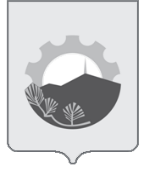 АДМИНИСТРАЦИЯ АРСЕНЬЕВСКОГО ГОРОДСКОГО ОКРУГА П О С Т А Н О В Л Е Н И ЕО внесении изменений в постановление администрации Арсеньевского городского округа от 29 марта 2019 года № 205-па «Об утверждении Положения о закупке товаров, работ, услуг для нужд Муниципального бюджетного учреждения «Специализированная служба Арсеньевского городского округа»В целях надлежащего осуществления закупок товаров (работ, услуг) для нужд Муниципального бюджетного учреждения «Специализированная служба Арсеньевского городского округа», в соответствии с частью 3 статьи 2 Федерального закона от 18 июля 2011 года № 223-ФЗ «О закупках товаров, работ, услуг отдельными видами юридических лиц», руководствуясь Уставом Арсеньевского городского округа, администрация Арсеньевского городского округаПОСТАНОВЛЯЕТ:1. Внести изменения в Положение о закупке товаров, работ, услуг для нужд Муниципального бюджетного учреждения «Специализированная служба Арсеньевского городского округа», утвержденное постановлением администрации Арсеньевского городского округа от 29 марта 2019 года № 205-па (в редакции постановлений  от 19 марта 2021 года  № 140-па, от 05 июля 2021 года № 351-па), изложив его в редакции приложения к настоящему постановлению.2. Муниципальному бюджетному учреждению «Специализированная служба Арсеньевского городского округа» (Шёлков) разместить настоящее постановление в единой информационной системе в сфере закупок в срок до 01 октября 2022 года.Глава городского округа                                                                              В.С. Пивень       Приложениек постановлению администрации Арсеньевского городского округа       от 22 сентября 2022 г. № 552-паПОЛОЖЕНИЕо закупке товаров, работ, услуг для нужд Муниципального бюджетного учреждения«Специализированная служба Арсеньевского городского округа»г. Арсеньев2022 г.Оглавление1. Общие положения	62. Правовая основа закупки товаров, работ, услуг	103. Информационное обеспечение закупок	103.1. Перечень сведений и документов, подлежащих (не подлежащих) размещению в единой информационной системе	103.2. Извещение об осуществлении конкурентной закупки	123.3. Документация о закупке	133.4. Внесение изменений в извещение и документацию о закупке	173.5. Разъяснение положений извещения и (или) документации о закупке	173.7. Протоколы, составляемые в ходе осуществления закупки, а также по ее итогам	184. Организация закупочной деятельности заказчика	195. Планирование закупок	216. Комиссия по осуществлению закупок	237. Порядок определения и обоснования начальной (максимальной) цены договора	248. Требования к участникам закупки	249. Обеспечение заявки, исполнения договора и гарантийных обязательств	319.1. Обеспечение заявки на участие в закупке	319.2. Обеспечение заявки на участие в конкурентной закупке в электронной форме, участниками которой могут быть только субъекты малого и среднего предпринимательства	339.3. Обеспечение исполнения договора и гарантийных обязательств	3410. Приоритет товаров российского происхождения, работ, услуг, выполняемых, оказываемых российскими лицами, по отношению к товарам, происходящим из иностранного государства, работам, услугам, выполняемым, оказываемым иностранными лицами	3611. Способы закупки	3811.1. Конкурентные и неконкурентные способы закупки и условия их применения	3811.2. Особенности проведения совместных закупок	4012. Конкурс в электронной форме	4212.1. Проведение конкурса в электронной форме	4212.2. Извещение о проведении конкурса в электронной форме	4212.3. Конкурсная документация	4312.4. Критерии оценки и сопоставления заявок на участие в конкурсе в электронной форме	4312.5. Порядок подачи заявок  на участие в конкурсе в электронной форме	4312.6. Порядок рассмотрения и оценки заявок на участие в конкурсе в электронной форме	4712.7. Заключение договора по итогам конкурса в электронной форме	4812.8. Последствия признания конкурса в электронной форме несостоявшимся	4912.9. Проведение конкурса в электронной форме, участниками которого могут быть только субъекты малого и среднего предпринимательства	4912.10. Извещение о проведении конкурса  в электронной форме, участниками которого могут быть только субъекты малого и среднего предпринимательства	5012.11. Конкурсная документация  конкурса в электронной форме, участниками которого могут быть только субъекты малого и среднего предпринимательства	5012.12. Критерии оценки и сопоставления заявок на участие в конкурсе в электронной форме, участниками которого могут быть только субъекты малого и среднего предпринимательства	5112.13. Порядок подачи заявок на участие в конкурсе  в электронной форме, участниками которого могут быть только субъекты малого и среднего предпринимательства	5112.14. Порядок рассмотрения первых частей заявок на участие  в конкурсе в электронной форме, участниками которого могут быть только субъекты малого и среднего предпринимательства	5512.15. Порядок рассмотрения вторых частей заявок на участие  в конкурсе в электронной форме, участниками которого могут быть только субъекты малого и среднего предпринимательства	5612.16. Подведение итогов в конкурсе  в электронной форме, участниками которого могут быть только субъекты малого и среднего предпринимательства	5712.17. Заключение договора по итогам  конкурса в электронной форме, участниками которого могут быть только субъекты малого и среднего предпринимательства	5812.18. Последствия признания  конкурса в электронной форме, участниками которого могут быть только субъекты малого и среднего предпринимательства, несостоявшимися	5813. Аукцион в электронной форме	5913.1. Проведение аукциона в электронной форме	5913.2. Извещение о проведении аукциона в электронной форме	6013.3. Документация об аукционе в электронной форме	6013.4. Порядок подачи заявок на участие в аукционе в электронной форме	6113.5. Порядок рассмотрения первых частей заявок на участие в аукционе в электронной форме	6413.6. Порядок проведения аукциона в электронной форме	6513.7. Порядок рассмотрения вторых частей заявок на участие в аукционе в электронной форме	6613.8. Заключение договора по итогам аукциона в электронной форме	6813.9. Последствия признания аукциона в электронной форме несостоявшимся	6813.10. Проведение аукциона в электронной форме, участниками которого могут быть только субъекты малого и среднего предпринимательства	6913.11. Извещение о проведении аукциона в электронной форме, участниками которого могут быть только субъекты малого и среднего предпринимательства	7013.12. Документация об аукционе в электронной форме, участниками которого могут быть только субъекты малого и среднего предпринимательства	7013.13. Порядок подачи заявок на участие в аукционе  в электронной форме, участниками которого могут быть только субъекты малого и среднего предпринимательства	7113.14. Порядок рассмотрения первых частей заявок на участие  в аукционе в электронной форме, участниками которого могут быть только субъекты малого и среднего предпринимательства	7413.15. Порядок проведения аукциона в электронной форме, участниками которого могут быть только субъекты малого и среднего предпринимательства	7513.16. Порядок рассмотрения вторых частей заявок на участие в аукционе в электронной форме, участниками которого могут быть только субъекты малого и среднего предпринимательства	7713.17. Подведение итогов аукциона в электронной форме, участниками которого могут быть только субъекты малого и среднего предпринимательства	7913.18. Заключение договора по итогам аукциона в электронной форме, участниками которого могут быть только субъекты малого и среднего предпринимательства	8013.19. Последствия признания аукциона в электронной форме, участниками которого могут быть только субъекты малого и среднего предпринимательства, несостоявшимся	8014. Запрос котировок в электронной форме	8014.1. Проведение запроса котировок в электронной форме	8014.2. Извещение о проведении запроса котировок в электронной форме	8114.3. Порядок подачи заявок  на участие в запросе котировок в электронной форме	8214.4. Порядок рассмотрения заявок на участие  в запросе котировок в электронной форме	8514.5. Заключение договора по результатам запроса котировок в электронной форме	8614.6. Последствия признания запроса котировок в электронной форме несостоявшимся	8614.7. Проведение запроса котировок в электронной форме,  участниками которого могут быть только субъекты малого и среднего предпринимательства	8714.8. Извещение о проведении запроса котировок  в электронной форме, участниками которого могут быть только субъекты малого и среднего предпринимательства	8714.9. Порядок подачи заявок на участие в запросе котировок  в электронной форме, участниками которого могут быть только субъекты малого и среднего предпринимательства	8814.10. Порядок рассмотрения заявок на участие в запросе котировок в электронной форме, участниками которого могут быть только субъекты малого и среднего предпринимательства	9214.11. Заключение договора по результатам запроса котировок в электронной форме, участниками которого могут быть только субъекты малого и среднего предпринимательства	9414.12. Последствия признания  запроса котировок в электронной форме, участниками которого могут быть только субъекты малого и среднего предпринимательства, несостоявшимся	9415. Запрос предложений в электронной форме	9515.1. Проведение запроса предложений в электронной форме	9515.2. Извещение о проведении запроса предложений в электронной форме	9515.3. Документация о проведении запроса предложений в электронной форме	9615.4. Критерии оценки и сопоставления заявок  на участие в запросе предложений в электронной форме	9615.5. Порядок подачи участником заявки на участие в запросе предложений в электронной форме	9615.6. Порядок рассмотрения и оценки заявок на участие в запросе предложений в электронной форме	10015.7. Заключение договора по итогам запроса предложений в электронной форме	10215.8. Последствия признания запроса предложений в электронной форме несостоявшимся	10215.9. Проведение запроса предложений в электронной форме, участниками которого могут быть только субъекты малого и среднего предпринимательства	10215.10. Извещение о проведении запроса предложений  в электронной форме, участниками которого могут быть только субъекты малого и среднего предпринимательства	10315.11. Документация о проведении запроса предложений в электронной форме, участниками которого могут быть только субъекты малого и среднего предпринимательства	10315.12. Критерии оценки и сопоставления заявок на участие в запросе предложений в электронной форме, участниками которого могут быть только субъекты малого и среднего предпринимательства	10415.13. Порядок подачи заявок на участие в запросе предложений  в электронной форме, участниками которого могут быть только субъекты малого и среднего предпринимательства	10415.14. Порядок рассмотрения первых частей заявок на участие  в запросе предложений в электронной форме, участниками которого могут быть только субъекты малого и среднего предпринимательства	10815.15. Порядок рассмотрения вторых частей заявок на участие  в запросе предложений в электронной форме, участниками которого могут быть только субъекты малого и среднего предпринимательства	11015.16. Подведение итогов в запросе предложений  в электронной форме, участниками которого могут быть только субъекты малого и среднего предпринимательства	11115.17. Заключение договора по итогам  запроса предложений в электронной форме, участниками которого могут быть только субъекты малого и среднего предпринимательства	11215.18. Последствия признания  запроса предложений в электронной форме, участниками которого могут быть только субъекты малого и среднего предпринимательства, несостоявшимся	11216. Особенности проведения закупки в электронной форме	11316.1. Общие положения проведения закупок в электронной форме	11316.2. Аккредитация участников закупки	11416.3 Общие условия закупки у СМСП и самозанятых……………………………………...11416.4. Особенности осуществления закупок в электронной форме, участниками которых могут быть только субъекты малого и среднего предпринимательства и самозанятые……………………………………………………………………………………11616.5. Особенности заключения и исполнения договора при закупках у СМСП………….12617. Закупка у единственного поставщика (исполнителя, подрядчика)	12818. Особенности проведения открытых закупок не в электронной форме	13319. Особенности проведения закрытых закупок	13720. Договор	13820.1. Общий порядок заключения договора	13820.2. Особенности заключения договора по результатам закупки в электронной форме	14420.3. Исполнение договора	14520.4. Изменение и расторжение договора	14621. Реестр недобросовестных поставщиков	15022. Заключительные положения	1501. Общие положения1.1. Настоящее положение о закупке товаров, работ, услуг (далее – «Положение») регламентирует закупочную деятельность Муниципального бюджетного учреждения «Специализированная служба Арсеньевского городского округа» (далее – «заказчик»), содержит требования к закупке, в том числе порядок подготовки и осуществления закупки (включая способы закупки) и условия их применения, порядок заключения и исполнения договоров, а также иные связанные с обеспечением закупки положения.1.2. Положение разработано в соответствии с Гражданским кодексом Российской Федерации, Федеральным законом от 18.07.2011 № 223-ФЗ «О закупках товаров, работ, услуг отдельными видами юридических лиц» (далее – «Федеральный закон №223-ФЗ»), Федеральным законом от 26.07.2006 № 135-ФЗ «О защите конкуренции», а также иными нормативными правовыми актами Российской Федерации в целях соблюдения следующих принципов при закупке:информационная открытость закупки;равноправие, справедливость, отсутствие дискриминации и необоснованных ограничений конкуренции по отношению к участникам закупки;целевое и экономически эффективное расходование денежных средств на приобретение товаров, работ, услуг (с учетом при необходимости стоимости жизненного цикла закупаемой продукции) и реализация мер, направленных на сокращение издержек заказчика;отсутствие ограничения допуска к участию в закупке путем установления неизмеряемых требований к участникам закупки.1.3. Если в соответствии с законодательством Российской Федерации требуется иной порядок осуществления закупок, то закупки осуществляются согласно такому порядку, а Положение применяется в части, не противоречащей такому порядку.1.4. Положение не распространяется на правоотношения, возникшие по договорам, заключенным до даты его утверждения, а также на правоотношения, возникающие по договорам, заключенным по итогам закупок, извещения о которых были размещены до даты утверждения Положения.1.5. Положение не регулирует отношения, предусмотренные частью 4 статьи 1 Федерального Закона №223-ФЗ.1.6. Термины и определения, используемые в Положении:Аукцион - конкурентная процедура закупки на право заключить договор поставки товаров (выполнения работ, оказания услуг). Победителем признается участник закупки, заявка которого соответствует требованиям, установленным документацией о закупке, и который предложил наиболее низкую цену договора или наиболее высокую цену права заключить договор (если цена договора снижена до нуля).День - календарный день.Документация о закупке - комплект документов, содержащий информацию о предмете конкурентной закупки, процедуре закупки, условиях договора, заключаемого по ее результатам, и другие сведения в соответствии с п. 1.8 настоящего Положения.Единая информационная система в сфере закупок товаров, работ, услуг для обеспечения государственных и муниципальных нужд - совокупность указанной в ч. 3 ст. 4 Федерального закона от 05.04.2013 № 44-ФЗ информации, которая содержится в базах данных, информационных технологий и технических средств, обеспечивающих формирование, обработку, хранение этой информации, а также ее предоставление с использованием официального сайта ЕИС в сети Интернет (http://www.zakupki.gov.ru).Закупка - совокупность действий Заказчика, направленных на определение поставщика (подрядчика, исполнителя), способного удовлетворить потребности Заказчика в товарах (работах, услугах). Закупка в электронной форме - процедура закупки, в ходе которой взаимодействие Заказчика и участников закупки осуществляется программно-аппаратными средствами электронной площадки без использования документов на бумажном носителе.Закупка у единственного поставщика - процедура закупки, при которой договор на поставку товаров (выполнение работ, оказание услуг) заключается без проведения конкурентных процедур.Запрос котировок - конкурентная процедура закупки, при которой победителем признается участник, заявка которого соответствует требованиям, установленным в извещении о проведении запроса котировок, и который предложил наименьшую цену исполнения договора.Запрос предложений - конкурентная процедура закупки, при которой победителем признается предложивший наилучшие условия исполнения договора участник, заявка которого на основании критериев, определенных в документации о закупке, наиболее полно соответствует ее требованиям.Извещение о закупке - неотъемлемая часть документации о закупке. В него включается основная информация о проведении закупки, предусмотренная настоящим Положением.Комиссия по осуществлению конкурентных закупок (комиссия по закупкам или закупочная комиссия) - коллегиальный орган, создаваемый Заказчиком для проведения закупок.Конкурс - конкурентная процедура закупки. Победителем конкурса признается участник, заявка (окончательное предложение) которого соответствует требованиям, установленным конкурсной документацией, и содержит лучшие условия исполнения договора согласно критериям и порядку оценки и сопоставления заявок (окончательных предложений), определенным в конкурсной документации на основании настоящего Положения.Лот - определенные извещением, документацией о закупке товары (работы, услуги), закупаемые в рамках одной процедуры закупки и обособленные Заказчиком в отдельную закупку в целях рационального и эффективного расходования денежных средств и развития добросовестной конкуренции.Недостоверные сведения - информация, не соответствующая действительности (что подтверждено документально), либо противоречивые сведения в заявке или документах, прилагаемых к ней.Оператор электронной площадки - юридическое лицо, отвечающее требованиям, указанным в ч. 2 ст. 3.3 Федерального закона от 18.07.2011 № 223-ФЗ, и владеющее электронной площадкой и необходимыми для ее функционирования оборудованием и программно-техническими средствами, обеспечивающее проведение конкурентных закупок в электронной форме в соответствии с положениями Федерального закона от 18.07.2011 № 223-ФЗ. Функционирование электронной площадки осуществляется в соответствии с правилами, действующими на ней, и соглашением, заключенным между Заказчиком и оператором электронной площадки, с учетом положений ст. 3.3 Федерального закона от 18.07.2011 № 223-ФЗ.Переторжка - процедура, направленная на добровольное изменение участниками конкурса первоначальных предложений с целью повысить их предпочтительность для Заказчика.Победитель закупки - соответствующий требованиям настоящего Положения и документации о закупке (извещения о проведении запроса котировок) участник, предложивший Заказчику наилучшие условия исполнения договора согласно критериям и условиям закупки.Поставщик (подрядчик, исполнитель) - юридическое или физическое лицо, в том числе индивидуальный предприниматель, заключившее с Заказчиком договор на поставку товаров (выполнение работ, оказание услуг).Процедура закупки - процесс определения поставщика (подрядчика, исполнителя) с целью заключить с ним договор поставки товаров (выполнения работ, оказания услуг) для удовлетворения потребностей Заказчика в соответствии с требованиями настоящего Положения и документации о закупке.Сайт Заказчика - сайт в сети Интернет, содержащий информацию о Заказчике.Способ закупки - порядок выбора победителя и последовательность обязательных действий при осуществлении конкретной процедуры закупки.Субъекты малого и среднего предпринимательства (СМСП) - зарегистрированные в соответствии с законодательством РФ хозяйственные общества, хозяйственные партнерства, производственные кооперативы, потребительские кооперативы, крестьянские (фермерские) хозяйства и индивидуальные предприниматели, соответствующие условиям, установленным ч. 1.1 ст. 4 Федерального закона от 24.07.2007 № 209-ФЗ «О развитии малого и среднего предпринимательства в Российской Федерации».Самозанятые - физические лица, не зарегистрированные в качестве индивидуальных предпринимателей, применяющие специальный налоговый режим «Налог на профессиональный доход». Согласно ч. 15 ст. 8 Федерального закона от 18.07.2011 № 223-ФЗ на них распространяются положения данного Закона, касающиеся участия СМСП в закупках.Уклонение от заключения договора - действия (бездействие) участника закупки, с которым заключается договор, направленные на его незаключение, в том числе непредставление в установленный документацией срок подписанного участником договора; представление договора в иной редакции, чем предусмотрено документацией; непредоставление или предоставление с нарушением условий, установленных документацией (извещением) до заключения договора обеспечения его исполнения или иных документов, которые требуются для заключения договора в соответствии с документацией (извещением) о закупке.Усиленная квалифицированная электронная подпись - электронная подпись, соответствующая признакам, указанным в ч. 4 ст. 5 Федерального закона от 06.04.2011 № 63-ФЗ.Участник закупки - любое юридическое лицо или несколько юридических лиц, выступающих на стороне одного участника закупки, независимо от организационно-правовой формы, формы собственности, места нахождения и места происхождения капитала либо любое физическое лицо или несколько физических лиц, выступающих на стороне одного участника закупки, в том числе индивидуальный предприниматель или несколько индивидуальных предпринимателей, выступающих на стороне одного участника закупки.Электронная площадка - программно-аппаратный комплекс, предназначенный для проведения закупок в электронной форме в режиме реального времени на сайте в сети Интернет.В настоящем Положении используются следующие сокращения:ЕИС - Единая информационная система в сфере закупок товаров, работ, услуг для обеспечения государственных и муниципальных нужд.Заказчик – Муниципальное бюджетное учреждение «Специализированная служба Арсеньевского городского округа».Закон № 223-ФЗ - Федеральный закон от 18.07.2011 № 223-ФЗ «О закупках товаров, работ, услуг отдельными видами юридических лиц».Закон № 44-ФЗ - Федеральный закон от 05.04.2013 № 44-ФЗ «О контрактной системе в сфере закупок товаров, работ, услуг для обеспечения государственных и муниципальных нужд».Закон № 209-ФЗ - Федеральный закон от 24.07.2007 № 209-ФЗ «О развитии малого и среднего предпринимательства в Российской Федерации».Положение - Положение о закупке товаров, работ, услуг для нужд Заказчика.Поставщик - поставщик, подрядчик или исполнитель.Положение об особенностях участия СМСП в закупках - Положение об особенностях участия субъектов малого и среднего предпринимательства в закупках товаров, работ, услуг отдельными видами юридических лиц, годовом объеме таких закупок и порядке расчета указанного объема, утвержденное Постановлением Правительства РФ от 11.12.2014 № 1352 «Об особенностях участия субъектов малого и среднего предпринимательства в закупках товаров, работ, услуг отдельными видами юридических лиц».Постановление Правительства РФ № 1352 - Постановление Правительства РФ от 11.12.2014 № 1352 «Об особенностях участия субъектов малого и среднего предпринимательства в закупках товаров, работ, услуг отдельными видами юридических лиц».Правила формирования плана закупки - Правила формирования плана закупки товаров (работ, услуг), утвержденные Постановлением Правительства РФ от 17.09.2012 № 932 «Об утверждении Правил формирования плана закупки товаров (работ, услуг) и требований к форме такого плана».Реестр СМСП - Единый реестр субъектов малого и среднего предпринимательства, сформированный в соответствии со ст. 4.1 Закона № 209-ФЗ.Требования к форме плана закупок - Требования к формированию плана закупки товаров (работ, услуг), утвержденные Постановлением Правительства РФ от 17.09.2012 № 932 «Об утверждении Правил формирования плана закупки товаров (работ, услуг) и требований к форме такого плана».Электронная подпись - усиленная квалифицированная электронная подпись.1.7. В Положении используются также иные термины и определения, не предусмотренные настоящим разделом, подлежащие толкованию в  соответствии с действующим законодательством Российской Федерации._1.8. Положение применяется:а) при осуществлении заказчиком закупок за счет средств, полученных в качестве дара, в том числе пожертвования (благотворительного пожертвования), по завещанию, грантов, передаваемых безвозмездно и безвозвратно гражданами и юридическими лицами, в том числе иностранными гражданами и иностранными юридическими лицами, а также международными организациями, субсидий (грантов), предоставляемых на конкурсной основе из соответствующих бюджетов бюджетной системы Российской Федерации, если условиями, определенными грантодателями, не установлено иное;б) при осуществлении заказчиком закупок в качестве исполнителя по контракту в случае привлечения на основании договора в ходе исполнения данного контракта иных лиц для поставки товара, выполнения работы или оказания услуги, необходимых для исполнения предусмотренных контрактом обязательств данного учреждения;в) при осуществлении заказчиком закупок за счет средств, полученных при осуществлении им иной приносящей доход деятельности от физических лиц, юридических лиц, в том числе в рамках предусмотренных его учредительным документом основных видов деятельности (за исключением средств, полученных на оказание и оплату медицинской помощи по обязательному медицинскому страхованию);  г) при осуществлении Заказчиком закупок товаров, работ, услуг в случаях, предусмотренных ст. 15 Федерального закона от 05 апреля 2013 г. № 44-ФЗ «О контрактной системе в сфере закупок товаров, работ, услуг для обеспечения государственных и муниципальных нужд» (далее – Закон о контрактной системе) и Федеральным законом № 223-ФЗ. .2. Правовая основа закупки товаров, работ, услуг2.1. При закупке товаров, работ, услуг заказчик руководствуется Конституцией Российской Федерации, Гражданским кодексом Российской Федерации, Законом о закупках, другими федеральными законами и иными нормативными правовыми актами Российской Федерации.2.2. Локальные акты заказчика о закупочной деятельности включают Положение, приказы, распоряжения, регламенты (в том числе принимаемые в соответствии с Положением).2.3. Утверждение Положения, внесение изменений в Положение осуществляются в соответствии с Законом о закупках.2.4. Заказчик обязан внести изменение в положение или утвердить новое положение в течение 15 дней с даты размещения в  единой информационной системе в сфере закупок товаров, работ, услуг для обеспечения государственных и муниципальных нужд (далее – «единая информационная система») изменений.2.5. В случае внесения изменений в Конституцию Российской Федерации, Гражданский кодекс Российской Федерации, Закон о закупках, другие федеральные законы и иные нормативные правовые акты Российской Федерации, затрагивающие порядок проведения закупок и применяющиеся вне зависимости от содержания Положения, Положение применяется в части, не противоречащей таким изменениям.3. Информационное обеспечение закупок3.1. Перечень сведений и документов, подлежащих (не подлежащих) размещению в единой информационной системе.3.1.1. В целях обеспечения гласности и прозрачности закупочной деятельности заказчика на официальном сайте единой информационной системы в сфере закупок в информационно-телекоммуникационной сети «Интернет» (www.zakupki.gov.ru) размещаются следующие документы и  сведения:1) Положение, изменения, вносимые в Положение, – не позднее пятнадцати дней со дня утверждения;2) план закупки товаров, работ, услуг (далее – «план закупки») (на срок не менее чем один год), изменения, вносимые в план закупки, – в течение десяти календарных дней с даты утверждения плана закупки или внесения в  него изменений. Размещение плана закупки в единой информационной системе осуществляется не позднее 31 декабря текущего календарного года;3) план закупки инновационной продукции, высокотехнологичной продукции, лекарственных средств на период от пяти до семи лет;4) сведения о количестве и об общей стоимости договоров, заключенных заказчиком по результатам закупки товаров, работ, услуг, в том числе об общей стоимости договоров, информация о которых не внесена в  реестр договоров в соответствии с частью 3 статьи 4.1 Федерального Закона №223-ФЗ, – в срок не позднее десятого числа месяца, следующего за отчетным;5) сведения о количестве и стоимости договоров, заключенных заказчиком по результатам закупки у единственного поставщика (исполнителя, подрядчика), – в срок не позднее десятого числа месяца, следующего за отчетным;6) сведения о количестве и стоимости договоров, заключенных заказчиком с единственным поставщиком (исполнителем, подрядчиком) по  результатам конкурентной закупки, признанной несостоявшейся, – в срок не позднее десятого числа месяца, следующего за отчетным;7) информация о годовом объеме закупки, которую заказчики обязаны осуществить у субъектов малого и среднего предпринимательства, – в срок не позднее 1 февраля года, следующего за прошедшим календарным годом;8) разъяснение положений документации о конкурентной закупке –в  течение 3 рабочих дней с даты поступления запроса о даче разъяснений положений извещения об осуществлении закупки и (или) документации о закупке;9) извещение о закупке, документация о закупке, проект договора, являющийся неотъемлемой частью извещения и документации о закупке, –в  сроки, установленные Законом о закупках, за исключением закупки у  единственного поставщика (исполнителя, подрядчика) и конкурентной закупки, осуществляемой закрытым способом;10) изменения, вносимые в извещение о закупке, документацию о  закупке, разъяснения положений документации о закупке, – в порядке и сроки, установленные Законом о закупках;11) решение об отмене закупки – в порядке и сроки, установленные Положением;12) протоколы, составляемые в ходе закупки, изменения, вносимые в  такие протоколы, – в течение трех дней, следующих за днем подписания таких протоколов;13) изменения условий договора, если при заключении и исполнении договора изменяются количество, объем, цена закупаемых товаров, работ, услуг или сроки исполнения договора по сравнению с указанными в  итоговом протоколе, – в срок не позднее чем в течение десяти дней со дня внесения изменений в договор с указанием измененных условий;14) В течение трех рабочих дней со дня заключения договора, в том числе договора, заключенного заказчиком по результатам закупки у единственного поставщика (исполнителя, подрядчика) товаров, работ, услуг, стоимость которых превышает размеры, установленные частью 15 статьи 4 Федерального закона №223-ФЗ, заказчики вносят информацию и документы, установленные Правительством Российской Федерации, в реестр договоров. Если в договор были внесены изменения, заказчики вносят в реестр договоров такие информацию и документы, в отношении которых были внесены изменения. Информация о результатах исполнения договора вносится заказчиками в реестр договоров в течение десяти дней со дня исполнения, изменения или расторжения договора3.1.2. В случае если извещение о проведении закупки размещено в единой информационной системе до даты утверждения Положения, внесение изменений и дополнений в Положение, проведение такой закупки и подведение ее итогов осуществляются в порядке, действовавшем на дату размещения в единой информационной системе соответствующего извещения о проведении закупки.3.1.3. Документы, подлежащие размещению в единой информационной системе, могут дополнительно по усмотрению заказчика размещаться на официальном сайте заказчика.            3.1.4. Не подлежат размещению в единой информационной системе сведения об осуществлении закупок товаров, работ, услуг, о заключении договоров, составляющие государственную тайну, сведения о закупке, осуществляемой в рамках выполнения государственного оборонного заказа в  целях обеспечения обороны и безопасности Российской Федерации в части заказов на создание, модернизацию, поставки, ремонт, сервисное обслуживание и утилизацию вооружения, военной и специальной техники, на разработку, производство и поставки космической техники и объектов космической инфраструктуры, а также сведения о закупках, по которым принято решение Правительства Российской Федерации в соответствии с  частью 16 статьи 4 Федерального Закона №223-ФЗ.            3.1.5. Заказчик вправе не размещать в единой информационной системе следующие сведения:1) о закупке товаров, работ, услуг, стоимость которых не превышает сто тысяч рублей. В случае если годовая выручка заказчика за отчетный финансовый год составляет более чем пять миллиардов рублей, заказчик вправе не размещать в единой информационной системе сведения о закупке товаров, работ, услуг, стоимость которых не превышает пятьсот тысяч рублей;2) о закупке услуг по привлечению во вклады (включая размещение депозитных вкладов) денежных средств организаций, получению кредитов и  займов, доверительному управлению денежными средствами и иным имуществом, выдаче банковских гарантий и поручительств, предусматривающих исполнение обязательств в денежной форме, открытию и ведению счетов, включая аккредитивы, о закупке брокерских услуг, услуг депозитариев;3) о закупке, связанной с заключением и исполнением договора купли-продажи, аренды (субаренды), договора доверительного управления государственным или муниципальным имуществом, иного договора, предусматривающего переход прав владения и (или) пользования в  отношении недвижимого имущества;4) о закупке у единственного поставщика (исполнителя, подрядчика), за исключением информации, предусмотренной пунктом 17.3 Положения;5) о конкурентной закупке, осуществляемой закрытым способом.3.1.6. В случае возникновения в единой информационной системе технических или иных неполадок, блокирующих доступ к единой информационной системе в течение более чем одного рабочего дня, информация, подлежащая размещению в единой информационной системе в  соответствии с Законом о закупках и Положением, размещается заказчиком на сайте заказчика с последующим размещением ее в единой информационной системе в течение одного рабочего дня со дня устранения технических или иных неполадок, блокирующих доступ к единой информационной системе, и считается размещенной в установленном порядке.3.2. Извещение об осуществлении конкурентной закупки3.2.1. Извещение об осуществлении конкурентной закупки является неотъемлемой частью документации (при наличии) о закупке. Сведения, содержащиеся в извещении об осуществлении конкурентной закупки, должны соответствовать сведениям, содержащимся в документации (при наличии) о закупке.3.2.2. В извещении об осуществлении конкурентной закупки должны быть указаны следующие сведения:1) способ осуществления закупки;2) наименование, место нахождения, почтовый адрес, адрес электронной почты, номер контактного телефона заказчика;3) предмет договора с указанием количества поставляемого товара, объема выполняемой работы, оказываемой услуги, а также краткое описание предмета закупки в соответствии с пунктом 3.3.2 Положения (при необходимости);4) место поставки товара, выполнения работы, оказания услуги;5) сведения о начальной (максимальной) цене договора, либо формула цены и максимальное значение цены договора, либо цена единицы товара, работы, услуги и максимальное значение цены договора;6) срок, место и порядок представления документации о закупке, размер, порядок и сроки внесения платы, взимаемой заказчиком за  представление данной документации, если такая плата установлена заказчиком, за исключением случаев представления документации о закупке в форме электронного документа;7) порядок, дата начала, дата и время окончания срока подачи заявок на  участие в закупке (этапах конкурентной закупки) и порядок подведения итогов конкурентной закупки (этапов конкурентной закупки);8)адрес электронной площадки в информационно-телекоммуникационной сети "Интернет" (при осуществлении конкурентной закупки);9) размер обеспечения заявки на участие в закупке, порядок и срок его предоставления в случае установления требования обеспечения заявки на участие в закупке;10) размер обеспечения исполнения договора, порядок и срок его предоставления, а также основное обязательство, исполнение которого обеспечивается (в случае установления требования обеспечения исполнения договора), и срок его исполнения;11) иные сведения, определенные положением о закупке.3.3. Документация о закупке3.3.1. В документации о закупке должны быть указаны следующие сведения:1) требования к безопасности, качеству, техническим характеристикам, функциональным характеристикам (потребительским свойствам) товара, работы, услуги, к размерам, упаковке, отгрузке товара, к результатам работы, услуги, установленные заказчиком и предусмотренные техническими регламентами в соответствии с законодательством Российской Федерации о  техническом регулировании, документами, разрабатываемыми и  применяемыми в национальной системе стандартизации, принятыми в  соответствии с законодательством Российской Федерации о  стандартизации, иные требования, связанные с определением соответствия поставляемого товара, выполняемой работы, оказываемой услуги потребностям заказчика. Если заказчиком в документации о закупке не  используются установленные в соответствии с законодательством Российской Федерации о техническом регулировании, законодательством Российской Федерации о стандартизации требования к безопасности, качеству, техническим характеристикам, функциональным характеристикам (потребительским свойствам) товара, работы, услуги, к размерам, упаковке, отгрузке товара, к результатам работы, в документации о закупке должно содержаться обоснование необходимости использования иных требований, связанных с определением соответствия поставляемого товара, выполняемой работы, оказываемой услуги потребностям заказчика. Если иное не  предусмотрено документацией о закупке, поставляемый товар должен быть новым товаром (товаром, который не был в употреблении, ремонте, в  том числе который не был восстановлен, у которого не была осуществлена замена составных частей, не были восстановлены потребительские свойства);2) требования к содержанию, форме, оформлению и составу заявки на участие в закупке;3) требования к описанию участниками такой закупки поставляемого товара, который является предметом конкурентной закупки, его функциональных характеристик (потребительских свойств), его количественных и качественных характеристик, требования к описанию участниками такой закупки выполняемой работы, оказываемой услуги, которые являются предметом конкурентной закупки, их количественных и  качественных характеристик;4) место, условия и сроки (периоды) поставки товара, выполнения работы, оказания услуги;5) сведения о начальной (максимальной) цене договора (цена лота), либо формула цены, устанавливающая правила расчета сумм, подлежащих уплате заказчиком поставщику (исполнителю, подрядчику) в ходе исполнения договора, и максимальное значение цены договора, либо цена единицы товара, работы, услуги и максимальное значение цены договора. В  случае если количество поставляемого товара, объем подлежащих выполнению работ, оказанию услуг невозможно определить, дополнительно указываются сведения об общей начальной (максимальной) цене товара, работы, услуги. При этом указывается, что оплата поставленного товара, выполненной работы или оказанной услуги осуществляется по цене единицы товара, работы, услуги исходя из объема фактически поставленного количества товара, выполненной работы, оказанной услуги, но в размере, не превышающем максимальное значение цены договора, указанное в  извещении о проведении конкурса в электронной форме;6) форма, сроки и порядок оплаты товара, работы, услуги;7) порядок формирования цены договора (цены лота) с учетом или без учета расходов на перевозку, страхование, уплату таможенных пошлин, налогов и других обязательных платежей;8) порядок, дата начала, дата и время окончания срока подачи заявок на участие в закупке (этапах конкурентной закупки) и порядок подведения итогов такой закупки (этапов такой закупки);9) требования к участникам закупки, установленные в соответствии с  разделом 8 Положения, и перечень документов, представляемых участниками закупки для подтверждения их соответствия установленным требованиям, а также параметры, по которым будет определяться аналогичность закупаемых товаров, работ, услуг в случае установления дополнительных требований в соответствии с пунктами 8.2.1, 8.2.2 Положения;10) требования к участникам такой закупки и привлекаемым ими субподрядчикам, соисполнителям и (или) изготовителям товара, являющегося предметом закупки, и перечень документов, представляемых участниками такой закупки для подтверждения их соответствия указанным требованиям, в случае закупки работ по проектированию, строительству, модернизации и ремонту особо опасных, технически сложных объектов капитального строительства и закупки товаров, работ, услуг, связанных с  использованием атомной энергии;11) формы, порядок, дата и время окончания срока предоставления участникам такой закупки разъяснений положений извещения и (или) документации о закупке;12) дата рассмотрения предложений участников такой закупки и  подведения итогов такой закупки;13) критерии оценки и сопоставления заявок на участие в такой закупке;14) порядок оценки и сопоставления заявок на участие в такой закупке;15) описание предмета такой закупки в соответствии с пунктом 3.3.2 Положения;16) обоснование начальной (максимальной) цены договора или начальной (максимальной) цены каждой единицы товара, работы, услуги, в  случае если при проведении закупки необходимое количество поставляемых товаров, объем подлежащих выполнению работ, оказанию услуг невозможно определить;17) перечень документов, подтверждающих соответствие товара, работ, услуг требованиям, установленным в соответствии с законодательством Российской Федерации, в случае если в соответствии с законодательством Российской Федерации установлены требования к таким товарам, работам, услугам. При этом не допускается требовать предоставления указанных документов в случае, если в соответствии с законодательством Российской Федерации указанные документы передаются вместе с товаром;18) порядок и срок отзыва заявок на участие в закупке, порядок внесения изменений в такие заявки;19) место, порядок, дата и время вскрытия конвертов с заявками участников закупки и (или) открытия доступа к заявкам, поданным в форме электронных документов;20) размер обеспечения заявки на участие в закупке, срок и порядок его предоставления, реквизиты счета для перечисления денежных средств в  случае установления требования обеспечения заявки на участие в закупке;21) размер обеспечения исполнения договора и (или) обеспечения гарантийных обязательств, срок и порядок их предоставления в случае, если установлено требование обеспечения исполнения договора и (или) обеспечения гарантийных обязательств;22) срок, в течение которого победитель или единственный участник закупки, либо участник, с которым в соответствии с Положением заключается договор при уклонении победителя (участника), должен подписать проект договора;23) сведения и требования о предоставлении приоритета товаров российского происхождения, работ, услуг, выполняемых, оказываемых российскими лицами, по отношению к товарам, происходящим из  иностранного государства, работам, услугам, выполняемым, оказываемым иностранными лицами, в соответствии с постановлением Правительства Российской Федерации от 16.09.2016 № 925 «О приоритете товаров российского происхождения, работ, услуг, выполняемых, оказываемых российскими лицами, по отношению к товарам, происходящим из  иностранного государства, работам, услугам, выполняемым, оказываемым иностранными лицами»;24) иные сведения (при необходимости).3.3.2. Описание предмета закупки осуществляется в соответствии со  следующими правилами:1) в описании предмета закупки указываются функциональные характеристики (потребительские свойства), технические и качественные характеристики, а также эксплуатационные характеристики (при необходимости) предмета закупки;2) в описание предмета закупки не должны включаться требования или указания в отношении товарных знаков, знаков обслуживания, фирменных наименований, патентов, полезных моделей, промышленных образцов, наименование страны происхождения товара, требования к товарам, информации, работам, услугам при условии, что такие требования влекут за собой необоснованное ограничение количества участников закупки, за  исключением случаев, если не имеется другого способа, обеспечивающего более точное и четкое описание указанных характеристик предмета закупки;3) при использовании в описании предмета закупки указания на  товарный знак необходимо использовать слова «(или эквивалент)», за  исключением случаев:а) несовместимости товаров, на которых размещаются другие товарные знаки, и необходимости обеспечения взаимодействия таких товаров с  товарами, используемыми заказчиком;б) закупок запасных частей и расходных материалов к машинам и  оборудованию, используемым заказчиком, в соответствии с технической документацией на указанные машины и оборудование;в) закупок товаров, необходимых для исполнения государственного или муниципального контракта;г) закупок с указанием конкретных товарных знаков, знаков обслуживания, патентов, полезных моделей, промышленных образцов, места происхождения товара, изготовителя товара, если это предусмотрено условиями международных договоров Российской Федерации или условиями договоров юридических лиц, указанных в части 2 статьи 1 Федерального Закона №223-ФЗ, в целях исполнения этими юридическими лицами обязательств по  заключенным договорам с юридическими лицами, в том числе иностранными юридическими лицами.Эквивалентность товаров определяется в соответствии с требованиями и показателями, установленными подпунктом 1 пункта 3.3.1 Положения.3.3.3. К извещению и документации (при наличии) при осуществлении закупки должен быть приложен проект договора, который является неотъемлемой частью извещения и документации (при наличии).3.3.4. Заказчик вправе предусмотреть в документации о закупке, а  также в проекте договора выплату аванса в любом размере, не превышающем начальную (максимальную) цену договора, за исключением случаев, когда такой размер определяется нормативным правовым актом Правительства Приморского края.3.3.5. При осуществлении закупок товаров, работ, услуг способами, при которых победитель закупки определяется на основе критериев оценки и  сопоставления заявок на участие в закупке, в документации о закупке заказчик устанавливает критерии оценки. Критериями оценки и  сопоставления заявок могут быть:цена договора (общая цена товара (работы, услуги) и цена единицы товара (работы, услуги);расходы на эксплуатацию и ремонт товаров, использование результатов работ;качественные, функциональные и экологические характеристики объекта закупки;квалификация участников закупки, в том числе:наличие финансовых ресурсов;наличие на праве собственности или ином праве оборудования и  других материальных ресурсов;опыт поставки товаров, выполнения работ, оказания услуг, связанный с  предметом договора;обеспеченность участника закупки кадровыми ресурсами (количество и  (или) квалификация);деловая репутация (как количественный показатель).3.3.5.1. В документации о закупке указываются используемые критерии оценки и их величины значимости. При проведении закупки количество используемых критериев должно быть не менее чем два, одним из которых является цена договора (общая цена товара (работы, услуги), цена единицы товара, работы, услуги. Не указанные в документации о закупке критерии и  их величины значимости не могут применяться для целей оценки заявок.3.3.5.2. Сумма величин значимости всех критериев, предусмотренных документацией о закупке, составляет 100 процентов. Соотношение критериев должно быть следующим:стоимостные критерии (цена договора (общая цена товара (работы, услуги), цена единицы товара, работы, услуги; расходы на эксплуатацию и  ремонт товаров, использование результатов работ) – не менее 20 процентов;нестоимостные критерии (качественные, функциональные и  экологические характеристики объекта закупки; квалификация участников закупки, в том числе наличие финансовых ресурсов; наличие на праве собственности или ином праве оборудования и других материальных ресурсов; опыт работы, связанный с предметом договора; деловая репутация (как количественный показатель); обеспеченность кадровыми ресурсами (количество и (или) квалификация) – не более 80 процентов.3.3.5.3. Порядок оценки и сопоставления заявок участников закупки, в  том числе величина значимости каждого критерия, устанавливается в  документации о закупке заказчиком самостоятельно, за исключением случаев, когда такой порядок и предельная величина значимости каждого критерия определяются нормативным правовым актом Правительства Приморского края.3.4. Внесение изменений в извещение и документацию о закупке3.4.1. Заказчик вправе принять решение о внесении изменений в  извещение и документацию о закупке. Изменения, вносимые в извещение и (или) документацию о закупке, размещаются заказчиком в единой информационной системе не позднее чем в течение 3 дней со дня принятия решения о внесении указанных изменений.В случае внесения изменений в извещение об осуществлении конкурентной закупки, документацию о конкурентной закупке срок подачи заявок на участие в такой закупке должен быть продлен таким образом, чтобы с даты размещения в единой информационной системе указанных изменений до даты окончания срока подачи заявок на участие в такой закупке оставалось не менее половины срока подачи заявок на участие в  такой закупке, установленного Положением для данного способа закупки.3.4.2. При внесении изменений в извещение и (или) документацию о  закупке изменение предмета закупки не допускается.3.5. Разъяснение положений извещения и (или) документации о закупке3.5.1. Любой участник закупки вправе направить запрос о разъяснении положений извещения и (или) документации о закупке не позднее чем за 3 рабочих дня до даты окончания срока подачи заявок на участие в закупке.3.5.2. Заказчик в течение 3 рабочих дней с даты поступления запроса о  разъяснении положений извещения и (или) документации о закупке осуществляет разъяснение положений и размещает его в единой информационной системе.При этом заказчик вправе не осуществлять такое разъяснение в случае, если указанный запрос поступил позднее чем за 3 рабочих дня до даты окончания срока подачи заявок на участие в такой закупке.3.5.3. Разъяснение положений извещения и (или) документации о закупке размещается в единой информационной системе с указанием предмета запроса, но без обозначения участника такой закупки, от которого поступил данный запрос.Разъяснение положений извещения и (или) документации о закупке не должно изменять предмет закупки и существенные условия проекта договора.3.5.4. Участник закупки вправе направить не более чем три запроса о  разъяснении положений извещения и (или) документации о закупке в  отношении одной закупки.3.6. Отмена закупки3.6.1. Заказчик вправе отменить закупку по одному и более предмету закупки (лоту) до наступления даты и времени окончания срока подачи заявок на участие в такой закупке.По истечении срока для отмены закупки в соответствии с абзацем первым настоящего пункта Положения и до заключения договора заказчик вправе отменить определение поставщика (исполнителя, подрядчика) только в случае возникновения обстоятельств непреодолимой силы в соответствии с гражданским законодательством.Решение об отмене закупки размещается в единой информационной системе в день принятия этого решения. При этом заказчик не несет обязательств или ответственности перед участниками закупки в связи с  принятием решения об отмене закупки. 3.6.2. В случае если заказчиком принято решение об отмене конкурентной закупки, осуществляемой в электронной форме, оператор ЭП не вправе направлять заказчику заявки участников такой конкурентной закупки.3.7. Протоколы, составляемые в ходе осуществления закупки, а также по ее итогам3.7.1. Протокол, составляемый в ходе осуществления конкурентной закупки (по результатам этапа конкурентной закупки), должен содержать следующие сведения:3.7.1.1. дату подписания протокола;3.7.1.2. количество поданных на участие в закупке (этапе закупки) заявок, а также дату и время регистрации каждой такой заявки;3.7.1.3. результаты рассмотрения заявок на участие в закупке (в случае если этапом закупки предусмотрена возможность рассмотрения и отклонения таких заявок) с указанием в том числе:1) количества заявок на участие в закупке, которые отклонены;2) оснований отклонения каждой заявки на участие в закупке с  указанием положений документации о закупке, извещения о проведении запроса котировок, которым не соответствует такая заявка;3.7.1.4. результаты оценки заявок на участие в закупке с указанием итогового решения комиссии по осуществлению закупок о соответствии таких заявок требованиям документации о закупке, а также о присвоении таким заявкам значения по каждому из предусмотренных критериев оценки таких заявок (в случае если этапом конкурентной закупки предусмотрена оценка таких заявок);3.7.1.5. причины, по которым конкурентная закупка признана несостоявшейся, в случае ее признания таковой;3.7.1.6. сведения об объеме закупаемых товаров, работ, услуг, сроке исполнения договора;3.7.1.7. сведения о цене закупаемых товаров, работ, услуг, содержащиеся в поступивших заявках участников;3.7.1.8. поименованный состав присутствующих членов комиссии;3.7.1.9. иные сведения, предусмотренные Федеральным законом и Положением (при необходимости).3.7.2. Протокол, составленный по итогам конкурентной закупки (далее – «итоговый протокол»), должен содержать следующие сведения:3.7.2.1. дату подписания протокола;3.7.2.2. количество поданных заявок на участие в закупке, а также дату и время регистрации каждой такой заявки;3.7.2.3. порядковые номера заявок на участие в закупке в порядке уменьшения степени выгодности содержащихся в них условий исполнения договора, включая информацию о ценовых предложениях и (или) дополнительных ценовых предложениях участников закупки. При этом заявке на участие в закупке, в которой содержатся лучшие условия исполнения договора, присваивается первый номер.В случае если в нескольких заявках на участие в закупке содержатся одинаковые условия исполнения договора, меньший порядковый номер присваивается заявке на участие в закупке, которая поступила ранее других заявок на участие в закупке, содержащих такие же условия;3.7.2.4. результаты рассмотрения заявок на участие в закупке (если документацией о закупке, извещением об осуществлении закупки на последнем этапе проведения закупки предусмотрены рассмотрение таких заявок и возможность их отклонения) с указанием в том числе:1) количества заявок на участие в закупке, которые отклонены;2) оснований отклонения каждой заявки на участие в закупке с  указанием положений документации о закупке, извещения о проведении запроса котировок, которым не соответствует такая заявка;3.7.2.5. результаты оценки заявок на участие в закупке (если документацией о закупке на последнем этапе ее проведения предусмотрена оценка заявок) с указанием решения комиссии по осуществлению закупок о присвоении каждой такой заявке значения по каждому из предусмотренных критериев оценки таких заявок (в случае если этапом закупки предусмотрена оценка таких заявок);3.7.2.6. причины, по которым закупка признана несостоявшейся, в  случае признания ее таковой;3.7.2.7. сведения об объеме закупаемых товаров, работ, услуг, сроке исполнения договора;3.7.2.8. сведения о цене закупаемых товаров, работ, услуг, содержащиеся в поступивших заявках участников;3.7.2.9. поименованный состав присутствующих членов комиссии;3.7.2.10. иные сведения, предусмотренные Федеральным законом и Положением (при необходимости).4. Организация закупочной деятельности заказчика4.1. В целях обеспечения организации закупочной деятельности заказчик выполняет следующие функции:планирование закупок;обоснование начальной (максимальной) цены договора;определение поставщика (исполнителя, подрядчика);формирование комиссий по осуществлению закупок;заключение договора по результатам закупки;ведение отчетности по заключенным договорам;исполнение договоров;иные функции, связанные с осуществлением закупок.4.2. Порядок взаимодействия структурных подразделений заказчика, участвующих в осуществлении закупки, может быть установлен отдельным правовым актом заказчика.4.3. Заказчик вправе привлечь на основании соглашения, заключенного в соответствии с типовой формой, утвержденной Министерством экономического развития Приморского края, уполномоченное учреждение или на основании договора специализированную организацию для выполнения отдельных функций по определению поставщика (исполнителя, подрядчика), в том числе для разработки извещения об осуществлении закупки и (или) документации о закупке, размещения в единой информационной системе и на ЭП, а также на официальном сайте заказчика информации и электронных документов, предусмотренных Положением, выполнения иных функций, связанных с обеспечением проведения определения поставщика (исполнителя, подрядчика).При этом определение начальной (максимальной) цены договора, планирование закупок, определение предмета и существенных условий договора, утверждение извещения и (или) документации, в том числе проекта договора, а также заключение договора осуществляются заказчиком.4.4. Специализированная организация или уполномоченное учреждение не может быть участником закупки, в рамках которой выполняетфункции, указанные в пункте 4.3 Положения.4.5. Извещение и (или) документация о закупке, размещенные в единой информационной системе, должны соответствовать извещению и документации о закупке, утвержденным заказчиком.4.6. В случае если на заказчика распространяются положения постановления Правительства Российской Федерации от 11.12.2014 № 1352 «Об особенностях участия субъектов малого и среднего предпринимательства в закупках товаров, работ, услуг отдельными видами юридических лиц», заказчик обязан осуществлять закупки у субъектов малого и среднего предпринимательства в соответствии с требованиями указанного постановления.4.7. Протоколы, составляемые в ходе осуществления конкурентной закупки, а также по итогам конкурентной закупки, заявки на участие в конкурентной закупке участников конкурентной закупки, документация о конкурентной закупке, извещение о проведении запроса котировок, изменения, внесенные в извещение и (или) документацию о конкурентной закупке, разъяснения положений документации о конкурентной закупке или ее результатов хранятся заказчиком не менее трех лет.4.8. Любой участник закупки не позднее десяти дней после размещения в единой информационной системе итогового протокола, а если итоговый протокол не формировался, то последнего протокола на закупку, вправе направить в письменной форме запрос о разъяснении результатов закупки. Заказчик в течение 5 рабочих дней со дня поступления такого запроса обязан направить такому участнику соответствующие разъяснения.5. Планирование закупок5.1. Заказчик обязан осуществлять в соответствии с действующим законодательством Российской Федерации и Положением планирование закупок. Заказчик осуществляет перспективное планирование закупок и дальнейшую корректировку этих планов по мере необходимости.            5.2. Порядок формирования заказчиком плана закупки товаров, работ, услуг, плана закупки инновационной продукции, высокотехнологичной продукции, лекарственных средств, а также требования к их формам установлены постановлением Правительства Российской Федерации от 17.09.2012 № 932 «Об утверждении Правил формирования плана закупки товаров (работ, услуг) и требований к форме такого плана» с учетом изменений  Постановления Правительства РФ от 7 ноября 2020 г. № 1799 "О внесении изменений в некоторые акты Правительства Российской Федерации по вопросам осуществления закупок товаров, работ, услуг для обеспечения государственных и муниципальных нужд и закупок товаров, работ, услуг отдельными видами юридических лиц".Порядок и сроки размещения в единой информационной системе установлены постановлением Правительства Российской Федерации от 10.09.2012 № 908 «Об утверждении Положения о размещении в единой информационной системе информации о закупке».5.3. В план закупки включаются сведения о закупке товаров, работ, услуг, необходимых для удовлетворения потребностей заказчика. План закупки утверждается заказчиком и размещается на срок не менее чем один год. Размещение плана закупки в единой информационной системе осуществляется не позднее 31 декабря текущего календарного года.Размещение плана закупки, информации о внесении в него изменений в единой информационной системе осуществляется в течение десяти календарных дней с даты утверждения плана закупки или внесения в него изменений.             5.4. План закупки товаров (работ, услуг) формируется заказчиком по форме единого документа в электронном формате, обеспечивающем возможность его сохранения на технических средствах пользователей и допускающем возможность поиска и копирования произвольного фрагмента текста средствами соответствующей программы для просмотра, и содержит следующие сведения:1) наименование, адрес местонахождения, телефон и адрес электронной почты заказчика;2) порядковый номер, который формируется последовательно с начала года;3) предмет договора с указанием идентификационного кода закупки в соответствии с Общероссийским классификатором видов экономической деятельности (ОКВЭД 2) с обязательным заполнением разделов, подразделов и рекомендуемым заполнением классов, подклассов, групп, подгрупп и видов и Общероссийским классификатором продукции по видам экономической деятельности (ОКПД 2) с обязательным заполнением разделов, классов и рекомендуемым заполнением подклассов, групп и подгрупп, видов продукции (услуг, работ), а также категорий и подкатегорий продукции (услуг, работ);4) минимально необходимые требования, предъявляемые к закупаемым товарам (работам, услугам), предусмотренным договором, включая функциональные, технические, качественные характеристики и эксплуатационные характеристики предмета договора, позволяющие идентифицировать предмет договора (при необходимости);5) единицы измерения закупаемых товаров, в том числе поставляемых заказчику при выполнении закупаемых работ, оказании закупаемых услуг, единицы измерения закупаемых работ, услуг и код по Общероссийскому классификатору единиц измерения (ОКЕИ);6) сведения о количестве закупаемых товаров, в том числе поставляемых заказчику при выполнении закупаемых работ, оказании закупаемых услуг, об объеме закупаемых работ, услуг в натуральном выражении. В случае если предметом договора являются работы по строительству, реконструкции, капитальному ремонту, сносу объекта капитального строительства, информация о количестве закупаемого товара указывается в отношении товара, который в соответствии с законодательством Российской Федерации о бухгалтерском учете подлежит принятию заказчиком к бухгалтерскому учету в качестве отдельного объекта основных средств;7) регион поставки товаров, выполнения работ, оказания услуг и код по Общероссийскому классификатору объектов административно-территориального деления (ОКАТО);8) сведения о начальной (максимальной) цене договора (цене лота);9) планируемая дата или период размещения извещения о закупке (год, месяц);10) срок исполнения договора (год, месяц);11) способ закупки;12) закупка в электронной форме (да/нет);13) о закупке товаров (работ, услуг) путем проведения торгов, иных способов закупки, участниками которых являются только субъекты малого и среднего предпринимательства;14) о закупке товаров (работ, услуг), удовлетворяющих критериям отнесения к инновационной продукции, высокотехнологичной продукции, в том числе у субъектов малого и среднего предпринимательства;15) об отнесении (об отсутствии критериев отнесения) закупки к перечню закупок, предусмотренных пунктом 7 Положения об особенностях участия субъектов малого и среднего предпринимательства в закупках товаров, работ, услуг отдельными видами юридических лиц, годовом объеме таких закупок и порядке расчета указанного объема, утвержденного постановлением Правительства Российской Федерации от 11 декабря 2014 г. N 1352 "Об особенностях участия субъектов малого и среднего предпринимательства в закупках товаров, работ, услуг отдельными видами юридических лиц" (при необходимости, по выбору заказчика);16) информация об объеме финансового обеспечения закупки за счет субсидии, предоставляемой в целях реализации национальных и федеральных проектов, а также комплексного плана модернизации и расширения магистральной инфраструктуры, по каждому коду целевой статьи расходов, коду вида расходов. Такая информация указывается при планировании закупки, финансовое обеспечение которой осуществляется за счет субсидии, предоставляемой в целях реализации национальных и федеральных проектов, а также комплексного плана модернизации и расширения магистральной инфраструктуры.5.5. План закупки инновационной продукции, высокотехнологичной продукции, лекарственных средств утверждается заказчиком и размещается в единой информационной системе на период от пяти до семи лет.5.6. Внесение изменений в план закупки осуществляется в случае:1) изменения потребности в товарах (работах, услугах), в том числе сроков их приобретения, способа осуществления закупки и срока исполнения договора;2) изменения более чем на 10 процентов стоимости планируемых к приобретению товаров (работ, услуг), выявленного в результате подготовки к проведению конкретной закупки, вследствие чего невозможно осуществление закупки в соответствии с планируемым объемом денежных средств, предусмотренных планом закупки;3) возникновения обстоятельств, предвидеть которые на дату утверждения плана закупки было невозможно;4) устранения выявленных нарушений в соответствии с обязательным для исполнения предписанием антимонопольного органа.5.7. План закупки должен иметь помесячную или поквартальную разбивку.5.8. В план закупки не включается следующая информация:1) сведения об осуществлении закупок товаров, работ, услуг, о  заключении договоров, составляющие государственную тайну;2) сведения о закупке, осуществляемой в рамках выполнения государственного оборонного заказа в целях обеспечения обороны и безопасности Российской Федерации в части заказов на создание, модернизацию, поставки, ремонт, сервисное обслуживание и утилизацию вооружения, военной и специальной техники, на разработку, производство и поставки космической техники и объектов космической инфраструктуры;3) сведения о закупке, по которой принято решение Правительства Российской Федерации в соответствии с частью 16 статьи 4 Федерального Закона №223-ФЗ.5.9. В план закупки может не включаться информация о закупках, указанных в подпунктах 1–3 пункта 3.1.5 Положения, либо заказчик вправе вносить сведения о таких закупках отдельной строкой по каждому основанию.5.10. Проведение закупок осуществляется в соответствии с планом закупки.6. Комиссия по осуществлению закупок6.1. Для определения поставщика (исполнителя, подрядчика), за исключением осуществления закупки у единственного поставщика (исполнителя, подрядчика), заказчиком создается комиссия по осуществлению закупки (далее – «комиссия»).По своему усмотрению заказчик может создать единую постоянно действующую комиссию либо несколько комиссий.6.2. Решение о создании комиссии принимается заказчиком до начала проведения закупки. При этом определяются состав комиссии и порядок ее работы, назначается председатель комиссии.6.3. Комиссия в своей деятельности руководствуется законодательством Российской Федерации, нормативными правовыми актами Приморского края, Положением, правовым актом, регламентирующим порядок осуществления функций комиссией. Комиссия вправе проверять информацию, представленную в составе заявки участника закупки, любым законным способом.Руководитель заказчика, член комиссии по осуществлению закупок обязаны при осуществлении закупок принимать меры по предотвращению и урегулированию конфликта интересов в соответствии с Федеральным законом от 25 декабря 2008 года N 273-ФЗ "О противодействии коррупции".6.4. Секретарь комиссии осуществляет подготовку заседаний комиссии, включая своевременное оформление и рассылку необходимых документов, информирование членов комиссии по вопросам повестки заседания и по другим вопросам, относящимся к деятельности комиссии, а также оформление протоколов заседаний комиссии.6.5. В состав комиссии могут входить как работники заказчика, так и иные лица, не являющиеся работниками заказчика. Число членов комиссии должно быть не менее пяти человек. Комиссия правомочна осуществлять свои функции, если на ее заседании присутствует не менее чем 50 процентов общего числа ее членов. Каждый член комиссии имеет один голос. Решения комиссии принимаются простым большинством голосов членов комиссии, принявших участие в заседании. При равенстве голосов решающим является голос председателя комиссии либо в случае отсутствия на заседании председателя комиссии – заместителя председателя комиссии.6.6. Членами комиссии не могут быть физические лица, имеющие личную заинтересованность в результатах закупки (определения поставщика (исполнителя, подрядчика) при осуществлении конкурентной закупки), в том числе физические лица, подавшие заявки на участие в закупке, либо состоящие в трудовых отношениях с организациями или физическими лицами, подавшими данные заявки, либо являющиеся управляющими организаций, подавших заявки на участие в закупке. Понятие "личная заинтересованность" используется в значении, указанном в Федеральном законе от 25 декабря 2008 года N 273-ФЗ "О противодействии коррупции";физические лица, являющиеся участниками (акционерами) организаций, подавших заявки на участие в закупке, членами их органов управления, кредиторами участников закупки;иные физические лица в случаях, определенных положением о закупке.В случае если член комиссии признается лично заинтересованным в результате закупки, либо признается лицом, на которое оказывается влияние участником (участниками) закупки, либо состоит в браке или находится в близком родстве с руководителем участника закупки, такой член комиссии отстраняется от участия в работе комиссии.Член комиссии по осуществлению закупок обязан незамедлительно сообщить заказчику, принявшему решение о создании комиссии по осуществлению закупок, о возникновении обстоятельств, предусмотренных п. 6.6. настоящего Положения. В случае выявления в составе комиссии по осуществлению закупок физических лиц, указанных в п. 6.6 настоящего Положения, заказчик, принявший решение о создании комиссии по осуществлению закупок, обязан незамедлительно заменить их другими физическими лицами, соответствующими требованиям, предусмотренным положениями части 7.2 статьи 3 Федерального закона 223-ФЗ.6.7. Делегирование членами комиссии своих полномочий иным лицам не допускается.6.8. Замена члена комиссии допускается по решению заказчика.6.9. Комиссия осуществляет свою деятельность путем проведения заседаний, по итогам которых оформляет протоколы, подписываемые всеми присутствующими на заседаниях членами комиссии.6.10. Комиссия возглавляется председателем.6.11. Комиссия в процессе своей работы обеспечивает в установленном порядке защиту государственной тайны, сведений, составляющих коммерческую тайну и иную конфиденциальную информацию участника закупки.6.12. Решения комиссии о результатах закупки обязательны для заказчика.7. Порядок определения и обоснования начальной (максимальной) цены договора При осуществлении закупок определение и обоснование начальной (максимальной) цены договора, цены договора, заключаемого с единственным поставщиком (исполнителем, подрядчиком), формулы цены и максимального значения цены договора, цены единицы товара, работы, услуги и максимального значения цены договора (далее по тексту - НМЦД) производится заказчиком в соответствии с настоящим Положением. Определение и обоснование НМЦД осуществляется заказчиком путемопределения и обоснования начальной (максимальной) цены единицы каждого товара, работы, услуги, являющихся предметом закупки, в случае, если предмет (объем) закупки состоит из нескольких видов товаров, работ, услуг.НМЦД должны включать в себя информацию о расходах (расходы) наперевозку, страхование, уплату таможенных пошлин, налогов и других обязательных платежей.Определение и обоснование НМЦД осуществляется заказчиком на стадии планирования, до размещения соответствующего извещения о закупке в ЕИС, а при заключении договора с единственным поставщиком (исполнителем, подрядчиком) - до даты заключения соответствующего договора.В случае если в рамках одной закупки предполагается закупка технологическии функционально связанных товаров, работ, услуг, то НМЦД может быть рассчитана на основании информации о цене всего объекта закупки, либо как сумма цен всех включенных в объект закупки товаров, работ, услуг. При этом заказчик обязан подробно описать в спецификации объем, этапы и технические (функциональные) характеристики предмета закупки (входящих в объем закупки соответствующих товаров, работ, услуг).НМЦД определяются и обосновываются Заказчиком посредством применения следующего метода или нескольких следующих методов:метод сопоставимых рыночных цен (анализа рынка);нормативный метод;тарифный метод;проектно-сметный метод;затратный метод.Метод сопоставимых рыночных цен (анализа рынка) заключается вустановлении НМЦД, на основании информации о рыночных ценах идентичных товаров, работ, услуг, планируемых к закупкам, или при их отсутствии однородных товаров, работ, услуг.При применении метода сопоставимых рыночных цен (анализа рынка) информация о ценах товаров, работ, услуг должна быть получена с учетом сопоставимых с условиями планируемой закупки коммерческих и (или) финансовых условий поставок товаров, выполнения работ, оказания услуг.Коммерческие и (или) финансовые условия поставок товаров, выполнения работ, оказания услуг признаются сопоставимыми, если различия между такими условиями не оказывают влияния на соответствующие результаты или эти различия могут быть учтены с применением корректировок таких условий.При применении метода сопоставимых рыночных цен (анализа рынка) заказчик может использовать обоснованные им коэффициенты или индексы для пересчета цен товаров, работ, услуг с учетом различий в характеристиках товаров, коммерческих и (или) финансовых условий поставок товаров, выполнения работ, оказания услуг.В целях применения метода сопоставимых рыночных цен (анализа рынка) могут использоваться общедоступная информация о рыночных ценах товаров, работ, услуг информация о ценах товаров, работ, услуг, полученная по запросу заказчика у поставщиков (исполнителей, подрядчиков), обладающих опытом поставок соответствующих идентичных товаров, работ, услуг, планируемых к закупкам, или при их отсутствии однородных товаров, работ, услуг, а также информация, полученная в результате размещения запросов цен товаров, работ, услуг в ЕИС.К общедоступной информации о ценах товаров, работ, услуг относятся:информация о ценах товаров, работ, услуг, содержащаяся в контрактах, которые исполнены и по которым не взыскивались неустойки (штрафы, пени) в связи с неисполнением или ненадлежащим исполнением обязательств, предусмотренных этими контрактами;информация о ценах товаров, работ, услуг, содержащаяся в рекламе, каталогах, описаниях товаров и в других предложениях, обращенных к неопределенному кругу лиц и признаваемых в соответствии с гражданским законодательством публичными офертами;информация о котировках на российских биржах и иностранных биржах;информация о котировках на электронных площадках;данные государственной статистической отчетности о ценах товаров, работ, услуг;информация о ценах товаров, работ, услуг, содержащаяся в официальных источниках информации уполномоченных государственных органов и муниципальных органов в соответствии с законодательством Российской Федерации, законодательством субъектов Российской Федерации, муниципальными нормативными правовыми актами, в официальных источниках информации иностранных государств, международных организаций или иных общедоступных изданиях;информация о рыночной стоимости объектов оценки, определенной в соответствии с законодательством, регулирующим оценочную деятельность в Российской Федерации, или законодательством иностранных государств;информация информационно-ценовых агентств, общедоступные результаты изучения рынка, а также результаты изучения рынка, проведенного по инициативе заказчика, в том числе на основании контракта, при условии раскрытия методологии расчета;иные источники информации.Идентичными признаются:товары, имеющие одинаковые характерные для них основные признаки (функциональные, технические, качественные, а также эксплуатационные характеристики). При определении идентичности товаров могут учитываться, в частности, страна происхождения и производитель. Незначительные различия во внешнем виде товаров могут не учитываться;работы, услуги, обладающие одинаковыми характерными для них основнымипризнаками (качественными характеристиками), в том числе реализуемые с использованием одинаковых методик, технологий, подходов, выполняемые (оказываемые) подрядчиками, исполнителями с сопоставимой квалификацией.7.2.2. Однородными признаются:1) товары, которые, не являясь идентичными, имеют сходные характеристики исостоят из схожих компонентов, что позволяет им выполнять одни и те же функции и (или) быть коммерчески взаимозаменяемыми. При определении однородности товаров учитываются их качество, репутация на рынке, страна происхождения;работы, услуги, которые, не являясь идентичными, имеют сходныехарактеристики, что позволяет им быть коммерчески и (или) функционально взаимозаменяемыми. При определении однородности работ, услуг учитываются их качество, репутация на рынке, а также вид работ, услуг, их объем, уникальность и коммерческая взаимозаменяемость.Правительство Российской Федерации для отдельных видов, групп товаров, работ, услуг вправе устанавливать исчерпывающий перечень источников информации, которые могут быть использованы для целей определения НМЦД.НМЦД методом сопоставимых рыночных цен (анализа рынка) определяется по формуле:             n         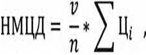                        i=1где:v - количество (объем) закупаемого товара (работы, услуги);п - количество источников ценовой информации, используемых в расчете;i - номер источника ценовой информации;Ц| - цена единицы товара, работы, услуги, представленная в источнике с номером i, скорректированная с учетом коэффициентов (индексов), применяемых для пересчета цен товаров, работ, услуг с учетом различий в характеристиках товаров, коммерческих и (или) финансовых условий поставок товаров, выполнения работ, оказания услуг.При расчете должно быть использовано не менее трех источников ценовой информации. В случае невозможности получения ценовой информации не менее чем из трех источников, заказчик вправе произвести расчет с использованием меньшего количества источников с обоснованием отсутствия такой возможности.НМЦД, указываемая Заказчиком в извещении об осуществлении закупки и (или) документации о конкурентной закупке, не должна превышать НМЦД, рассчитанную по указанной в настоящем пункте формуле.Цена договора, заключаемая с единственным поставщиком (исполнителем, подрядчиком), должна соответствовать наименьшему ценовому предложению с учетом положений настоящего пункта.Нормативный метод заключается в расчете НМЦД, на основе требований к закупаемым товарам, работам, услугам, установленных в соответствии с законодательством Российской Федерации, если такие требования предусматривают установление предельных цен товаров, работ, услуг.             При определении НМЦД нормативным методом используется информация о предельных ценах товара, работы, услуги, размещенная в ЕИС.Определение начальной (максимальной) цены договора, цены договора, заключаемого с единственным поставщиком (исполнителем, подрядчиком) нормативным методом рекомендуется осуществлять по формуле:НМЦДнорм=VЦпредгде:НМЦДнорм - НМЦД, определяемая нормативным методом;v - количество (объем) закупаемого товара (работы, услуги);Цпред . предельная цена единицы товара, работы, услуги, установленная в рамках нормирования в сфере закупок.Тарифный метод применяется Заказчиком, если в соответствии сзаконодательством Российской Федерации цены закупаемых товаров, работ, услуг подлежат государственному регулированию. В этом случае НМЦД, определяются по регулируемым ценам (тарифам) на товары, работы, услуги.Определение НМЦД тарифным методом определяется по формуле:            НМЦДтариф=VЦтариф,где:НМЦД7ариф - НМЦД, определяемая тарифным методом;v - количество (объем) закупаемого товара (работы, услуги);Ц-тариф . цена (тариф) единицы товара, работы, услуги, установленная в рамках государственного регулирования цен (тарифов) или установленная муниципальным правовым актом.Проектно-сметный метод заключается в определении НМЦД, настроительство, реконструкцию, капитальный ремонт объекта капитального строительства на основании проектной документации в соответствии с методиками и нормативами (государственными элементными сметными нормами) строительных работ и специальных строительных работ, утвержденными в соответствии с компетенцией федеральным органом исполнительной власти, осуществляющим функции по выработке государственной политики и нормативно-правовому регулированию в сфере строительства.Затратный метод применяется в случае невозможности применения иныхметодов, предусмотренных настоящим Положением, или в дополнение к иным методам. Данный метод заключается в определении НМЦД, как суммы произведенных затрат и обычной для определенной сферы деятельности прибыли. При этом учитываются обычные в подобных случаях прямые и косвенные затраты на производство или приобретение и (или) реализацию товаров, работ, услуг, затраты на транспортировку, хранение, страхование и иные затраты.Информация об обычной прибыли для определенной сферы деятельности может быть получена заказчиком исходя из анализа договоров, размещенных в ЕИС, других общедоступных источниках информации, в том числе информации информационно-ценовых агентств, общедоступных результатов изучения рынка, а также результатов изучения рынка, проведенного по инициативеЗаказчика.В случае невозможности применения для определения НМЦД, методов,указанных в настоящем разделе, Заказчик вправе применить иные методы. В этом случае в обоснование НМЦД, Заказчик обязан включить обоснование невозможности применения указанных методов.В случае, если количество поставляемых товаров, объем подлежащихвыполнению работ, оказанию услуг невозможно определить, заказчик, в документации (извещении) о закупке определяет НМЦД либо определяет формулу цены и максимальное значение цены договора.Обоснование цены единицы товара, работы, услуги осуществляется в порядке, установленном настоящим разделом Положения.При проведении конкурентных способов закупки расчет размера обеспечения заявки или обеспечения исполнения договора производится от установленного в документации (извещении) максимального значения цены договора.Обоснование НМЦД оформляется в произвольной форме и должносодержать, в том числе:методы формирования начальной (максимальной) цены;реквизиты полученных от поставщиков (исполнителей, подрядчиков) ответов на запросы информации о ценах, если источником информации о ценах на товары (работы, услуги) являются полученные от поставщиков (исполнителей, подрядчиков) сведения о ценах;реквизиты договора в случае выбора Заказчиком в качестве источника информации о ценах товаров (работ, услуг), ранее заключенного Заказчиком договора;адрес соответствующей страницы в информационно-телекоммуникационной сети Интернет, если источником информации о ценах являются данные из информационнотелекоммуникационной сети Интернет («скриншот» страницы в информационнотелекоммуникационной сети Интернет (при необходимости));-      подробный расчет начальной (максимальной) цены, если Заказчик осуществляет расчет начальной (максимальной) цены договора;иные реквизиты источников информации, на основании которой установлена начальная (максимальная) цена.Данный документ утверждается руководителем Заказчика.Материалы обоснования НМЦД, в том числе полученные от поставщиков(исполнителей, подрядчиков) ответы, графические изображения снимков экрана («скриншот» страницы в информационно-телекоммуникационной сети Интернет) хранятся вместе с документацией о закупке не менее трех лет.»8. Требования к участникам закупки8.1. При осуществлении конкурентной закупки устанавливаются следующие единые обязательные требования к участникам закупки:8.1.1. соответствие участника закупки требованиям, установленным законодательством Российской Федерации к лицам, осуществляющим поставки товаров, выполнение работ, оказание услуг, являющихся предметом закупки. При этом участник закупки обязан представить документы или копии таких документов, подтверждающих его соответствие установленному требованию;8.1.2. непроведение ликвидации участника закупки – юридического лица и отсутствие решения арбитражного суда о признании участника закупки – юридического лица, физического лица, в том числе индивидуального предпринимателя, несостоятельным (банкротом) и об  открытии конкурсного производства;8.1.3. неприостановление деятельности участника закупки в порядке, установленном Кодексом Российской Федерации об административных правонарушениях, на дату подачи заявки на участие в закупке;8.1.4. обладание участником закупки исключительными правами на результаты интеллектуальной деятельности (или правом использования указанных результатов с возможностью предоставления такого права третьим лицам), если в связи с исполнением договора заказчик приобретает права на такие результаты (или получает право использования указанных результатов), за исключением случаев заключения договоров на создание произведений литературы или искусства, исполнения, а также заключения договоров на финансирование проката или показа национального фильма;8.1.5. отсутствие между участником закупки и заказчиком конфликта интересов, под которым понимаются случаи, при которых руководитель заказчика, член комиссии по осуществлению закупок состоят в браке с  физическими лицами, являющимися выгодоприобретателями, единоличным исполнительным органом хозяйственного общества (директором, генеральным директором, управляющим, президентом и  другими), членами коллегиального исполнительного органа хозяйственного общества, руководителем (директором, генеральным директором) учреждения или унитарного предприятия либо иными органами управления юридических лиц – участников закупки, с физическими лицами, в том числе зарегистрированными в качестве индивидуального предпринимателя, – участниками закупки либо являются близкими родственниками (родственниками по прямой восходящей и нисходящей линии (родителями и детьми, дедушкой, бабушкой и внуками), полнородными и неполнородными (имеющими общих отца или мать) братьями и сестрами), усыновителями или усыновленными указанных физических лиц. Под выгодоприобретателями для целей настоящего пункта понимаются физические лица, владеющие напрямую или косвенно (через юридическое лицо или через несколько юридических лиц) более чем 10 процентами голосующих акций хозяйственного общества либо долей, превышающей 10 процентов в уставном капитале хозяйственного общества.8.2. Заказчик вправе установить в документации о закупке следующие квалификационные и дополнительные требования к участникам закупки, за исключением случаев, когда данные требования устанавливаются им как критерий оценки и сопоставления заявок:8.2.1. наличие опыта исполнения (с учетом правопреемства) договора на поставку аналогичных товаров, выполнение аналогичных работ, оказание аналогичных услуг (за исключением работ по строительству, реконструкции, капитальному ремонту объекта капитального строительства) за последние пять лет, предшествующих дате окончания срока подачи заявок на участие в закупке. При этом стоимость исполненного договора составляет не менее 50 процентов начальной (максимальной) цены договора, установленной документацией о закупке.Для соответствия участника закупки установленному требованию участник представляет копию исполненного договора с аналогичным предметом и приложением документов, подтверждающих полное исполнение такого договора. Параметры, по которым определяется аналогичность закупаемых товаров, работ, услуг, устанавливаются в документации о закупке;8.2.2. наличие опыта исполнения (с учетом правопреемства) договора по выполнению аналогичных работ по строительству, реконструкции, капитальному ремонту объекта капитального строительства участником закупки за последние пять лет, предшествующих дате окончания срока подачи заявок на участие в закупке. При этом стоимость такого исполненного договора должна составлять не менее чем 20 процентов начальной (максимальной) цены договора, установленной документацией о  закупке.Для соответствия участника закупки установленному требованию участник представляет копию исполненного договора, копию разрешения на ввод объекта капитального строительства в эксплуатацию (за исключением случаев, при которых разрешение на ввод объекта капитального строительства в эксплуатацию не выдается в соответствии с  градостроительным законодательством Российской Федерации), копию акта приемки объекта капитального строительства (за исключением случая, если застройщик являлся лицом, осуществляющим строительство);8.2.3. отсутствие у участника закупки недоимки по налогам, сборам, задолженности по иным обязательным платежам в бюджеты бюджетной системы Российской Федерации (за исключением сумм, на которые предоставлены отсрочка, рассрочка, инвестиционный налоговый кредит в  соответствии с законодательством Российской Федерации о налогах и  сборах, которые реструктурированы в соответствии с законодательством Российской Федерации, по которым имеется вступившее в законную силу решение суда о признании обязанности заявителя по уплате этих сумм исполненной или которые признаны безнадежными к взысканию в  соответствии с законодательством Российской Федерации о налогах и  сборах) за прошедший календарный год, размер которых превышает 25 процентов балансовой стоимости активов участника закупки, по данным бухгалтерской отчетности за последний отчетный период. Участник закупки считается соответствующим установленному требованию в случае, если им в  установленном порядке подано заявление об обжаловании указанных недоимки, задолженности и решение по такому заявлению на дату рассмотрения заявки на участие в конкурентной закупке не принято;8.2.4. отсутствие у участника закупки – физического лица либо у  руководителя, членов коллегиального исполнительного органа, лица, исполняющего функции единоличного исполнительного органа и (или) главного бухгалтера юридического лица – участника закупки судимости за преступления в сфере экономики (за исключением лиц, у которых такая судимость погашена или снята), а также неприменение в отношении указанных физических лиц наказания в виде лишения права занимать определенные должности или заниматься определенной деятельностью, которые связаны с поставкой товара, выполнением работы, оказанием услуги, являющихся предметом осуществляемой закупки, и  административного наказания в виде дисквалификации;8.2.5. отсутствие сведений об участниках закупки в реестре недобросовестных поставщиков, предусмотренном статьей 5 Федерального Закона №223-ФЗ, и (или) в реестре недобросовестных поставщиков, предусмотренном Федеральным законом от 05.04.2013 № 44-ФЗ «О контрактной системе в сфере закупок товаров, работ, услуг для обеспечения государственных и муниципальных нужд»;8.2.6. участниками закупки могут быть только лица, указанные в  подпунктах «а», «б», «в» пункта 4 постановления Правительства Российской Федерации от 11.12.2014 № 1352 «Об особенностях участия субъектов малого и среднего предпринимательства в закупках товаров, работ, услуг отдельными видами юридических лиц».  Для соответствия установленному требованию информация об участнике, субподрядчике (соисполнителе) должна находиться в едином реестре субъектов малого и среднего предпринимательства согласно постановлению Правительства Российской Федерации от 11.12.2014 № 1352 «Об особенностях участия субъектов малого и среднего предпринимательства в закупках товаров, работ, услуг отдельными видами юридических лиц».8.3. Для соответствия участника закупки требованиям, установленным в пунктах 8.1.2–8.1.5, 8.2.3–8.2.5 Положения, участник представляет декларацию, составленную в свободной форме или по форме, установленной документацией (извещением) о закупке (при наличии установленной формы).9. Обеспечение заявки, исполнения договора и гарантийных обязательств9.1. Обеспечение заявки на участие в закупке.9.1.1. При    проведении    конкурентной     закупки,    предусмотреннойПоложением, заказчик вправе установить в извещении и (или) документации о закупке требование об обеспечении заявки на участие в закупке, за исключением случая, предусмотренного пунктом 9.1.3 Положения.9.1.2. Обеспечение заявки на участие в конкурентной закупке предоставляется участником конкурентной закупки путем внесения денежных средств на счет, указанный в извещении и (или) документации о  закупке.9.1.3. Заказчик не устанавливает в извещении и (или) документации о  конкурентной закупке требование обеспечения заявок на участие в закупке, если начальная (максимальная) цена договора не превышает пять миллионов рублей.9.1.4. Размер обеспечения заявки на участие в закупке устанавливается от 0,5 процента до 5 процентов начальной (максимальной) цены договора.9.1.5. В случае если заказчиком в извещении и (или) документации о  закупке установлено требование о предоставлении обеспечения заявки и участником закупки в составе заявки не представлен документ, подтверждающий внесение денежных средств на счет, указанный в  извещении и (или) документации о закупке, либо денежные средства поступили не в полном объеме, такой участник признается не  предоставившим обеспечение заявки.В случае если в составе заявки представлены документы, подтверждающие внесение денежных средств в качестве обеспечения заявки на участие в закупке, и до даты рассмотрения заявок денежные средства не поступили на счет, который указан заказчиком в документации о закупке, такой участник признается не предоставившим обеспечение заявки.9.1.6. Денежные средства, внесенные в качестве обеспечения заявки на участие в закупке, возвращаются либо прекращают блокироваться оператором ЭП не позднее 5 рабочих дней со дня:1) публикации итогового протокола проведения конкурентной закупки либо публикации последнего протокола по закупке, если закупка признана несостоявшейся. При этом возврат или прекращение блокирования осуществляется в отношении денежных средств всех участников закупки, за исключением победителя определения поставщика (исполнителя, подрядчика), участника, заявке которого был присвоен второй номер, участника, заявке которого был присвоен третий номер, либо двух участников с ценовыми предложениями, следующими после ценового предложения победителя закупки, которым денежные средства возвращаются после заключения договора;2) отмены определения поставщика (исполнителя, подрядчика);3) отклонения заявки участника закупки;4) отзыва заявки участником закупки до окончания срока подачи заявок;5) получения заявки на участие в закупке после окончания срока подачи заявок;6) отстранения участника закупки от участия в закупке или отказа от  заключения договора с победителем определения поставщика (исполнителя, подрядчика) в случае, если заключение договора для такого участника не является обязательным в соответствии с Положением.9.1.7. Возврат участнику конкурентной закупки обеспечения заявки на участие в закупке не производится и удерживается в пользу заказчика в  следующих случаях:1) уклонения или отказа участника закупки от заключения договора, когда такое заключение в силу требований Положения для него обязательно;2) непредоставления или предоставления с нарушением условий, установленных Положением или Законом о закупках, до заключения договора заказчику обеспечения исполнения договора (в случае, если в извещении об осуществлении закупки, документации о закупке установлены требования обеспечения исполнения договора и срок его предоставления до заключения договора).9.2. Обеспечение заявки на участие в конкурентной закупке
в электронной форме, участниками которой могут быть только субъекты малого и среднего предпринимательства9.2.1. При осуществлении конкурентной закупки, участниками которой могут быть только субъекты малого и среднего предпринимательства, обеспечение заявок на участие в такой конкурентной закупке (если требование об обеспечении заявок установлено заказчиком в извещении об осуществлении такой закупки, документации о конкурентной закупке) может предоставляться участниками закупки путем внесения денежных средств или предоставления независимой гарантии. Выбор способа обеспечения заявки на участие в такой закупке осуществляется участником такой закупки.9.2.2. Размер обеспечения заявки на участие в такой закупке не должен превышать 2 процента начальной (максимальной) цены договора.9.2.3. Предоставление обеспечения заявки в форме внесения денежных средств осуществляется с учетом следующих особенностей:1) денежные средства, предназначенные для обеспечения заявки на участие в такой закупке, вносятся участником закупки на специальный счет, открытый им в банке, включенном в перечень, определенный Правительством Российской Федерации в соответствии с Федеральным законом № 44-ФЗ (далее – «специальный банковский счет»);2) денежные средства, внесенные на специальный банковский счет в качестве обеспечения заявок, перечисляются на счет заказчика, указанный в  извещении и (или) документации о закупке, в случае уклонения участника закупки от заключения договора, в том числе непредоставления или предоставления с нарушением условий, установленных извещением и (или) документацией о закупке и Положением, до заключения договора заказчику обеспечения исполнения договора, или отказа участника такой закупки заключить договор.9.2.4. В течение одного часа с момента окончания срока подачи заявок на участие в конкурентной закупке оператор ЭП направляет в банк информацию об участнике закупки и размере денежных средств, необходимых для обеспечения заявки. Банк в течение одного часа с момента получения указанной информации осуществляет блокирование при наличии на специальном банковском счете участника закупки незаблокированных денежных средств в размере обеспечения указанной заявки и информирует оператора ЭП.Блокирование денежных средств не осуществляется в случае отсутствия на специальном банковском счете участника такой закупки денежных средств в размере для обеспечения указанной заявки либо в случае приостановления операций по такому счету в соответствии с  законодательством Российской Федерации, о чем оператор ЭП информируется в течение одного часа. В случае если блокирование денежных средств не может быть осуществлено по основаниям, предусмотренным настоящим пунктом, оператор ЭП обязан вернуть указанную заявку подавшему ее участнику в  течение одного часа с момента окончания срока подачи заявок, указанного в  извещении об осуществлении конкурентной закупки.9.2.5. Независимая гарантия, предоставляемая в качестве обеспечения заявки на участие в конкурентной закупке с участием субъектов малого и среднего предпринимательства, должна соответствовать следующим требованиям:- независимая гарантия должна быть выдана гарантом, предусмотренным частью 1 статьи 45 Федерального закона от 5 апреля 2013 года N 44-ФЗ "О контрактной системе в сфере закупок товаров, работ, услуг для обеспечения государственных и муниципальных нужд";- информация о независимой гарантии должна быть включена в реестр независимых гарантий, предусмотренный частью 8 статьи 45 Федерального закона от 05 апреля 2013 года № 44-ФЗ «О контрактной системе в сфере закупок товаров, работ, услуг для обеспечения государственных и муниципальных нужд" (вступает в силу с 01.04.2023г.);            -  независимая гарантия не может быть отозвана выдавшим ее гарантом;            -  независимая гарантия должна содержать:а) условие об обязанности гаранта уплатить заказчику (бенефициару) денежную сумму по независимой гарантии не позднее десяти рабочих дней со дня, следующего за днем получения гарантом требования заказчика (бенефициара), соответствующего условиям такой независимой гарантии, при отсутствии предусмотренных Гражданским кодексом Российской Федерации оснований для отказа в удовлетворении этого требования;б) перечень документов, подлежащих представлению заказчиком гаранту одновременно с требованием об уплате денежной суммы по независимой гарантии, в случае установления такого перечня Правительством Российской Федерации в соответствии с пунктом 4 части 32  статьи 3.4 Федерального закона от 18.07.2011 № 223-ФЗ;в) указание на срок действия независимой гарантии, который не может составлять менее одного месяца с даты окончания срока подачи заявок на участие в такой закупке.9.2.6. Несоответствие независимой гарантии, предоставленной участником закупки с участием субъектов малого и среднего предпринимательства, требованиям, предусмотренным статьей 3.4 Федерального закона от 18.07.2011 № 223-ФЗ, является основанием для отказа в принятии ее заказчиком. 9.2.7. Гарант в случае просрочки исполнения обязательств по независимой гарантии, требование об уплате денежной суммы по которой соответствует условиям такой независимой гарантии и предъявлено заказчиком до окончания срока ее действия, обязан за каждый день просрочки уплатить заказчику неустойку (пени) в размере 0,1 процента денежной суммы, подлежащей уплате по такой независимой гарантии. 9.2.8. В случаях, предусмотренных частью 26 статьи 3.2  Федерального закона от 18.07.2011 № 223-ФЗ, денежные средства, внесенные на специальный банковский счет в качестве обеспечения заявки на участие в конкурентной закупке с участием субъектов малого и среднего предпринимательства, перечисляются банком на счет заказчика, указанный в извещении об осуществлении конкурентной закупки с участием субъектов малого и среднего предпринимательства, в документации о такой закупке, или заказчиком предъявляется требование об уплате денежной суммы по независимой гарантии, предоставленной в качестве обеспечения заявки на участие в конкурентной закупке с участием субъектов малого и среднего предпринимательства.9.3. Обеспечение исполнения договора и гарантийных обязательств9.3.1. При проведении конкурентной закупки, предусмотренной Положением, заказчик в извещении и (или) документации о закупке, в проекте договора вправе установить требование об обеспечении исполнения договора. При осуществлении неконкурентных закупок заказчик вправе установить требование об обеспечении исполнения договора в проекте договора.9.3.2. Обеспечение исполнения договора может предоставляться предъявлением банковской гарантии, выданной банком, или внесением денежных средств на счет, указанный заказчиком в извещении и (или) документации о закупке, и (или) в проекте договора. Способ обеспечения исполнения договора определяется участником закупки, с которым заключается договор, самостоятельно.9.3.3. Договор заключается после предоставления участником закупки, с которым заключается договор, обеспечения исполнения договора.9.3.4. В случае непредоставления участником закупки, с которым заключается договор, обеспечения исполнения договора в срок, установленный для заключения договора, такой участник считается уклонившимся от заключения договора.9.3.5. Размер обеспечения исполнения договора определяется заказчиком самостоятельно, с учетом требований действующего законодательства о закупках и устанавливается в документации о закупке в размере не более цены заключаемого договора.9.3.6. При осуществлении конкурентной закупки в электронной форме, участниками которой могут быть только субъекты малого и среднего предпринимательства, размер обеспечения исполнения договора:а) не может превышать 5 процентов начальной (максимальной) цены договора (цены лота), если договором не предусмотрена выплата аванса;б) устанавливается в размере аванса, если договором предусмотрена выплата аванса.9.3.7. Заказчик в извещении и (или) документации о  закупке, в проекте договора вправе установить требование об обеспечении гарантийных обязательств. При осуществлении неконкурентных закупок заказчик вправе установить требование об обеспечении гарантийных обязательств в проекте договора.9.3.8. Обеспечение гарантийных обязательств может обеспечиваться предоставлением банковской гарантии, выданной банком, или внесением денежных средств на указанный заказчиком в договоре счет. Способ обеспечения гарантийных обязательств определяется поставщиком (исполнителем, подрядчиком) самостоятельно.9.3.9. Обеспечение гарантийных обязательств, если оно предусмотрено договором, предоставляется вместе с документами, подтверждающими выполнение поставщиком (исполнителем, подрядчиком) основных обязательств по договору (актом приема-передачи товара, работ, услуг, актом ввода объекта в эксплуатацию, товарной накладной, универсальным передаточным документом и др.). Если договором предусмотрено поэтапное выполнение обязательств или объем обязательств по договору не определен, обеспечение гарантийных обязательств предоставляется с документами, подтверждающими выполнение поставщиком (исполнителем, подрядчиком) основных обязательств по последнему этапу договора или по закрывающим документам по договору.9.3.10. Размер обеспечения гарантийных обязательств должен составлять не более 10 процентов цены договора.9.3.11. Заказчик в качестве обеспечения исполнения договоров или гарантийных обязательств принимает банковские гарантии, выданные банками, соответствующими требованиям, установленным постановлением Правительства Российской Федерации от 12.04.2018 № 440 «О требованиях к банкам, которые вправе выдавать банковские гарантии для обеспечения заявок и исполнения контрактов». Банковская гарантия должна быть безотзывной и должна содержать:1) сумму банковской гарантии, подлежащую уплате гарантом заказчику в случае ненадлежащего исполнения обязательств принципалом;2) обязательства принципала, надлежащее исполнение которых обеспечивается банковской гарантией;3) обязанность гаранта уплатить заказчику неустойку в  размере 0,1 процента денежной суммы, подлежащей уплате, за каждый день просрочки;4) условие, согласно которому исполнением обязательств гаранта по банковской гарантии является фактическое поступление денежных сумм на счет заказчика;5) срок действия банковской гарантии с учетом требований пункта 9.3.12 Положения;6) отлагательное условие, предусматривающее заключение договора предоставления банковской гарантии по обязательствам принципала, возникшим из договора при его заключении, в случае предоставления банковской гарантии в качестве обеспечения исполнения договора;7) условия о том, что расходы, возникающие в связи с перечислением денежных средств гарантом по банковской гарантии, несет гарант;8) перечень документов, представляемых заказчиком банку одновременно с требованием об осуществлении уплаты денежной суммы по банковской гарантии.9.3.12. Срок действия банковской гарантии, предоставленной в  качестве обеспечения договора, должен превышать срок действия исполнения всех обязательств по договору не менее чем на один месяц.Срок действия банковской гарантии, предоставленной в качестве обеспечения гарантийных обязательств, должен превышать срок действия исполнения таких обязательств в рамках гарантийных не менее чем на один месяц.9.3.13. Предоставление участником закупки, с которым заключается договор, обеспечения исполнения договора не требуется, в случае если такой участник является казенным, бюджетным или автономным учреждением.9.3.14. Заказчик возвращает денежные средства, внесенные в качестве обеспечения исполнения договора или гарантийных обязательств, не позднее чем в течение 10 рабочих дней со дня:1) подписания заказчиком документов, подтверждающих выполнение поставщиком (исполнителем, подрядчиком) основных обязательств по договору;2) окончания предоставленных гарантийных обязательств на  выполнение поставщиком (исполнителем, подрядчиком) обязательства по договору.10. Приоритет товаров российского происхождения, работ, услуг, выполняемых, оказываемых российскими лицами, по отношению к товарам, происходящим из иностранного государства, работам, услугам, выполняемым, оказываемым иностранными лицами10.1. При осуществлении закупок товаров, работ, услуг путем проведения конкурентных способов закупки устанавливается приоритет, включая минимальную долю закупок, товаров российского происхождения, работ, услуг, выполняемых, оказываемых российскими лицами, по отношению к товарам, происходящим из иностранного государства, работам, услугам, выполняемым, оказываемым иностранными лицами (далее – «приоритет»). Условием предоставления приоритета является включение в документацию о закупке сведений, указанных в пункте 5 постановления Правительства Российской Федерации от 16.09.2016 № 925 «О приоритете товаров российского происхождения, работ, услуг, выполняемых, оказываемых российскими лицами, по отношению к товарам, происходящим из иностранного государства, работам, услугам, выполняемым, оказываемым иностранными лицами».Порядок предоставления приоритета применяется в соответствии с  постановлением Правительства Российской Федерации от 16.09.2016 № 925 «О приоритете товаров российского происхождения, работ, услуг, выполняемых, оказываемых российскими лицами, по отношению к товарам, происходящим из иностранного государства, работам, услугам, выполняемым, оказываемым иностранными лицами».При закупке радиоэлектронной продукции предметом одного договора (одного лота) не может быть продукция, включенная в единый реестр российской радиоэлектронной продукции и не включенная в него.10.2. Приоритет не предоставляется в случаях, если:1) закупка признана несостоявшейся и договор заключается с  единственным участником закупки;2) в заявке на участие в закупке не содержится предложений о поставке товаров российского происхождения, выполнении работ, оказании услуг российскими лицами;3) в заявке на участие в закупке не содержится предложений о поставке товаров иностранного происхождения, выполнении работ, оказании услуг иностранными лицами;4) в заявке на участие в закупке, представленной участником конкурса или иного способа закупки, при котором победитель закупки определяется на основе критериев оценки и сопоставления заявок на участие в закупке, указанных в документации о закупке, или победителем которой признается лицо, предложившее наиболее низкую цену договора, содержится предложение о поставке товаров российского и иностранного происхождения, выполнении работ, оказании услуг российскими и  иностранными лицами, при этом стоимость товаров российского происхождения, стоимость работ, услуг, выполняемых, оказываемых российскими лицами, составляет менее 50 процентов стоимости всех предложенных таким участником товаров, работ, услуг;5) в заявке на участие в закупке, представленной участником аукциона или иного способа закупки, при котором определение победителя проводится путем снижения начальной (максимальной) цены договора, указанной в  извещении о закупке, на «шаг», установленный в документации о закупке, содержится предложение о поставке товаров российского и иностранного происхождения, выполнении работ, оказании услуг российскими и  иностранными лицами, при этом стоимость товаров российского происхождения, стоимость работ, услуг, выполняемых, оказываемых российскими лицами, составляет более 50 процентов стоимости всех предложенных таким участником товаров, работ, услуг.10.3. Для целей установления соотношения цены предлагаемых к  поставке товаров российского и иностранного происхождения, цены выполнения работ, оказания услуг российскими и иностранными лицами в случаях, предусмотренных подпунктами 4 и 5 пункта 10.2 Положения, цена единицы каждого товара, работы, услуги определяется как произведение начальной (максимальной) цены единицы товара, работы, услуги, указанной в документации о закупке, на коэффициент изменения начальной (максимальной) цены договора по результатам проведения закупки, определяемый как результат деления цены договора, по которой заключается договор, на начальную (максимальную) цену договора.10.4. Отнесение участника закупки к российским или иностранным лицам осуществляется на основании документов участника закупки, содержащих информацию о месте его регистрации (для юридических лиц и  индивидуальных предпринимателей), на основании документов, удостоверяющих личность (для физических лиц).10.5. Участник закупки несет ответственность за представление недостоверных сведений о стране происхождения товара, указанного в заявке на участие в закупке.10.6. Отсутствие в заявке на участие в закупке указания (декларирования) страны происхождения поставляемого товара не является основанием для отклонения заявки на участие в закупке, и такая заявка рассматривается как содержащая предложение о поставке иностранных товаров.10.7. При исполнении договора, заключенного с участником закупки, которому предоставлен приоритет в соответствии с Положением и постановлением Правительства Российской Федерации от 16.09.2016 № 925 «О  приоритете товаров российского происхождения, работ, услуг, выполняемых, оказываемых российскими лицами, по отношению к товарам, происходящим из иностранного государства, работам, услугам, выполняемым, оказываемым иностранными лицами», не допускается замена страны происхождения товаров, за исключением случая, когда в результате такой замены вместо иностранных товаров поставляются российские товары, при этом качество, технические и функциональные характеристики (потребительские свойства) таких товаров не должны уступать качеству и соответствующим техническим и функциональным характеристикам товаров, указанных в договоре.10.8. Установить согласно приложению ПП РФ от 03.12.20 N 2013 минимальную долю закупок товаров российского происхождения, определенную в процентном отношении к объему закупок товаров (в том числе товаров, поставляемых при выполнении закупаемых работ, оказании закупаемых услуг) соответствующего вида, осуществленных заказчиком в отчетном году.Для целей настоящего постановления товаром российского происхождения признается товар, включенный в реестр промышленной продукции, произведенной на территории Российской Федерации, предусмотренный постановлением Правительства Российской Федерации от 30 апреля 2020г. N616 "Об установлении запрета на допуск промышленных товаров, происходящих из иностранных государств, для целей осуществления закупок для государственных и муниципальных нужд, а также промышленных товаров, происходящих из иностранных государств, работ (услуг), выполняемых (оказываемых) иностранными лицами, для целей осуществления закупок для нужд обороны страны и безопасности государства"; в единый реестр российской радиоэлектронной продукции, предусмотренный постановлением Правительства Российской Федерации от 10 июля 2019г. N878 "О мерах стимулирования производства радиоэлектронной продукции на территории Российской Федерации при осуществлении закупок товаров, работ, услуг для обеспечения государственных и муниципальных нужд, о внесении изменений в постановление Правительства Российской Федерации от 16 сентября 2016г. N925 и признании утратившими силу некоторых актов Правительства Российской Федерации"11. Способы закупки11.1. Конкурентные и неконкурентные способы закупки и условия их применения11.1.1. Заказчики при осуществлении закупок используют конкурентные способы определения поставщиков (исполнителей, подрядчиков) или осуществляют закупки у единственного поставщика (исполнителя, подрядчика).Конкурентными способами определения поставщиков (исполнителей, подрядчиков) в соответствии с Положением являются:конкурс (открытый конкурс, конкурс в электронной форме, закрытый конкурс);аукцион (открытый аукцион, аукцион в электронной форме, закрытый аукцион);запрос котировок (открытый запрос котировок, запрос котировок в  электронной форме, закрытый запрос котировок);запрос предложений (открытый запрос предложений, запрос предложений в электронной форме, закрытый запрос предложений).11.1.2. Неконкурентной признается закупка, осуществленная у единственного поставщика.11.1.3. Конкурс проводится в случае закупки товаров (работ, услуг) в связи с конкретными потребностями Заказчика, в том числе если предмет договора носит технически сложный характер и для эффективного проведения закупки Заказчику необходимо установить в документации не только требования к предмету договора, но и критерии оценки иных условий исполнения договора, например предложений по качеству предлагаемых товаров (работ, услуг).11.1.4. Аукцион проводится, если закупаются товары (работы, услуги), для которых есть функционирующий товарный рынок и их можно сравнивать только по цене. Соответственно, цена договора является единственным критерием для выбора участника аукциона, с которым будет заключен договор.11.1.5. Запрос предложений и запрос котировок проводятся с целью обеспечить срочные, неотложные нужды Заказчика.         11.1.6. Конкурентные закупки, предусмотренные настоящим Положением, осуществляются в электронной форме, за исключением закупок, указанных в ч. 15 и 16 ст. 4 Закона № 223-ФЗ.11.1.7. Порядок проведения конкурентной закупки в электронной форме регулируется ст. 3.3 Закона № 223-ФЗ, настоящим Положением в части, не противоречащей указанной норме, регламентам, правилам проведения процедур, установленным оператором электронной площадки и соглашением, заключенным между Заказчиком и оператором электронной площадки.11.1.8. При осуществлении конкурентной закупки в электронной форме оператор электронной площадки обеспечивает:1) направление участниками такой закупки запросов о предоставлении разъяснений положений извещения об осуществлении конкурентной закупки и (или) документации о конкурентной закупке;2) размещение в ЕИС таких разъяснений;3) подачу заявок на участие в конкурентной закупке в электронной форме, окончательных предложений;4) предоставление комиссии по закупкам доступа к указанным заявкам;5) сопоставление ценовых предложений, дополнительных ценовых предложений участников конкурентной закупки в электронной форме;6) формирование проектов протоколов, составляемых в соответствии с Законом № 223-ФЗ;7) конфедициальность информации:- о содержании заявок на участие в конкурентной закупке в электронной форме, окончательных предложений до окончания срока подачи заявок, окончательных предложений;-  об участниках конкурентной закупки в электронной форме, подавших заявки на участие в такой закупке, до предоставления комиссии по осуществлению конкурентных закупок в соответствии с настоящим Федеральным законом и соглашением, предусмотренным частью 2 статьи 3.3 Федерального закона №223-ФЗ, доступа к данным заявкам (ко вторым частям заявок, направляемым заказчику в соответствии с пунктом 3 части 22 статьи 3.4 Федерального закона  №223-ФЗ, в случае осуществления конкурентной закупки в электронной форме, участниками которой могут быть только субъекты малого и среднего предпринимательства).        11.1.9. Участнику конкурентной закупки в электронной форме для участия в ней необходимо получить аккредитацию на электронной площадке в порядке, установленном оператором электронной площадки.11.1.10. Обмен информацией между участником конкурентной закупки в электронной форме, Заказчиком и оператором электронной площадки, связанной с получением аккредитации на электронной площадке, проведением конкурентной закупки в электронной форме, осуществляется на электронной площадке в форме электронных документов, которые должны быть подписаны электронной подписью лица, имеющего право действовать от имени соответственно участника такой закупки, Заказчика, оператора электронной площадки.           11.1.11. Участник конкурентной закупки в электронной форме, подавший заявку на участие в такой закупке, вправе отозвать данную заявку либо внести в нее изменения не позднее даты окончания срока подачи заявок на участие в такой закупке, направив об этом уведомление оператору электронной площадки.           11.1.12. Оператор электронной площадки обязан обеспечить непрерывность осуществления конкурентной закупки в электронной форме, неизменность подписанных электронной подписью электронных документов, надежность функционирования программных и технических средств, используемых для осуществления конкурентной закупки в электронной форме, равный доступ участников конкурентной закупки в электронной форме к участию в ней. За нарушение указанных требований оператор электронной площадки несет ответственность в соответствии с законодательством Российской Федерации.11.1.13. Заказчик осуществляет выбор способа закупки исходя из принципа экономической целесообразности и эффективного расходования денежных средств, направленного на сокращение своих издержек, установленного пунктом 3 части 1 статьи 3 Федерального Закона №223-ФЗ.11.1.14. Заказчик вправе провести закрытую конкурентную закупку в  случае, если сведения о такой закупке составляют государственную тайну, или координационным органом Правительства Российской Федерации в  отношении такой закупки принято решение в соответствии с пунктом 2 или 3 части 8 статьи 3.1 Федерального Закона №223-ФЗ, или в отношении такой закупки Правительством Российской Федерации принято решение в соответствии с частью 16 статьи 4 Федерального Закона №223-ФЗ.11.1.15. Решение о способе закупки принимается заказчиком в  соответствии с Положением. Закупка проводится в соответствии с  Положением в редакции на дату размещения в единой информационной системе извещения и (или) документации о закупке.11.2. Особенности проведения совместных закупок11.2.1. При наличии у двух и более заказчиков потребности в одних и  тех же товарах, работах, услугах такие заказчики вправе проводить совместные процедуры закупок любым способом, не противоречащим Закону о закупках и Положению.11.2.2. Совместная закупка проводится в следующем порядке:подписание соглашения о проведении совместной закупки всеми заказчиками;внесение в план закупки сведений о наименовании организатора совместной закупки;формирование и утверждение состава комиссии по осуществлению закупки в соответствии с требованиями Положения;подготовка извещения и (или) документации;утверждение извещения и (или) документации;размещение извещения и (или) документации, в том числе проекта договора, в единой информационной системе;представление участникам закупки извещения и (или) документации;разъяснение положений извещения и (или) документации на основании поступающих запросов;рассмотрение и (или) оценка заявок участников закупки;заключение договора с победителем (победителями) каждым заказчиком самостоятельно.11.2.3. Начальная (максимальная) цена совместной закупки указывается в извещении и (или) документации по каждому лоту и  определяется как сумма начальных (максимальных) цен договоров каждого заказчика.11.2.4. Извещение и (или) документация о проведении совместной закупки размещаются в сроки, установленные Положением для соответствующего способа закупки. 11.2.5. Организатором совместной закупки может выступать один из Заказчиков, либо уполномоченное учреждение, либо специализированная организация, которой другие заказчики передали на основании соглашения или договора часть своих полномочий на организацию и проведение процедуры закупки.11.2.6. Соглашение или договор в соответствии с пунктами 11.2.2 и  11.2.5 Положения должно(ен) содержать:информацию о сторонах;информацию о предмете, объеме закупки, в отношении которого проводятся совместная закупка, место, сроки (периоды) и условия поставки продукции в отношении каждого заказчика;информацию о начальных (максимальных) ценах договоров и  обоснование таких цен по каждому заказчику;права, обязанности и ответственность сторон;информацию об организаторе совместных закупок, в том числе перечень полномочий, переданных указанному организатору сторонами соглашений или договора;порядок и срок формирования состава комиссии, регламент работы такой комиссии;порядок и сроки разработки и утверждения извещения и (или) документации о совместной закупке;ориентировочные сроки проведения совместной закупки;срок действия;порядок рассмотрения споров;иную информацию, определяющую взаимоотношения сторон при проведении совместных закупок.11.2.7. Стороны соглашения несут расходы на проведение совместной закупки пропорционально доле начальной (максимальной) цены договора каждого заказчика в общей сумме начальных (максимальных) цен договоров, в целях заключения которых проводится совместная закупка.11.2.8. Порядок размещения информации о проведении совместной закупки, требования к участникам и закупаемой продукции, сроки поставки продукции, начальные (максимальные) цены всех заказчиков не должны противоречить Положению.11.2.9. В целях проведения процедуры совместной закупки организатор:осуществляет утверждение состава комиссии по осуществлению закупки, которая формируется в соответствии с заключенным соглашением (договором);разрабатывает и размещает в единой информационной системе извещение и (или) документацию о проведении закупки в соответствии с  Законом о закупках и Положением;представляет документацию заинтересованным лицам, если иное не  предусмотрено соглашением (договором);предоставляет разъяснения положений документации, если иное не  предусмотрено соглашением (договором);при необходимости вносит изменения в извещение и (или) документацию о закупке;осуществляет размещение в единой информационной системе и на ЭП, а также при необходимости на официальном сайте заказчиков информации и  электронных документов, предусмотренных Положением, при осуществлении закупок;направляет копии протоколов, составленных в ходе проведения совместной закупки, каждой стороне соглашения не позднее дня, следующего за днем подписания указанных протоколов, если иное не установлено соглашением сторон;осуществляет иные полномочия, переданные ему соглашением.11.2.10. Договор заключается с победителем или победителями совместных закупок каждым заказчиком отдельно в порядке, установленном разделом 20 Положения.12. Конкурс в электронной форме12.1. Проведение конкурса в электронной форме12.1.1. Под конкурсом в электронной форме понимается форма торгов, при которой победителем конкурса признается участник конкурса в  электронной форме, заявка на участие в конкурсе в электронной форме которого соответствует требованиям, установленным конкурсной документацией, и заявка на участие в конкурсе в электронной форме которого по результатам сопоставления заявок на участие в конкурсе в  электронной форме на основании указанных в конкурсной документации критериев оценки и сопоставления содержит лучшие условия исполнения договора.12.1.2. Проведение конкурса в электронной форме осуществляется на ЭП.Конкурс в электронной форме проводится заказчиком в порядке, установленном Положением, с учетом регламента работы соответствующей ЭП.12.1.3. Заказчик размещает в единой информационной системе извещение о проведении конкурса в электронной форме и конкурсную документацию не менее чем за 15 дней до даты окончания срока подачи заявок на участие в конкурсе в электронной форме.12.1.4. При проведении конкурса в электронной форме проведение переговоров заказчика с оператором ЭП и оператора ЭП с участником конкурса в электронной форме не допускается в случае, если в результате этих переговоров создаются преимущественные условия для участия в конкурсе в электронной форме и (или) условия для разглашения конфиденциальной информации.12.1.5. Проведение переговоров между заказчиком или комиссией с  участником конкурса в электронной форме в отношении поданной им заявки на участие в конкурсе в электронной форме не допускается.12.2. Извещение о проведении конкурса в электронной форме12.2.1. В извещении о проведении конкурса в электронной форме должны быть указаны следующие сведения:информация, предусмотренная пунктом 3.2.2 Положения;дата подведения итогов.12.2.2. Заказчик вправе принять решение о внесении изменений в  извещение о проведении конкурса в электронной форме в соответствии с  пунктом 3.4 Положения.12.2.3. Заказчик вправе дополнительно опубликовать извещение о  проведении конкурса в электронной форме и конкурсную документацию в  любых средствах массовой информации, в том числе в электронных средствах массовой информации, а также направить приглашения принять участие в конкурсе в электронной форме лицам, способным осуществить поставки товаров, выполнение работ, оказание услуг, являющихся предметом закупки.12.2.4. Извещение о проведении конкурса в электронной форме и  конкурсная документация должны быть доступны для ознакомления в  единой информационной системе или на сайте заказчика в случаях, установленных пунктом 3.1.6 Положения, без взимания платы.12.3. Конкурсная документация12.3.1. Конкурсная документация разрабатывается и подлежит утверждению руководителем заказчика или уполномоченным лицом, имеющим право действовать от имени заказчика.12.3.2. В конкурсной документации должны быть указаны следующие сведения:информация, предусмотренная пунктом 3.3.1 Положения;адрес ЭП в информационно-телекоммуникационной сети «Интернет»;порядок проведения конкурса в электронной форме;дата подведения итогов.12.3.3. К конкурсной документации должен быть приложен проект договора, который является неотъемлемой частью конкурсной документации.12.3.4. Конкурсная документация подлежит обязательному размещению в единой информационной системе одновременно с извещением о проведении конкурса в электронной форме.12.3.5. Заказчик вправе принять решение о внесении изменений в  конкурсную документацию в соответствии с пунктом 3.4 Положения.12.3.6. Сведения, содержащиеся в конкурсной документации, должны соответствовать сведениям, указанным в извещении о проведении конкурса в  электронной форме.12.4. Критерии оценки и сопоставления заявок
на участие в конкурсе в электронной формеКритерии оценки и сопоставления заявок на участие в конкурсе в  электронной форме устанавливаются в соответствии с пунктом 3.3.5 Положения.12.5. Порядок подачи заявок 
на участие в конкурсе в электронной форме12.5.1. Для участия в конкурсе в электронной форме участник закупки подает заявку на участие в таком конкурсе оператору ЭП согласно требованиям к содержанию, оформлению и составу заявки на участие в  конкурсе в электронной форме и в срок, которые установлены конкурсной документацией, посредством использования функционала ЭП в соответствии с регламентом работы ЭП.12.5.2. Заявка на участие в конкурсе в электронной форме должна содержать указанную заказчиком в конкурсной документации информацию, а именно:1) согласие участника закупки исполнить условия договора, указанные в извещении и конкурсной документации;2) при осуществлении закупки товара или работы, услуги, для выполнения, оказания которых используется товар:а) указание (декларирование) наименования производителя товара, наименования страны происхождения товара. При этом участник закупки несет ответственность за представление недостоверных сведений о стране происхождения товара, указанного в заявке на участие в закупке;б) конкретные показатели товара, соответствующие значениям, установленным конкурсной документацией;3) наименование, фирменное наименование (при наличии), сведения об организационно-правовой форме, о месте нахождения, почтовый адрес (для юридического лица), фамилию, имя, отчество (при наличии), паспортные данные, сведения о месте жительства (для физического лица), номер контактного телефона, идентификационный номер налогоплательщика или в соответствии с законодательством соответствующего иностранного государства аналог идентификационного номера налогоплательщика (для иностранного лица), адрес электронной почты участника закупки (при наличии);4) полученную не ранее чем за шесть месяцев до дня размещения в единой информационной системе извещения о проведении конкурса в электронной форме выписку из Единого государственного реестра юридических лиц или копию такой выписки (для юридического лица), полученную не ранее чем за шесть месяцев до дня размещения в единой информационной системе извещения о проведении такого конкурса выписку из Единого государственного реестра индивидуальных предпринимателей или копию такой выписки (для индивидуального предпринимателя), надлежащим образом заверенный перевод на русский язык документов о  государственной регистрации юридического лица или государственной регистрации физического лица в качестве индивидуального предпринимателя в соответствии с законодательством соответствующего государства (для иностранного лица), полученных не ранее чем за шесть месяцев до дня размещения в единой информационной системе извещения о проведении конкурса в электронной форме;5) документы или копии документов, подтверждающие полномочия лица на осуществление действий от имени участника конкурса в электронной форме – юридического лица (решение о назначении или об избрании, приказ или иной документ, подтверждающий обладание физическим лицом правом действовать от имени участника конкурса в электронной форме без доверенности (руководитель). В случае если от имени участника такого конкурса действует иное лицо, заявка на участие в таком конкурсе должна содержать также доверенность на осуществление действий от имени участника конкурса в электронной форме, заверенную печатью (при наличии) участника такого конкурса и подписанную руководителем участника конкурса в электронной форме или уполномоченным этим руководителем лицом (для юридических лиц). В случае если указанная доверенность подписана лицом, уполномоченным руководителем участника конкурса в электронной форме, заявка должна содержать также документ, подтверждающий полномочия такого лица на подписание доверенности;6) копии учредительных документов участника конкурса в электронной форме (для юридического лица), копию документа, удостоверяющего личность (для физического лица);7) декларацию о соответствии участника требованиям, установленным согласно пунктам 8.1.2–8.1.5 Положения;8) документы или копии документов, подтверждающие соответствие участника конкурса в электронной форме требованиям, установленным в конкурсной документации, в том числе о его соответствии единым квалификационным требованиям (при наличии требований в конкурсной документации);9) декларацию о соответствии участника дополнительным требованиям, установленным согласно пунктам 8.2.3–8.2.5 Положения (при наличии требований в конкурсной документации);10) предложение участника конкурса в электронной форме о цене договора. В случае если в извещении и документации указаны общая начальная (максимальная) цена товара, работы, услуги и максимальное значение цены договора, участником закупки предлагается в заявке общая сумма цен единиц товара, работы, услуги;11) предложение участника конкурса в электронной форме в отношении критериев оценки и сопоставления заявок на участие в закупке при установлении в конкурсной документации критериев, предусмотренных пунктом 3.3.5 Положения. При этом отсутствие указанного предложения не является основанием для принятия решения об отказе участнику закупки в допуске к участию в конкурсе в электронной форме;12) документы или копии документов, подтверждающие соответствие товара (услуги, работы) требованиям, установленным в соответствии с  законодательством Российской Федерации (при наличии в соответствии с  законодательством Российской Федерации данных требований к  указанным товарам (услугам, работам) и при наличии данных требований в конкурсной документации). При этом не допускается требовать представление таких документов, если в соответствии с законодательством Российской Федерации такие документы передаются вместе с товаром либо при выполнении работ, оказании услуг;13) в случае если предметом закупки является поставка лекарственного препарата, медицинского изделия, указывается регистрационный номер медицинского изделия, лекарственного препарата и дата государственной регистрации медицинского изделия, лекарственного препарата (при наличии требований в документации). При этом заказчик не вправе требовать от участника закупки в составе заявки представление копий регистрационных удостоверений на такие лекарственные препараты, медицинские изделия;14) копию платежного поручения, в случае если извещением о  проведении конкурса в электронной форме и конкурсной документацией установлено требование обеспечения заявки и оно не осуществляется путем блокирования денежных средств на специальном открытом счете;15) в случае если предметом закупки является поставка радиоэлектронной продукции, включенной в единый реестр российской радиоэлектронной продукции, для получения преференций, предусмотренных разделом 10 Положения, указывается порядковый номер реестровой записи из единого реестра российской радиоэлектронной продукции, соответствующий предлагаемому товару.12.5.3. Заявка на участие в конкурсе в электронной форме подписывается участником закупки или лицом, уполномоченным таким участником закупки, усиленной квалифицированной электронной подписью.12.5.4. Требовать от участника закупки иные документы и  информацию, за исключением предусмотренных Положением, не допускается.12.5.5. Участник закупки вправе подать только одну заявку на участие в конкурсе в электронной форме в отношении каждого предмета закупки (лота) в любое время с момента размещения извещения о его проведении до предусмотренных конкурсной документацией даты и времени окончания срока подачи заявок на участие в конкурсе в электронной форме.12.5.6. Участник конкурса в электронной форме, подавший заявку на участие в конкурсе в электронной форме, вправе изменить или отозвать свою заявку до истечения срока подачи заявок. Заявка на участие в конкурсе в электронной форме является измененной или отозванной, если изменение осуществлено или уведомление об отзыве заявки получено оператором ЭП до истечения срока подачи заявок на участие в таком конкурсе.12.5.7. В случае участия нескольких лиц на стороне одного участника соответствующая информация должна быть указана в заявке на участие в конкурсе в электронной форме. Если такая информация не указана в заявке, участник считается подавшим заявку от своего имени и действующим в своих интересах.12.5.8. Лица, выступающие на стороне одного участника конкурса в электронной форме, не вправе участвовать в этой же закупке самостоятельно либо на стороне другого участника закупки. Несоблюдение данного требования является основанием для отклонения как заявок всех участников закупки, на стороне которых выступает такое лицо, так и заявки, поданной таким участником самостоятельно.12.5.9. Участник конкурса в электронной форме, на стороне которого выступают несколько лиц, должен представить в составе заявки все предусмотренные конкурсной документацией документы, при этом в заявке участника, на стороне которого выступают несколько лиц, должны быть представлены сведения, подтверждающие соответствие каждого лица, выступающего на стороне такого участника, обязательным требованиям конкурсной документации, а в составе заявки должен быть представлен договор простого товарищества (договор о совместной деятельности). Также в составе заявки должны быть представлены документы, предусмотренные подпунктами 3–9 пункта 12.5.2 Положения и указанные в конкурсной документации, на каждое лицо, выступающее на стороне такого участника. 12.5.10. Участник конкурса в электронной форме, на стороне которого выступают несколько лиц (все юридические или физические лица, выступающие на стороне одного участника), должен соответствовать требованиям конкурсной документации.12.5.11. Рассмотрение и оценка заявки участника конкурса в электронной форме, на стороне которого выступают несколько лиц, по критериям, предусмотренным пунктом 3.3.5 Положения, осуществляются в совокупности на основании сведений в отношении всех лиц, выступающих на стороне такого участника конкурса в электронной форме.12.5.12. В случае если победителем конкурса в электронной форме будет признан участник закупки, на стороне которого выступают несколько физических или юридических лиц, договор заключается с таким участником с указанием всех лиц, выступающих на его стороне, при этом непосредственно подписание договора осуществляется одним лицом, указанным в заявке участника и действующим от имени всех остальных лиц по доверенности или на основании договора простого товарищества (договора о совместной деятельности).12.6. Порядок рассмотрения и оценки заявок на участие в конкурсе в электронной форме12.6.1. Оператор ЭП направляет заказчику поданные заявки на участие в конкурсе в электронной форме не позднее дня, следующего за днем окончания срока подачи заявок на участие в конкурсе в электронной форме, установленного в извещении, конкурсной документации.12.6.2. Срок рассмотрения и оценки заявок на участие в конкурсе в электронной форме не может превышать 5 рабочих дней со дня окончания срока подачи заявок на участие в конкурсе в электронной форме.Комиссия рассматривает заявки на участие в конкурсе в электронной форме на соответствие требованиям, установленным конкурсной документацией, и осуществляет проверку соответствия участников закупки требованиям, установленным Положением, извещением и конкурсной документацией.12.6.3. Заявка на участие в конкурсе в электронной форме не отклоняется, если она соответствует требованиям извещения об осуществлении конкурса в электронной форме и конкурсной документации, а участник закупки, подавший такую заявку, признается участником конкурса в электронной форме, если его заявка соответствует требованиям, которые предъявляются к участнику закупки и указаны в конкурсной документации.12.6.4. Комиссия отклоняет заявку на участие в конкурсе в электронной форме по основаниям, которые предусмотрены пунктом 12.6.5 Положения. Отклонение заявок на участие в конкурсе в электронной форме по иным основаниям не допускается.12.6.5. Заявка участника конкурса в электронной форме отклоняется и такой участник не допускается к участию в конкурсе в случае:1) непредставления документов и (или) информации, предусмотренных пунктом 12.5.2 Положения, или несоответствия указанных документов и (или) информации требованиям, установленным конкурсной документацией. Отсутствие в заявке указания (декларирования) страны происхождения поставляемого товара не является основанием для отклонения заявки, и такая заявка рассматривается как содержащая предложение о поставке иностранных товаров;2) наличия в документах и (или) информации, представленных участником закупки, недостоверных сведений на дату и время окончания срока подачи заявок на участие в таком конкурсе;3) несоответствия заявки квалификационным требованиям, установленным конкурсной документацией (при наличии таких требований);4) несоответствия заявки требованиям извещения и (или) документации о закупке.12.6.6. В случае установления недостоверности информации, представленной участником конкурса в электронной форме, комиссия обязана отстранить такого участника от участия в этом конкурсе на любом этапе его проведения.12.6.7. Комиссия осуществляет оценку заявок на участие в конкурсе в электронной форме, которые не были отклонены, для выявления победителя конкурса в электронной форме.Оценка заявок на участие в конкурсе в электронной форме не осуществляется в случае признания такого конкурса несостоявшимся в соответствии с пунктом 12.6.11 Положения.12.6.8. На основании результатов оценки заявок на участие в конкурсе в электронной форме комиссия присваивает каждой заявке на участие в конкурсе в электронной форме порядковый номер в порядке уменьшения степени выгодности содержащихся в них условий исполнения договора. Заявке на участие в конкурсе в электронной форме, в которой содержатся лучшие условия исполнения договора, присваивается первый порядковый номер.Не допускается осуществлять оценку и сопоставление заявок на участие в закупке по критериям и в порядке, которые не указаны в конкурсной документации. Требования, предъявляемые к участникам такого конкурса, к закупаемым товарам, работам, услугам, а также к условиям исполнения договора, критерии и порядок оценки и сопоставления заявок на участие в конкурсе в электронной форме, установленные заказчиком, применяются в равной степени ко всем участникам такого конкурса, к предлагаемым ими товарам, работам, услугам, к условиям исполнения договора.В случае если в нескольких заявках на участие в конкурсе в электронной форме содержатся одинаковые условия исполнения договора, меньший порядковый номер присваивается заявке на участие в конкурсе в электронной форме, которая поступила ранее других заявок на участие в конкурсе в электронной форме, содержащих такие же условия.12.6.9. Победителем конкурса в электронной форме признается участник такого конкурса, который предложил лучшие условия исполнения договора на основе критериев, указанных в конкурсной документации, и заявке на участие в конкурсе в электронной форме которого присвоен первый порядковый номер.12.6.10. По результатам рассмотрения и оценки заявок на участие в конкурсе в электронной форме комиссия оформляет итоговый протокол, в котором должна содержаться информация, предусмотренная пунктом  3.7.2 Положения. Указанный протокол составляется и подписывается комиссией в день подведения итогов.12.6.11. В случае если по результатам рассмотрения заявок на участие в конкурсе в электронной форме комиссия отклонила все заявки или только одна заявка признана соответствующей требованиям, указанным в извещении и конкурсной документации, или заявки на участие в таком конкурсе не поступили, конкурс в электронной форме признается несостоявшимся.Информация о причине, по которой конкурс в электронной форме признан несостоявшимся, вносится в протокол, составленный в соответствии с пунктом 12.6.10 Положения.12.6.12. Итоговый протокол в течение трех дней, следующих за днем его подписания, направляется заказчиком оператору ЭП и размещается в единой информационной системе.12.7. Заключение договора по итогам конкурса в электронной формеПо результатам конкурса в электронной форме договор заключается в порядке, установленном разделом 20 Положения.12.8. Последствия признания
конкурса в электронной форме несостоявшимся12.8.1. Если конкурс в электронной форме признан несостоявшимся в связи с тем, что по окончании срока подачи заявок подана одна заявка и (или) только один участник закупки, подавший заявку на участие в таком конкурсе, признан участником закупки, договор заключается в порядке, установленном разделом 20 Положения. При этом договор заключается на условиях, которые предусмотрены заявкой на участие в конкурсе в электронной форме и конкурсной документацией, и по цене, предложенной в заявке такого участника. Также заказчик вправе провести с таким участником переговоры по снижению цены, представленной в заявке на участие в конкурсе в электронной форме, без изменения иных условий договора, а также заявки и заключить договор по цене, согласованной в процессе проведения таких переговоров.12.8.2. Если конкурс в электронной форме признан несостоявшимся по причине отсутствия поданных или соответствующих заявок на участие в таком конкурсе, заказчик вправе осуществить закупку у единственного поставщика (исполнителя, подрядчика) в соответствии с пунктом 17.2.3 Положения без изменения ее условий и по цене, указанной в извещении и документации о закупке или сниженной по согласованию сторон, либо провести новую закупку.12.8.3. В случае объявления о проведении повторной закупки любым конкурентным способом заказчик вправе изменить ее условия.12.8.4. Заказчик обязан внести изменения в план закупки в порядке, установленном разделом 5 Положения.12.9. Проведение конкурса в электронной форме, участниками которого могут быть только субъекты малого и среднего предпринимательства12.9.1. Под конкурсом в электронной форме, участниками которого могут быть только субъекты малого и среднего предпринимательства (далее – «конкурс в электронной форме с участием субъектов МСП»), понимается форма торгов, при которой победителем конкурса признается участник такого конкурса, заявка на участие в конкурсе в электронной форме с участием субъектов МСП которого соответствует требованиям, установленным конкурсной документацией, и заявка на участие в таком конкурсе которого по результатам сопоставления заявок на участие в конкурсе в электронной форме с участием субъектов МСП на основании указанных в конкурсной документации критериев оценки и сопоставления содержит лучшие условия исполнения договора.12.9.2. Проведение конкурса в электронной форме с участием субъектов МСП осуществляется на ЭП.Конкурс в электронной форме с участием субъектов МСП проводится заказчиком в порядке, установленном Положением, с учетом регламента работы соответствующей ЭП.12.9.3. Заказчик размещает в единой информационной системе извещение о проведении конкурса в электронной форме с участием субъектов МСП и конкурсную документацию в следующие сроки:1) не менее чем за 7 дней до даты окончания срока подачи заявок на участие в таком конкурсе в случае, если начальная (максимальная) цена договора не превышает 30 млн. рублей;2) не менее чем за 15 дней до даты окончания срока подачи заявок на участие в таком конкурсе в случае, если начальная (максимальная) цена договора превышает 30 млн. рублей.12.9.4. При проведении конкурса в электронной форме с участием субъектов МСП проведение переговоров заказчика с оператором ЭП и оператора ЭП с участником такого конкурса не допускается в случае, если в результате этих переговоров создаются преимущественные условия для участия в конкурсе в электронной форме с участием субъектов МСП и (или) условия для разглашения конфиденциальной информации.12.9.5. Проведение переговоров между заказчиком или комиссией с участником конкурса в электронной форме с участием субъектов МСП в отношении поданной им заявки на участие в таком конкурсе не допускается.12.10. Извещение о проведении конкурса 
в электронной форме, участниками которого могут быть только субъекты малого и среднего предпринимательства12.10.1. В извещении о проведении конкурса в электронной форме с участием субъектов МСП должны быть указаны следующие сведения:информация, предусмотренная пунктом 3.2.2 Положения;дата рассмотрения первых частей заявок;дата рассмотрения вторых частей заявок;дата подведения итогов.12.10.2. Заказчик вправе принять решение о внесении изменений в извещение о проведении конкурса в электронной форме с участием субъектов МСП в соответствии с пунктом 3.4 Положения.12.10.3. Заказчик вправе дополнительно опубликовать извещение о проведении конкурса в электронной форме с участием субъектов МСП и конкурсную документацию в любых средствах массовой информации, в том числе в электронных средствах массовой информации, а также направить приглашения принять участие в конкурсе в электронной форме с участием субъектов МСП лицам, способным осуществить поставки товаров, выполнение работ, оказание услуг, являющихся предметом закупки.12.10.4. Извещение о проведении конкурса в электронной форме с участием субъектов МСП и конкурсная документация должны быть доступны для ознакомления в единой информационной системе или на сайте заказчика в случаях, установленных пунктом 3.1.6 Положения, без взимания платы.12.11. Конкурсная документация 
конкурса в электронной форме, участниками которого могут быть только субъекты малого и среднего предпринимательства12.11.1. Конкурсная документация конкурса в электронной форме с участием субъектов МСП разрабатывается и подлежит утверждению руководителем заказчика или уполномоченным лицом, имеющим право действовать от имени заказчика.12.11.2. В конкурсной документации должны быть указаны следующие сведения:информация, предусмотренная пунктом 3.3.1 Положения;адрес ЭП в информационно-телекоммуникационной сети «Интернет»;порядок проведения конкурса в электронной форме с участием субъектов МСП;дата рассмотрения первых частей заявок;дата рассмотрения вторых частей заявок;дата подведения итогов.12.11.3. К такой конкурсной документации должен быть приложен проект договора, который является неотъемлемой частью конкурсной документации.12.11.4. Конкурсная документация подлежит обязательному размещению в единой информационной системе одновременно с извещением о проведении конкурса в электронной форме с участием субъектов МСП.12.11.5. Заказчик вправе принять решение о внесении изменений в конкурсную документацию в соответствии с пунктом 3.4 Положения.12.11.6. Заказчик вправе установить обязанность представления независимой гарантии или ее копии, если в качестве обеспечения заявки на участие в  запросе котировок в электронной форме с участием субъектов малого и среднего предпринимательства участником такой закупки предоставляется независимая гарантия.12.11.7. Сведения, содержащиеся в конкурсной документации, должны соответствовать сведениям, указанным в извещении о проведении конкурса в электронной форме с участием субъектов МСП.12.12. Критерии оценки и сопоставления заявок на участие в конкурсе в электронной форме, участниками которого могут быть только субъекты малого и среднего предпринимательстваКритерии оценки и сопоставления заявок на участие в конкурсе в электронной форме с участием субъектов МСП устанавливаются в соответствии с пунктом 3.3.5 Положения.12.13. Порядок подачи заявок на участие в конкурсе 
в электронной форме, участниками которого могут быть только субъекты малого и среднего предпринимательства12.13.1. Для участия в конкурсе в электронной форме с участием субъектов МСП участник закупки подает заявку на участие в таком конкурсе оператору ЭП согласно требованиям к содержанию, оформлению и составу заявки на участие в конкурсе в электронной форме с участием субъектов МСП и в срок, которые установлены конкурсной документацией, посредством использования функционала ЭП в соответствии с регламентом работы ЭП.12.13.2. Заявка, подаваемая участником, являющимся субъектом малого и среднего предпринимательства, на участие в конкурсе в электронной форме с участием субъектов МСП состоит из двух частей и ценового предложения.12.13.2.1. Первая часть заявки на участие в конкурсе в электронной форме с участием субъектов МСП должна содержать:1) согласие участника закупки исполнить условия договора, указанные в извещении и конкурсной документации;2) при осуществлении закупки товара или работы, услуги, для выполнения, оказания которых используется товар:а) указание (декларирование) наименования производителя товара, наименования страны происхождения товара. При этом участник закупки несет ответственность за представление недостоверных сведений о стране происхождения товара, указанного в заявке на участие в закупке;б) конкретные показатели товара, соответствующие значениям, установленным конкурсной документацией.12.13.2.2. Не допускается указание в первой части заявки сведений об участнике конкурса в электронной форме с участием субъектов МСП, позволяющих его идентифицировать, о его соответствии единым квалификационным требованиям, установленным в конкурсной документации (при наличии), а также ценового предложения.12.13.2.3. Вторая часть заявки на участие в конкурсе в электронной форме с участием субъектов МСП (в зависимости от предложения участника и установленных требований в извещении и документации) должна содержать:1) наименование, фирменное наименование (при наличии), сведения об организационно-правовой форме, о месте нахождения, почтовый адрес (для юридического лица), фамилию, имя, отчество (при наличии), паспортные данные, сведения о месте жительства (для физического лица), номер контактного телефона, идентификационный номер налогоплательщика или в соответствии с законодательством соответствующего иностранного государства аналог идентификационного номера налогоплательщика (для иностранного лица), адрес электронной почты участника закупки (при наличии);2) полученную не ранее чем за шесть месяцев до дня размещения в единой информационной системе извещения о проведении конкурса в электронной форме с участием субъектов МСП выписку из Единого государственного реестра юридических лиц или копию такой выписки (для юридического лица), полученную не ранее чем за шесть месяцев до дня размещения в единой информационной системе извещения о проведении конкурса в электронной форме с участием субъектов МСП выписку из Единого государственного реестра индивидуальных предпринимателей или копию такой выписки (для индивидуального предпринимателя), надлежащим образом заверенный перевод на русский язык документов о государственной регистрации юридического лица или государственной регистрации физического лица в качестве индивидуального предпринимателя в соответствии с законодательством соответствующего государства (для иностранного лица), полученных не ранее чем за шесть месяцев до дня размещения в единой информационной системе извещения о проведении конкурса в электронной форме с участием субъектов МСП;3) документы или копии документов, подтверждающие полномочия лица на осуществление действий от имени участника конкурса в электронной форме с участием субъектов МСП – юридического лица (решение о назначении или об избрании, приказ или иной документ, подтверждающий обладание физическим лицом правом действовать от имени участника закупки без доверенности (руководитель). В случае если от имени участника закупки действует иное лицо, заявка на участие в конкурсе в электронной форме с участием субъектов МСП должна содержать также доверенность на осуществление действий от имени участника закупки, заверенную печатью (при наличии) участника такой закупки и подписанную руководителем участника закупки или уполномоченным этим руководителем лицом (для юридических лиц). В  случае если указанная доверенность подписана лицом, уполномоченным руководителем участника закупки, заявка на участие в конкурсе должна содержать также документ, подтверждающий полномочия такого лица на подписание доверенности;4) копии учредительных документов участника закупки (для  юридического лица), копию документа, удостоверяющего личность (для  физического лица);5) декларацию о соответствии участника требованиям, установленным согласно пунктам 8.1.2–8.1.5 Положения;6) документы или копии документов, подтверждающие соответствие участника конкурса в электронной форме с участием субъектов МСП требованиям, установленным в конкурсной документации, в том числе о его соответствии единым квалификационным требованиям (при наличии требований в  конкурсной документации);7) декларацию о соответствии участника дополнительным требованиям, установленным согласно пунктам 8.2.3–8.2.5 Положения (при наличии требований в конкурсной документации);8) предложение участника конкурса в электронной форме с участием субъектов МСП в отношении критериев оценки и сопоставления заявок на участие в закупке (за исключением критерия «цена договора (общая цена товара (работы, услуги), цена единицы товара (работы, услуги)» и (или) критерия «расходы на эксплуатацию и ремонт товаров, использование результатов работ») при установлении в конкурсной документации критериев, предусмотренных пунктом 3.3.5 Положения. При этом отсутствие таких предложений не является основанием для принятия решения об отказе участнику закупки в допуске к участию в конкурсе в электронной форме с  участием субъектов МСП;9) утратил силу;10) документы или копии документов, подтверждающие соответствие товара (услуги, работы) требованиям, установленным в соответствии с законодательством Российской Федерации (при наличии в соответствии с законодательством Российской Федерации данных требований к указанным товарам (услугам, работам) и при наличии данных требований в конкурсной документации). При этом не допускается требовать представление таких документов, если в соответствии с законодательством Российской Федерации такие документы передаются вместе с товаром либо при выполнении работ, оказании услуг;11) в случае если предметом закупки является поставка лекарственного препарата, медицинского изделия, указывается регистрационный номер медицинского изделия, лекарственного препарата и дата государственной регистрации медицинского изделия, лекарственного препарата (при наличии требований в документации). При этом заказчик не вправе требовать от участника закупки в составе заявки представление копий регистрационных удостоверений на такие лекарственные препараты, медицинские изделия;12) безотзывную банковскую гарантию, в случае если извещением о проведении конкурса в электронной форме с участием субъектов МСП и конкурсной документацией установлено требование обеспечения заявки и оно представляется в форме банковской гарантии;13) в случае если предметом закупки является поставка радиоэлектронной продукции, включенной в единый реестр российской радиоэлектронной продукции, для получения преференций, предусмотренных разделом 10 Положения, указывается порядковый номер реестровой записи из единого реестра российской радиоэлектронной продукции, соответствующий предлагаемому товару.12.13.3. Заявка на участие в конкурсе в электронной форме с участием субъектов МСП подписывается участником закупки или лицом, уполномоченным таким участником закупки, усиленной квалифицированной электронной подписью.12.13.4. Требовать от участника закупки иные документы и информацию, за исключением предусмотренных Положением, не допускается.12.13.5. Участник закупки вправе подать только одну заявку на участие в конкурсе в электронной форме с участием субъектов МСП в отношении каждого предмета закупки (лота) в любое время с момента размещения извещения о его проведении до предусмотренных конкурсной документацией даты и времени окончания срока подачи заявок на участие в конкурсе в электронной форме с участием субъектов МСП.12.13.6. Участник конкурса в электронной форме с участием субъектов МСП, подавший заявку на участие в конкурсе в электронной форме с участием субъектов МСП, вправе изменить или отозвать свою заявку до истечения срока подачи заявок. Заявка на участие в конкурсе в электронной форме с участием субъектов МСП является измененной или отозванной, если изменение осуществлено или уведомление об отзыве заявки получено оператором ЭП до истечения срока подачи заявок на участие в таком конкурсе.12.13.7. В случае участия нескольких лиц на стороне одного участника соответствующая информация должна быть указана в заявке на участие в конкурсе в электронной форме с участием субъектов МСП. Если такая информация не указана в заявке, участник считается подавшим заявку от своего имени и действующим в своих интересах.12.13.8. Лица, выступающие на стороне одного участника конкурса в электронной форме с участием субъектов МСП, не вправе участвовать в этой же закупке самостоятельно либо на стороне другого участника закупки. Несоблюдение данного требования является основанием для отклонения как заявок всех участников закупки, на стороне которых выступает такое лицо, так и заявки, поданной таким участником самостоятельно.12.13.9. Участник конкурса в электронной форме с участием субъектов МСП, на стороне которого выступают несколько лиц, должен представить в составе заявки все предусмотренные конкурсной документацией документы, при этом в заявке участника, на стороне которого выступают несколько лиц, должны быть представлены сведения, подтверждающие соответствие каждого лица, выступающего на стороне такого участника, обязательным требованиям конкурсной документации, а в составе заявки должен быть представлен договор простого товарищества (договор о совместной деятельности), заключенный между участниками, являющимися субъектами МСП. Также в составе заявки должны быть представлены документы, предусмотренные пунктом 12.13.2.3 Положения и указанные в конкурсной документации, на каждое лицо, выступающее на стороне такого участника. 12.13.10. Участник конкурса в электронной форме с участием субъектов МСП, на стороне которого выступают несколько лиц (все юридические или физические лица, выступающие на стороне одного участника), должен соответствовать требованиям конкурсной документации. 12.13.11. Рассмотрение и оценка заявки участника конкурса в электронной форме с участием субъектов МСП, на стороне которого выступают несколько лиц, по критериям, предусмотренным пунктом 3.3.5 Положения, осуществляются в совокупности на основании сведений в отношении всех лиц, выступающих на стороне такого участника конкурса в электронной форме с участием субъектов МСП.12.13.12. В случае если победителем конкурса в электронной форме с участием субъектов МСП будет признан участник закупки, на стороне которого выступают несколько физических или юридических лиц, договор заключается с таким участником с указанием всех лиц, выступающих на его стороне, при этом непосредственно подписание договора осуществляется одним лицом, указанным в заявке участника и действующим от имени всех остальных лиц по доверенности или на основании договора простого товарищества (договора о совместной деятельности).12.14. Порядок рассмотрения первых частей заявок на участие 
в конкурсе в электронной форме, участниками которого могут быть только субъекты малого и среднего предпринимательства12.14.1. Оператор ЭП направляет заказчику первые части заявок на участие в конкурсе в электронной форме с участием субъектов МСП не позднее дня, следующего за днем окончания срока подачи заявок на участие в конкурсе в электронной форме с участием субъектов МСП, установленного в извещении, конкурсной документации.12.14.2. Срок рассмотрения первых частей заявок на участие в конкурсе в электронной форме с участием субъектов МСП не может превышать 3 рабочих дней со дня окончания срока подачи заявок на участие в конкурсе в электронной форме с участием субъектов МСП.Комиссия рассматривает первые части заявок на участие в конкурсе в электронной форме с участием субъектов МСП на соответствие требованиям, установленным конкурсной документацией в отношении закупаемых товаров, работ, услуг.12.14.3. Заявка на участие в конкурсе в электронной форме с участием субъектов МСП не отклоняется, если она соответствует требованиям извещения об осуществлении конкурса в электронной форме с участием субъектов МСП и  конкурсной документации.12.14.4. Комиссия отклоняет заявку на участие в конкурсе в электронной форме с участием субъектов МСП по основаниям, которые предусмотрены пунктом 12.14.5 Положения. Отклонение заявок на участие в конкурсе в  электронной форме с участием субъектов МСП по иным основаниям не допускается.12.14.5. Заявка участника конкурса в электронной форме с участием субъектов МСП отклоняется и такой участник не допускается к участию в конкурсе в электронной форме с участием субъектов МСП в случае:1) непредставления информации, предусмотренной пунктом 12.13.2.1 Положения, или несоответствия указанной информации требованиям, установленным конкурсной документацией. Отсутствие в заявке указания (декларирования) страны происхождения поставляемого товара не является основанием для отклонения заявки, и такая заявка рассматривается как содержащая предложение о поставке иностранных товаров;2) наличия в информации, предусмотренной пунктом 12.13.2.1 Положения, недостоверных сведений на дату и время окончания срока подачи заявок на участие в таком конкурсе;3) указания в первой части заявки участника конкурса в электронной форме с участием субъектов МСП сведений о таком участнике, о его соответствии единым квалификационным требованиям, позволяющих его идентифицировать, и (или) о предлагаемой им цене договора;4) несоответствия заявки требованиям извещения и (или) документации о закупке.12.14.6. По результатам рассмотрения первых частей заявок на участие в конкурсе в электронной форме с участием субъектов МСП комиссия оформляет протокол рассмотрения первых частей заявок на участие в конкурсе в электронной форме с участием субъектов МСП, в котором должна содержаться информация, предусмотренная пунктом 3.7.1 Положения. Указанный протокол составляется и подписывается всеми присутствующими на заседании членами комиссии в день окончания рассмотрения первых частей заявок.12.14.7. В случае если на участие в конкурсе в электронной форме с участием субъектов МСП подана только одна заявка или не подано ни одной заявки, если по результатам рассмотрения первых частей заявок на участие в конкурсе в электронной форме с участием субъектов МСП комиссия приняла решение об отказе в допуске к участию в таком конкурсе всех участников закупки, подавших заявки на участие в нем, или о признании только одного участника закупки, подавшего заявку на участие в таком конкурсе, его участником, конкурс в электронной форме с участием субъектов МСП признается несостоявшимся.Информация о причине, по которой конкурс в электронной форме с участием субъектов МСП признан несостоявшимся, вносится в протокол, составленный в соответствии с пунктом 12.14.6 Положения.12.14.8. Протокол рассмотрения первых частей заявок в течение трех дней, следующих за днем его подписания, направляется заказчиком оператору ЭП и размещается в единой информационной системе.В случае если по окончании срока подачи заявок на участие в закупке не подано ни одной заявки, заказчик вправе подготовить и опубликовать протокол рассмотрения первых частей заявок на участие в конкурсе в электронной форме с участием субъектов МСП в течение 3 рабочих дней со дня окончания срока приема заявок на участие в закупке.12.15. Порядок рассмотрения вторых частей заявок на участие 
в конкурсе в электронной форме, участниками которого могут быть только субъекты малого и среднего предпринимательства12.15.1. Оператор ЭП направляет заказчику вторые части заявок на участие в конкурсе в электронной форме с участием субъектов МСП в срок, установленный извещением, конкурсной документацией, но не ранее срока размещения в единой информационной системе протокола рассмотрения первых частей заявок на участие в таком конкурсе.12.15.2. Срок рассмотрения вторых частей заявок на участие в конкурсе в электронной форме с участием субъектов МСП не может превышать 1 рабочий день со дня направления вторых частей заявок на участие в конкурсе в электронной форме с участием субъектов МСП.Комиссия рассматривает вторые части заявок на участие в конкурсе в электронной форме с участием субъектов МСП на соответствие требованиям, установленным конкурсной документацией, в порядке, предусмотренном настоящим разделом.12.15.3. По результатам рассмотрения вторых частей заявок на участие в конкурсе в электронной форме с участием субъектов МСП, содержащих информацию, предусмотренную пунктом 12.13.2.3 Положения, комиссия принимает решение о соответствии или о несоответствии заявки на участие в конкурсе в электронной форме с участием субъектов МСП требованиям, установленным конкурсной документацией, в порядке и по основаниям, которые предусмотрены настоящим разделом, конкурсной документацией. Принятие решения о несоответствии заявки на участие в конкурсе в электронной форме требованиям, установленным конкурсной документацией, по основаниям, не предусмотренным пунктом 12.15.4 Положения, не допускается.12.15.4. Заявка на участие в конкурсе в электронной форме с участием субъектов МСП признается не соответствующей требованиям, установленным конкурсной документацией, в случае:1) непредставления документов и (или) информации, предусмотренных пунктом 12.13.2.3 Положения, или несоответствия указанных документов и (или) информации требованиям, установленным конкурсной документацией;2) наличия в документах и (или) информации, представленных участником закупки, недостоверных сведений на дату и время окончания срока подачи заявок на участие в таком конкурсе;3) несоответствия заявки квалификационным требованиям, установленным конкурсной документацией (при наличии таких требований);4) содержания во второй части заявки сведений о ценовом предложении;5) несоответствия заявки и (или) участника такого конкурса требованиям документации и (или) извещения о закупке.12.15.5. В случае установления недостоверности информации, представленной участником конкурса в электронной форме с участием субъектов МСП, комиссия обязана отстранить такого участника от участия в этом конкурсе на любом этапе его проведения.12.15.6. На основании результатов рассмотрения вторых частей заявок на участие в конкурсе в электронной форме с участием субъектов МСП комиссия оформляет протокол рассмотрения вторых частей заявок на участие в конкурсе в электронной форме с участием субъектов МСП, в котором должна содержаться информация, предусмотренная пунктом 3.7.1 Положения. Указанный протокол составляется и подписывается всеми присутствующими на заседании членами комиссии в день окончания рассмотрения вторых частей заявок.12.15.7. В случае если по результатам рассмотрения вторых частей заявок на участие в конкурсе в электронной форме с участием субъектов МСП комиссия отклонила все такие заявки или только одна такая заявка и подавший ее участник соответствуют требованиям, установленным конкурсной документацией, конкурс в электронной форме с участием субъектов МСП признается несостоявшимся.Информация о причине, по которой конкурс в электронной форме с участием субъектов МСП признан несостоявшимся, вносится в протокол, составленный в соответствии с пунктом 12.15.6 Положения.12.15.8. Протокол рассмотрения вторых частей заявок в течение трех дней, следующих за днем его подписания, направляется заказчиком оператору ЭП и размещается в единой информационной системе.12.16. Подведение итогов в конкурсе 
в электронной форме, участниками которого могут быть только субъекты малого и среднего предпринимательства12.16.1. В течение одного часа после получения оператором ЭП в соответствии с пунктом 12.15.8 Положения протокола оператор ЭП направляет заказчику результаты осуществленного оператором ЭП сопоставления ценовых предложений, а также информацию о ценовых предложениях каждого участника конкурса в электронной форме с участием субъектов МСП.12.16.2. Не позднее следующего рабочего дня после дня получения от оператора ЭП сведений и информации, предусмотренных пунктом 12.16.1 Положения, комиссия на основании результатов оценки заявок на участие в конкурсе в электронной форме с участием субъектов МСП, содержащихся в протоколах, указанных в пунктах 12.14.6 и 12.15.6 Положения, присваивает каждой заявке на участие в конкурсе в электронной форме с участием субъектов МСП порядковый номер в порядке уменьшения степени выгодности содержащихся в них условий исполнения договора. Заявке на участие в конкурсе в электронной форме с участием субъектов МСП, в которой содержатся лучшие условия исполнения договора, присваивается первый порядковый номер.Не допускается осуществлять оценку и сопоставление заявок на участие в закупке по критериям и в порядке, которые не указаны в конкурсной документации. Требования, предъявляемые к участникам такого конкурса, к закупаемым товарам, работам, услугам, а также к условиям исполнения договора, критерии и порядок оценки и сопоставления заявок на участие в конкурсе в электронной форме с участием субъектов МСП, установленные заказчиком, применяются в равной степени ко всем участникам такого конкурса, к предлагаемым ими товарам, работам, услугам, к условиям исполнения договора.В случае если в нескольких заявках на участие в конкурсе в электронной форме с участием субъектов МСП содержатся одинаковые условия исполнения договора, меньший порядковый номер присваивается заявке на участие в конкурсе в электронной форме с участием субъектов МСП, которая поступила ранее других заявок на участие в конкурсе в электронной форме с участием субъектов МСП, содержащих такие же условия.12.16.3. Победителем конкурса в электронной форме с участием субъектов МСП признается участник такого конкурса, который предложил лучшие условия исполнения договора на основе критериев, указанных в конкурсной документации, и заявке на участие в конкурсе в электронной форме с участием субъектов МСП которого присвоен первый порядковый номер.12.16.4. По результатам подведения итогов участия в конкурсе в электронной форме с участием субъектов МСП комиссия оформляет итоговый протокол конкурса в электронной форме с участием субъектов МСП, в котором должна содержаться информация, предусмотренная пунктом 3.7.2 Положения. Указанный протокол составляется и подписывается всеми присутствующими на заседании членами комиссии в день окончания подведения итогов. Оценка заявок на участие в конкурсе в электронной форме с участием субъектов МСП не осуществляется в случае признания конкурса несостоявшимся в соответствии с пунктом 12.15.8 Положения.12.16.5. Итоговый протокол конкурса в электронной форме с участием субъектов МСП в течение трех дней, следующих за днем его подписания, направляется заказчиком оператору ЭП и размещается в единой информационной системе.12.17. Заключение договора по итогам 
конкурса в электронной форме, участниками которого могут быть только субъекты малого и среднего предпринимательстваПо результатам конкурса в электронной форме с участием субъектов МСП договор заключается в порядке, установленном разделом 20 Положения.12.18. Последствия признания 
конкурса в электронной форме, участниками которого могут быть только субъекты малого и среднего предпринимательства, несостоявшимися12.18.1. Если конкурс в электронной форме с участием субъектов МСП признан несостоявшимся в связи с тем, что по окончании срока подачи заявок подана одна заявка и (или) только одна заявка участника закупки, подавшего заявку на участие в таком конкурсе, признана соответствующей, договор заключается в порядке, установленном разделом 20 Положения. При этом договор заключается на условиях, которые предусмотрены заявкой на участие в конкурсе в электронной форме с участием субъектов МСП и конкурсной документацией, и по цене, предложенной в заявке такого участника. Также заказчик вправе провести с таким участником переговоры по снижению цены, представленной в заявке на участие в конкурсе в электронной форме с участием субъектов МСП, без изменения иных условий договора, а также заявки и заключить договор по цене, согласованной в процессе проведения таких переговоров.12.18.2. Если конкурс в электронной форме с участием субъектов МСП признан несостоявшимся по причине отсутствия поданных или допущенных заявок на участие в таком конкурсе, заказчик вправе осуществить закупку у единственного поставщика (исполнителя, подрядчика) в соответствии с пунктом 17.2.3 Положения без изменения ее условий и по цене, указанной в извещении и документации о закупке или сниженной по согласованию сторон, либо провести новую закупку.12.18.3. В случае объявления о проведении повторной закупки любым конкурентным способом заказчик вправе изменить ее условия.12.18.4. Заказчик обязан внести изменения в план закупки в порядке, установленном разделом 5 Положения.13. Аукцион в электронной форме13.1. Проведение аукциона в электронной форме13.1.1. Под аукционом в электронной форме понимается форма торгов, при которой победителем аукциона, с которым заключается договор, признается участник такого аукциона, заявка на участие в аукционе в электронной форме которого соответствует требованиям, установленным аукционной документацией, и который предложил наиболее низкую цену договора путем снижения начальной (максимальной) цены договора, указанной в извещении о проведении аукциона в электронной форме, на установленный в аукционной документации «шаг аукциона».В случае если при проведении аукциона в электронной форме цена договора снижена до нуля, аукцион в электронной форме проводится на право заключить договор. В этом случае победителем аукциона в электронной форме признается лицо, заявка которого соответствует требованиям, установленным аукционной документацией, и которое предложило наиболее высокую цену за право заключить договор.13.1.2. Проведение аукциона в электронной форме осуществляется на ЭП.Аукцион в электронной форме проводится заказчиком в порядке, установленном Положением, с учетом регламента работы соответствующей ЭП.13.1.3. Заказчик размещает в единой информационной системе извещение о проведении аукциона в электронной форме не менее чем за 15 дней до даты окончания срока подачи заявок на участие в аукционе в электронной форме.13.1.4. При проведении аукциона в электронной форме проведение переговоров заказчика с оператором ЭП и оператора ЭП с участником аукциона в электронной форме не допускается в случае, если в результате этих переговоров создаются преимущественные условия для участия в аукционе в электронной форме и (или) условия для разглашения конфиденциальной информации.13.1.5. Проведение переговоров между заказчиком или комиссией с участником аукциона в электронной форме в отношении поданной им заявки на участие в аукционе в электронной форме не допускается.13.2. Извещение о проведении аукциона
в электронной форме13.2.1. В извещении о проведении аукциона в электронной форме должны быть указаны следующие сведения:информация, предусмотренная пунктом 3.2.2 Положения;дата рассмотрения первых частей заявок;дата проведения аукциона;дата подведения итогов.13.2.2. Заказчик вправе принять решение о внесении изменений в извещение о проведении аукциона в электронной форме в соответствии с пунктом 3.4 Положения.13.2.3. Заказчик вправе дополнительно опубликовать извещение о проведении аукциона в электронной форме и аукционную документацию в любых средствах массовой информации, в том числе в электронных средствах массовой информации, а также направить приглашения принять участие в аукционе в электронной форме лицам, способным осуществить поставки товаров, выполнение работ, оказание услуг, являющихся предметом закупки.13.2.4. Извещение о проведении аукциона в электронной форме и документация об аукционе в электронной форме должны быть доступны для ознакомления в единой информационной системе или на сайте заказчика в случаях, установленных пунктом 3.1.6 Положения, без взимания платы.13.3. Документация об аукционе в электронной форме13.3.1. Документация об аукционе в электронной форме (далее – «аукционная документация») разрабатывается и подлежит утверждению руководителем заказчика или уполномоченным лицом, имеющим право действовать от имени заказчика.13.3.2. В аукционной документации должны быть указаны следующие сведения:информация, предусмотренная пунктом 3.3.1 Положения;адрес ЭП в информационно-телекоммуникационной сети «Интернет»;порядок проведения аукциона в электронной форме;дата рассмотрения первых частей заявок;порядок и дата проведения аукциона;дата подведения итогов.13.3.3. К аукционной документации должен быть приложен проект договора, который является неотъемлемой частью аукционной документации.13.3.4. Аукционная документация подлежит обязательному размещению в единой информационной системе одновременно с извещением о проведении аукциона в электронной форме.13.3.5. Заказчик вправе принять решение о внесении изменений в аукционную документацию в соответствии с пунктом 3.4 Положения.13.3.6. Сведения, содержащиеся в аукционной документации, должны соответствовать сведениям, указанным в извещении о проведении аукциона в электронной форме.13.4. Порядок подачи заявок
на участие в аукционе в электронной форме13.4.1. Для участия в аукционе в электронной форме участник закупки подает заявку на участие в таком аукционе оператору ЭП согласно требованиям к содержанию, оформлению и составу заявки на участие в закупке и в срок, которые установлены аукционной документацией, посредством использования функционала ЭП в соответствии с регламентом работы ЭП.13.4.2. Заявка, подаваемая участником на участие в аукционе в электронной форме, состоит из двух частей. Ценовое предложение подается участником в ходе проведения аукциона.13.4.2.1. Первая часть заявки на участие в аукционе в электронной форме должна содержать:1) согласие участника закупки исполнить условия договора, указанные в извещении и аукционной документации;2) при осуществлении закупки товара или работы, услуги, для выполнения, оказания которых используется товар:а) указание (декларирование) наименования производителя товара, наименования страны происхождения товара. При этом участник закупки несет ответственность за представление недостоверных сведений о стране происхождения товара, указанного в заявке на участие в закупке;б) конкретные показатели товара, соответствующие значениям, установленным аукционной документацией.13.4.2.2. Не допускается указание в первой части заявки сведений об участнике аукциона в электронной форме, позволяющих его идентифицировать, о его соответствии единым квалификационным требованиям, установленным в аукционной документации (при наличии), а также ценового предложения.13.4.2.3. Вторая часть заявки на участие в аукционе в электронной форме (в зависимости от предложения участника и установленных требований в извещении и аукционной документации) должна содержать:1) наименование, фирменное наименование (при наличии), сведения об организационно-правовой форме, о месте нахождения, почтовый адрес (для юридического лица), фамилию, имя, отчество (при наличии), паспортные данные, сведения о месте жительства (для физического лица), номер контактного телефона, идентификационный номер налогоплательщика или в соответствии с законодательством соответствующего иностранного государства аналог идентификационного номера налогоплательщика (для иностранного лица), адрес электронной почты участника закупки (при их наличии);2) полученную не ранее чем за шесть месяцев до дня размещения в единой информационной системе извещения о проведении аукциона в электронной форме выписку из Единого государственного реестра юридических лиц или копию такой выписки (для юридического лица), полученную не ранее чем за шесть месяцев до дня размещения в единой информационной системе извещения о проведении аукциона в электронной форме выписку из Единого государственного реестра индивидуальных предпринимателей или копию такой выписки (для индивидуального предпринимателя), надлежащим образом заверенный перевод на русский язык документов о государственной регистрации юридического лица или государственной регистрации физического лица в качестве индивидуального предпринимателя в соответствии с законодательством соответствующего государства (для иностранного лица), полученных не ранее чем за шесть месяцев до дня размещения в единой информационной системе извещения о проведении аукциона в электронной форме;3) документы или копии документов, подтверждающие полномочия лица на осуществление действий от имени участника аукциона в электронной форме – юридического лица (решение о назначении или об избрании, приказ или иной документ, подтверждающий обладание физическим лицом правом действовать от имени участника закупки без доверенности (руководитель). В случае если от имени участника закупки действует иное лицо, заявка на участие в аукционе в электронной форме должна содержать также доверенность на осуществление действий от имени участника аукциона в электронной форме, заверенную печатью (при наличии) участника такого аукциона и подписанную руководителем участника аукциона в электронной форме или уполномоченным этим руководителем лицом (для юридических лиц). В случае если указанная доверенность подписана лицом, уполномоченным руководителем участника аукциона в электронной форме, заявка должна содержать также документ, подтверждающий полномочия такого лица на подписание доверенности;4) копии учредительных документов участника аукциона в электронной форме (для юридических лиц), копию документа, удостоверяющего личность (для физических лиц);5) декларацию о соответствии участника требованиям, установленным согласно пунктам 8.1.2–8.1.5 Положения;6) документы или копии документов, подтверждающие соответствие участника аукциона в электронной форме требованиям, установленным в аукционной документации, в том числе о его соответствии единым квалификационным требованиям (при наличии требований в аукционной документации);7) декларацию о соответствии участника дополнительным требованиям, установленным согласно пунктам 8.2.3–8.2.5 Положения (при наличии требований в аукционной документации);8) документы или копии документов, подтверждающие соответствие товара (услуги, работы) требованиям, установленным в соответствии с законодательством Российской Федерации (при наличии в соответствии с законодательством Российской Федерации данных требований к указанным товарам (услугам, работам) и при наличии данных требований в аукционной документации). При этом не допускается требовать представление таких документов, если в соответствии с законодательством Российской Федерации такие документы передаются вместе с товаром либо при выполнении работ, оказании услуг;9) в случае если предметом закупки является поставка лекарственного препарата, медицинского изделия, указывается регистрационный номер медицинского изделия, лекарственного препарата и дата государственной регистрации медицинского изделия, лекарственного препарата (при наличии требований в документации). При этом заказчик не вправе требовать от участника закупки в составе заявки представление копий регистрационных удостоверений на такие лекарственные препараты, медицинские изделия;10) копию платежного поручения, в случае если извещением о проведении аукциона в электронной форме и аукционной документацией установлено требование обеспечения заявки и оно не осуществляется путем блокирования денежных средств на специальном открытом счете;11) в случае если предметом закупки является поставка радиоэлектронной продукции, включенной в единый реестр российской радиоэлектронной продукции, для получения преференций, предусмотренных разделом 10 Положения, указывается порядковый номер реестровой записи из единого реестра российской радиоэлектронной продукции, соответствующий предлагаемому товару.13.4.3. Заявка на участие в аукционе в электронной форме подписывается участником закупки или лицом, уполномоченным таким участником закупки, усиленной квалифицированной электронной подписью.13.4.4. Требовать от участника закупки иные документы и информацию, за исключением предусмотренных Положением, не допускается.13.4.5. Участник аукциона в электронной форме вправе подать только одну заявку на участие в аукционе в электронной форме в отношении каждого предмета закупки (лота) в любое время с момента размещения извещения о его проведении до предусмотренных аукционной документацией даты и времени окончания срока подачи заявок на участие в аукционе в электронной форме.13.4.6. Участник аукциона в электронной форме, подавший заявку на участие в аукционе в электронной форме, вправе изменить или отозвать свою заявку до истечения срока подачи заявок. Заявка на участие в аукционе в электронной форме является измененной или отозванной, если изменение осуществлено или уведомление об отзыве заявки получено оператором ЭП до истечения срока подачи заявок на участие в таком аукционе.13.4.7. В случае участия нескольких лиц на стороне одного участника соответствующая информация должна быть указана в заявке на участие в аукционе в электронной форме. Если такая информация не указана в заявке, участник считается подавшим заявку от своего имени и действующим в своих интересах.13.4.8. Лица, выступающие на стороне одного участника аукциона в электронной форме, не вправе участвовать в этой же закупке самостоятельно либо на стороне другого участника закупки. Несоблюдение данного требования является основанием для отклонения как заявок всех участников закупки, на стороне которых выступает такое лицо, так и заявки, поданной таким участником самостоятельно. 13.4.9. Участник аукциона в электронной форме, на стороне которого выступают несколько лиц, должен представить в составе заявки все предусмотренные аукционной документацией документы, при этом в заявке участника, на стороне которого выступают несколько лиц, должны быть представлены сведения, подтверждающие соответствие каждого лица, выступающего на стороне такого участника, обязательным требованиям аукционной документации, а в составе заявки должен быть представлен договор простого товарищества (договор о совместной деятельности). Также в составе заявки должны быть представлены документы, предусмотренные пунктом 13.4.2.3 Положения и указанные в аукционной документации, на каждое лицо, выступающее на стороне такого участника. 13.4.10. Участник аукциона в электронной форме, на стороне которого выступают несколько лиц (все юридические или физические лица, выступающие на стороне одного участника), должен соответствовать требованиям аукционной документации. 13.4.11. В случае если победителем аукциона в электронной форме будет признан участник закупки, на стороне которого выступают несколько физических или юридических лиц, договор заключается с таким участником с указанием всех лиц, выступающих на его стороне, при этом непосредственно подписание договора осуществляется одним лицом, указанным в заявке участника и действующим от имени всех остальных лиц по доверенности или на основании договора простого товарищества (договора о совместной деятельности).13.5. Порядок рассмотрения первых частей заявок на участие в аукционе в электронной форме13.5.1. Оператор ЭП направляет заказчику первые части заявок на участие в аукционе в электронной форме не позднее дня, следующего за днем окончания срока подачи заявок на участие в аукционе в электронной форме, установленного в извещении, аукционной документации.13.5.2. Срок рассмотрения первых частей заявок на участие в аукционе в электронной форме не может превышать 3 рабочих дней со дня окончания срока подачи заявок на участие в аукционе в электронной форме.Комиссия рассматривает заявки на участие в аукционе в электронной форме на соответствие требованиям, установленным аукционной документацией, в день, указанный в аукционной документации.13.5.3. Заявка на участие в аукционе в электронной форме не отклоняется, если она соответствует требованиям извещения об осуществлении аукциона в электронной форме и аукционной документации.13.5.4. Комиссия отклоняет заявку на участие в аукционе в электронной форме по основаниям, которые предусмотрены пунктом 13.5.5 Положения. Отклонение заявок на участие в аукционе в электронной форме по иным основаниям не допускается.13.5.5. Заявка участника аукциона в электронной форме отклоняется и такой участник не допускается к участию в аукционе в случае:1) непредставления информации, предусмотренной пунктом 13.4.2.1 Положения, или несоответствия указанной информации требованиям, установленным аукционной документацией. Отсутствие в заявке указания (декларирования) страны происхождения поставляемого товара не является основанием для отклонения заявки, и такая заявка рассматривается как содержащая предложение о поставке иностранных товаров;2) наличия в информации, представленной участником закупки, недостоверных сведений на дату и время окончания срока подачи заявок на участие в таком аукционе;3) указания в первой части заявки участника аукциона в электронной форме сведений о таком участнике, позволяющих его идентифицировать, и (или) о предлагаемой им цене договора;4) несоответствия заявки требованиям извещения и (или) документации о закупке.13.5.6. По результатам рассмотрения первых частей заявок на участие в аукционе в электронной форме комиссия оформляет протокол рассмотрения первых частей заявок на участие в аукционе в электронной форме, в котором должна содержаться информация, предусмотренная пунктом 3.7.1 Положения. Указанный протокол составляется и подписывается всеми присутствующими на заседании членами комиссии в день рассмотрения первых частей заявок.13.5.7. В случае если на участие в аукционе в электронной форме подана только одна заявка или не подано ни одной заявки, если по результатам рассмотрения первых частей заявок на участие в аукционе в электронной форме комиссия приняла решение об отказе в допуске к участию в таком аукционе всех участников закупки, подавших заявки на участие в нем, или о признании только одного участника закупки, подавшего заявку на участие в таком аукционе, его участником, аукцион в электронной форме признается несостоявшимся.Информация о причине, по которой аукцион в электронной форме признан несостоявшимся, вносится в протокол, составленный в соответствии с пунктом 13.5.6 Положения.13.5.8. Протокол рассмотрения первых частей заявок не позднее дня, следующего за днем его подписания, направляется заказчиком оператору ЭП и размещается в единой информационной системе.В случае если по окончании срока подачи заявок на участие в закупке не подано ни одной заявки, заказчик вправе подготовить и опубликовать протокол рассмотрения первых частей заявок на участие в аукционе в электронной форме в течение 3 рабочих дней со дня окончания срока приема заявок на участие в закупке.13.6. Порядок проведения аукциона
в электронной форме13.6.1. Аукцион в электронной форме проводится с использованием функционала ЭП в соответствии с регламентом работы ЭП. Время проведения аукциона в электронной форме устанавливает оператор ЭП. Днем проведения аукциона в электронной форме является рабочий день, следующий после истечения двух дней с даты окончания срока рассмотрения первых частей заявок на участие в аукционе в электронной форме, указанной в документации об аукционе в электронной форме. В случае если дата проведения аукциона в электронной форме приходится на нерабочий день, день проведения такого аукциона переносится на следующий за ним рабочий день.13.6.2. В аукционе в электронной форме участвуют только участники, допущенные к участию в таком аукционе.13.6.3. «Шаг аукциона» составляет от 0,5 процента до 5 процентов начальной (максимальной) цены договора.13.6.4. При проведении аукциона в электронной форме его участники подают предложения о цене договора путем снижения текущего минимального предложения о цене договора на величину в пределах «шага аукциона».При этом участник аукциона в электронной форме не вправе подать предложение о цене договора:1) равное ранее поданному этим участником предложению о цене договора или большее, чем оно, а также равное нулю;2) которое ниже, чем текущее минимальное предложение о цене договора, сниженное в пределах «шага аукциона»;3) которое ниже, чем текущее минимальное предложение о цене договора, в случае если оно подано этим участником аукциона в электронной форме.13.6.5. В случае если в извещении о проведении аукциона в электронной форме не определено количество поставляемого товара, объем подлежащих выполнению работ, оказанию услуг, аукцион в электронной форме проводится путем снижения общей начальной (максимальной) цены товара, работы, услуги, указанной в аукционной документации, в порядке, установленном настоящим разделом Положения.13.6.6. Время приема предложений от начала проведения аукциона в электронной форме до истечения срока подачи предложений о цене договора составляет 10 минут, а также после поступления последнего предложения о цене договора при проведении такого аукциона составляет 10 минут.Время, оставшееся до истечения срока подачи предложений о цене договора, обновляется автоматически оператором ЭП с помощью программных и технических средств, обеспечивающих проведение аукциона в электронной форме, после снижения начальной (максимальной) цены договора или текущего минимального предложения о цене договора на таком аукционе. Если в течение указанного времени ни одного предложения о более низкой цене договора не поступило, аукцион в электронной форме автоматически при помощи программных и технических средств, обеспечивающих его проведение, завершается.13.6.7. В случае если при проведении аукциона в электронной форме цена договора снижена до половины процента начальной (максимальной) цены договора или ниже, такой аукцион проводится на право заключить договор. При этом такой аукцион в электронной форме проводится путем повышения цены договора. Победителем в этом случае признается лицо, предложившее наибольшую цену и заявка на участие в аукционе в электронной форме которого соответствует требованиям, установленным документацией о таком аукционе.13.6.8. Оператор ЭП обязан обеспечивать при проведении аукциона в электронной форме конфиденциальность данных об участниках такого аукциона.Оператор ЭП обязан обеспечить непрерывность проведения аукциона в электронной форме, надежность функционирования программных и технических средств, используемых для проведения аукциона в электронной форме, равный доступ участников аукциона в электронной форме к участию в нем, а также выполнение иных действий, предусмотренных регламентом работы ЭП.13.6.9. Сопоставление ценовых предложений на участие в аукционе в электронной форме, а также формирование протокола по итогам такого сопоставления обеспечиваются оператором ЭП на ЭП в день проведения аукциона в электронной форме.13.6.10. Протокол сопоставления ценовых предложений должен содержать информацию, отражающую размер и время последнего ценового предложения, сделанного каждым участником аукциона.13.6.11. Оператор ЭП в течение часа после размещения в единой информационной системе протокола сопоставления ценовых предложений направляет заказчику результаты осуществленного оператором ЭП сопоставления ценовых предложений, а также информацию о ценовых предложениях каждого участника аукциона в электронной форме.13.6.12. В случае если при проведении аукциона в электронной форме ни один из его участников не подал предложение о цене договора, такой аукцион признается несостоявшимся. В протокол, указанный в пункте 13.6.10 Положения, вносится информация о признании такого аукциона несостоявшимся с указанием адреса ЭП, даты, времени начала и окончания такого аукциона, начальной (максимальной) цены договора.13.7. Порядок рассмотрения вторых частей заявок на участие в аукционе в электронной форме13.7.1. Оператор ЭП одновременно с информацией, предусмотренной пунктом 13.6.11 Положения, направляет заказчику вторые части заявок на участие в аукционе в сроки, установленные аукционной документацией, но не ранее:а) срока размещения заказчиком в единой информационной системе протокола рассмотрения первых частей заявок на участие в аукционе в электронной форме;б) проведения процедуры подачи участниками такого аукциона предложений о цене договора с учетом требований Положения при проведении аукциона в электронной форме.13.7.2. Срок рассмотрения вторых частей заявок на участие в аукционе в электронной форме не может превышать 3 рабочих дней со дня направления вторых частей заявок на участие в аукционе в электронной форме.Комиссия рассматривает вторые части заявок на участие в аукционе в электронной форме на соответствие требованиям, установленным аукционной документацией, в порядке, предусмотренном настоящим разделом.13.7.3. По результатам рассмотрения вторых частей заявок на участие в аукционе в электронной форме, содержащих информацию, предусмотренную пунктом 13.4.2.3 Положения, комиссия принимает решение о соответствии или о несоответствии заявки на участие в аукционе в электронной форме требованиям, установленным аукционной документацией, в порядке и по основаниям, которые предусмотрены настоящим разделом Положения, аукционной документацией. Принятие решения о несоответствии заявки на участие в аукционе в электронной форме требованиям, установленным аукционной документацией, по основаниям, не предусмотренным пунктом 13.7.4 Положения, не допускается.13.7.4. Заявка на участие в аукционе в электронной форме признается не соответствующей требованиям, установленным аукционной документацией, в случае:1) непредставления документов и (или) информации, предусмотренных пунктом 13.4.2.3 Положения, или несоответствия указанных документов и (или) информации требованиям, установленным аукционной документацией;2) наличия в документах и (или) информации, представленных участником закупки, недостоверных сведений на дату и время окончания срока подачи заявок на участие в таком аукционе;3) несоответствия участника такого аукциона требованиям, установленным аукционной документацией (при наличии таких требований);4) в случае содержания во второй части заявки сведений о ценовом предложении.13.7.5. В случае установления недостоверности информации, представленной участником аукциона в электронной форме, комиссия обязана отстранить такого участника от участия в этом аукционе на любом этапе его проведения.13.7.6. На основании рассмотрения заявок комиссия присваивает каждой соответствующей заявке порядковый номер в порядке уменьшения степени выгодности содержащихся в них условий исполнения договора. Заявке на участие в аукционе в электронной форме с наименьшим ценовым предложением и соответствующей требованиям, установленным документацией о таком аукционе, присваивается первый порядковый номер.В случае если в нескольких заявках содержатся одинаковые ценовые предложения, меньший порядковый номер присваивается заявке, которая соответствует требованиям, установленным документацией о таком аукционе, и поступила ранее других таких заявок.В случае если при проведении аукциона в электронной форме ни один из его участников не подал предложение о цене договора, то наименьший порядковый номер присваивается заявке, которая соответствует требованиям, установленным документацией о таком аукционе, и подана ранее других заявок.В случае, предусмотренном пунктом 13.6.7 Положения, первый порядковый номер присваивается заявке с наиболее высокой ценой за право заключения договора и которая соответствует требованиям, установленным документацией о таком аукционе.13.7.7. Победителем аукциона в электронной форме признается участник такого аукциона, который соответствует требованиям, установленным документацией, и заявке которого присвоен первый порядковый номер.13.7.8. По результатам рассмотрения вторых частей заявок на участие в аукционе в электронной форме комиссия оформляет итоговый протокол на участие в аукционе в электронной форме, в котором должна содержаться информация, предусмотренная пунктом 3.7.2 Положения. Указанный протокол составляется и подписывается всеми присутствующими на заседании членами комиссии в день рассмотрения вторых частей заявок.13.7.9. В случае если при проведении аукциона в электронной форме цена договора снижена до нуля и аукцион в электронной форме проводился на право заключить договор, победителем такого аукциона признается лицо, заявка которого соответствует требованиям, установленным аукционной документацией, и которое предложило наиболее высокую цену за право заключить договор.13.7.10. В случае если по результатам рассмотрения вторых частей заявок на участие в аукционе в электронной форме комиссия отклонила все такие заявки или только одна такая заявка и подавший ее участник соответствуют требованиям, установленным аукционной документацией, аукцион в электронной форме признается несостоявшимся.Информация о причине, по которой аукцион в электронной форме признан несостоявшимся, вносится в протокол, составленный в соответствии с пунктом 13.7.8 Положения.13.7.11. Итоговый протокол в течение трех дней, следующих за днем его подписания, направляется заказчиком оператору ЭП и размещается в единой информационной системе.13.8. Заключение договора по итогам аукциона в электронной формеПо результатам аукциона в электронной форме договор заключается в порядке, установленном разделом 20 Положения.13.9. Последствия признания аукциона в электронной форме несостоявшимся13.9.1. Если аукцион в электронной форме признан несостоявшимся в связи с тем, что по окончании срока подачи заявок на участие в таком аукционе подана только одна заявка на участие в нем или только один участник закупки, подавший заявку на участие в таком аукционе, признан участником закупки, а также если ни один из его участников не подал предложение о цене договора, договор заключается в порядке, установленном разделом 20 Положения. При этом договор заключается на условиях, которые предусмотрены аукционной документацией, и по цене, не превышающей начальную (максимальную) цену договора, указанную в извещении и документации о проведении аукциона в электронной форме. Также заказчик вправе провести с таким участником переговоры по снижению начальной (максимальной) цены договора без изменения иных условий договора, а также заявки и заключить договор по цене, согласованной в процессе проведения таких переговоров.13.9.2. Если аукцион в электронной форме признан несостоявшимся по причине отсутствия поданных или допущенных заявок на участие в таком аукционе, заказчик вправе осуществить закупку у единственного поставщика (исполнителя, подрядчика) в соответствии с пунктом 17.2.3 Положения без изменения ее условий и по цене, указанной в извещении и документации о закупке или сниженной по согласованию сторон, либо провести новую закупку.13.9.3. В случае объявления о проведении повторной закупки любым конкурентным способом заказчик вправе изменить ее условия.13.9.4. Заказчик обязан внести изменения в план закупки в порядке, установленном разделом 5 Положения.13.10. Проведение аукциона в электронной форме, участниками которого могут быть только субъекты малого и среднего предпринимательства13.10.1. Под аукционом в электронной форме, участниками которого могут быть только субъекты малого и среднего предпринимательства (далее – «аукцион в электронной форме с участием субъектов МСП»), понимается форма торгов, при которой победителем аукциона, с которым заключается договор, признается участник такого аукциона, заявка на участие в аукционе в электронной форме с участием субъектов МСП которого соответствует требованиям, установленным аукционной документацией, и который предложил наиболее низкую цену договора путем снижения начальной (максимальной) цены договора, указанной в извещении о проведении аукциона в электронной форме с участием субъектов МСП, на установленный в аукционной документации «шаг аукциона».В случае если при проведении аукциона в электронной форме с участием субъектов МСП цена договора снижена до нуля, аукцион в электронной форме с участием субъектов МСП проводится на право заключить договор. В этом случае победителем аукциона в электронной форме с участием субъектов МСП признается лицо, заявка которого соответствует требованиям, установленным аукционной документацией, и которое предложило наиболее высокую цену за право заключить договор.13.10.2. Проведение аукциона в электронной форме с участием субъектов МСП осуществляется на ЭП.Аукцион в электронной форме с участием субъектов МСП проводится заказчиком в порядке, установленном Положением, с учетом регламента работы соответствующей ЭП.13.10.3. Заказчик размещает в единой информационной системе извещение о проведении аукциона в электронной форме с участием субъектов МСП:1) не менее чем за 7 дней до даты окончания срока подачи заявок на участие в таком аукционе в случае, если начальная (максимальная) цена договора не превышает 30 миллионов рублей;2) не менее чем за 15 дней до даты окончания срока подачи заявок на участие в таком аукционе в случае, если начальная (максимальная) цена договора превышает 30 миллионов рублей.13.10.4. При проведении аукциона в электронной форме с участием субъектов МСП проведение переговоров заказчика с оператором ЭП и оператора ЭП с участником аукциона в электронной форме с участием субъектов МСП не допускается в случае, если в результате этих переговоров создаются преимущественные условия для участия в аукционе в электронной форме с участием субъектов МСП и (или) условия для разглашения конфиденциальной информации.13.10.5. Проведение переговоров между заказчиком или комиссией с участником аукциона в электронной форме с участием субъектов МСП в отношении поданной им заявки на участие в аукционе в электронной форме с участием субъектов МСП не допускается.13.11. Извещение о проведении аукциона в электронной форме, участниками которого могут быть только субъекты малого и среднего предпринимательства13.11.1. В извещении о проведении аукциона в электронной форме с участием субъектов МСП должны быть указаны следующие сведения:информация, предусмотренная пунктом 3.2.2 Положения;дата рассмотрения первых частей заявок;дата проведения аукциона;дата рассмотрения вторых частей заявок;дата подведения итогов.13.11.2. Заказчик вправе принять решение о внесении изменений в извещение о проведении аукциона в электронной форме с участием субъектов МСП в соответствии с пунктом 3.4 Положения.13.11.3. Заказчик вправе дополнительно опубликовать извещение о проведении аукциона в электронной форме с участием субъектов МСП и аукционную документацию в любых средствах массовой информации, в том числе в электронных средствах массовой информации, а также направить приглашения принять участие в аукционе в электронной форме с участием субъектов МСП лицам, способным осуществить поставки товаров, выполнение работ, оказание услуг, являющихся предметом закупки.13.11.4. Извещение о проведении аукциона в электронной форме с участием субъектов МСП и аукционная документация должны быть доступны для ознакомления в единой информационной системе или на сайте заказчика в случаях, установленных пунктом 3.1.6 Положения, без взимания платы.13.12. Документация об аукционе в электронной форме, участниками которого могут быть только субъекты малого и среднего предпринимательства13.12.1.  Документация об аукционе в электронной форме с участием субъектов МСП (далее – «аукционная документация») разрабатывается и подлежит утверждению руководителем заказчика или уполномоченным лицом, имеющим право действовать от имени заказчика.13.12.2. В аукционной документации должны быть указаны следующие сведения:информация, предусмотренная пунктом 3.3.1 Положения;адрес ЭП в информационно-телекоммуникационной сети «Интернет»;порядок проведения аукциона в электронной форме;дата рассмотрения первых частей заявок;порядок и дата проведения аукциона;дата рассмотрения вторых частей заявок;дата подведения итогов.13.12.3. К аукционной документации должен быть приложен проект договора, который является неотъемлемой частью аукционной документации.13.12.4. Аукционная документация подлежит обязательному размещению в единой информационной системе одновременно с извещением о проведении аукциона в электронной форме с участием субъектов МСП.13.12.5. Заказчик вправе принять решение о внесении изменений в аукционную документацию в соответствии с пунктом 3.4 Положения.13.12.6. Заказчик вправе установить обязанность представления независимой гарантии или ее копии, если в качестве обеспечения заявки на участие в  аукционе в электронной форме с участием субъектов малого и среднего предпринимательства участником такой закупки предоставляется независимая гарантия.13.12.6. Сведения, содержащиеся в аукционной документации, должны соответствовать сведениям, указанным в извещении о проведении аукциона в электронной форме с участием субъектов МСП.13.13. Порядок подачи заявок на участие в аукционе 
в электронной форме, участниками которого могут быть только субъекты малого и среднего предпринимательства13.13.1. Для участия в аукционе в электронной форме с участием субъектов МСП участник закупки подает заявку на участие в таком аукционе оператору ЭП согласно требованиям к содержанию, оформлению и составу заявки на участие в аукционе в электронной форме с участием субъектов МСП и в срок, которые установлены аукционной документацией, посредством использования функционала ЭП в соответствии с регламентом работы ЭП.13.13.2. Заявка, подаваемая участником, являющимся субъектом малого и среднего предпринимательства, на участие в аукционе в электронной форме, состоит из двух частей. Ценовое предложение подается участником в ходе проведения аукциона.13.13.2.1. Первая часть заявки на участие в аукционе в электронной форме с участием субъектов МСП должна содержать:1) согласие участника закупки исполнить условия договора, указанные в извещении и аукционной документации;2) при осуществлении закупки товара или работы, услуги, для выполнения, оказания которых используется товар:а) указание (декларирование) наименования производителя товара, наименования страны происхождения товара. При этом участник закупки несет ответственность за представление недостоверных сведений о стране происхождения товара, указанного в заявке на участие в закупке;б) конкретные показатели товара, соответствующие значениям, установленным аукционной документацией.13.13.2.2. Не допускается указание в первой части заявки сведений об участнике аукциона в электронной форме с участием субъектов МСП, позволяющих его идентифицировать, о его соответствии единым квалификационным требованиям, установленным в аукционной документации (при наличии), а также ценового предложения.13.13.2.3. Вторая часть заявки на участие в аукционе в электронной форме с участием субъектов МСП (в зависимости от предложения участника и установленных требований в извещении и документации) должна содержать:1) наименование, фирменное наименование (при наличии), сведения об организационно-правовой форме, о месте нахождения, почтовый адрес (для юридического лица), фамилию, имя, отчество (при наличии), паспортные данные, сведения о месте жительства (для физического лица), номер контактного телефона, идентификационный номер налогоплательщика или в соответствии с законодательством соответствующего иностранного государства аналог идентификационного номера налогоплательщика (для иностранного лица), адрес электронной почты участника закупки (при их наличии);2) полученную не ранее чем за шесть месяцев до дня размещения в единой информационной системе извещения о проведении аукциона в электронной форме с участием субъектов МСП выписку из Единого государственного реестра юридических лиц или копию такой выписки (для юридического лица), полученную не ранее чем за шесть месяцев до дня размещения в единой информационной системе извещения о проведении аукциона в электронной форме с участием субъектов МСП выписку из Единого государственного реестра индивидуальных предпринимателей или копию такой выписки (для индивидуального предпринимателя), надлежащим образом заверенный перевод на русский язык документов о государственной регистрации юридического лица или государственной регистрации физического лица в качестве индивидуального предпринимателя в соответствии с законодательством соответствующего государства (для иностранного лица), полученных не ранее чем за шесть месяцев до дня размещения в единой информационной системе извещения о проведении аукциона в электронной форме с участием субъектов МСП;3) документы или копии документов, подтверждающие полномочия лица на осуществление действий от имени участника аукциона в электронной форме с участием субъектов МСП – юридического лица (решение о назначении или об избрании, приказ или иной документ, подтверждающий обладание физическим лицом правом действовать от имени участника закупки без доверенности (руководитель). В случае если от имени участника закупки действует иное лицо, заявка на участие в аукционе в электронной форме с участием субъектов МСП должна содержать также доверенность на осуществление действий от имени участника аукциона в электронной форме с участием субъектов МСП, заверенную печатью (при наличии) участника такого аукциона и подписанную руководителем участника аукциона в электронной форме или уполномоченным этим руководителем лицом (для юридических лиц). В случае если указанная доверенность подписана лицом, уполномоченным руководителем участника аукциона в электронной форме с участием субъектов МСП, заявка должна содержать также документ, подтверждающий полномочия такого лица на подписание доверенности;4) копии учредительных документов участника аукциона в электронной форме с участием субъектов МСП (для юридических лиц), копию документа, удостоверяющего личность (для физических лиц);5) декларацию о соответствии участника требованиям, установленным согласно пунктам 8.1.2–8.1.5 Положения;6) документы или копии документов, подтверждающие соответствие участника аукциона в электронной форме с участием субъектов МСП требованиям, установленным в аукционной документации, в том числе о его соответствии единым квалификационным требованиям (при наличии требований в аукционной документации);7) декларацию о соответствии участника дополнительным требованиям, установленным согласно пунктам 8.2.3–8.2.5 Положения (при наличии требований в аукционной документации);8)  утратил силу;9) документы или копии документов, подтверждающие соответствие товара (услуги, работы) требованиям, установленным в соответствии с законодательством Российской Федерации (при наличии в соответствии с законодательством Российской Федерации данных требований к указанным товарам (услугам, работам) и при наличии данных требований в аукционной документации). При этом не допускается требовать представление таких документов, если в соответствии с законодательством Российской Федерации такие документы передаются вместе с товаром либо при выполнении работ, оказании услуг;10) в случае если предметом закупки является поставка лекарственного препарата, медицинского изделия, указывается регистрационный номер медицинского изделия, лекарственного препарата и дата государственной регистрации медицинского изделия, лекарственного препарата (при наличии требований в документации). При этом заказчик не вправе требовать от  участника закупки в составе заявки представление копий регистрационных удостоверений на такие лекарственные препараты, медицинские изделия;11) безотзывную банковскую гарантию, в случае если извещением о проведении аукциона в электронной форме с участием субъектов МСП и аукционной документацией установлено требование обеспечения заявки и оно представляется в форме банковской гарантии;12) в случае если предметом закупки является поставка радиоэлектронной продукции, включенной в единый реестр российской радиоэлектронной продукции, для получения преференций, предусмотренных разделом 10 Положения, указывается порядковый номер реестровой записи из единого реестра российской радиоэлектронной продукции, соответствующий предлагаемому товару.13.13.3. Заявка на участие в аукционе в электронной форме с участием субъектов МСП подписывается участником закупки или лицом, уполномоченным таким участником закупки, усиленной квалифицированной электронной подписью.13.13.4. Требовать от участника закупки иные документы и информацию, за исключением предусмотренных Положением, не допускается.13.13.5. Участник аукциона в электронной форме с участием субъектов МСП вправе подать только одну заявку на участие в аукционе в электронной форме с участием субъектов МСП в отношении каждого предмета закупки (лота) в любое время с момента размещения извещения о его проведении до предусмотренных аукционной документацией даты и времени окончания срока подачи заявок на участие в аукционе в электронной форме с участием субъектов МСП.13.13.6. Участник аукциона в электронной форме с участием субъектов МСП, подавший заявку на участие в аукционе в электронной форме с участием субъектов МСП, вправе изменить или отозвать свою заявку до истечения срока подачи заявок. Заявка на участие в аукционе в электронной форме с участием субъектов МСП является измененной или отозванной, если изменение осуществлено или уведомление об отзыве заявки получено оператором ЭП до истечения срока подачи заявок на участие в таком аукционе.13.13.7. В случае участия нескольких лиц на стороне одного участника соответствующая информация должна быть указана в заявке на участие в аукционе в электронной форме с участием субъектов МСП. Если такая информация не указана в заявке, участник считается подавшим заявку от своего имени и действующим в своих интересах.13.13.8. Лица, выступающие на стороне одного участника аукциона в электронной форме с участием субъектов МСП, не вправе участвовать в этой же закупке самостоятельно либо на стороне другого участника закупки. Несоблюдение данного требования является основанием для отклонения как заявок всех участников закупки, на стороне которых выступает такое лицо, так и заявки, поданной таким участником самостоятельно.13.13.9. Участник аукциона в электронной форме с участием субъектов МСП, на стороне которого выступают несколько лиц, должен представить в составе заявки все предусмотренные аукционной документацией документы, при этом в заявке участника, на стороне которого выступают несколько лиц, должны быть представлены сведения, подтверждающие соответствие каждого лица, выступающего на стороне такого участника, обязательным требованиям аукционной документации, а в составе заявки должен быть представлен договор простого товарищества (договор о совместной деятельности), заключенный между участниками, являющимися субъектами МСП. Также в составе заявки должны быть представлены документы, предусмотренные пунктом 13.13.2.3 Положения и указанные в аукционной документации, на каждое лицо, выступающее на стороне такого участника. 13.13.10. Участник аукциона в электронной форме с участием субъектов МСП, на стороне которого выступают несколько лиц (все юридические или физические лица, выступающие на стороне одного участника), должен соответствовать требованиям аукционной документации.13.13.11. В случае если победителем аукциона в электронной форме с участием субъектов МСП будет признан участник закупки, на стороне которого выступают несколько физических или юридических лиц, договор заключается с таким участником с указанием всех лиц, выступающих на его стороне, при этом непосредственно подписание договора осуществляется одним лицом, указанным в заявке участника и действующим от имени всех остальных лиц по доверенности или на основании договора простого товарищества (договора о совместной деятельности).13.14. Порядок рассмотрения первых частей заявок на участие 
в аукционе в электронной форме, участниками которого могут быть только субъекты малого и среднего предпринимательства13.14.1. Оператор ЭП направляет заказчику первые части заявок на участие в аукционе в электронной форме с участием субъектов МСП не позднее дня, следующего за днем окончания срока подачи заявок на участие в аукционе в электронной форме с участием субъектов МСП, установленного в извещении, аукционной документации.13.14.2. Срок рассмотрения первых частей заявок на участие в аукционе в электронной форме с участием субъектов МСП не может превышать 3 рабочих дней со дня окончания срока подачи заявок на участие в аукционе в электронной форме с участием субъектов МСП.Комиссия рассматривает заявки на участие в аукционе в электронной форме с участием субъектов МСП на соответствие требованиям, установленным аукционной документацией, в день, указанный в аукционной документации.13.14.3. Заявка на участие в аукционе в электронной форме с участием субъектов МСП не отклоняется, если она соответствует требованиям извещения об осуществлении аукциона в электронной форме с участием субъектов МСП и аукционной документации.13.14.4. Комиссия отклоняет заявку на участие в аукционе в электронной форме с участием субъектов МСП по основаниям, которые предусмотрены пунктом 13.14.5 Положения. Отклонение заявок на участие в аукционе в электронной форме по иным основаниям не допускается.13.14.5. Заявка участника аукциона в электронной форме с участием субъектов МСП отклоняется и такой участник не допускается к участию в таком аукционе в случае:1) непредставления информации, предусмотренной пунктом 13.13.2.1 Положения, или несоответствия указанной информации требованиям, установленным аукционной документацией. Отсутствие в заявке указания (декларирования) страны происхождения поставляемого товара не является основанием для отклонения заявки, и такая заявка рассматривается как содержащая предложение о поставке иностранных товаров;2) наличия в информации, представленной участником закупки, недостоверных сведений на дату и время окончания срока подачи заявок на участие в таком аукционе;3) указания в первой части заявки участника аукциона в электронной форме с участием субъектов МСП сведений о таком участнике, позволяющих его идентифицировать, и (или) о предлагаемой им цене договора;4) несоответствия заявки требованиям извещения и (или) документации о закупке.13.14.6. По результатам рассмотрения первых частей заявок на участие в аукционе в электронной форме с участием субъектов МСП комиссия оформляет протокол рассмотрения первых частей заявок на участие в аукционе в электронной форме с участием субъектов МСП, в котором должна содержаться информация, предусмотренная пунктом 3.7.1 Положения. Указанный протокол составляется и подписывается всеми присутствующими на заседании членами комиссии в день рассмотрения первых частей заявок.13.14.7. В случае если на участие в аукционе в электронной форме с участием субъектов МСП подана только одна заявка или не подано ни одной заявки, если по результатам рассмотрения первых частей заявок на участие в аукционе в электронной форме с участием субъектов МСП комиссия приняла решение об отказе в допуске к участию в таком аукционе всех участников закупки, подавших заявки на участие в нем, или о признании только одного участника закупки, подавшего заявку на участие в таком аукционе, его участником, аукцион в электронной форме с участием субъектов МСП признается несостоявшимся.Информация о причине, по которой аукцион в электронной форме с участием субъектов МСП признан несостоявшимся, вносится в протокол, составленный в соответствии с пунктом 13.14.6 Положения.13.14.8. Протокол рассмотрения первых частей заявок не позднее дня, следующего за днем его подписания, направляется заказчиком оператору ЭП и размещается в единой информационной системе.В случае если по окончании срока подачи заявок на участие в закупке не подано ни одной заявки, заказчик вправе подготовить и опубликовать протокол рассмотрения первых частей заявок на участие в аукционе в электронной форме с участием субъектов МСП в течение 3 рабочих дней со дня окончания срока приема заявок на участие в закупке.13.15. Порядок проведения аукциона в электронной форме,
участниками которого могут быть только субъекты малого и среднего предпринимательства13.15.1. Аукцион в электронной форме проводится с использованием функционала ЭП в соответствии с регламентом работы ЭП. Время проведения аукциона в электронной форме с участием субъектов МСП устанавливает оператор ЭП. Днем проведения аукциона в электронной форме с участием субъектов МСП является рабочий день, следующий после истечения двух дней с даты окончания срока рассмотрения первых частей заявок на участие в аукционе в электронной форме с участием субъектов МСП, указанной в документации об аукционе в электронной форме с участием субъектов МСП. В случае если дата проведения аукциона в электронной форме с участием субъектов МСП приходится на нерабочий день, день проведения такого аукциона переносится на следующий за ним рабочий день.13.15.2. В аукционе в электронной форме с участием субъектов МСП участвуют только участники, допущенные к участию в таком аукционе.13.15.3. «Шаг аукциона» составляет от 0,5 процента до 5 процентов начальной (максимальной) цены договора.13.15.4. При проведении аукциона в электронной форме с участием субъектов МСП его участники подают предложения о цене договора путем снижения текущего минимального предложения о цене договора на величину в пределах «шага аукциона».При этом участник аукциона в электронной форме с участием субъектов МСП не вправе подать предложение о цене договора:1) равное ранее поданному этим участником предложению о цене договора или большее, чем оно, а также равное нулю;2) которое ниже, чем текущее минимальное предложение о цене договора, сниженное в пределах «шага аукциона»;3) которое ниже, чем текущее минимальное предложение о цене договора, в случае если оно подано этим участником аукциона в электронной форме с участием субъектов МСП.13.15.5. В случае если в извещении о проведении аукциона в электронной форме с участием субъектов МСП не определены количество поставляемого товара, объем подлежащих выполнению работ, оказанию услуг, аукцион в электронной форме с участием субъектов МСП проводится путем снижения общей начальной (максимальной) цены товара, работы, услуги, указанной в аукционной документации, в порядке, установленном настоящим разделом Положения.13.15.6. Время приема предложений от начала проведения аукциона в электронной форме с участием субъектов МСП до истечения срока подачи предложений о цене договора, а также после поступления последнего предложения о цене договора при проведении такого аукциона устанавливается оператором ЭП.Время, оставшееся до истечения срока подачи предложений о цене договора, обновляется автоматически оператором ЭП с помощью программных и технических средств, обеспечивающих проведение аукциона в электронной форме с участием субъектов МСП, после снижения начальной (максимальной) цены договора или текущего минимального предложения о цене договора на таком аукционе. Если в течение указанного времени ни одного предложения о более низкой цене договора не поступило, аукцион в электронной форме с участием субъектов МСП автоматически при помощи программных и технических средств, обеспечивающих его проведение, завершается.13.15.7. В случае если при проведении аукциона в электронной форме с участием субъектов МСП цена договора снижена до половины процента начальной (максимальной) цены договора или ниже, такой аукцион проводится на право заключить договор. При этом такой аукцион в электронной форме с участием субъектов МСП проводится путем повышения цены договора. Победителем в этом случае признается лицо, предложившее наибольшую цену и заявка на участие в аукционе в электронной форме которого соответствует требованиям, установленным документацией о таком аукционе.13.15.8. Оператор ЭП обязан обеспечивать при проведении аукциона в электронной форме с участием субъектов МСП конфиденциальность данных об участниках такого аукциона.Оператор ЭП обязан обеспечить непрерывность проведения аукциона в электронной форме с участием субъектов МСП, надежность функционирования программных и технических средств, используемых для проведения аукциона в электронной форме с участием субъектов МСП, равный доступ участников такого аукциона к участию в нем, а также выполнение иных действий, предусмотренных регламентом работы ЭП.13.15.9. Сопоставление ценовых предложений участников аукциона в электронной форме с участием субъектов МСП, а также формирование протокола по итогам такого сопоставления обеспечиваются оператором ЭП на ЭП в день проведения аукциона в электронной форме с участием субъектов МСП.13.15.10. Протокол сопоставления ценовых предложений должен содержать информацию, отражающую размер и время последнего ценового предложения, сделанного каждым участником такого аукциона.13.15.11. Оператор ЭП в течение часа после размещения в единой информационной системе протокола сопоставления ценовых предложений направляет заказчику результаты осуществленного оператором ЭП сопоставления ценовых предложений, а также информацию о ценовых предложениях каждого участника аукциона в электронной форме с участием субъектов МСП.13.15.12. В случае если при проведении аукциона в электронной форме с участием субъектов МСП ни один из его участников не подал предложение о цене договора, такой аукцион признается несостоявшимся. В протокол, указанный в пункте 13.15.10 Положения, вносится информация о признании такого аукциона несостоявшимся с указанием адреса ЭП, даты, времени начала и окончания такого аукциона, начальной (максимальной) цены договора.13.16. Порядок рассмотрения вторых частей заявок на участие в аукционе в электронной форме, участниками которого могут быть только субъекты малого и среднего предпринимательства13.16.1. Оператор ЭП одновременно с информацией, предусмотренной пунктом 13.15.10 Положения, направляет заказчику вторые части заявок на участие в аукционе в электронной форме с участием субъектов МСП в сроки, установленные извещением, аукционной документацией, но не ранее:а) срока размещения заказчиком в единой информационной системе протокола рассмотрения первых частей заявок на участие в аукционе в электронной форме с участием субъектов МСП;б) проведения процедуры подачи участниками такого аукциона предложений о цене договора с учетом требований Положения при проведении аукциона в электронной форме с участием субъектов МСП.13.16.2. Срок рассмотрения вторых частей заявок на участие в аукционе в электронной форме с участием субъектов МСП не может превышать 3 рабочих дней со дня направления вторых частей заявок на участие в таком аукционе в электронной форме и результатов осуществленного оператором ЭП сопоставления ценовых предложений, а также информации о ценовых предложениях каждого участника аукциона в электронной форме с участием субъектов МСП.Комиссия рассматривает вторые части заявок на участие в аукционе в электронной форме с участием субъектов МСП на соответствие требованиям, установленным аукционной документацией, в порядке, предусмотренном настоящим разделом.13.16.3. По результатам рассмотрения вторых частей заявок на участие в аукционе в электронной форме с участием субъектов МСП, содержащих информацию, предусмотренную пунктом 13.13.2.3 Положения, комиссия принимает решение о соответствии или о несоответствии заявки на участие в аукционе в электронной форме с участием субъектов МСП требованиям, установленным аукционной документацией, в порядке и по основаниям, которые предусмотрены настоящим разделом Положения, аукционной документацией. Принятие решения о несоответствии заявки на участие в аукционе в электронной форме с участием субъектов МСП требованиям, установленным аукционной документацией, по основаниям, не предусмотренным пунктом 13.16.4 Положения, не допускается.13.16.4. Заявка на участие в аукционе в электронной форме с участием субъектов МСП признается не соответствующей требованиям, установленным аукционной документацией, в случае:1) непредставления документов и информации, которые участник обязан представить во второй части заявки в соответствии с требованиями аукционной документации, либо их несоответствия требованиям, установленным аукционной документацией;2) наличия в документах и информации, представленных участником закупки, недостоверной информации на дату и время окончания срока подачи заявок на участие в таком аукционе;3) несоответствия участника такого аукциона требованиям, установленным аукционной документацией (при наличии таких требований);4) содержания во второй части заявки сведений о ценовом предложении.13.16.5. В случае установления недостоверности информации, представленной участником аукциона в электронной форме с участием субъектов МСП, комиссия обязана отстранить такого участника от участия в этом аукционе на любом этапе его проведения.13.16.6. На основании рассмотрения вторых частей заявок на участие в аукционе в электронной форме с участием субъектов МСП комиссия оформляет протокол рассмотрения вторых частей заявок на участие в аукционе в электронной форме с участием субъектов МСП, в котором должна содержаться информация, предусмотренная пунктом 3.7.1 Положения. Указанный протокол составляется и подписывается всеми присутствующими на заседании членами комиссии в день окончания рассмотрения вторых частей заявок.13.16.7. В случае если по результатам рассмотрения вторых частей заявок на участие в аукционе в электронной форме с участием субъектов МСП комиссия отклонила все такие заявки или только одна такая заявка и подавший ее участник соответствуют требованиям, установленным аукционной документацией, аукцион в электронной форме с участием субъектов МСП признается несостоявшимся.Информация о причине, по которой аукцион в электронной форме с участием субъектов МСП признан несостоявшимся, вносится в протокол, составленный в соответствии с пунктом 13.16.6 Положения.13.16.8. Протокол рассмотрения вторых частей заявок в течение трех дней, следующих за днем его подписания, размещается заказчиком в единой информационной системе. Протокол подлежит размещению на ЭП и в единой информационной системе.13.17. Подведение итогов аукциона в электронной форме, участниками которого могут быть только субъекты малого и среднего предпринимательства13.17.1. Срок подведения итогов по результатам участия в аукционе в электронной форме с участием субъектов МСП не может превышать 3 рабочих дней со дня направления вторых частей заявок на участие в аукционе в электронной форме с участием субъектов МСП и результатов осуществленного оператором ЭП сопоставления ценовых предложений, а также информации о ценовых предложениях каждого участника аукциона в электронной форме с участием субъектов МСП.13.17.2. Комиссия на основании результатов рассмотрения вторых частей заявок на участие в аукционе в электронной форме с участием субъектов МСП, содержащихся в протоколе, указанном в пункте 13.16.6 Положения, осуществляет рассмотрение заявок на участие в аукционе в электронной форме с участием субъектов МСП, в отношении которых принято решение о соответствии требованиям, установленным аукционной документацией.13.17.3. На основании рассмотрения заявок комиссия присваивает каждой заявке порядковый номер в порядке уменьшения степени выгодности содержащихся в них условий исполнения договора. Заявке на участие в аукционе в электронной форме с участием субъектов МСП с наименьшим ценовым предложением и соответствующей требованиям, установленным документацией о таком аукционе, присваивается первый порядковый номер.В случае если в нескольких заявках содержатся одинаковые ценовые предложения, меньший порядковый номер присваивается заявке, которая соответствует требованиям, установленным документацией о таком аукционе, и поступила ранее других таких заявок.В случае если при проведении аукциона в электронной форме с участием субъектов МСП ни один из его участников не подал предложение о цене договора, то наименьший порядковый номер присваивается заявке, которая соответствует требованиям, установленным документацией о таком аукционе, и подана ранее других заявок.В случае, предусмотренном пунктом 13.15.7 Положения, первый порядковый номер присваивается заявке с наиболее высокой ценой за право заключения договора и которая соответствует требованиям, установленным документацией о таком аукционе.13.17.4. Победителем аукциона в электронной форме с участием субъектов МСП признается участник такого аукциона, который соответствует требованиям, установленным документацией, и заявке которого присвоен первый порядковый номер.13.17.5. В случае проведения аукциона в электронной форме с участием субъектов МСП в соответствии с пунктом 13.15.5 Положения победителем такого аукциона признается лицо, предложившее наиболее низкую общую цену товара, работ, услуг.13.17.6. В случае если при проведении аукциона в электронной форме с участием субъектов МСП цена договора снижена до нуля и аукцион в электронной форме с участием субъектов МСП проводился на право заключить договор, победителем такого аукциона признается лицо, заявка которого соответствует требованиям, установленным аукционной документацией, и которое предложило наиболее высокую цену за право заключить договор.13.17.7. По результатам подведения итогов участия в аукционе в электронной форме с участием субъектов МСП комиссия оформляет итоговый протокол аукциона в электронной форме с участием субъектов МСП, в котором должна содержаться информация, предусмотренная пунктом 3.7.2 Положения. Указанный протокол составляется и подписывается всеми присутствующими на заседании членами комиссии в день подведения итогов.13.17.8. Итоговый протокол аукциона в электронной форме с участием субъектов МСП в течение трех дней, следующих за днем его подписания, направляется заказчиком оператору ЭП и размещается в единой информационной системе.13.18. Заключение договора по итогам аукциона в электронной форме, участниками которого могут быть только субъекты малого и среднего предпринимательстваПо результатам аукциона в электронной форме с участием субъектов МСП договор заключается в порядке, установленном разделом 20 Положения.13.19. Последствия признания аукциона в электронной форме, участниками которого могут быть только субъекты малого и среднего предпринимательства, несостоявшимся13.19.1. Если аукцион в электронной форме с участием субъектов МСП признан несостоявшимся в связи с тем, что по окончании срока подачи заявок на участие в таком аукционе подана только одна заявка на участие в нем или только один участник закупки, подавший заявку на участие в таком аукционе, признан участником закупки, а также если ни один из его участников не подал предложение о цене договора, договор заключается в порядке, установленном разделом 20 Положения. При этом договор заключается на условиях, которые предусмотрены аукционной документацией, и по цене, не превышающей начальную (максимальную) цену договора, указанную в извещении и документации о проведении аукциона в электронной форме с участием субъектов МСП. Также заказчик вправе провести с таким участником переговоры по снижению начальной (максимальной) цены договора без изменения иных условий договора, а также заявки и заключить договор по цене, согласованной в процессе проведения таких переговоров.13.19.2. Если аукцион в электронной форме с участием субъектов МСП признан несостоявшимся по причине отсутствия поданных или допущенных заявок на участие в таком аукционе, заказчик вправе осуществить закупку у единственного поставщика (исполнителя, подрядчика) в соответствии с пунктом 17.2.3 Положения без изменения ее условий и по цене, указанной в извещении и документации о закупке или сниженной по согласованию сторон, либо провести новую закупку.13.19.3. В случае объявления о проведении повторной закупки любым конкурентным способом заказчик вправе изменить ее условия.13.19.4. Заказчик обязан внести изменения в план закупки в порядке, установленном разделом 5 Положения.14. Запрос котировок в электронной форме14.1. Проведение запроса котировок в электронной форме14.1.1. Под запросом котировок в электронной форме понимается форма торгов, при которой победителем запроса котировок в электронной форме признается участник закупки, заявка которого соответствует требованиям, установленным извещением о проведении запроса котировок в электронной форме, и содержит наиболее низкую цену договора.14.1.2. Проведение запроса котировок в электронной форме осуществляется на ЭП.Запрос котировок в электронной форме проводится заказчиком в порядке, установленном Положением, с учетом регламента работы соответствующей ЭП.14.1.3. Заказчик размещает в единой информационной системе извещение о проведении запроса котировок в электронной форме не менее чем за 5 рабочих дней до дня истечения срока подачи заявок на участие в таком запросе котировок. 14.1.4. При проведении запроса котировок в электронной форме проведение переговоров заказчика с оператором ЭП и оператора ЭП с участником запроса котировок в электронной форме не допускается в случае, если в результате этих переговоров создаются преимущественные условия для участия в запросе котировок в электронной форме и (или) условия для разглашения конфиденциальной информации.14.1.5. Проведение переговоров между заказчиком или комиссией с участником запроса котировок в электронной форме в отношении поданной им заявки на участие в запросе котировок в электронной форме не допускается.14.2. Извещение о проведении запроса котировок в электронной форме14.2.1. В извещении о проведении запроса котировок в электронной форме должны быть указаны следующие сведения:информация, предусмотренная пунктом 3.2.2 Положения;информация, предусмотренная подпунктами 4, 6, 7, 9–11, 15–24 пункта 3.3.1 Положения;форма заявки на участие в запросе котировок в электронной форме, содержащая наименование участника закупки, его согласие с условиями извещения и иные сведения, предусмотренные извещением о проведении запроса котировок в электронной форме в отношении предмета закупки, а также порядок ее заполнения;адрес ЭП в информационно-телекоммуникационной сети «Интернет»;порядок проведения запроса котировок в электронной форме;дата подведения итогов.14.2.2. К извещению о проведении запроса котировок в электронной форме должен быть приложен проект договора, который является неотъемлемой частью извещения о проведении запроса котировок в электронной форме.14.2.3. Заказчик вправе принять решение о внесении изменений в извещение о проведении запроса котировок в электронной форме в соответствии с пунктом 3.4 Положения.14.2.4. Заказчик вправе дополнительно опубликовать извещение о проведении запроса котировок в электронной форме в любых средствах массовой информации, в том числе в электронных средствах массовой информации, а также направить приглашения принять участие в запросе котировок в электронной форме лицам, способным осуществить поставки товаров, выполнение работ, оказание услуг, являющихся предметом закупки.14.2.5. Извещение о проведении запроса котировок в электронной форме должно быть доступно для ознакомления в единой информационной системе или на сайте заказчика в случаях, установленных пунктом 3.1.6 Положения, без взимания платы.14.3. Порядок подачи заявок 
на участие в запросе котировок в электронной форме14.3.1. Для участия в запросе котировок в электронной форме участник закупки подает заявку на участие в таком запросе котировок оператору ЭП по форме и в срок, которые установлены извещением о проведении запроса котировок в электронной форме, посредством использования функционала ЭП в соответствии с регламентом работы ЭП.14.3.2. Заявка на участие в запросе котировок в электронной форме должна содержать указанную заказчиком в извещении о проведении запроса котировок информацию, а именно:14.3.2.1. предусмотренное одним из следующих подпунктов согласие участника запроса котировок в электронной форме:а) на выполнение работ или оказание услуг, указанных в извещении о проведении запроса котировок в электронной форме, на условиях, предусмотренных проектом договора (в случае если осуществляется закупка работ или услуг);б) на поставку товара, который указан в извещении о проведении запроса котировок в электронной форме и в отношении которого в таком извещении в соответствии с требованиями подпункта 3 пункта 3.2.2 Положения содержится указание на товарный знак, на условиях, предусмотренных проектом договора и не подлежащих изменению по результатам проведения запроса котировок в электронной форме;в) на поставку товара, который указан в извещении о проведении запроса котировок в электронной форме и конкретные показатели которого соответствуют значениям эквивалентности, установленным данным извещением (в случае если участник запроса котировок в электронной форме предлагает поставку товара, который является эквивалентным товару, указанному в таком извещении), на условиях, предусмотренных проектом договора. При предоставлении согласия в соответствии с настоящим подпунктом участник в заявке на участие в запросе котировок в электронной форме указывает наименование товара, конкретные показатели товара, соответствующие значениям, установленным в извещении о проведении запроса котировок в электронной форме, наименование производителя товара и страны происхождения поставляемого товара. При этом участник закупки несет ответственность за представление недостоверных сведений о стране происхождения товара, указанного в заявке на участие в закупке;14.3.2.2. предложение участника запроса котировок в электронной форме о цене договора. В случае если в извещении указаны общая начальная (максимальная) цена товара, работы, услуги и максимальное значение цены договора, участником закупки предлагается в заявке общая сумма цен товара, работы, услуги;14.3.2.3. в зависимости от установленных требований в извещении о проведении запроса котировок в электронной форме следующие информацию и документы:1) наименование, фирменное наименование (при наличии), сведения об организационно-правовой форме, о месте нахождения, почтовый адрес (для юридического лица), фамилию, имя, отчество (при наличии), паспортные данные, сведения о месте жительства (для физического лица), номер контактного телефона, идентификационный номер налогоплательщика или в соответствии с законодательством соответствующего иностранного государства аналог идентификационного номера налогоплательщика (для иностранного лица), адрес электронной почты участника закупки (при их наличии);2) полученную не ранее чем за шесть месяцев до дня размещения в единой информационной системе извещения о проведении запроса котировок в электронной форме выписку из Единого государственного реестра юридических лиц или копию такой выписки (для юридического лица), полученную не ранее чем за шесть месяцев до дня размещения в единой информационной системе извещения о проведении такого запроса котировок выписку из Единого государственного реестра индивидуальных предпринимателей или копию такой выписки (для индивидуального предпринимателя), надлежащим образом заверенный перевод на русский язык документов о государственной регистрации юридического лица или государственной регистрации физического лица в качестве индивидуального предпринимателя в соответствии с законодательством соответствующего государства (для иностранного лица), полученных не ранее чем за шесть месяцев до дня размещения в единой информационной системе извещения о проведении запроса котировок в электронной форме;3) документы или копии документов, подтверждающие полномочия лица на осуществление действий от имени участника закупки – юридического лица (решение о назначении или об избрании, приказ или иной документ, подтверждающий обладание физическим лицом правом действовать от имени участника закупки без доверенности (руководитель). В  случае если от имени участника такого запроса котировок действует иное лицо, заявка на участие в таком запросе котировок должна содержать также доверенность на осуществление действий от имени участника запроса котировок в электронной форме, заверенную печатью (при наличии) участника такого запроса котировок и подписанную руководителем участника запроса котировок в электронной форме или уполномоченным этим руководителем лицом (для юридического лица). В случае если указанная доверенность подписана лицом, уполномоченным руководителем участника запроса котировок в электронной форме, заявка должна содержать также документ, подтверждающий полномочия такого лица на подписание доверенности;4) копии учредительных документов участника закупки (для  юридического лица), копию документа, удостоверяющего личность (для  физического лица);5) декларацию о соответствии участника требованиям, установленным согласно пунктам 8.1.2–8.1.5 Положения;6) документы или копии документов, подтверждающие соответствие участника запроса котировок в электронной форме требованиям, установленным в извещении о проведении запроса котировок в электронной форме, в том числе о его соответствие единым квалификационным требованиям (при наличии требований в извещении);7) декларацию о соответствии участника дополнительным требованиям, установленным согласно пунктам 8.2.3–8.2.5 Положения (при наличии требований в извещении);8) документы или копии документов, подтверждающие соответствие товара (услуги, работы) требованиям, установленным в соответствии с законодательством Российской Федерации (при наличии в соответствии с законодательством Российской Федерации данных требований к указанным товарам (услугам, работам) и при наличии данных требований в извещении). При этом не допускается требовать представления таких документов, если в соответствии с законодательством Российской Федерации такие документы передаются вместе с товаром либо при выполнении работ, оказании услуг;9) в случае если предметом закупки является поставка лекарственного препарата, медицинского изделия, указывается регистрационный номер медицинского изделия, лекарственного препарата и дата государственной регистрации медицинского изделия, лекарственного препарата (при наличии требований в документации). При этом заказчик не вправе требовать от участника закупки в составе заявки представление копий регистрационных удостоверений на такие лекарственные препараты, медицинские изделия;10) копию платежного поручения, в случае если извещением о  проведении запроса котировок в электронной форме установлено требование обеспечения заявки и оно не осуществляется путем блокирования денежных средств на специальном открытом счете;11) в случае если предметом закупки является поставка радиоэлектронной продукции, включенной в единый реестр российской радиоэлектронной продукции, для получения преференций, предусмотренных разделом 10 Положения, указывается порядковый номер реестровой записи из единого реестра российской радиоэлектронной продукции, соответствующий предлагаемому товару.14.3.3. Заявка на участие в запросе котировок в электронной форме подписывается участником закупки или лицом, уполномоченным таким участником закупки, усиленной квалифицированной электронной подписью.14.3.4. Требовать от участника закупки иные документы и информацию, за исключением предусмотренных Положением, не допускается.14.3.5. Участник закупки вправе подать только одну заявку на участие в запросе котировок в электронной форме в отношении каждого предмета закупки (лота) в любое время с момента размещения извещения о его проведении до предусмотренных извещением о проведении запроса котировок в электронной форме даты и времени окончания срока подачи заявок на участие в запросе котировок в электронной форме.14.3.6. Участник запроса котировок в электронной форме, подавший заявку на участие в запросе котировок в электронной форме, вправе изменить или отозвать свою заявку до истечения срока подачи заявок. Заявка на участие в запросе котировок в электронной форме является измененной или отозванной, если изменение осуществлено или уведомление об отзыве заявки получено оператором ЭП до истечения срока подачи заявок на участие в  такой закупке.14.3.7. В случае участия нескольких лиц на стороне одного участника соответствующая информация должна быть указана в заявке на участие в запросе котировок в электронной форме. Если такая информация не указана в заявке, участник считается подавшим заявку от своего имени и действующим в своих интересах.14.3.8. Лица, выступающие на стороне одного участника запроса котировок в электронной форме, не вправе участвовать в этой же закупке самостоятельно либо на стороне другого участника закупки. Несоблюдение данного требования является основанием для отклонения как заявок всех участников закупки, на стороне которых выступает такое лицо, так и заявки, поданной таким участником самостоятельно. 14.3.9. Участник запроса котировок в электронной форме, на стороне которого выступают несколько лиц, должен представить в составе заявки на участие в запросе котировок в электронной форме все предусмотренные извещением документы, при этом в заявке участника, на стороне которого выступают несколько лиц, должны быть представлены сведения, подтверждающие соответствие каждого лица, выступающего на стороне такого участника, обязательным требованиям извещения, а в составе заявки на участие в запросе котировок в электронной форме должен быть представлен договор простого товарищества (договор о совместной деятельности). Также в составе заявки должны быть представлены документы, предусмотренные пунктом 14.3.2.3 Положения и указанные в извещении, на каждое лицо, выступающее на стороне такого участника. 14.3.10. Участник запроса котировок в электронной форме, на стороне которого выступают несколько лиц (все юридические или физические лица, выступающие на стороне одного участника), должен соответствовать требованиям извещения о проведении запроса котировок в электронной форме.14.3.11. В случае если победителем запроса котировок в электронной форме будет признан участник закупки, на стороне которого выступают несколько физических или юридических лиц, договор заключается с таким участником с указанием всех лиц, выступающих на его стороне, при этом непосредственно подписание договора осуществляется одним лицом, указанным в заявке участника и действующим от имени всех остальных лиц по доверенности или на основании договора простого товарищества (договора о совместной деятельности).14.4. Порядок рассмотрения заявок на участие 
в запросе котировок в электронной форме14.4.1. Оператор ЭП направляет заказчику заявки на участие в запросе котировок в электронной форме не позднее дня, следующего за днем окончания срока подачи заявок на участие в запросе котировок в электронной форме, установленного в извещении.14.4.2. Срок рассмотрения заявок на участие в запросе котировок в  электронной форме не может превышать 3 рабочих дней со дня окончания срока подачи заявок на участие в запросе котировок в электронной форме.Комиссия рассматривает заявки на участие в запросе котировок в электронной форме на соответствие требованиям, установленным извещением о проведении запроса котировок в электронной форме, и  осуществляет проверку соответствия участников закупки требованиям, установленным Положением и извещением о проведении запроса котировок в электронной форме.14.4.3. По результатам рассмотрения заявок на участие в запросе котировок в электронной форме комиссия принимает решение о признании заявки на участие в запросе котировок в электронной форме и участника такого запроса котировок, подавшего данную заявку, соответствующими требованиям, установленным в извещении о проведении запроса котировок в электронной форме, либо решение о несоответствии заявки и (или) участника требованиям, установленным в извещении о проведении запроса котировок в электронной форме, и об отклонении заявки в случаях, которые предусмотрены пунктом 14.4.4 Положения. Отклонение заявок на участие в  запросе котировок в электронной форме по иным основаниям не допускается.14.4.4. Заявка участника запроса котировок в электронной форме подлежит отклонению в случае:1) непредставления документов и (или) информации, предусмотренных пунктами 14.3.2.1–14.3.2.3 Положения, или несоответствия указанных документов и (или) информации требованиям, установленным извещением о  проведении запроса котировок в электронной форме. Отсутствие в заявке указания (декларирования) страны происхождения поставляемого товара не является основанием для отклонения заявки, и такая заявка рассматривается как содержащая предложение о поставке иностранных товаров;2) наличия в документах и (или) информации, представленных участником закупки, недостоверных сведений на дату и время окончания срока подачи заявок на участие в таком запросе котировок;3) несоответствия заявки требованиям извещения о закупке.14.4.5. Комиссия присваивает заявкам участников, признанным соответствующими требованиям в соответствии с пунктом 14.4.3 Положения, порядковый номер в порядке уменьшения степени выгодности содержащихся в них условий исполнения договора. Заявке на участие в запросе котировок в электронной форме с наименьшим ценовым предложением присваивается первый порядковый номер.В случае если в нескольких заявках на участие в запросе котировок в электронной форме содержатся одинаковые ценовые предложения, меньший порядковый номер присваивается заявке на участие в запросе котировок в  электронной форме, которая поступила ранее других заявок на участие в запросе котировок в электронной форме.Победителем запроса котировок в электронной форме признается участник такого запроса котировок, заявке которого присвоен первый порядковый номер.14.4.6. По результатам рассмотрения заявок на участие в запросе котировок в электронной форме комиссия оформляет итоговый протокол, в котором должна содержаться информация, предусмотренная пунктом 3.7.2 Положения. Указанный протокол составляется и подписывается всеми присутствующими на заседании членами комиссии в день подведения итогов.14.4.7. В случае если не поступило заявок на участие в запросе котировок в электронной форме, или комиссией отклонены все поданные заявки на участие в запросе котировок в электронной форме, или по результатам рассмотрения таких заявок только одна заявка признана соответствующей всем требованиям, указанным в извещении о проведении запроса котировок в электронной форме, запрос котировок в электронной форме признается несостоявшимся. Информация о причине, по которой запрос котировок в электронной форме признан несостоявшимся, вносится в протокол, составленный в  соответствии пунктом 14.4.6 Положения.14.4.8. В случае установления недостоверности информации, представленной участником запроса котировок в электронной форме, комиссия обязана отстранить такого участника от участия в этом запросе котировок в электронной форме на любом этапе его проведения.14.4.9. Итоговый протокол в течение трех дней, следующих за днем его подписания, направляется заказчиком оператору ЭП и размещается в единой информационной системе.14.5. Заключение договора
по результатам запроса котировок в электронной формеПо результатам запроса котировок в электронной форме договор заключается в порядке, установленном разделом 20 Положения.14.6. Последствия признания запроса котировок в электронной форме несостоявшимся14.6.1. Если запрос котировок в электронной форме признан несостоявшимся в случае, когда подана одна заявка и (или) только один участник закупки, подавший заявку на участие в таком запросе котировок, признан участником закупки, договор заключается в порядке, установленном разделом 20 Положения. При этом договор заключается на условиях, которые предусмотрены заявкой на участие в запросе котировок в  электронной форме, извещением, и по цене, предложенной в заявке такого участника. Также заказчик вправе провести с таким участником переговоры по снижению цены, представленной в заявке, без изменения иных условий договора, а также заявки и заключить договор по цене, согласованной в  процессе проведения таких переговоров.14.6.2. Если запрос котировок в электронной форме признан несостоявшимся по причине отсутствия поданных или соответствующих заявок на участие в таком запросе котировок, заказчик вправе осуществить закупку у единственного поставщика (исполнителя, подрядчика) в  соответствии с пунктом 17.2.3 Положения без изменения ее условий и по цене, указанной в извещении или сниженной по согласованию сторон, либо провести новую закупку.14.6.3. В случае объявления о проведении повторной закупки любым конкурентным способом заказчик вправе изменить ее условия.14.6.4. Заказчик обязан внести изменения в план закупки в порядке, установленном разделом 5 Положения.14.7. Проведение запроса котировок в электронной форме, 
участниками которого могут быть только субъекты малого и среднего предпринимательства14.7.1. Под запросом котировок в электронной форме, участниками которого могут быть только субъекты малого и среднего предпринимательства (далее – «запрос котировок в электронной форме с участием субъектов МСП»), понимается форма торгов, при которой победителем запроса котировок признается участник закупки, заявка которого соответствует требованиям, установленным извещением о проведении запроса котировок, и содержит наиболее низкую цену договора.14.7.2. Проведение запроса котировок в электронной форме с участием субъектов МСП осуществляется на ЭП.Запрос котировок в электронной форме с участием субъектов МСП проводится заказчиком в порядке, установленном Положением, с учетом регламента работы соответствующей ЭП.14.7.3. Заказчик вправе осуществлять закупку путем проведения запроса котировок в электронной форме с участием субъектов МСП, в случае если начальная (максимальная) цена договора не превышает 7 миллионов рублей.14.7.4. Заказчик размещает в единой информационной системе извещение о проведении запроса котировок в электронной форме с участием субъектов МСП не менее чем за 4 рабочих дня до дня истечения срока подачи заявок на участие в таком запросе котировок.14.7.5. При проведении запроса котировок в электронной форме с участием субъектов МСП проведение переговоров заказчика с оператором ЭП и оператора ЭП с участником запроса котировок в электронной форме с участием субъектов МСП не допускается в случае, если в результате этих переговоров создаются преимущественные условия для участия в запросе котировок в электронной форме с участием субъектов МСП и (или) условия для разглашения конфиденциальной информации.14.7.6. Проведение переговоров между заказчиком или комиссией и участником запроса котировок в электронной форме с участием субъектов МСП в отношении поданной им заявки на участие в запросе котировок в электронной форме с участием субъектов МСП не допускается.14.8. Извещение о проведении запроса котировок 
в электронной форме, участниками которого могут быть только субъекты малого и среднего предпринимательства14.8.1. В извещении о проведении запроса котировок в электронной форме с участием субъектов МСП должны быть указаны следующие сведения:информация, предусмотренная пунктом 3.2.2 Положения;информация, предусмотренная подпунктами 4, 6, 7, 9–11, 15–24 пункта 3.3.1 Положения;форма заявки на участие в запросе котировок в электронной форме с участием субъектов МСП, содержащая наименование участника закупки, его согласие с условиями извещения и иные сведения, предусмотренные извещением о проведении запроса котировок в электронной форме с участием субъектов МСП в отношении предмета закупки, а также порядок ее заполнения;адрес ЭП в информационно-телекоммуникационной сети «Интернет»;порядок проведения запроса котировок в электронной форме с участием субъектов МСП;дата рассмотрения заявок;дата подведения итогов.14.8.2. К извещению о проведении запроса котировок в электронной форме с участием субъектов МСП должен быть приложен проект договора, который является неотъемлемой частью извещения о проведении запроса котировок в электронной форме с участием субъектов МСП.14.8.3. Заказчик вправе принять решение о внесении изменений в извещение о проведении запроса котировок в электронной форме с участием субъектов МСП в соответствии с пунктом 3.4 Положения.14.8.4. Заказчик вправе дополнительно опубликовать извещение о проведении запроса котировок в электронной форме с участием субъектов МСП в любых средствах массовой информации, в том числе в электронных средствах массовой информации, а также направить приглашения принять участие в запросе котировок в электронной форме с участием субъектов МСП лицам, способным осуществить поставки товаров, выполнение работ, оказание услуг, являющихся предметом закупки.14.8.5. Извещение о проведении запроса котировок в электронной форме с участием субъектов МСП должно быть доступно для ознакомления в единой информационной системе или на сайте заказчика в случаях, установленных пунктом 3.1.6 Положения, без взимания платы.14.8.6. Заказчик вправе установить обязанность представления независимой гарантии или ее копии, если в качестве обеспечения заявки на участие в  запросе котировок в электронной форме с участием субъектов малого и среднего предпринимательства участником такой закупки предоставляется независимая гарантия.14.9. Порядок подачи заявок на участие в запросе котировок 
в электронной форме, участниками которого могут быть только субъекты малого и среднего предпринимательства14.9.1. Для участия в запросе котировок в электронной форме с участием субъектов МСП участник подает заявку на участие в таком запросе котировок оператору ЭП по форме и в срок, которые установлены извещением о проведении запроса котировок в электронной форме с участием субъектов МСП, посредством использования функционала ЭП в соответствии с регламентом работы ЭП.14.9.2. Заявка, подаваемая участником, являющимся субъектом малого и среднего предпринимательства, на участие в запросе котировок в электронной форме с участием субъектов МСП состоит из одной части и ценового предложения.14.9.3. Заявка на участие в запросе котировок в электронной форме с участием субъектов МСП должна содержать указанную заказчиком в извещении о проведении такого запроса котировок информацию, а именно:14.9.3.1. предусмотренное одним из следующих подпунктов согласие участника запроса котировок в электронной форме с участием субъектов МСП:а) на выполнение работ или оказание услуг, указанных в извещении о проведении запроса котировок в электронной форме с участием субъектов МСП, на условиях, предусмотренных проектом договора (в случае если осуществляется закупка работ или услуг);б) на поставку товара, который указан в извещении о проведении запроса котировок в электронной форме с участием субъектов МСП и в отношении которого в таком извещении в соответствии с требованиями подпункта 3 пункта 3.2.2 Положения содержится указание на товарный знак, на условиях, предусмотренных проектом договора и не подлежащих изменению по результатам проведения запроса котировок в электронной форме с участием субъектов МСП;в) на поставку товара, который указан в извещении о проведении запроса котировок в электронной форме с участием субъектов МСП и конкретные показатели которого соответствуют значениям эквивалентности, установленным данным извещением (в случае если участник запроса котировок в электронной форме с участием субъектов МСП предлагает поставку товара, который является эквивалентным товару, указанному в таком извещении), на условиях, предусмотренных проектом договора. При предоставлении согласия в соответствии с настоящим подпунктом участник в заявке на участие в запросе котировок в электронной форме с участием субъектов МСП указывает наименование товара, конкретные показатели товара, соответствующие значениям, установленным в извещении о проведении запроса котировок в электронной форме с участием субъектов МСП, наименование производителя товара, наименование страны происхождения поставляемого товара. При этом участник закупки несет ответственность за представление недостоверных сведений о стране происхождения товара, указанного в заявке на участие в закупке;14.9.3.2. в зависимости от установленных требований в извещении о проведении запроса котировок в электронной форме с участием субъектов МСП следующие информацию и документы об участнике закупки:1) наименование, фирменное наименование (при наличии), сведения об организационно-правовой форме, о месте нахождения, почтовый адрес (для юридического лица), фамилию, имя, отчество (при наличии), паспортные данные, сведения о месте жительства (для физического лица), номер контактного телефона, идентификационный номер налогоплательщика или в соответствии с законодательством соответствующего иностранного государства аналог идентификационного номера налогоплательщика (для иностранного лица), адрес электронной почты участника закупки (при их наличии);2) полученную не ранее чем за шесть месяцев до дня размещения в единой информационной системе извещения о проведении запроса котировок в электронной форме с участием субъектов МСП выписку из Единого государственного реестра юридических лиц или копию такой выписки (для юридического лица), полученную не ранее чем за шесть месяцев до дня размещения в единой информационной системе извещения о проведении запроса котировок в электронной форме с участием субъектов МСП выписку из Единого государственного реестра индивидуальных предпринимателей или копию такой выписки (для индивидуального предпринимателя), надлежащим образом заверенный перевод на русский язык документов о государственной регистрации юридического лица или государственной регистрации физического лица в качестве индивидуального предпринимателя в соответствии с законодательством соответствующего государства (для иностранного лица), полученных не ранее чем за шесть месяцев до дня размещения в единой информационной системе извещения о проведении запроса котировок в электронной форме с участием субъектов МСП;3) документы и копии документов, подтверждающие полномочия лица на осуществление действий от имени участника закупки – юридического лица (решение о назначении или об избрании, приказ или иной документ, подтверждающий обладание физическим лицом правом действовать от имени участника закупки без доверенности (руководитель). В случае если от имени участника закупки действует иное лицо, заявка на участие в запросе котировок в электронной форме с участием субъектов МСП должна содержать также доверенность на осуществление действий от имени участника запроса котировок в электронной форме с участием субъектов МСП, заверенную печатью (при наличии) участника такого запроса котировок и подписанную руководителем участника запроса котировок в электронной форме с участием субъектов МСП или уполномоченным этим руководителем лицом (для юридического лица). В случае если указанная доверенность подписана лицом, уполномоченным руководителем участника запроса котировок в электронной форме с участием субъектов МСП, заявка должна содержать также документ, подтверждающий полномочия такого лица на подписание доверенности;4) копии учредительных документов участника закупки (для  юридического лица), копию документа, удостоверяющего личность (для  физического лица);5) декларацию о соответствии участника требованиям, установленным согласно пунктам 8.1.2–8.1.5 Положения;6) документы или копии документов, подтверждающие соответствие участника закупки требованиям, установленным в извещении о проведении запроса котировок в электронной форме с участием субъектов МСП, в том числе о его соответствии единым квалификационным требованиям (при наличии требований в извещении);7) декларацию о соответствии участника дополнительным требованиям, установленным согласно пунктам 8.2.3–8.2.5 Положения (при наличии требований в извещении);8) утратил силу;9) документы или копии документов, подтверждающие соответствие товара (услуги, работы) требованиям, установленным в соответствии с законодательством Российской Федерации (при наличии в соответствии с законодательством Российской Федерации данных требований к указанным товарам (услугам, работам) и при наличии данных требований в извещении). При этом не допускается требовать представления таких документов, если в соответствии с законодательством Российской Федерации такие документы передаются вместе с товаром;10) безотзывную банковскую гарантию, в случае если извещением о проведении запроса котировок в электронной форме с участием субъектов МСП установлено требование обеспечения заявки и оно представляется в форме банковской гарантии;11) в случае если предметом закупки является поставка лекарственного препарата, медицинского изделия, указывается регистрационный номер медицинского изделия, лекарственного препарата и дата государственной регистрации медицинского изделия, лекарственного препарата (при наличии требований в документации). При этом заказчик не вправе требовать от участника закупки в составе заявки представление копий регистрационных удостоверений на такие лекарственные препараты, медицинские изделия;12) в случае если предметом закупки является поставка радиоэлектронной продукции, включенной в единый реестр российской радиоэлектронной продукции, для получения преференций, предусмотренных разделом 10 Положения, указывается порядковый номер реестровой записи из единого реестра российской радиоэлектронной продукции, соответствующий предлагаемому товару.14.9.4. Заявка на участие в запросе котировок в электронной форме с участием субъектов МСП подписывается участником закупки или лицом, уполномоченным таким участником закупки, усиленной квалифицированной электронной подписью.14.9.5. Требовать от участника закупки иные документы и информацию, за исключением предусмотренных Положением, не допускается.14.9.6. Участник закупки вправе подать только одну заявку на участие в запросе котировок в электронной форме с участием субъектов МСП в отношении каждого предмета закупки (лота) в любое время с момента размещения извещения о его проведении до предусмотренных извещением о проведении запроса котировок в электронной форме с участием субъектов МСП даты и времени окончания срока подачи заявок на участие в запросе котировок в электронной форме с участием субъектов МСП.14.9.7. Участник запроса котировок в электронной форме с участием субъектов МСП, подавший заявку на участие в запросе котировок в электронной форме с участием субъектов МСП, вправе изменить или отозвать свою заявку до истечения срока подачи заявок. Заявка на участие в запросе котировок в электронной форме с участием субъектов МСП является измененной или отозванной, если изменение осуществлено или уведомление об отзыве заявки получено оператором ЭП до истечения срока подачи заявок на участие в такой закупке.14.9.8. В случае участия нескольких лиц на стороне одного участника соответствующая информация должна быть указана в заявке на участие в запросе котировок в электронной форме с участием субъектов МСП. Если такая информация не указана в заявке, участник считается подавшим заявку от своего имени и действующим в своих интересах.14.9.9. Лица, выступающие на стороне одного участника запроса котировок в электронной форме с участием субъектов МСП, не вправе участвовать в этой же закупке самостоятельно либо на стороне другого участника закупки. Несоблюдение данного требования является основанием для отклонения как заявок всех участников закупки, на стороне которых выступает такое лицо, так и заявки, поданной таким участником самостоятельно. 14.9.10. Участник запроса котировок в электронной форме с участием субъектов МСП, на стороне которого выступают несколько лиц, должен представить в составе заявки на участие в запросе котировок в электронной форме с участием субъектов МСП все предусмотренные извещением документы, при этом в заявке участника, на стороне которого выступают несколько лиц, должны быть представлены сведения, подтверждающие соответствие каждого лица, выступающего на стороне такого участника, обязательным требованиям извещения, а в составе заявки на участие в запросе котировок в электронной форме с участием субъектов МСП должен быть представлен договор простого товарищества (договор о совместной деятельности), заключенный между участниками, являющимися субъектами МСП. Также в составе заявки должны быть представлены документы, предусмотренные пунктом 14.9.3.2 Положения и указанные в извещении, на каждое лицо, выступающее на стороне такого участника. 14.9.11. Участник запроса котировок в электронной форме с участием субъектов МСП, на стороне которого выступают несколько лиц (все юридические или физические лица, выступающие на стороне одного участника), должен соответствовать требованиям извещения о проведении запроса котировок в электронной форме с участием субъектов МСП.14.9.12. В случае если победителем запроса котировок в электронной форме с участием субъектов МСП будет признан участник закупки, на стороне которого выступают несколько физических или юридических лиц, договор заключается с таким участником с указанием всех лиц, выступающих на его стороне, при этом непосредственно подписание договора осуществляется одним лицом, указанным в заявке участника и действующим от имени всех остальных лиц по доверенности или на основании договора простого товарищества (договора о совместной деятельности).14.10. Порядок рассмотрения заявок на участие в запросе котировок в электронной форме, участниками которого могут быть только субъекты малого и среднего предпринимательства14.10.1. Оператор ЭП направляет заказчику заявки на участие в запросе котировок в электронной форме с участием субъектов МСП не позднее дня, следующего за днем окончания срока подачи заявок на участие в запросе котировок в электронной форме с участием субъектов МСП, установленного в извещении.14.10.2. Срок рассмотрения заявок на участие в запросе котировок в электронной форме с участием субъектов МСП не может превышать 3 рабочих дней со дня окончания срока подачи заявок на участие в запросе котировок в электронной форме с участием субъектов МСП.Комиссия рассматривает заявки на участие в запросе котировок в электронной форме с участием субъектов МСП на соответствие требованиям, установленным извещением о проведении запроса котировок в электронной форме с участием субъектов МСП, и осуществляет проверку соответствия участников закупки требованиям, установленным Положением и извещением о проведении запроса котировок в электронной форме с участием субъектов МСП.14.10.3. По результатам рассмотрения заявок на участие в запросе котировок в электронной форме с участием субъектов МСП комиссия принимает решение о признании заявки на участие в запросе котировок в электронной форме с участием субъектов МСП и участника такого запроса котировок, подавшего данную заявку, соответствующими требованиям, установленным в извещении о проведении запроса котировок в электронной форме с участием субъектов МСП, либо решение о несоответствии заявки и (или) участника требованиям, установленным в извещении о проведении запроса котировок в электронной форме с участием субъектов МСП, и об отклонении заявки в случаях, которые предусмотрены пунктом 14.10.4 Положения. Отклонение заявки на участие в запросе котировок в электронной форме с участием субъектов МСП по основаниям, не предусмотренным пунктом 14.10.4 Положения, не допускается.14.10.4. Заявка участника запроса котировок в электронной форме с участием субъектов МСП подлежит отклонению в случае:1) непредставления документов и (или) информации, предусмотренных пунктами 14.9.3.1–14.9.3.2 Положения, или несоответствия указанных документов и (или) информации требованиям, установленным извещением о проведении запроса котировок в электронной форме с участием субъектов МСП. Отсутствие в заявке указания (декларирования) страны происхождения поставляемого товара не является основанием для отклонения заявки, и такая заявка рассматривается как содержащая предложение о поставке иностранных товаров;2) наличия в документах и (или) информации, представленных участником закупки, недостоверных сведений на дату и время окончания срока подачи заявок на участие в таком запросе котировок;3) несоответствия заявки требованиям извещения о закупке.14.10.5. В случае установления недостоверности информации, представленной участником запроса котировок в электронной форме с участием субъектов МСП, комиссия обязана отстранить такого участника от участия в этом запросе котировок в электронной форме с участием субъектов МСП на любом этапе его проведения.14.10.6. По результатам рассмотрения заявок на участие в запросе котировок в электронной форме с участием субъектов МСП комиссия оформляет протокол рассмотрения заявок на участие в запросе котировок в электронной форме с участием субъектов МСП, в котором должна содержаться информация, предусмотренная пунктом 3.7.1 Положения. Указанный протокол составляется и подписывается всеми присутствующими на заседании членами комиссии в день окончания рассмотрения заявок.Протокол рассмотрения заявок на участие в запросе котировок в электронной форме с участием субъектов МСП в течение трех дней, следующих за днем его подписания, направляется заказчиком оператору ЭП и размещается в единой информационной системе.В течение часа с момента получения указанного протокола оператор ЭП размещает его в единой информационной системе.14.10.7. В случае если не поступило заявок на участие в запросе котировок в электронной форме с участием субъектов МСП, или комиссией отклонены все поданные заявки на участие в запросе котировок в электронной форме с участием субъектов МСП, или по результатам рассмотрения таких заявок только одна заявка признана соответствующей всем требованиям, указанным в извещении о проведении запроса котировок в электронной форме с участием субъектов МСП, запрос котировок в электронной форме с участием субъектов МСП признается несостоявшимся. Информация о причине, по которой запрос котировок в электронной форме с участием субъектов МСП признан несостоявшимся, вносится в протокол, составленный в соответствии с пунктом 14.10.6 Положения.14.10.8. В течение одного часа после получения оператором ЭП в соответствии с пунктом 14.10.6 Положения протокола оператор ЭП направляет заказчику результаты осуществленного оператором ЭП сопоставления ценовых предложений, а также информацию о ценовых предложениях каждого участника запроса предложений в электронной форме с участием субъектов МСП.14.10.9. Не позднее следующего рабочего дня после дня получения от оператора ЭП сведений и информации, предусмотренных пунктом 14.10.8 Положения, комиссия на основании результатов рассмотрения заявок на участие в запросе котировок в электронной форме с участием субъектов МСП, содержащихся в протоколе, указанном в пункте 14.10.6 Положения, присваивает каждой заявке на участие в запросе котировок в электронной форме с участием субъектов МСП порядковый номер в порядке уменьшения степени выгодности содержащихся в них условий исполнения договора. Заявке на участие в запросе котировок в электронной форме с участием субъектов МСП с наименьшим ценовым предложением присваивается первый порядковый номер.В случае если в нескольких заявках на участие в запросе котировок в электронной форме с участием субъектов МСП содержатся одинаковые ценовые предложения, меньший порядковый номер присваивается заявке на участие в запросе котировок в электронной форме с участием субъектов МСП, которая поступила ранее других заявок на участие в запросе котировок в электронной форме с участием субъектов МСП.Победителем запроса котировок в электронной форме с участием субъектов МСП признается участник такого запроса котировок, заявке которого присвоен первый порядковый номер.По результатам подведения итогов на участие в запросе котировок в электронной форме с участием субъектов МСП комиссия оформляет итоговый протокол запроса котировок в электронной форме с участием субъектов МСП, в котором должна содержаться информация, предусмотренная пунктом 3.7.2 Положения. Указанный протокол составляется и подписывается всеми присутствующими на заседании членами комиссии в день окончания подведения итогов.14.10.10. Итоговый протокол запроса котировок в электронной форме с участием субъектов МСП в течение трех дней, следующих за днем его подписания, направляется заказчиком оператору ЭП и размещается в единой информационной системе.14.11. Заключение договора по результатам запроса котировок в электронной форме, участниками которого могут быть только субъекты малого и среднего предпринимательстваПо результатам запроса котировок в электронной форме с участием субъектов МСП договор заключается в порядке, установленном разделом 20 Положения.14.12. Последствия признания 
запроса котировок в электронной форме, участниками которого могут быть только субъекты малого и среднего предпринимательства, несостоявшимся14.12.1.  Если запрос котировок в электронной форме с участием субъектов МСП признан несостоявшимся в случае, когда подана одна заявка и (или) только один участник закупки, подавший заявку на участие в таком запросе котировок, признан участником закупки, договор заключается в порядке, установленном разделом 20 Положения. При этом договор заключается на условиях, которые предусмотрены заявкой на участие в запросе котировок в электронной форме с участием субъектов МСП, извещением, и по цене, предложенной в заявке такого участника. Также заказчик вправе провести с таким участником переговоры по снижению цены, представленной в заявке, без изменения иных условий договора, а также заявки и заключить договор по цене, согласованной в процессе проведения таких переговоров.14.12.2. Если запрос котировок в электронной форме с участием субъектов МСП признан несостоявшимся по причине отсутствия поданных или соответствующих заявок на участие в запросе котировок с участием субъектов МСП, заказчик вправе осуществить закупку у единственного поставщика (исполнителя, подрядчика) в соответствии с пунктом 17.2.3 Положения без изменения ее условий по цене, указанной в извещении или сниженной по согласованию сторон, либо провести новую закупку.14.12.3. В случае объявления о проведении повторной закупки любым конкурентным способом заказчик вправе изменить ее условия.14.12.4. Заказчик обязан внести изменения в план закупки в порядке, установленном разделом 5 Положения.15. Запрос предложений в электронной форме15.1. Проведение запроса предложений
в электронной форме15.1.1. Под запросом предложений в электронной форме понимается форма торгов, при которой победителем запроса предложений в электронной форме признается участник запроса предложений в электронной форме, заявка на участие в запросе предложений в электронной форме которого в соответствии с критериями, определенными в документации о запросе предложений в электронной форме, наиболее полно соответствует требованиям документации о проведении запроса предложений в электронной форме и содержит лучшие условия поставки товаров, выполнения работ, оказания услуг.15.1.2. Проведение запроса предложений в электронной форме осуществляется на ЭП.Запрос предложений в электронной форме проводится заказчиком в порядке, установленном Положением, с учетом регламента работы соответствующей ЭП.15.1.3. Заказчик вправе осуществлять закупки путем проведения запроса предложений в электронной форме в случае, если начальная (максимальная) цена договора не превышает 15 миллионов рублей.15.1.4. Заказчик размещает в единой информационной системе извещение о проведении запроса предложений в электронной форме и документацию о проведении запроса предложений в электронной форме не менее чем за 7 рабочих дней до дня проведения такого запроса предложений. 15.1.5. При осуществлении запроса предложений в электронной форме проведение переговоров заказчика с оператором ЭП и оператора ЭП с участником запроса предложений в электронной форме не допускается в случае, если в результате этих переговоров создаются преимущественные условия для участия в запросе предложений в электронной форме и (или) условия для разглашения конфиденциальной информации.15.1.6. Проведение переговоров между заказчиком или комиссией с  участником запроса предложений в электронной форме в отношении поданной им заявки на участие в запросе предложений в электронной форме не допускается.15.2. Извещение о проведении запроса предложений
в электронной форме15.2.1. В извещении о проведении запроса предложений в электронной форме должны быть указаны следующие сведения:информация, предусмотренная пунктом 3.2.2 Положения;дата подведения итогов.15.2.2. Заказчик вправе принять решение о внесении изменений в  извещение о проведении запроса предложений в электронной форме в соответствии с пунктом 3.4 Положения.15.2.3. Заказчик вправе дополнительно опубликовать извещение о  проведении запроса предложений в электронной форме и документацию о проведении запроса предложений в электронной форме в любых средствах массовой информации, в том числе в электронных средствах массовой информации, а также направить приглашения принять участие в запросе предложений в электронной форме лицам, способным осуществить поставки товаров, выполнение работ, оказание услуг, являющихся предметом закупки.15.2.4. Извещение о проведении запроса предложений в электронной форме и документация о запросе предложений в электронной форме должны быть доступны для ознакомления в единой информационной системе или на сайте заказчика в случаях, установленных пунктом 3.1.6 Положения, без  взимания платы.15.3. Документация о проведении запроса предложений
в электронной форме15.3.1. Документация о проведении запроса предложений в  электронной форме разрабатывается и подлежит утверждению руководителем заказчика или уполномоченным лицом, имеющим право действовать от имени заказчика.15.3.2. В документации о проведении запроса предложений в  электронной форме должны быть указаны следующие сведения:информация, предусмотренная пунктом 3.3.1 Положения;адрес ЭП в информационно-телекоммуникационной сети «Интернет»;порядок проведения запроса предложений в электронной форме;дата подведения итогов.15.3.3. К документации о проведении запроса предложений в  электронной форме должен быть приложен проект договора, который является неотъемлемой частью документации о проведении такого запроса предложений.15.3.4. Документация о проведении запроса предложений в  электронной форме подлежит обязательному размещению в единой информационной системе одновременно с извещением о проведении запроса предложений в электронной форме.15.3.5. Заказчик вправе принять решение о внесении изменений в  документацию о проведении запроса предложений в электронной форме в соответствии с пунктом 3.4 Положения.15.3.6. Сведения, содержащиеся в документации о проведении запроса предложений в электронной форме, должны соответствовать сведениям, указанным в извещении о проведении запроса предложений в электронной форме.15.4. Критерии оценки и сопоставления заявок 
на участие в запросе предложений в электронной формеКритерии оценки и сопоставления заявок на участие в запросе предложений в электронной форме устанавливаются в соответствии с  пунктом 3.3.5 Положения.15.5. Порядок подачи участником заявки на участие в запросе предложений в электронной форме15.5.1. Для участия в запросе предложений в электронной форме участник закупки подает заявку на участие в таком запросе предложений оператору ЭП согласно требованиям к содержанию, оформлению и составу заявки на участие в запросе предложений в электронной форме и в срок, которые установлены документацией о проведении запроса предложений в электронной форме, посредством использования функционала ЭП в соответствии с регламентом работы ЭП.15.5.2. Заявка на участие в запросе предложений в электронной форме должна содержать указанную заказчиком в документации о проведении запроса предложений информацию, а именно:1) согласие участника закупки исполнить условия договора, указанные в извещении и документации о проведении запроса предложений в электронной форме;2) при осуществлении закупки товара или работы, услуги, для выполнения, оказания которых используется товар:а) указание (декларирование) наименования производителя товара, наименования страны происхождения товара. При этом участник закупки несет ответственность за представление недостоверных сведений о стране происхождения товара, указанного в заявке на участие в закупке;б) конкретные показатели товара, соответствующие значениям, установленным документацией о проведении запроса предложений в электронной форме;3) наименование, фирменное наименование (при наличии), сведения об организационно-правовой форме, о месте нахождения, почтовый адрес (для юридического лица), фамилию, имя, отчество (при наличии), паспортные данные, сведения о месте жительства (для физического лица), номер контактного телефона, идентификационный номер налогоплательщика или в соответствии с законодательством соответствующего иностранного государства аналог идентификационного номера налогоплательщика (для  иностранного лица), адрес электронной почты участника закупки (при  наличии);4) полученную не ранее чем за шесть месяцев до дня размещения в единой информационной системе извещения о проведении запроса предложений в электронной форме выписку из Единого государственного реестра юридических лиц или копию такой выписки (для юридического лица), полученную не ранее чем за шесть месяцев до дня размещения в единой информационной системе извещения о проведении запроса предложений в электронной форме выписку из Единого государственного реестра индивидуальных предпринимателей или копию такой выписки (для  индивидуального предпринимателя), надлежащим образом заверенный перевод на русский язык документов о государственной регистрации юридического лица или государственной регистрации физического лица в качестве индивидуального предпринимателя в соответствии с законодательством соответствующего государства (для  иностранного лица), полученных не ранее чем за шесть месяцев до дня размещения в единой информационной системе извещения о проведении запроса предложений в электронной форме;5) документы или копии документов, подтверждающие полномочия лица на осуществление действий от имени участника закупки – юридического лица (решение о назначении или об избрании, приказ или иной документ, подтверждающий обладание физическим лицом правом действовать от имени участника закупки без доверенности (руководитель). В  случае если от имени участника закупки действует иное лицо, заявка на участие в запросе предложений в электронной форме должна содержать также доверенность на осуществление действий от имени участника запроса предложений в электронной форме, заверенную печатью (при наличии) участника такого запроса предложений и подписанную руководителем участника запроса предложений в электронной форме или уполномоченным этим руководителем лицом (для юридических лиц). В случае если указанная доверенность подписана лицом, уполномоченным руководителем участника запроса предложений в электронной форме, заявка должна содержать также документ, подтверждающий полномочия такого лица на подписание доверенности;6) копии учредительных документов участника запроса предложений в электронной форме (для юридических лиц), копию документа, удостоверяющего личность (для физических лиц);7) декларацию о соответствии участника требованиям, установленным согласно пунктам 8.1.2–8.1.5 Положения;8) документы или копии документов, подтверждающие соответствие участника запроса предложений в электронной форме требованиям, установленным в документации о проведении запроса предложений, в том числе о его соответствии единым квалификационным требованиям (при наличии требований в документации о проведении запроса предложений);9) декларацию о соответствии участника дополнительным требованиям, установленным согласно пунктам 8.2.3–8.2.5 Положения (при наличии требований в документации о проведении запроса предложений);10) предложение участника запроса предложений в электронной форме о цене договора. В случае если в извещении и документации указаны общая начальная (максимальная) цена товара, работы, услуги и максимальное значение цены договора, участником закупки предлагается в заявке общая сумма цен единиц товара, работы, услуги;11) предложение участника запроса предложений в электронной форме в отношении критериев оценки и сопоставления заявок на участие в закупке при установлении в документации о проведении запроса предложений в электронной форме критериев, предусмотренных пунктом 3.3.5 Положения. При этом отсутствие указанного предложения не является основанием для принятия решения об отказе участнику закупки в допуске к участию в запросе предложений в электронной форме;12) документы или копии документов, подтверждающие соответствие товара (услуги, работы) требованиям, установленным в соответствии с  законодательством Российской Федерации (при наличии в соответствии с законодательством Российской Федерации данных требований к указанным товарам (услугам, работам) и при наличии данных требований в  документации о проведении запроса предложений). При этом не допускается требовать представления таких документов, если в соответствии с законодательством Российской Федерации такие документы передаются вместе с товаром либо при выполнении работ, оказании услуг;13) в случае если предметом закупки является поставка лекарственного препарата, медицинского изделия, указывается регистрационный номер медицинского изделия, лекарственного препарата и дата государственной регистрации медицинского изделия, лекарственного препарата (при наличии требований в документации). При этом заказчик не вправе требовать от участника закупки в составе заявки представление копий регистрационных удостоверений на такие лекарственные препараты, медицинские изделия;14) копию платежного поручения, в случае если извещением о  проведении запроса предложений в электронной форме и документацией о проведении запроса предложений в электронной форме установлено требование обеспечения заявки и оно не осуществляется путем блокирования денежных средств на специальном открытом счете;15) в случае если предметом закупки является поставка радиоэлектронной продукции, включенной в единый реестр российской радиоэлектронной продукции, для получения преференций, предусмотренных разделом 10 Положения, указывается порядковый номер реестровой записи из единого реестра российской радиоэлектронной продукции, соответствующий предлагаемому товару.15.5.3. Заявка на участие в запросе предложений в электронной форме подписывается участником закупки или лицом, уполномоченным таким участником закупки, усиленной квалифицированной электронной подписью.15.5.4. Требовать от участника закупки иные документы и информацию, за исключением предусмотренных Положением, не допускается.15.5.5. Участник запроса предложений в электронной форме вправе подать только одну заявку на участие в запросе предложений в электронной форме в отношении каждого предмета закупки (лота) в любое время с момента размещения извещения о его проведении до предусмотренных документацией о проведении запроса предложений даты и времени окончания срока подачи заявок на участие в запросе предложений в электронной форме.15.5.6. Участник запроса предложений в электронной форме, подавший заявку на участие в запросе предложений в электронной форме, вправе изменить или отозвать свою заявку до истечения срока подачи заявок. Заявка на участие в запросе предложений в электронной форме является измененной или отозванной, если изменение осуществлено или уведомление об отзыве заявки получено оператором ЭП до истечения срока подачи заявок на участие в такой закупке.15.5.7. В случае участия нескольких лиц на стороне одного участника соответствующая информация должна быть указана в заявке на участие в запросе предложений в электронной форме. Если такая информация не указана в заявке, участник считается подавшим заявку от своего имени и действующим в своих интересах.15.5.8. Лица, выступающие на стороне одного участника запроса предложений в электронной форме, не вправе участвовать в этой же закупке самостоятельно либо на стороне другого участника закупки. Несоблюдение данного требования является основанием для отклонения как заявок всех участников закупки, на стороне которых выступает такое лицо, так и заявки, поданной таким участником самостоятельно. 15.5.9. Участник запроса предложений в электронной форме, на стороне которого выступают несколько лиц, должен представить в составе заявки на участие в запросе предложений в электронной форме все предусмотренные документацией о проведении запроса предложений в электронной форме документы, при этом в заявке участника, на стороне которого выступают несколько лиц, должны быть представлены сведения, подтверждающие соответствие каждого лица, выступающего на стороне такого участника, обязательным требованиям документации о проведении запроса предложений в электронной форме, а в составе заявки на участие в запросе предложений должен быть представлен договор простого товарищества (договор о совместной деятельности). Также в составе заявки должны быть представлены документы, предусмотренные пунктом 15.5.2 Положения и указанные в документации о проведении запроса предложений в электронной форме, на каждое лицо, выступающее на стороне такого участника. 15.5.10. Участник запроса предложений в электронной форме, на стороне которого выступают несколько лиц (все юридические или физические лица, выступающие на стороне одного участника), должен соответствовать требованиям документации о проведении запроса предложений в электронной форме. 15.5.11. Рассмотрение и оценка заявки участника запроса предложений в электронной форме, на стороне которого выступают несколько лиц, по критериям, предусмотренным пунктом 3.3.5 Положения, осуществляются в совокупности на основании сведений в отношении всех лиц, выступающих на стороне такого участника запроса предложений.15.5.12. В случае если победителем запроса предложений в  электронной форме будет признан участник закупки, на стороне которого выступают несколько физических или юридических лиц, договор заключается с таким участником с указанием всех лиц, выступающих на его стороне, при этом непосредственно подписание договора осуществляется одним лицом, указанным в заявке участника и действующим от имени всех остальных лиц по доверенности или на основании договора простого товарищества (договора о совместной деятельности).15.6. Порядок рассмотрения и оценки заявок на участие
в запросе предложений в электронной форме15.6.1. Оператор ЭП направляет заказчику поданные заявки на участие в запросе предложений в электронной форме не позднее дня, следующего за днем окончания срока подачи заявок на участие в запросе предложений в  электронной форме, установленного в извещении, документации о проведении запроса предложений в электронной форме.15.6.2. Срок рассмотрения и оценки заявок на участие в запросе предложений в электронной форме не может превышать 3 рабочих дней со дня окончания срока подачи заявок на участие в запросе предложений в  электронной форме.Комиссия рассматривает заявки на участие в запросе предложений в электронной форме на соответствие требованиям, установленным документацией о проведении запроса предложений в электронной форме, и осуществляет проверку соответствия участников закупки требованиям, установленным Положением, извещением и документацией о проведении запроса предложений в электронной форме.15.6.3. Заявка на участие в запросе предложений в электронной форме не отклоняется, если она соответствует требованиям извещения об  осуществлении запроса предложений в электронной форме и документации о проведении запроса предложений в электронной форме, а участник закупки, подавший такую заявку, признается участником запроса предложений в электронной форме, если его заявка соответствует требованиям, которые предъявляются к участнику закупки и указаны в документации о проведении запроса предложений в электронной форме.15.6.4. Комиссия отклоняет заявку на участие в запросе предложений в электронной форме по основаниям, которые предусмотрены пунктом 15.6.5 Положения. Отклонение заявок на участие в запросе предложений в электронной форме по иным основаниям не допускается.15.6.5. Заявка участника запроса предложений в электронной форме отклоняется и такой участник не допускается к участию в запросе предложений в электронной форме в случае:1) непредставления документов и (или) информации, предусмотренных пунктом 15.5.2 Положения, или несоответствия указанных документов и (или) информации требованиям, установленным документацией о  проведении запроса предложений в электронной форме. Отсутствие в заявке указания (декларирования) страны происхождения поставляемого товара не является основанием для отклонения заявки, и такая заявка рассматривается как содержащая предложение о поставке иностранных товаров;2) наличия в документах и (или) информации, представленных участником закупки, недостоверных сведений на дату и время окончания срока подачи заявок на участие в таком запросе предложений;3) несоответствия заявки квалификационным требованиям, установленным документацией о проведении запроса предложений в электронной форме (при наличии таких требований);4) несоответствия заявки требованиям извещения и (или) документации о закупке.15.6.6. В случае установления недостоверности информации, представленной участником запроса предложений в электронной форме, комиссия обязана отстранить такого участника от участия в этом запросе предложений на любом этапе его проведения.15.6.7. Комиссия осуществляет оценку заявок на участие в запросе предложений в электронной форме, которые не были отклонены, для выявления победителя в запросе предложений в электронной форме.Оценка заявок на участие в запросе предложений в электронной форме не осуществляется в случае признания такого запроса предложений несостоявшимся в соответствии с пунктом 15.6.11 Положения.15.6.8. На основании результатов оценки заявок на участие в запросе предложений в электронной форме комиссия присваивает каждой заявке на участие в запросе предложений в электронной форме порядковый номер в  порядке уменьшения степени выгодности содержащихся в них условий исполнения договора. Заявке на участие в запросе предложений в  электронной форме, в которой содержатся лучшие условия исполнения договора, присваивается первый порядковый номер. Не допускается осуществлять оценку и сопоставление заявок на  участие в закупке по критериям и в порядке, которые не указаны в документации о проведении запроса предложений в электронной форме. Требования, предъявляемые к участникам такого запроса предложений, к закупаемым товарам, работам, услугам, а также к условиям исполнения договора, критерии и порядок оценки и сопоставления заявок на участие в запросе предложений в электронной форме, установленные заказчиком, применяются в равной степени ко всем участникам такого запроса предложений, к  предлагаемым ими товарам, работам, услугам, к условиям исполнения договора.В случае если в нескольких заявках на участие в запросе предложений в электронной форме содержатся одинаковые условия исполнения договора, меньший порядковый номер присваивается заявке на участие в запросе предложений в электронной форме, которая поступила ранее других заявок на участие в запросе предложений в электронной форме, содержащих такие же условия.15.6.9. Победителем запроса предложений в электронной форме признается участник такого запроса предложений, который предложил лучшие условия исполнения договора на основе критериев, указанных в  документации о проведении запроса предложений, и заявке на участие в запросе предложений в электронной форме которого присвоен первый порядковый номер.15.6.10. По результатам рассмотрения и оценки заявок на участие в запросе предложений в электронной форме комиссия оформляет итоговый протокол, в котором должна содержаться информация, предусмотренная пунктом 3.7.2 Положения. Указанный протокол составляется и  подписывается комиссией в день подведения итогов.15.6.11. В случае если по результатам рассмотрения заявок на участие в запросе предложений в электронной форме комиссия отклонила все заявки или только одна заявка признана соответствующей требованиям, указанным в извещении и документации о проведении запроса предложений в электронной форме, или заявки на участие в таком запросе предложений не поступили, запрос предложений в электронной форме признается несостоявшимся.Информация о причине, по которой запрос предложений в электронной форме признан несостоявшимся, вносится в протокол, составленный в соответствии пунктом 15.6.10 Положения.15.6.12. Итоговый протокол в течение трех дней, следующих за днем его подписания, направляется заказчиком оператору ЭП и размещается в  единой информационной системе.15.7. Заключение договора по итогам запроса предложений
в электронной формеПо результатам запроса предложений в электронной форме договор заключается в порядке, установленном разделом 20 Положения.15.8. Последствия признания запроса предложений
в электронной форме несостоявшимся15.8.1. Если запрос предложений в электронной форме признан несостоявшимся в связи с тем, что по окончании срока подачи заявок подана одна заявка и (или) только одна заявка участника закупки, подавшего заявку на участие в таком запросе предложений, признана соответствующей, договор заключается в порядке, установленном разделом 20 Положения. При этом договор заключается на условиях, которые предусмотрены заявкой на участие в запросе предложений в электронной форме и документацией о запросе предложений в электронной форме, и по цене, предложенной в заявке такого участника. Также заказчик вправе провести с таким участником переговоры по снижению цены, представленной в заявке на участие в запросе предложений в электронной форме, без изменения иных условий договора, а также заявки и заключить договор по цене, согласованной в процессе проведения таких переговоров.15.8.2. Если запрос предложений в электронной форме признан несостоявшимся по причине отсутствия поданных или соответствующих заявок на участие в таком запросе предложений, заказчик вправе осуществить закупку у единственного поставщика (исполнителя, подрядчика) в соответствии с пунктом 17.2.3 Положения без изменения ее условий и по цене, указанной в извещении и документации о закупке или сниженной по согласованию сторон, либо провести новую закупку.15.8.3. В случае объявления о проведении повторной закупки любым конкурентным способом заказчик вправе изменить ее условия.15.8.4. Заказчик обязан внести изменения в план закупки в порядке, установленном разделом 5 Положения.15.9. Проведение запроса предложений в электронной форме, участниками которого могут быть только субъекты малого и среднего предпринимательства15.9.1. Под запросом предложений в электронной форме, участниками которого могут быть только субъекты малого и среднего предпринимательства (далее – «запрос предложений в электронной форме с участием субъектов МСП»), понимается форма торгов, при которой победителем запроса предложений в электронной форме с участием субъектов МСП признается участник такого запроса предложений, заявка на участие в запросе предложений в электронной форме с участием субъектов МСП которого в соответствии с критериями, определенными в документации о запросе предложений в электронной форме с участием субъектов МСП, наиболее полно соответствует требованиям документации о проведении запроса предложений в электронной форме с участием субъектов МСП и содержит лучшие условия поставки товаров, выполнения работ, оказания услуг.15.9.2. Проведение запроса предложений в электронной форме с  участием субъектов МСП осуществляется на ЭП.Запрос предложений в электронной форме с участием субъектов МСП проводится заказчиком в порядке, установленном Положением, с учетом регламента работы соответствующей ЭП.15.9.3. Заказчик вправе осуществлять закупки путем проведения запроса предложений в электронной форме с участием субъектов МСП в случае, если начальная (максимальная) цена договора не превышает 15 миллионов рублей.15.9.4. Заказчик размещает в единой информационной системе извещение о проведении запроса предложений в электронной форме с участием субъектов МСП и документацию о проведении запроса предложений в электронной форме с участием субъектов МСП не менее чем за 5 рабочих дней до дня проведения такого запроса предложений.15.9.5. При осуществлении запроса предложений в электронной форме с участием субъектов МСП проведение переговоров заказчика с оператором ЭП и  оператора ЭП с участником запроса предложений в электронной форме с участием субъектов МСП не допускается в случае, если в результате этих переговоров создаются преимущественные условия для участия в запросе предложений в  электронной форме с участием субъектов МСП и (или) условия для разглашения конфиденциальной информации.15.9.6. Проведение переговоров между заказчиком или комиссией с участником запроса предложений в электронной форме с участием субъектов МСП в  отношении поданной им заявки на участие в запросе предложений в электронной форме с участием субъектов МСП не допускается.15.10. Извещение о проведении запроса предложений 
в электронной форме, участниками которого могут быть только субъекты малого и среднего предпринимательства15.10.1. В извещении о проведении запроса предложений в электронной форме с участием субъектов МСП должны быть указаны следующие сведения:информация, предусмотренная пунктом 3.2.2 Положения;дата рассмотрения первых частей заявок;дата рассмотрения вторых частей заявок;дата подведения итогов.15.10.2. Заказчик вправе принять решение о внесении изменений в извещение о проведении запроса предложений в электронной форме с  участием субъектов МСП в соответствии с пунктом 3.4 Положения.15.10.3. Заказчик вправе дополнительно опубликовать извещение о проведении запроса предложений в электронной форме с участием субъектов МСП и  документацию о проведении запроса предложений в электронной форме с участием субъектов МСП в любых средствах массовой информации, в том числе в электронных средствах массовой информации, а также направить приглашения принять участие в запросе предложений в электронной форме с участием субъектов МСП лицам, способным осуществить поставки товаров, выполнение работ, оказание услуг, являющихся предметом закупки.15.10.4. Извещение о проведении запроса предложений в электронной форме с участием субъектов МСП и документация о проведении запроса предложений в электронной форме с участием субъектов МСП должны быть доступны для ознакомления в единой информационной системе или на сайте заказчика в случаях, установленных пунктом 3.1.6 Положения, без взимания платы.15.11. Документация о проведении запроса предложений
в электронной форме, участниками которого могут быть только субъекты малого и среднего предпринимательства15.11.1. Документация о проведении запроса предложений в  электронной форме с участием субъектов МСП разрабатывается и подлежит утверждению руководителем заказчика или уполномоченным лицом, имеющим право действовать от имени заказчика.15.11.2. В документации о проведении запроса предложений должны быть указаны следующие сведения:информация, предусмотренная пунктом 3.3.1 Положения;адрес ЭП в информационно-телекоммуникационной сети «Интернет»;порядок проведения запроса предложений в электронной форме с  участием субъектов МСП;дата рассмотрения первых частей заявок;дата рассмотрения вторых частей заявок;дата подведения итогов.15.11.3. К документации о проведении запроса предложений в  электронной форме с участием субъектов МСП должен быть приложен проект договора, который является неотъемлемой частью документации о  проведении запроса предложений в электронной форме с участием субъектов МСП.15.11.4. Документация о проведении запроса предложений в электронной форме с участием субъектов МСП подлежит обязательному размещению в единой информационной системе одновременно с извещением о проведении запроса предложений в  электронной форме с участием субъектов МСП.15.11.5. Заказчик вправе принять решение о внесении изменений в  документацию о проведении запроса предложений в электронной форме с участием субъектов МСП в соответствии с пунктом 3.4 Положения.15.11.6. Заказчик вправе установить обязанность представления независимой гарантии или ее копии, если в качестве обеспечения заявки на участие в  запросе предложений в электронной форме с участием субъектов малого и среднего предпринимательства участником такой закупки предоставляется независимая гарантия.15.11.7. Сведения, содержащиеся в документации о проведении запроса предложений в электронной форме с участием субъектов МСП, должны соответствовать сведениям, указанным в извещении о  проведении запроса предложений в электронной форме с участием субъектов МСП.15.12. Критерии оценки и сопоставления заявок на участие в запросе предложений в электронной форме, участниками которого могут быть только субъекты малого и среднего предпринимательстваКритерии оценки и сопоставления заявок на участие в запросе предложений в электронной форме с участием субъектов МСП устанавливаются в  соответствии с пунктом 3.3.5 Положения.15.13. Порядок подачи заявок на участие в запросе предложений 
в электронной форме, участниками которого могут быть только субъекты малого и среднего предпринимательства15.13.1. Для участия в запросе предложений в электронной форме с участием субъектов МСП участник закупки подает заявку на участие в таком запросе предложений оператору ЭП согласно требованиям к содержанию, оформлению и составу заявки на участие в запросе предложений в  электронной форме с участием субъектов МСП и в срок, которые установлены документацией о проведении запроса предложений, посредством использования функционала ЭП в соответствии с регламентом работы ЭП.15.13.2. Заявка, подаваемая участником, являющимся субъектом малого и среднего предпринимательства, на участие в запросе предложений в электронной форме с участием субъектов МСП, состоит из двух частей и ценового предложения.15.13.2.1. Первая часть заявки на участие в запросе предложений в  электронной форме с участием субъектов МСП должна содержать:1) согласие участника закупки исполнить условия договора, указанные в извещении и документации о проведении запроса предложений в электронной форме с участием субъектов МСП;2) при осуществлении закупки товара или работы, услуги, для выполнения, оказания которых используется товар:а) указание (декларирование) наименования производителя товара, наименования страны происхождения товара. При этом участник закупки несет ответственность за представление недостоверных сведений о стране происхождения товара, указанного в заявке на участие в закупке;б) конкретные показатели товара, соответствующие значениям, установленным документацией о проведении запроса предложений в электронной форме с участием субъектов МСП.15.13.2.2. Не допускается указание в первой части заявки сведений об участнике запроса предложений в электронной форме с участием субъектов МСП, позволяющих его идентифицировать, о его соответствии единым квалификационным требованиям, установленным в документации о  проведении запроса предложений в электронной форме с участием субъектов МСП (при наличии), а также ценового предложения.15.13.2.3. Вторая часть заявки на участие в запросе предложений в  электронной форме с участием субъектов МСП (в зависимости от предложения участника и установленных требований в извещении и документации) должна содержать:1) наименование, фирменное наименование (при наличии), сведения об организационно-правовой форме, о месте нахождения, почтовый адрес (для юридического лица), фамилию, имя, отчество (при наличии), паспортные данные, сведения о месте жительства (для физического лица), номер контактного телефона, идентификационный номер налогоплательщика или в соответствии с законодательством соответствующего иностранного государства аналог идентификационного номера налогоплательщика (для иностранного лица), адрес электронной почты участника закупки (при наличии);2) полученную не ранее чем за шесть месяцев до дня размещения в  единой информационной системе извещения о проведении запроса предложений в электронной форме с участием субъектов МСП выписку из Единого государственного реестра юридических лиц или копию такой выписки (для юридического лица), полученную не ранее чем за шесть месяцев до дня размещения в единой информационной системе извещения о проведении запроса предложений в электронной форме с участием субъектов МСП выписку из Единого государственного реестра индивидуальных предпринимателей или копию такой выписки (для индивидуального предпринимателя), надлежащим образом заверенный перевод на русский язык документов о государственной регистрации юридического лица или государственной регистрации физического лица в качестве индивидуального предпринимателя в соответствии с законодательством соответствующего государства (для иностранного лица), полученных не ранее чем за шесть месяцев до дня размещения в единой информационной системе извещения о проведении запроса предложений в электронной форме с участием субъектов МСП;3) документы или копии документов, подтверждающие полномочия лица на осуществление действий от имени участника запроса предложений в электронной форме с участием субъектов МСП – юридического лица (решение о  назначении или об избрании, приказ или иной документ, подтверждающий обладание физическим лицом правом действовать от имени участника закупки без доверенности (руководитель). В случае если от имени участника закупки действует иное лицо, заявка на участие в запросе предложений в электронной форме с участием субъектов МСП должна содержать также доверенность на осуществление действий от имени участника закупки, заверенную печатью (при наличии) участника такой закупки и подписанную руководителем участника закупки или уполномоченным этим руководителем лицом (для юридических лиц). В случае если указанная доверенность подписана лицом, уполномоченным руководителем участника закупки, заявка на участие в запросе предложений должна содержать также документ, подтверждающий полномочия такого лица на подписание доверенности;4) копии учредительных документов участника закупки (для  юридического лица), копию документа, удостоверяющего личность (для  физического лица);5) декларацию о соответствии участника требованиям, установленным согласно пунктам 8.1.2–8.1.5 Положения;6) документы или копии документов, подтверждающие соответствие участника запроса предложений в электронной форме с участием субъектов МСП требованиям, установленным в документации о проведении запроса предложений в электронной форме с участием субъектов МСП, в том числе о его соответствии единым квалификационным требованиям (при наличии требований в документации о проведении такого запроса предложений);7) декларацию о соответствии участника дополнительным требованиям, установленным согласно пунктам 8.2.3–8.2.5 Положения (при  наличии требований в документации о проведении такого запроса предложений);8) предложение участника запроса предложений в электронной форме с участием субъектов МСП в отношении критериев оценки и сопоставления заявок на участие в закупке (за исключением критерия «цена договора (общая цена товара (работы, услуги), цена единицы товара (работы, услуги)» и (или) критерия «расходы на эксплуатацию и ремонт товаров, использование результатов работ») при установлении в документации о проведении запроса предложений в электронной форме с участием субъектов МСП критериев, предусмотренных пунктом 3.3.5 Положения. При этом отсутствие таких предложений не является основанием для принятия решения об отказе участнику закупки в допуске к участию в запросе предложений в электронной форме с участием субъектов МСП;9) утратил силу;10) документы или копии документов, подтверждающие соответствие товара (услуги, работы) требованиям, установленным в соответствии с  законодательством Российской Федерации (при наличии в соответствии с законодательством Российской Федерации данных требований к указанным товарам (услугам, работам) и при наличии данных требований в документации о проведении запроса предложений). При этом не допускается требовать представления таких документов, если в соответствии с  законодательством Российской Федерации такие документы передаются вместе с товаром либо при выполнении работ, оказании услуг;11) в случае если предметом закупки является поставка лекарственного препарата, медицинского изделия, указывается регистрационный номер медицинского изделия, лекарственного препарата и дата государственной регистрации медицинского изделия, лекарственного препарата (при наличии требований в документации). При этом заказчик не вправе требовать от участника закупки в составе заявки представление копий регистрационных удостоверений на такие лекарственные препараты, медицинские изделия;12) безотзывную банковскую гарантию, в случае если извещением о проведении запроса предложений в электронной форме с участием субъектов МСП установлено требование обеспечения заявки и оно представляется в форме банковской гарантии;13) в случае если предметом закупки является поставка радиоэлектронной продукции, включенной в единый реестр российской радиоэлектронной продукции, для получения преференций, предусмотренных разделом 10 Положения, указывается порядковый номер реестровой записи из единого реестра российской радиоэлектронной продукции, соответствующий предлагаемому товару.15.13.3. Заявка на участие в запросе предложений в электронной форме с участием субъектов МСП подписывается участником закупки или лицом, уполномоченным таким участником закупки, усиленной квалифицированной электронной подписью.15.13.4. Требовать от участника закупки иные документы и информацию, за исключением предусмотренных Положением, не допускается.15.13.5. Участник закупки вправе подать только одну заявку на участие в запросе предложений в электронной форме с участием субъектов МСП в отношении каждого предмета закупки (лота) в любое время с момента размещения извещения о его проведении до предусмотренных документацией о проведении запроса предложений в электронной форме с участием субъектов МСП даты и времени окончания срока подачи заявок на участие в запросе предложений в электронной форме с участием субъектов МСП.15.13.6. Участник запроса предложений в электронной форме с участием субъектов МСП, подавший заявку на участие в запросе предложений в электронной форме с участием субъектов МСП, вправе изменить или отозвать свою заявку до истечения срока подачи заявок. Заявка на участие в запросе предложений в электронной форме с участием субъектов МСП является измененной или отозванной, если изменение осуществлено или уведомление об отзыве заявки получено оператором ЭП до истечения срока подачи заявок на участие в таком запросе предложений.15.13.7. В случае участия нескольких лиц на стороне одного участника соответствующая информация должна быть указана в заявке на участие в запросе предложений в электронной форме с участием субъектов МСП. Если такая информация не указана в заявке, участник считается подавшим заявку от своего имени и действующим в своих интересах.15.13.8. Лица, выступающие на стороне одного участника запроса предложений в электронной форме с участием субъектов МСП, не вправе участвовать в этой же закупке самостоятельно либо на стороне другого участника закупки. Несоблюдение данного требования является основанием для отклонения как заявок всех участников закупки, на стороне которых выступает такое лицо, так и заявки, поданной таким участником самостоятельно. 15.13.9. Участник запроса предложений в электронной форме с участием субъектов МСП, на стороне которого выступают несколько лиц, должен представить в составе заявки на участие в запросе предложений в электронной форме с участием субъектов МСП все предусмотренные документацией о проведении такого запроса предложений документы, при этом в заявке участника, на стороне которого выступают несколько лиц, должны быть представлены сведения, подтверждающие соответствие каждого лица, выступающего на стороне такого участника, обязательным требованиям документации о проведении запроса предложений в электронной форме с участием субъектов МСП, а в составе заявки на участие в таком запросе предложений должен быть представлен договор простого товарищества (договор о совместной деятельности), заключенный между участниками, являющимися субъектами МСП. Также в составе заявки должны быть представлены документы, предусмотренные пунктом 15.13.2.3 Положения и указанные в документации о проведении запроса предложений, на каждое лицо, выступающее на стороне такого участника. 15.13.10. Участник запроса предложений в электронной форме с участием субъектов МСП, на стороне которого выступают несколько лиц (все юридические или физические лица, выступающие на стороне одного участника), должен соответствовать требованиям документации о проведении запроса предложений в электронной форме с участием субъектов МСП.15.13.11. Рассмотрение и оценка заявки участника в запросе предложений в электронной форме с участием субъектов МСП, на стороне которого выступают несколько лиц, по критериям, предусмотренным 3.3.5 Положения, осуществляется в совокупности на основании сведений в отношении всех лиц, выступающих на стороне такого участника запроса предложений.15.13.12. В случае если победителем запроса предложений в электронной форме с участием субъектов МСП будет признан участник закупки, на стороне которого выступают несколько физических или юридических лиц, договор заключается с таким участником с указанием всех лиц, выступающих на его стороне, при этом непосредственно подписание договора осуществляется одним лицом, указанным в заявке участника и действующим от имени всех остальных лиц по доверенности или на основании договора простого товарищества (договора о совместной деятельности).15.14. Порядок рассмотрения первых частей заявок на участие 
в запросе предложений в электронной форме, участниками которого могут быть только субъекты малого и среднего предпринимательства15.14.1. Оператор ЭП направляет заказчику первые части заявок на участие в запросе предложений в электронной форме с участием субъектов МСП не позднее дня, следующего за днем окончания срока подачи заявок на участие в запросе предложений в электронной форме с участием субъектов МСП, установленного в извещении, документации о проведении запроса предложений.15.14.2. Срок рассмотрения первых частей заявок на участие в запросе предложений в электронной форме с участием субъектов МСП не может превышать 3 рабочих дней со дня окончания срока подачи заявок на участие в запросе предложений в электронной форме с участием субъектов МСП.Комиссия рассматривает первые части заявок на участие в запросе предложений в электронной форме с участием субъектов МСП на соответствие требованиям, установленным документацией о проведении запроса предложений в электронной форме с участием субъектов МСП в отношении закупаемых товаров, работ, услуг.15.14.3.  Заявка на участие в запросе предложений в электронной форме с участием субъектов МСП не отклоняется, если она соответствует требованиям извещения об осуществлении запроса предложений в электронной форме с участием субъектов МСП и документации о проведении запроса предложений в электронной форме с участием субъектов МСП.15.14.4. Комиссия отклоняет заявку на участие в запросе предложений в электронной форме по основаниям, которые предусмотрены пунктом 15.14.5 Положения. Отклонение заявок на участие в запросе предложений в электронной форме с участием субъектов МСП по иным основаниям не допускается.15.14.5. Заявка участника запроса предложений в электронной форме с участием субъектов МСП отклоняется и такой участник не допускается к участию в таком запросе предложений в электронной форме в случае:1) непредставления информации, предусмотренной пунктом 15.13.2.1 Положения, или несоответствия указанной информации требованиям, установленным документацией о проведении запроса предложений в электронной форме с участием субъектов МСП. Отсутствие в заявке указания (декларирования) страны происхождения поставляемого товара не является основанием для отклонения заявки, и такая заявка рассматривается как содержащая предложение о поставке иностранных товаров;2) наличия в информации, предусмотренной пунктом 15.13.2.1 Положения, недостоверных сведений на дату и время окончания срока подачи заявок на участие в таком запросе предложений;3) указания в первой части заявки участника запроса предложений в электронной форме с участием субъектов МСП сведений о таком участнике, о его соответствии единым квалификационным требованиям, позволяющих его идентифицировать, и (или) о предлагаемой им цене договора;4) несоответствия заявки требованиям извещения и (или) документации о закупке.15.14.6. По результатам рассмотрения первых частей заявок на участие в запросе предложений в электронной форме с участием субъектов МСП комиссия оформляет протокол рассмотрения первых частей заявок на участие в запросе предложений в электронной форме с участием субъектов МСП, в котором должна содержаться информация, предусмотренная пунктом 3.7.1 Положения. Указанный протокол составляется и подписывается всеми присутствующими на заседании членами комиссии в день окончания рассмотрения первых частей заявок.15.14.7. В случае если на участие в запросе предложений в электронной форме с участием субъектов МСП подана только одна заявка или не подано ни одной заявки, если по результатам рассмотрения первых частей заявок на участие в запросе предложений в электронной форме с участием субъектов МСП комиссия приняла решение об отказе в допуске к участию в таком запросе предложений всех участников закупки, подавших заявки на участие в нем, или о признании только одного участника закупки, подавшего заявку на участие в таком запросе предложений, его участником, запрос предложений в электронной форме с участием субъектов МСП признается несостоявшимся.Информация о причине, по которой запрос предложений в электронной форме с участием субъектов МСП признан несостоявшимся, вносится в протокол, составленный в соответствии с пунктом 15.14.6 Положения.15.14.8. Протокол рассмотрения первых частей заявок в течение трех дней, следующих за днем его подписания, направляется заказчиком оператору ЭП и размещается в единой информационной системе.В случае если по окончании срока подачи заявок на участие в закупке не подано ни одной заявки, заказчик вправе подготовить и опубликовать протокол рассмотрения первых частей заявок на участие в запросе предложений в электронной форме с участием субъектов МСП в течение 3 рабочих дней со дня окончания срока приема заявок на участие в закупке.15.15. Порядок рассмотрения вторых частей заявок на участие 
в запросе предложений в электронной форме, участниками которого могут быть только субъекты малого и среднего предпринимательства15.15.1. Оператор ЭП направляет заказчику вторые части заявок на участие в запросе предложений в электронной форме с участием субъектов МСП в срок, установленный извещением, документацией о проведении запроса предложений в электронной форме с участием субъектов МСП, но не ранее срока размещения в единой информационной системе протокола рассмотрения первых частей заявок на участие в таком запросе предложений.15.15.2. Срок рассмотрения вторых частей заявок на участие в запросе предложений в электронной форме с участием субъектов МСП не может превышать 1 рабочий день со дня направления вторых частей заявок на участие в запросе предложений в электронной форме с участием субъектов МСП.Комиссия рассматривает вторые части заявок на участие в запросе предложений в электронной форме с участием субъектов МСП на соответствие требованиям, установленным документацией о проведении запроса предложений, в порядке, предусмотренном настоящим разделом Положения.15.15.3. По результатам рассмотрения вторых частей заявок на участие в запросе предложений в электронной форме с участием субъектов МСП, содержащих информацию, предусмотренную пунктом 15.13.2.3 Положения, комиссия принимает решение о соответствии или о несоответствии заявки на участие в запросе предложений в электронной форме с участием субъектов МСП требованиям, установленным документацией о проведении запроса предложений в электронной форме с участием субъектов МСП, в порядке и по основаниям, которые предусмотрены настоящим разделом Положения, документацией о проведении запроса предложений в электронной форме с участием субъектов МСП. Принятие решения о несоответствии заявки на участие в запросе предложений в электронной форме с участием субъектов МСП требованиям, установленным документацией о проведении такого запроса предложений, по основаниям, не предусмотренным пунктом 15.15.4 Положения, не допускается.15.15.4. Заявка на участие в запросе предложений в электронной форме с участием субъектов МСП признается не соответствующей требованиям, установленным документацией о проведении запроса предложений, в случае:1) непредставления документов и (или) информации, предусмотренных пунктом 15.13.2.3 Положения, или несоответствия указанных документов и (или) информации требованиям, установленным документацией о  проведении запроса предложений в электронной форме с участием субъектов МСП;2) наличия в документах и (или) информации, представленных участником закупки, недостоверных сведений на дату и время окончания срока подачи заявок на участие в таком запросе предложений;3) несоответствия заявки квалификационным требованиям, установленным документацией о проведении запроса предложений в электронной форме с участием субъектов МСП (при наличии таких требований);4) содержания во второй части заявки сведений о ценовом предложении;5) несоответствия заявки и (или) участника требованиям документации и (или) извещения о закупке.15.15.5. В случае установления недостоверности информации, представленной участником запроса предложений в электронной форме с участием субъектов МСП, комиссия обязана отстранить такого участника от участия в этом запросе предложений на любом этапе его проведения.15.15.6. На основании результатов рассмотрения вторых частей заявок на участие в запросе предложений в электронной форме с участием субъектов МСП комиссия оформляет протокол рассмотрения вторых частей заявок на участие в запросе предложений в электронной форме с участием субъектов МСП, в котором должна содержаться информация, предусмотренная пунктом 3.7.1 Положения. Указанный протокол составляется и подписывается всеми присутствующими на заседании членами комиссии в день окончания рассмотрения вторых частей заявок.15.15.7. В случае если по результатам рассмотрения вторых частей заявок на участие в запросе предложений в электронной форме с участием субъектов МСП комиссия отклонила все такие заявки или только одна такая заявка и подавший ее участник соответствуют требованиям, установленным документацией о проведении такого запроса предложений, запрос предложений в электронной форме с участием субъектов МСП признается несостоявшимся.Информация о причине, по которой запрос предложений в электронной форме с участием субъектов МСП признан несостоявшимся, вносится в протокол, составленный в соответствии с пунктом 15.15.6 Положения.15.15.8. Протокол рассмотрения вторых частей заявок в течение трех дней, следующих за днем его подписания, направляется заказчиком оператору ЭП и размещается в единой информационной системе.15.16. Подведение итогов в запросе предложений 
в электронной форме, участниками которого могут быть только субъекты малого и среднего предпринимательства15.16.1. В течение одного часа после получения оператором ЭП в соответствии с пунктом 15.15.7 Положения протокола оператор ЭП направляет заказчику результаты осуществленного оператором ЭП сопоставления ценовых предложений, а также информацию о ценовых предложениях каждого участника запроса предложений в электронной форме с участием субъектов МСП.15.16.2.  Не позднее следующего рабочего дня после дня получения от оператора ЭП сведений и информации, предусмотренных пунктом 15.16.1 Положения, комиссия на основании результатов оценки заявок на участие в запросе предложений в электронной форме с участием субъектов МСП, содержащихся в протоколах, указанных в пунктах 15.14.6 и 15.15.6 Положения, присваивает каждой заявке на участие в запросе предложений в электронной форме с участием субъектов МСП порядковый номер в порядке уменьшения степени выгодности содержащихся в них условий исполнения договора. Заявке на участие в запросе предложений в электронной форме с участием субъектов МСП, в которой содержатся лучшие условия исполнения договора, присваивается первый порядковый номер.Не допускается осуществлять оценку и сопоставление заявок на участие в закупке по критериям и в порядке, которые не указаны в документации о проведении запроса предложений в электронной форме с участием субъектов МСП. Требования, предъявляемые к участникам такого запроса предложений, к закупаемым товарам, работам, услугам, а также к условиям исполнения договора, критерии и порядок оценки и сопоставления заявок на участие в запросе предложений в электронной форме с участием субъектов МСП, установленные заказчиком, применяются в равной степени ко всем участникам такого запроса предложений, к предлагаемым ими товарам, работам, услугам, к условиям исполнения договора.В случае если в нескольких заявках на участие в запросе предложений в электронной форме с участием субъектов МСП содержатся одинаковые условия исполнения договора, меньший порядковый номер присваивается заявке на участие в запросе предложений в электронной форме с участием субъектов МСП, которая поступила ранее других заявок на участие в запросе предложений в электронной форме с участием субъектов МСП, содержащих такие же условия.15.16.3. Победителем запроса предложений в электронной форме с участием субъектов МСП признается участник такого запроса предложений, который предложил лучшие условия исполнения договора на основе критериев, указанных в документации о проведении запроса предложений в электронной форме с участием субъектов МСП, и заявке на участие в запросе предложений в электронной форме с участием субъектов МСП которого присвоен первый порядковый номер.15.16.4. По результатам подведения итогов на участие в запросе предложений в электронной форме с участием субъектов МСП комиссия оформляет итоговый протокол запроса предложений в электронной форме с участием субъектов МСП, в котором должна содержаться информация, предусмотренная пунктом 3.7.2 Положения. Указанный протокол составляется и подписывается всеми присутствующими на заседании членами комиссии в день окончания подведения итогов. Оценка заявок на участие в запросе предложений в электронной форме с участием субъектов МСП не осуществляется в случае признания запроса предложений в электронной форме с участием субъектов МСП несостоявшимся в соответствии с пунктом 15.15.7 Положения.15.16.5. Итоговый протокол запроса предложений в электронной форме с участием субъектов МСП в течение трех дней, следующих за днем его подписания, направляется заказчиком оператору ЭП и размещается в единой информационной системе.15.17. Заключение договора по итогам 
запроса предложений в электронной форме, участниками которого могут быть только субъекты малого и среднего предпринимательстваПо результатам запроса предложений в электронной форме с участием субъектов МСП договор заключается в порядке, установленном разделом 20 Положения.15.18. Последствия признания 
запроса предложений в электронной форме, участниками которого могут быть только субъекты малого и среднего предпринимательства, несостоявшимся15.18.1. Если запрос предложений в электронной форме с участием субъектов МСП признан несостоявшимся в связи с тем, что по окончании срока подачи заявок подана одна заявка и (или) только одна заявка участника закупки, подавшего заявку на участие в таком запросе предложений, признана соответствующей, договор заключается в порядке, установленном разделом 20 Положения. При этом договор заключается на условиях, которые предусмотрены заявкой на участие в запросе предложений в электронной форме с участием субъектов МСП и документацией о проведении такого запроса предложений, и по цене, предложенной в заявке такого участника. Также заказчик вправе провести с таким участником переговоры по снижению цены, представленной в заявке на участие в запросе предложений в электронной форме с участием субъектов МСП, без изменения иных условий договора, а также заявки и заключить договор по цене, согласованной в процессе проведения таких переговоров.15.18.2. Если запрос предложений в электронной форме с участием субъектов МСП признан несостоявшимся по причине отсутствия поданных или допущенных заявок на участие в таком запросе предложений, заказчик вправе осуществить закупку у единственного поставщика (исполнителя, подрядчика) в соответствии с пунктом 17.2.3 Положения без изменения ее условий и по цене, указанной в извещении и документации о закупке или сниженной по согласованию сторон, либо провести новую закупку.15.18.3. В случае объявления о проведении повторной закупки любым конкурентным способом заказчик вправе изменить ее условия.15.18.4. Заказчик обязан внести изменения в план закупки в порядке, установленном разделом 5 Положения.16. Особенности проведения закупки в электронной форме16.1. Общие положения проведения закупок в электронной форме16.1.1. Способы закупок, предусмотренные Положением, проводятся в электронной форме с соблюдением требований действующего законодательства Российской Федерации, Положения и правил соответствующей ЭП.16.1.2. Осуществление закупки в электронной форме является обязательным в следующих случаях:закупка, участником которой с учетом особенностей, установленных Правительством Российской Федерации в соответствии с пунктом 2 части 8 статьи 3 Федерального Закона №223-ФЗ, могут быть только субъекты малого и среднего предпринимательства, осуществляется конкурентным способом;заказчиком закупается продукция, включенная в перечень, утвержденный постановлением Правительства Российской Федерации от 21.06.2012 № 616 «Об утверждении перечня товаров, работ и услуг, закупка которых осуществляется в электронной форме», за исключением случаев, когда информация о закупке в соответствии с частью 15 статьи 4 Федерального Закона №223-ФЗ не подлежит размещению в единой информационной системе либо закупка осуществляется у единственного поставщика (исполнителя, подрядчика).16.1.3. При осуществлении закупки в электронной форме запрос о разъяснении положений документации о закупке вправе направить только участник, получивший аккредитацию на ЭП.16.1.4. Все документы, направляемые участником закупки в электронной форме, должны быть отсканированы с разрешением не менее чем 200 dpi. Представление документа в нечитаемом виде равноценно отсутствию соответствующего документа и является основанием признания данной заявки несоответствующей требованиям и неподлежащей рассмотрению комиссией.Электронные документы участника конкурентной закупки в электронной форме, заказчика, оператора ЭП должны быть подписаны усиленной квалифицированной электронной подписью лица, имеющего право действовать от имени соответственно участника конкурентной закупки в электронной форме, заказчика, оператора ЭП.16.1.5. При проведении закупки в электронной форме члены комиссии вправе осуществлять возложенные на них функции посредством функционала региональной информационной системы Приморского края в сфере закупок путем подписания протоколов усиленной квалифицированной электронной подписью члена комиссии.Протоколы заседаний комиссии публикуются в сроки, установленные Положением, если иное не установлено документацией о закупке, в единой информационной системе, а также на сайте ЭП, на котором проводилась закупка. В случаях, не оговоренных в документации о закупке и Положении, применяется регламент соответствующей ЭП.16.1.6. Договор по итогам проведения закупки в электронной форме заключается с использованием программно-аппаратных средств ЭП и должен быть подписан усиленной квалифицированной электронной подписью лица, имеющего право действовать от имени участника такой закупки, заказчика соответственно.16.1.7. Документы и информация, связанные с осуществлением закупки в электронной форме и полученные или направленные оператором ЭП заказчику, уполномоченному учреждению, уполномоченному органу, участнику закупки в форме электронного документа в соответствии с Положением, хранятся оператором ЭП не менее трех лет.16.2. Аккредитация участников закупки16.2.1. Участнику конкурентной закупки в электронной форме для участия в конкурентной закупке в электронной форме необходимо получить аккредитацию на ЭП в порядке, установленном оператором ЭП.16.2.2. Для обеспечения доступа к участию в закупке в электронной форме, участниками которой могут быть только субъекты малого и среднего предпринимательства, оператор ЭП осуществляет аккредитацию участников закупки в соответствии с Федеральным законом от 05.04.2013 № 44-ФЗ «О контрактной системе в сфере закупок товаров, работ, услуг для обеспечения государственных и муниципальных нужд» и регламентом ЭП.16.3. Общие условия закупки у СМСП и самозанятых          Положения Закона № 223-ФЗ об участии СМСП в закупках применяются и к физлицам, не являющимся индивидуальными предпринимателями, применяющим специальный налоговый режим «Налог на профессиональный доход» (самозанятым) (ч. 15 ст. 8 Закона № 223-ФЗ), с учетом следующих особенностей:подтверждением применения такими лицами налогового режима "Налог на профессиональный доход" является наличие информации на официальном сайте федерального органа исполнительной власти, уполномоченного по контролю и надзору в области налогов и сборов, о применении ими такого налогового режима;заказчик не вправе требовать от участника закупки, субподрядчика (соисполнителя), предусмотренного подпунктом "в" пункта 4 Положения, утвержденного постановлением №1909 от 24.11.2020, представления информации и документов, подтверждающих постановку на учет в налоговом органе в качестве налогоплательщика налога на профессиональный доход;при осуществлении закупок в соответствии с подпунктами "б" и "в" пункта 4 Положения, утвержденного постановлением №1909 от 24.11.2020 , заказчик принимает решение об отказе в допуске к участию в закупке участника закупки или об отказе от заключения договора с участником закупки в случае отсутствия на официальном сайте федерального органа исполнительной власти, уполномоченного по контролю и надзору в области налогов и сборов, информации о применении участником закупки, субподрядчиком (соисполнителем), предусмотренными подпунктами "б" и "в" пункта 4 Положения, утвержденного постановлением№1909 от 24.11.2020, специального налогового режима "Налог на профессиональный доход";16.3.1. Заказчик осуществляет закупки у СМСП и самозанятых в соответствии со ст. 3.4 Закона № 223-ФЗ, настоящим Положением в части, не противоречащей указанной норме, регламентам, правилам проведения процедур, установленным электронной площадкой и соглашением, заключенным между Заказчиком и оператором электронной площадки, с учетом требований Постановления Правительства РФ № 1352 от 11.12.2014, с учетом требований Поставновления Правительства РФ №1909 от 24.11.2020.16.3.2. Закупки у СМСП и самозанятых осуществляются путем проведения исключительно конкурентных закупок в электронной форме способами, указанными в п. 1.3.2 настоящего Положения. Их участниками могут быть:1) любые лица, указанные в ч. 5 ст. 3 Закона № 223-ФЗ, в том числе СМСП и самозанятые;2) только СМСП и самозанятые;3) лица, в отношении которых документацией о закупке установлено требование о привлечении к исполнению договора субподрядчиков (соисполнителей) из числа СМСП.16.3.3. Закупки, участниками которых могут являться исключительно СМСП и самозанятые, проводятся, только если их предмет включен в утвержденный и размещенный в ЕИС и на сайте Заказчика перечень товаров, работ, услуг, закупки которых осуществляются у СМСП (далее - перечень).16.3.4. Если предмет закупки (товар, работы, услуги) включен в перечень и начальная (максимальная) цена договора не превышает 200 млн руб., закупка осуществляется только у СМСП и самозанятых.16.3.5. Если предмет закупки (товар, работы, услуги) включен в перечень и начальная (максимальная) цена договора более 200 млн руб., но не превышает 400 млн руб., круг участников закупки определяется любым из способов, указанных в настоящем Положении, по усмотрению Заказчика.16.3.6. Если начальная (максимальная) цена договора превышает 400 млн руб., то Заказчик проводит закупку, участниками которой могут являться любые лица, указанные в ч. 5 ст. 3 Закона № 223-ФЗ.16.3.7. При осуществлении закупки в соответствии с настоящим Положением Заказчик:1) устанавливает в документации о закупке требование о том, что СМСП - участники такой закупки должны включить в состав заявки сведения из реестра СМСП, содержащие информацию об участнике закупки, или декларацию о его соответствии критериям отнесения к СМСП, указанным в ст. 4 Закона № 209-ФЗ, по предусмотренной в документации о закупке форме, если в реестре СМСП отсутствуют сведения об участнике, который является вновь зарегистрированным индивидуальным предпринимателем или вновь созданным юридическим лицом согласно ч. 3 ст. 4 Закона № 209-ФЗ;2) проводит при заключении договора с участником такой закупки из числа СМСП проверку его соответствия критериям, установленным ст. 4 Закона № 209-ФЗ, на основании сведений из реестра СМСП (при необходимости);3) устанавливает в документации о закупке требование о том, что самозанятый - участник закупки должен включить в состав заявки справку о постановке на учет (снятии с учета) физического лица в качестве налогоплательщика налога на профессиональный доход (КНД 1122035).Подтверждением принадлежности участника закупки, субподрядчика (соисполнителя), предусмотренного подпунктом "в" пункта 4 настоящего Положения, к субъектам малого и среднего предпринимательства является наличие информации о таких участниках, субподрядчике (соисполнителе) в едином реестре субъектов малого и среднего предпринимательства. Заказчик не вправе требовать от участника закупки, субподрядчика(соисполнителя), предоставления информациии документов, подтверждающих их принадлежность к субъектам малого и среднего предпринимательств.При осуществлении закупок в соответствии с подпунктами "б" и "в" пункта 4 Положения, утвержденного Постановлением Правительства РФ № 1352 от 11.12.2014 заказчик принимает решение об отказе в допуске к участию в закупке участника закупки или об отказе от заключения договора с участником закупки в случае отсутствия информации об участнике закупки, субподрядчике (соисполнителе), предусмотренными подпунктами "б" и "в" пункта 4 Положения, утвержденного Постановлением Правительства РФ № 1352 от 11.12.2014  в едином реестре субъектов малого и среднего предпринимательства.16.3.8. При осуществлении закупки в электронной форме сведения из реестра СМСП,  справка о постановке на учет (снятии с учета) физического лица в качестве налогоплательщика налога на профессиональный доход (КНД 1122035) включаются в состав заявки на участие в закупке в форме электронного документа.16.3.9. Заказчик использует сведения из реестра СМСП.16.3.10. Протокол, составленный по итогам рассмотрения первых частей заявок на участие в конкурсе в электронной форме, аукционе в электронной форме, запросе предложений в электронной форме, а также заявок на участие в запросе котировок в электронной форме, должен соответствовать требованиям, указанным в ч. 13 ст. 3.2 Закона № 223-ФЗ.16.3.11. Протокол, составленный по итогам осуществления закупки, должен соответствовать требованиям, указанным в ч. 14 ст. 3.2 Федеального Закона № 223-ФЗ.16.3.12. Договор заключается на условиях, которые предусмотрены проектом договора, извещением, документацией о закупке и заявкой участника закупки, с которым заключается договор.Договор заключается с использованием программно-аппаратных средств электронной площадки и должен быть подписан электронной подписью лица, имеющего право действовать от имени соответственно участника такой конкурентной закупки, Заказчика. 16.3.13. При наличии разногласий по проекту договора, направленному Заказчиком, участник такой закупки составляет протокол разногласий с указанием замечаний к положениям проекта договора, не соответствующим извещению, документации о конкурентной закупке и своей заявке, с указанием соответствующих положений данных документов. Протокол разногласий направляется Заказчику с использованием программно-аппаратных средств электронной площадки. Заказчик рассматривает протокол разногласий и направляет участнику доработанный проект договора либо повторно направляет проект договора с указанием в отдельном документе причин отказа учесть полностью или частично содержащиеся в протоколе разногласий замечания.16.4. Особенности осуществления закупок в электронной форме, участниками которых могут быть только субъекты малого и среднего предпринимательства и самозанятые16.4.1. При осуществлении закупки в соответствии с п. 16.3 настоящего Положения в извещении и документации о закупке указывается, что участниками такой закупки могут быть только СМСП и самозанятые. При этом в документации о закупке устанавливаются следующие требования:1) участники закупки – СМСП подтверждают свою принадлежность к СМСП наличием сведений в реестре СМСП.2) участники закупки - самозанятые должны включить в состав заявки справку о постановке на учет (снятии с учета) физического лица в качестве налогоплательщика налога на профессиональный доход (КНД 1122035).3) В документацию о закупке, осуществляемой в соответствии с подпунктом "в" пункта 4 Положения(ПП №1352), должно быть включено обязательное условие о сроке оплаты поставленных товаров (выполненных работ, оказанных услуг) по договору (отдельному этапу договора), заключенному поставщиком (исполнителем, подрядчиком) с субъектом малого и среднего предпринимательства в целях исполнения договора, заключенного поставщиком (исполнителем, подрядчиком) с заказчиком, который должен составлять не более 15 рабочих дней со дня подписания заказчиком документа о приемке поставленного товара (выполненной работы, оказанной услуги) по договору (отдельному этапу договора).16.4.2. Если в документации о закупке, осуществляемой в соответствии с подпунктом "б" пункта 4 Положения (ПП №1352), установлено требование к обеспечению заявки на участие в закупке, размер такого обеспечения не может превышать 2 процента начальной (максимальной) цены договора (цены лота). При этом такое обеспечение может предоставляться участником закупки по его выбору путем внесения денежных средств путем предоставления банковской гарантии или иным способом, предусмотренным документацией о закупке.          Денежные средства, внесенные в качестве обеспечения заявки на участие в закупке, осуществляемой в соответствии с подпунктом "б" пункта 4 Положения (ПП №1352), возвращаются:а) всем участникам закупки, за исключением участника закупки, заявке которого присвоен первый номер, в срок не более 7 рабочих дней со дня подписания протокола, составленного по результатам закупки;б) участнику закупки, заявке которого присвоен первый номер, в срок не более 7 рабочих дней со дня заключения договора либо со дня принятия заказчиком в порядке, установленном положением о закупке, решения (за исключением случая осуществления конкурентной закупки) о том, что договор по результатам закупки не заключается.16.4.3. Заказчик при осуществлении закупки в соответствии с п. 16.3 настоящего Положения размещает в ЕИС извещения о проведении:1) конкурса в электронной форме:а) не менее чем за семь дней до даты окончания срока подачи заявок - если начальная (максимальная) цена договора не превышает 30 млн руб.;б) не менее чем за 15 дней до даты окончания срока подачи заявок - если начальная (максимальная) цена договора превышает 30 млн руб.;2) аукциона в электронной форме:а) не менее чем за семь дней до даты окончания срока подачи заявок - если начальная (максимальная) цена договора не превышает 30 млн руб.;б) не менее чем за 15 дней до даты окончания срока подачи заявок - если начальная (максимальная) цена договора превышает 30 млн руб.;3) запроса предложений в электронной форме - не менее чем за пять рабочих дней до дня проведения такого запроса предложений. При этом начальная (максимальная) цена договора не должна превышать 15 млн руб.;4) запроса котировок в электронной форме - не менее чем за четыре рабочих дня до дня истечения срока подачи заявок. При этом начальная (максимальная) цена договора не должна превышать 7 млн руб.           16.4.4. Конкурс в электронной форме, участниками которого могут быть только субъекты малого и среднего предпринимательства (далее в целях настоящего Положения - конкурс в электронной форме), может включать следующие этапы:           1) проведение в срок до окончания срока подачи заявок на участие в конкурсе в электронной форме заказчиком обсуждения с участниками закупки функциональных характеристик (потребительских свойств) товаров, качества работ, услуг и иных условий исполнения договора в целях уточнения в извещении о проведении конкурса в электронной форме, документации о конкурентной закупке, проекте договора требуемых характеристик (потребительских свойств) закупаемых товаров, работ, услуг;           2) обсуждение заказчиком предложений о функциональных характеристиках (потребительских свойствах) товаров, качестве работ, услуг и об иных условиях исполнения договора, содержащихся в заявках участников конкурса в электронной форме, в целях уточнения в извещении о проведении конкурса в электронной форме, документации о конкурентной закупке, проекте договора требуемых характеристик (потребительских свойств) закупаемых товаров, работ, услуг;           3) рассмотрение и оценка заказчиком поданных участниками конкурса в электронной форме заявок на участие в таком конкурсе;         4) сопоставление дополнительных ценовых предложений участников конкурса в электронной форме о снижении цены договора.         5) обсуждение с участниками конкурса в электронной форме содержащихся в их заявках предложений о функциональных характеристиках (потребительских свойствах) товаров, качестве работ, услуг и об иных условиях исполнения договора, должно осуществляться с участниками конкурса в электронной форме, подавшими заявку на участие в таком конкурсе. При этом должны быть обеспечены равный доступ всех указанных к участию в этом обсуждении и соблюдение заказчиком положений Федерального закона от 29 июля 2004 года N 98-ФЗ "О коммерческой тайне";         6) после размещения в единой информационной системе протокола, содержащего решение о необходимости уточнения  функциональных характеристик (потребительских свойств) закупаемых товаров, качества работ, услуг, иных условий исполнения договора и составляемого по результатам этапа конкурса в электронной форме, предусмотренного пунктом 1 или 2 части 4 статьи 3.4 Федерального Закона №223-ФЗ , любой участник конкурса в электронной форме вправе отказаться от дальнейшего участия в конкурсе в электронной форме. Такой отказ выражается в непредставлении участником конкурса в электронной форме окончательного предложения;         7) участник конкурса в электронной форме подает одно окончательное предложение в отношении каждого предмета конкурса в электронной форме (лота) в любое время с момента размещения заказчиком в единой информационной системе уточненных извещения о проведении конкурса в электронной форме и документации о конкурентной закупке до предусмотренных такими извещением и документацией о конкурентной закупке даты и времени окончания срока подачи окончательных предложений. Подача окончательного предложения осуществляется в порядке, установленном в соответствии с Федеральным законом №223-ФЗ от 18.07.2011 для подачи заявки;         8) если конкурс в электронной форме включает этап, предусмотренный подпунктом 5 пункта 16.4.4(переторжка):а) участники конкурса в электронной форме должны быть проинформированы о наименьшем ценовом предложении из всех ценовых предложений, поданных участниками такого конкурса;б) участники конкурса в электронной форме в праве подать на электронной площадке одно дополнительное ценовое предложение, которое должно быть ниже ценового предложения, поданного ими ранее. Продолжительность приема дополнительных ценовых предложений составляет три часа;в) если участник конкурса в электронной форме не меняет свое ценовое предложение, он вправе не подавать дополнительное ценовое предложение. При этом ранее поданное им ценовое предложение рассматривается при составлении итогового протокола.           16.4.5. Аукцион в электронной форме включает в себя порядок подачи его участниками предложений о цене договора с учетом следующих требований:           1) "шаг аукциона" составляет от 0,5 процента до пяти процентов начальной (максимальной) цены договора;           2) снижение текущего минимального предложения о цене договора осуществляется на величину в пределах "шага аукциона";           3) участник аукциона в электронной форме не вправе подать предложение о цене договора, равное ранее поданному этим участником предложению о цене договора или большее чем оно, а также предложение о цене договора, равное нулю;           4) участник аукциона в электронной форме не вправе подать предложение о цене договора, которое ниже, чем текущее минимальное предложение о цене договора, сниженное в пределах "шага аукциона";           5) участник аукциона в электронной форме не вправе подать предложение о цене договора, которое ниже, чем текущее минимальное предложение о цене договора, в случае, если оно подано этим участником аукциона в электронной форме.            16.4.6. В течение одного часа после окончания срока подачи в соответствии с подпунктом 8 пункта 16.4.5. настоящего Положения дополнительных ценовых предложений, а также в течение одного часа после окончания подачи в соответствии с частью 7 статьи 3.4 Федерального Закона №223-ФЗ предложений о цене договора оператор электронной площадки составляет и размещает на электронной площадке и в единой информационной системе протокол подачи дополнительных ценовых предложений либо протокол подачи предложений о цене договора, содержащие дату, время начала и окончания подачи дополнительных ценовых предложений, предложений о цене договора и поступившие дополнительные ценовые предложения, минимальные предложения о цене договора каждого участника аукциона в электронной форме с указанием времени их поступления.            16.4.7. Запрос предложений в электронной форме проводится в порядке, установленном 16.4.4 для проведения конкурса в электронной форме, с учетом особенностей.. При этом подача окончательного предложения, дополнительного ценового предложения не осуществляется.             16.4.8. Проведение конкурентной закупки с участием субъектов малого и среднего предпринимательства осуществляется заказчиком на электронной площадке, функционирующей в соответствии с едиными требованиями, предусмотренными Федеральным законом от 5 апреля 2013 года N 44-ФЗ "О контрактной системе в сфере закупок товаров, работ, услуг для обеспечения государственных и муниципальных нужд", и дополнительными требованиями, установленными Правительством Российской Федерации и предусматривающими в том числе: (в ред. Федерального закона от 29.06.2018 N 174-ФЗ).             1) требования к проведению такой конкурентной закупки в соответствии с настоящим Федеральным законом;             2) порядок и случаи блокирования денежных средств, внесенных участниками такой конкурентной закупки в целях обеспечения заявок на участие в такой конкурентной закупке, и прекращения данного блокирования (если требование об обеспечении заявок на участие в такой закупке установлено заказчиком в извещении об осуществлении такой закупки, документации о конкурентной закупке);             3) порядок использования государственной информационной системы, осуществляющей фиксацию юридически значимых действий, бездействия в единой информационной системе, на электронной площадке при проведении такой закупки;            4) порядок утраты юридическим лицом статуса оператора электронной площадки для целей настоящего Федерального закона.Правительство Российской Федерации утверждает перечень операторов электронных площадок, которые соответствуют требованиям, установленным на основании части 10 статьи 3.4 Федерального Закона №223-ФЗ . Оператор электронной площадки в порядке, предусмотренном пунктом 5 части 10 статьи 3.4 Федерального Закона №223-ФЗ, подлежит исключению из этого перечня в случае несоответствия одному или нескольким требованиям, установленным на основании части 10 статьи 3.4 Федерального Закона №223-ФЗ , а также в случае его обращения об исключении из этого перечня.             16.4.9. При осуществлении конкурентной закупки с участием субъектов малого и среднего предпринимательства обеспечение заявок на участие в такой конкурентной закупке (если требование об обеспечении заявок установлено заказчиком в извещении об осуществлении такой закупки, документации о конкурентной закупке) может предоставляться участниками такой закупки путем внесения денежных средств или предоставления банковской гарантии. Выбор способа обеспечения заявки на участие в такой закупке осуществляется участником такой закупки.             16.4.10. При осуществлении конкурентной закупки с участием субъектов малого и среднего предпринимательства денежные средства, предназначенные для обеспечения заявки на участие в такой закупке, вносятся участником такой закупки на специальный счет, открытый им в банке, включенном в перечень, определенный Правительством Российской Федерации в соответствии с Федеральным законом от 5 апреля 2013 года N 44-ФЗ "О контрактной системе в сфере закупок товаров, работ, услуг для обеспечения государственных и муниципальных нужд" (далее - специальный банковский счет).             16.4.11. В течение одного часа с момента окончания срока подачи заявок на участие в конкурентной закупке с участием субъектов малого и среднего предпринимательства оператор электронной площадки направляет в банк информацию об участнике закупки и размере денежных средств, необходимом для обеспечения заявки. Банк в течение одного часа с момента получения указанной информации осуществляет блокирование при наличии на специальном банковском счете участника закупки незаблокированных денежных средств в размере обеспечения указанной заявки и информирует оператора. Блокирование денежных средств не осуществляется в случае отсутствия на специальном банковском счете участника такой закупки денежных средств в размере для обеспечения указанной заявки либо в случае приостановления операций по такому счету в соответствии с законодательством Российской Федерации, о чем оператор электронной площадки информируется в течение одного часа. В случае, если блокирование денежных средств не может быть осуществлено по основаниям, предусмотренным настоящей частью, оператор электронной площадки обязан вернуть указанную заявку подавшему ее участнику в течение одного часа с момента получения соответствующей информации от банка.     16.4.12. Участник конкурентной закупки с участием субъектов малого и среднего предпринимательства вправе распоряжаться денежными средствами, которые находятся на специальном банковском счете и в отношении которых не осуществлено блокирование в соответствии с частью 15 статьи 3.4 Федерального Закона №223-ФЗ.      16.4.13. Денежные средства, внесенные на специальный банковский счет в качестве обеспечения заявок на участие в конкурентной закупке с участием субъектов малого и среднего предпринимательства, перечисляются на счет заказчика, указанный в извещении об осуществлении такой закупки, документации о конкурентной закупке, в случае уклонения, в том числе непредоставления или предоставления с нарушением условий, установленных извещением об осуществлении такой закупки, документацией о конкурентной закупке, до заключения договора заказчику обеспечения исполнения договора (если в извещении об осуществлении такой закупки, документации о конкурентной закупке установлено требование об обеспечении исполнения договора), или отказа участника такой закупки заключить договор.16.4.14. Субъекты малого и среднего предпринимательства получают аккредитацию на электронной площадке в порядке, установленном Федеральным законом от 5 апреля 2013 года N 44-ФЗ "О контрактной системе в сфере закупок товаров, работ, услуг для обеспечения государственных и муниципальных нужд".16.4.15. В документации о конкурентной закупке заказчик вправе установить обязанность представления следующих информации и документов:1)наименование, фирменное наименование (при наличии), адрес юридического лица в пределах места нахождения юридического лица, учредительный документ, если участником конкурентной закупки с участием субъектов малого и среднего предпринимательства является юридическое лицо2)фамилия, имя, отчество (при наличии), паспортные данные, адрес места жительства физического лица, зарегистрированного в качестве индивидуального предпринимателя, если участником конкурентной закупки с участием субъектов малого и среднего предпринимательства является индивидуальный предприниматель;3) идентификационный номер налогоплательщика участника конкурентной закупки с участием субъектов малого и среднего предпринимательства или в соответствии с законодательством соответствующего иностранного государства аналог идентификационного номера налогоплательщика (для иностранного лица);4) идентификационный номер налогоплательщика (при наличии) учредителей, членов коллегиального исполнительного органа, лица, исполняющего функции единоличного исполнительного органа юридического лица, если участником конкурентной закупки с участием субъектов малого и среднего предпринимательства является юридическое лицо, или в соответствии с законодательством соответствующего иностранного государства аналог идентификационного номера налогоплательщика таких лиц;5)копия документа, подтверждающего полномочия лица действовать от имени участника конкурентной закупки с участием субъектов малого и среднего предпринимательства, за исключением случаев подписания заявки:а) индивидуальным предпринимателем, если участником такой закупки является индивидуальный предприниматель;б) лицом, указанным в едином государственном реестре юридических лиц в качестве лица, имеющего право без доверенности действовать от имени юридического лица (далее руководитель), если участником такой закупки является юридическое лицо;6) копии документов, подтверждающих соответствие участника конкурентной закупки с участием субъектов малого и среднего предпринимательства требованиям, установленным в соответствии с законодательством РФ к лицам, осуществляющим поставку товара, выполнение работы, оказание услуги, являющихся предметом закупки, за исключением случая, предусмотренного подпунктом "е" пункта 9 настоящей части;         7) копия решения о согласии на совершение крупной сделки или о последующем одобрении этой сделки, если требование о наличии указанного решения установлено законодательством Российской Федерации и для участника конкурентной закупки с участием субъектов малого и среднего предпринимательства заключение по результатам такой закупки договора либо предоставление обеспечения заявки на участие в такой закупке (если требование об обеспечении заявок установлено заказчиком в извещении об осуществлении такой закупки, документации о конкурентной закупке), обеспечения исполнения договора (если требование об обеспечении исполнения договора установлено заказчиком в извещении об осуществлении такой закупки, документации о конкурентной закупке) является крупной сделкой.         8) информация и документы об обеспечении заявки на участие в конкурентной закупке с участием субъектов малого и среднего предпринимательства, если соответствующее требование предусмотрено извещением об осуществлении такой закупки, документацией о конкурентной закупке:а) реквизиты специального банковского счета участника конкурентной закупки с участием субъектов малого и среднего предпринимательства, если обеспечение заявки на участие в такой закупке предоставляется участником такой закупки путем внесения денежных средств;б) банковская гарантия или ее копия, если в качестве обеспечения заявки на участие в конкурентной закупке с участием субъектов малого и среднего предпринимательства участником такой закупки предоставляется банковская гарантия;       9) декларация, подтверждающая на дату подачи заявки на участие в конкурентной закупке с участием субъектов малого и среднего предпринимательства:а) непроведение ликвидации участника конкурентной закупки с участием субъектов малого и среднего предпринимательства -юридического лица и отсутствие решения арбитражного суда о признании участника такой закупки -юридического лица или индивидуального предпринимателя несостоятельным (банкротом);б) неприостановление деятельности участника конкурентной закупки с участием субъектов малого и среднего предпринимательства в порядке, установленном Кодексом Российской Федерации об административных правонарушениях;в) отсутствие у участника конкурентной закупки с участием субъектов малого и среднего предпринимательства недоимки по налогам, сборам, задолженности по иным обязательным платежам в бюджеты бюджетной системы РФ (за исключением сумм, на которые предоставлены отсрочка, рассрочка, инвестиционный налоговый кредит в соответствии с законодательством РФ о налогах и сборах, которые реструктурированы в соответствии с законодательством РФ, по которым имеется вступившее в законную силу решение суда о признании обязанности заявителя по уплате этих сумм исполненной или которые признаны безнадежными к взысканию в соответствии с законодательством РФ о налогах и сборах) за прошедший календарный год, размер которых превышает 25% балансовой стоимости активов участника такой закупки, по данным бухгалтерской (финансовой) отчетности за последний отчетный период. Участник такой закупки считается соответствующим установленному требованию в случае, если им в установленном порядке подано заявление об обжаловании указанных недоимки, задолженности и решение по данному заявлению на дату рассмотрения заявки на участие в конкурентной закупке с участием субъектов малого и среднего предпринимательства не принято;г) отсутствие у участника конкурентной закупки с участием субъектов малого и среднего предпринимательства -физического лица, зарегистрированного в качестве индивидуального предпринимателя, либо у руководителя, членов коллегиального исполнительного органа, лица, исполняющего функции единоличного исполнительного органа, или главного бухгалтера юридического лица -участника конкурентной закупки с участием субъектов малого и среднего предпринимательства непогашенной или неснятой судимости за преступления в сфере экономики и (или) преступления, предусмотренные статьями 289, 290 ,291, 291.1 УК РФ, а также неприменение в отношении указанных физических лиц наказания в виде лишения права занимать определенные должности или заниматься определенной деятельностью, которые связаны с поставкой товара, выполнением работы, оказанием услуги, являющихся предметом осуществляемой закупки, и административного наказания в виде дисквалификации.д) отсутствие фактов привлечения в течение двух лет до момента подачи заявки на участие в конкурентной закупке с участием субъектов малого и среднего предпринимательства участника такой закупки -юридического лица к административной ответственности за совершение административного правонарушения, предусмотренного статьей 19.28 Кодекса Российской Федерации об административных правонарушениях;е) соответствие участника конкурентной закупки с участием субъектов малого и среднего предпринимательства указанным в документации о конкурентной закупке требованиям законодательства Российской Федерации к лицам, осуществляющим поставку товара, выполнение работы, оказание услуги, являющихся предметом закупки, если в соответствии с законодательством Российской Федерации информация и документы, подтверждающие такое соответствие, содержатся в открытых и общедоступных государственных реестрах, размещенных в информационно-телекоммуникационной сети "Интернет" (с указанием адреса сайта или страницы сайта в информационно-телекоммуникационной сети "Интернет", на которых размещены эти информация и документы);ж) обладание участником конкурентной закупки с участием субъектов малого и среднего предпринимательства исключительными правами на результаты интеллектуальной деятельности, если в связи с исполнением договора заказчик приобретает права на такие результаты;з) обладание участником конкурентной закупки с участием субъектов малого и среднего предпринимательства правами использования результата интеллектуальной деятельности в случае использования такого результата при исполнении договора.          10) предложение участника конкурентной закупки с участием субъектов малого и среднего предпринимательства в отношении предмета такой закупки.    11) копии документов, подтверждающих соответствие товара, работы или услуги, являющихся предметом закупки, требованиям, установленным в соответствии с законодательством Российской Федерации, в случае, если требования к данным товару, работе или услуге установлены в соответствии с законодательством Российской Федерации и перечень таких документов предусмотрен документацией о конкурентной закупке. При этом не допускается требовать представление указанных документов, если в соответствии с законодательством Российской Федерации они передаются вместе с товаром.        12) наименование страны происхождения поставляемого товара (при осуществлении закупки товара, в том числе поставляемого заказчику при выполнении закупаемых работ, оказании закупаемых услуг), документ, подтверждающий страну происхождения товара, предусмотренный актом Правительства Российской Федерации, принятым в соответствии с пунктом 1 части 8 статьи 3 Федерального Закона №223-ФЗ;(ПП РФ 2013).        13) предложение о цене договора (цене лота, единицы товара, работы, услуги), за исключением проведения аукциона в электронной форме.        16.4.16. В случае, если документацией о конкурентной закупке установлено применение к участникам конкурентной закупки с участием субъектов малого и среднего предпринимательства, к предлагаемым ими товарам, работам, услугам, к условиям исполнения договора критериев и порядка оценки и сопоставления заявок на участие в такой закупке, данная документация должна содержать указание на информацию и документы, подлежащие представлению в заявке на участие в такой закупке для осуществления ее оценки. При этом отсутствие указанных информации и документов не является основанием для отклонения заявки.        16.4.17. Не допускается установление в документации о конкурентной закупке обязанности представлять в заявке на участие в такой закупке информацию и документы, не предусмотренные частями 16.4.15. и 16.4.16. настоящего Положения.       16.4.18. При осуществлении конкурентной закупки с участием субъектов малого и среднего предпринимательства путем проведения аукциона в электронной форме, запроса котировок в электронной форме установление критериев и порядка оценки, указанных в части 16.4.16.настоящего Положения, не допускается.        16.4.19. Заявка на участие в конкурсе в электронной форме, запросе предложений в электронной форме состоит из двух частей и предложения участника закупки о цене договора (цене лота, единицы товара, работы, услуги). Первая часть данной заявки должна содержать информацию и документы, предусмотренные подпунктом 10 пункта 16.4.15, а также пунктом 16.4.16 настоящего Положения в отношении критериев и порядка оценки и сопоставления заявок на участие в такой закупке, применяемых к предлагаемым участниками такой закупки товарам, работам, услугам, к условиям исполнения договора (в случае установления в документации о конкурентной закупке этих критериев). Вторая часть данной заявки должна содержать информацию и документы, предусмотренные подпунктами 1 - 9,11 и 12 пункта 16.4.15, а также пунктом 16.4.16 настоящего Положения в отношении критериев и порядка оценки и сопоставления заявок на участие в такой закупке, применяемых к участникам конкурентной закупки с участием субъектов малого и среднего предпринимательства (в случае установления в документации о конкурентной закупке этих критериев). При этом предусмотренные настоящей частью информация и документы должны содержаться в заявке на участие в конкурсе в электронной форме, запросе предложений в электронной форме в случае установления обязанности их представления в соответствии с пунктом 16.4.15 настоящего Положения.1 частьА) предложение в отношении предмета такой закупкиБ) документы в отношении критериев и порядка оценки и сопоставления заявок на участие в такой закупке, применяемых к предлагаемым участниками такой закупки товарам, работам, услугам, к условиям исполнения договора (в случае установления в документации о конкурентной закупке этих критериев).2 часть Анкета, ФИО, ИНН участника, ИНН директора и Учредителя, полномочия, решение об одобрении крупной сделки, обеспечение, декларация, копии документов соответствия требованиям, наименование страны происхождения товаров. Документы по критериям для участника.        16.4.20. Заявка на участие в аукционе в электронной форме состоит из двух частей. Первая часть данной заявки должна содержать информацию и документы, предусмотренные подпунктом 10 пункта 16.4.15. настоящего Положения. Вторая часть данной заявки должна содержать информацию и документы, предусмотренные подпунктами 1 -9,11и12 пункта 16.4.15 настоящего Положения. При этом предусмотренные настоящей частью информация и документы должны содержаться в заявке на участие в аукционе в электронной форме в случае установления обязанности их представления в соответствии с пунктом 16.4.15 настоящего Положения.Электронный аукцион СМП1 частьПредложение в отношении предмета такой закупки2 часть Анкета, ФИО, ИНН участника, ИНН директора и Учредителя, полномочия, решение об одобрении крупной сделки, обеспечение, декларация, копии документов соответствия требованиям, наименование страны происхождения товаров         16.4.21. Заявка на участие в запросе котировок в электронной форме должна содержать информацию и документы, предусмотренные пунктом 16.4.15. настоящего Положения, в случае установления заказчиком обязанности их представления Заявка запрос котировок предложение в отношении предмета такой закупки, Анкета, ФИО, ИНН участника, ИНН директора и Учредителя, полномочия, решение об одобрении крупной сделки, обеспечение, декларация, копии документов соответствия требованиям, наименование страны происхождения товаров, ЦЕНА.          16.4.22. Декларация, предусмотренная подпунктом 9 пункта 16.4.15. настоящего Положения, представляется в составе заявки участником конкурентной закупки с участием субъектов малого и среднего предпринимательства с использованием программно-аппаратных средств электронной площадки. Оператор электронной площадки обеспечивает участнику конкурентной закупки с участием субъектов малого и среднего предпринимательства возможность включения в состав заявки и направления заказчику информации и документов, указанных в пункте 16.4.15. настоящего Положения, посредством программно-аппаратных средств электронной площадки в случае их представления данному оператору при аккредитации на электронной площадке в соответствии с частью 18 статьи 3.4 Федерального Закона №223-ФЗ .          16.4.23. В случае содержания в первой части заявки на участие в конкурсе в электронной форме, аукционе в электронной форме, запросе предложений в электронной форме сведений об участнике таких конкурса, аукциона или запроса предложений и (или) о ценовом предложении либо содержания во второй части данной заявки сведений о ценовом предложении данная заявка подлежит отклонению.          16.4.24. Оператор электронной площадки в следующем порядке направляет заказчику:          1) первые части заявок на участие в конкурсе в электронной форме, аукционе в электронной форме, запросе предложений в электронной форме, заявки на участие в запросе котировок в электронной форме –не позднее дня, следующего за днем окончания срока подачи заявок на участие в конкурентной закупке с участием только субъектов малого и среднего предпринимательства, установленного в извещении об осуществлении конкурентной закупки, документации о конкурентной закупке либо предусмотренными настоящей статьей уточненными извещением, документацией;         2) вторые части заявок на участие в конкурсе, аукционе, запросе предложений а также предложения о цене договора (при проведении конкурса в электронной форме, запроса предложений в электронной форме), протокол, предусмотренный пунктом 16.4.6. настоящего Положения (при проведении аукциона в электронной форме), – в сроки, установленные извещением о проведении таких конкурса, аукциона, запроса предложений, документацией о конкурентной закупке либо предусмотренными настоящем Положением уточненными извещением, документацией. Указанные сроки не могут быть ранее сроков:а) размещения заказчиком в единой информационной системе протокола, составляемого в ходе проведения таких конкурса, аукциона, запроса предложений по результатам рассмотрения первых частей заявок; б) проведения процедуры подачи участниками аукциона в электронной форме предложений о цене договора с учетом требований пункта 16.4.5. настоящего Положения (при проведении аукциона в электронной форме);           3) Протокол, предусмотренный пунктом 16.4.6. настоящего Положения (в случае, если конкурс в электронной форме включает этап, предусмотренный подпунктом 4 пункта 16.4.4. настоящего Положения), не ранее срока размещения заказчиком в единой информационной системе протокола, составляемого в ходе проведения конкурса в электронной форме по результатам рассмотрения вторых частей заявок.           16.4.26. В случае, если заказчиком принято решение об отмене конкурентной закупки с участием субъектов малого и среднего предпринимательства в соответствии с частью 5 статьи 3.2 Федерального закона №223-ФЗ, оператор электронной площадки не вправе направлять заказчику заявки участников такой конкурентной закупки.           16.4.27. По итогам рассмотрения первых частей заявок на участие в конкурсе в электронной форме, аукционе в электронной форме, запросе предложений в электронной форме, заказчик направляет оператору электронной площадки протокол, указанный в части 13 статьи 3.2 Федерального закона №223-ФЗ. В течение часа с момента получения указанного протокола оператор электронной площадки размещает его в единой информационной системе.           16.4.28. В течение одного рабочего дня после направления оператором электронной площадки информации, указанной в пунктах 1(при проведении запроса котировок в электронной форме),2,3 (в случае, если конкурс в электронной форме включает этап, предусмотренный подпунктом 3 пункта 16.4.4 настоящего Положения) пункта 16.4.24 настоящего Положения, комиссия по осуществлению закупок на основании результатов оценки заявок на участие в такой закупке присваивает каждой такой заявке порядковый номер в порядке уменьшения степени выгодности содержащихся в них условий исполнения договора. Заявке на участие в конкурсе в электронной форме или запросе предложений в электронной форме, в которых содержатся лучшие условия исполнения договора, а в случае проведения аукциона в электронной форме или запроса котировок в электронной форме -наименьшее ценовое предложение, присваивается первый номер. В случае, если в нескольких таких заявках содержатся одинаковые по степени выгодности условия исполнения договора или одинаковые ценовые предложения, меньший порядковый номер присваивается заявке, которая поступила ранее других таких заявок.           16.4.29. Заказчик составляет итоговый протокол в соответствии с требованиями части 14 статьи 3.2 Федерального закона №223-ФЗ и размещает его на электронной площадке и в единой информационной системе.           16.4.30. Заказчик принимает решение об отказе в допуске к участию в закупке или об отказе от заключения договора с единственным участником закупки в следующих случаях:1) отсутствие сведений об участнике закупки в едином реестре СМСП, непредставление таким участником декларации, указанной в п. 7.2.1 настоящего Положения, непредставление самозанятым – участником закупки справки о постановке на учет (снятии с учета) физического лица в качестве налогоплательщика налога на профессиональный доход (КНД 1122035);2) несоответствие сведений об участнике закупки в декларации, названной в п. 7.2.1 настоящего Положения, критериям отнесения к СМСП, установленным в ст. 4 Закона № 209-ФЗ.16.4.31. Заказчик вправе провести закупку в общем порядке (без учета особенностей, установленных настоящим Положением), если по окончании срока приема заявок на участие в закупке:1) СМСП и самозанятые не подали заявки на участие в такой закупке;2) заявки всех участников (единственного участника) закупки отозваны или не соответствуют требованиям, предусмотренным документацией о закупке;3) Заказчик решил отказаться от заключения договора в порядке и по основаниям, предусмотренным настоящим Положением;4) не заключен договор по результатам проведения такой закупки.16.5. Особенности заключенияи исполнения договора при закупках у СМСП16.5.1. Договор по результатам конкурентной закупки с участием субъектов малого и среднего предпринимательства заключается с использованием программно-аппаратных средств электронной площадки и должен быть подписан электронной подписью лица, имеющего право действовать от имени соответственно участника такой конкурентной закупки, заказчика. В случае наличия разногласий по проекту договора, направленному заказчиком, участник такой закупки составляет протокол разногласий с указанием замечаний к положениям проекта договора, не соответствующим извещению, документации о конкурентной закупке и своей заявке, с указанием соответствующих положений данных документов. Протокол разногласий направляется заказчику с использованием программно-аппаратных средств электронной площадки. Заказчик рассматривает протокол разногласий и направляет участнику такой закупки доработанный проект договора либо повторно направляет проект договора с указанием в отдельном документе причин отказа учесть полностью или частично содержащиеся в протоколе разногласий замечания.16.5.2. Договор по результатам конкурентной закупки с участием субъектов малого и среднего предпринимательства заключается на условиях, которые предусмотрены проектом договора, документацией о конкурентной закупке, извещением об осуществлении конкурентной закупки и заявкой участника такой закупки, с которым заключается договор.16.5.3. Документы и информация, связанные с осуществлением закупки с участием только субъектов малого и среднего предпринимательства и полученные или направленные оператором электронной площадки заказчику, участнику закупки в форме электронного документа в соответствии с настоящим Федеральным законом, хранятся оператором электронной площадки не менее трех лет. 16.5.4. При осуществлении закупки в соответствии с п. 16.3 настоящего Положения обеспечение исполнения договора может предоставляться участником закупки по его выбору путем внесения денежных средств на указанный в документации счет, в виде независимой гарантии или иным способом, предусмотренным в документации о закупке, если требование о предоставлении такого обеспечения установлено в документации о закупке.Размер обеспечения исполнения договора, максимальные сроки заключения договора и оплаты товаров (работ, услуг) устанавливаются в соответствии с Положением об особенностях участия СМСП в закупках.         В отношении независимой гарантии, предоставляемой в качестве обеспечения исполнения договора, заключаемого по результатам конкурентной закупки с участием субъектов малого и среднего предпринимательства, применяются положения пунктов 1 - 3, подпунктов "а" и "б" пункта 4 части 14.1, частей 14.2 и 14.3 статьи 3.4 федерального закона 223-ФЗ. При этом такая независимая гарантия:1) должна содержать указание на срок ее действия, который не может составлять менее одного месяца с даты окончания предусмотренного извещением об осуществлении конкурентной закупки с участием субъектов малого и среднего предпринимательства, документацией о такой закупке срока исполнения основного обязательства;2) не должна содержать условие о представлении заказчиком гаранту судебных актов, подтверждающих неисполнение участником закупки обязательств, обеспечиваемых независимой гарантией.Правительство Российской Федерации вправе установить:1) типовую форму независимой гарантии, предоставляемой в качестве обеспечения заявки на участие в конкурентной закупке с участием субъектов малого и среднего предпринимательства, типовую форму независимой гарантии, предоставляемой в качестве обеспечения исполнения договора, заключаемого по результатам такой закупки;2) форму требования об уплате денежной суммы по независимой гарантии, предоставленной в качестве обеспечения заявки на участие в конкурентной закупке с участием субъектов малого и среднего предпринимательства, форму требования об уплате денежной суммы по независимой гарантии, предоставленной в качестве обеспечения исполнения договора, заключаемого по результатам такой закупки;3) дополнительные требования к независимой гарантии, предоставляемой в качестве обеспечения заявки на участие в конкурентной закупке с участием субъектов малого и среднего предпринимательства, независимой гарантии, предоставляемой в качестве обеспечения исполнения договора, заключаемого по результатам такой закупки;4) перечень документов, представляемых заказчиком гаранту одновременно с требованием об уплате денежной суммы по независимой гарантии, предоставленной в качестве обеспечения заявки на участие в конкурентной закупке с участием субъектов малого и среднего предпринимательства, независимой гарантии, предоставленной в качестве обеспечения исполнения договора, заключаемого по результатам такой закупки;5) особенности порядка ведения реестра независимых гарантий, предусмотренного частью 8 статьи 45 Федерального закона от 5 апреля 2013 года N 44-ФЗ "О контрактной системе в сфере закупок товаров, работ, услуг для обеспечения государственных и муниципальных нужд", для целей настоящего Федерального закона.16.5.5. При осуществлении закупки в соответствии с п. 16.4 настоящего Положения в договор включаются следующие условия:1) об обязательном привлечении к исполнению договора субподрядчиков (соисполнителей) из числа СМСП и ответственности поставщика (исполнителя, подрядчика) за неисполнение такого условия;2) о сроке оплаты поставленных товаров (выполненных работ, оказанных услуг) по договору (отдельному этапу договора), заключенному поставщиком (исполнителем, подрядчиком) с субподрядчиком (соисполнителем) из числа СМСП. Такой срок не может превышать 30 календарных дней со дня подписания Заказчиком документа о приемке товара (выполненной работы, оказанной услуги) по договору (отдельному этапу договора);3) о возможности замены поставщиком субподрядчика (соисполнителя) на другого субподрядчика (соисполнителя) из числа СМСП в ходе исполнения договора только по согласованию с Заказчиком при сохранении цены договора, заключаемого или заключенного между поставщиком (исполнителем, подрядчиком) и субподрядчиком (соисполнителем), либо цены такого договора за вычетом сумм, которые выплачены поставщиком (исполнителем, подрядчиком) в счет исполненных обязательств, если договор субподряда был частично исполнен.При осуществлении закупки в соответствии с подпунктом "а" пункта 4  Положения, утвержденного Постановлением Правительства от 11.12.2014 № 1352 (любые лица, указанные в части 5 статьи 3 Федерального закона №223-ФЗ, в том числе субъекты малого и среднего предпринимательства)  срок оплаты поставленных товаров (выполненных работ, оказанных услуг) по договору (отдельному этапу договора), заключенному по результатам закупки с субъектом малого и среднего предпринимательства, должен составлять не более 7 рабочих дней со дня подписания заказчиком документа о приемке поставленного товара (выполненной работы, оказанной услуги) по договору (отдельному этапу договора). При осуществлении закупки в соответствии с подпунктом "б" пункта 4 Положения, утвержденного Постановлением Правительства от 11.12.2014 № 1352 (только субъекты малого и среднего предпринимательства) максимальный срок оплаты поставленных товаров (выполненных работ, оказанных услуг) по договору (отдельному этапу договора), заключенному по результатам закупки, должен составлять не более 7 рабочих дней со дня подписания заказчиком документа о приемке поставленного товара (выполненной работы, оказанной услуги)по договору (отдельному этапу договора).17. Закупка у единственного поставщика (исполнителя, подрядчика)17.1. Закупка у единственного поставщика (исполнителя, подрядчика) осуществляется путем заключения договора с поставщиком (исполнителем, подрядчиком) без использования конкурентных способов закупки в соответствии с требованиями пункта 17.2 Положения.17.2. Закупка у единственного поставщика (исполнителя, подрядчика) может осуществляться заказчиком в следующих случаях:17.2.1. заключение договора при возникновении срочной потребности в определенных товарах, работах, услугах вследствие аварии, иных чрезвычайных ситуаций природного или техногенного характера, обстоятельств непреодолимой силы, при необходимости оказания медицинской помощи в неотложной или экстренной форме либо ликвидации чрезвычайной ситуации, для оказания гуманитарной помощи, в связи с чем применение иных способов закупки, требующих затрат времени, нецелесообразно. Заказчик вправе заключить в соответствии с настоящим пунктом договор на поставку товаров, выполнение работ, оказание услуг в количестве, объеме, необходимых для ликвидации последствий, возникших вследствие аварии, иных чрезвычайных ситуаций природного или техногенного характера, обстоятельств непреодолимой силы либо для оказания медицинской помощи в экстренной форме или неотложной форме.        17.2.2. заключение договора на поставку товара, выполнение работ, оказание услуг для нужд заказчика на сумму,   не превышающую шестисот тысяч рублей.         При этом годовой объем закупок, который заказчик вправе осуществить на основании настоящего пункта, не должен превышать двух миллионов рублей или не должен превышать 30 процентов общего годового объема закупок.17.3. Заказчик вправе заключить договор с единственным поставщиком (подрядчиком, исполнителем) в следующих случаях:17.3.1. закупка товаров, работ, услуг на сумму до 100 000 рублей (включительно) без ограничений по товару (работе, услуге), поставщику (подрядчику, исполнителю), дате (периоду, сроку) закупки;17.3.2. закупка на сумму до 600 000 рублей (включительно) на:1) битум; 2) асфальт;3) щебень; 4) песок;5) песчано-гравийная смесь;6) отсев ;7) гсм;8) бордюр дорожный;9) бордюр тротуарный;10) триммер;11) бензопила;12) хозинвентарь.17.3.3. заключение договора, если закупка была признана несостоявшейся в связи с тем, что на участие в такой закупке не подано ни одной заявки или по результатам рассмотрения заявок комиссия отклонила все заявки. При этом договор заключается с единственным поставщиком (исполнителем, подрядчиком) на условиях, предусмотренных документацией несостоявшейся закупки, и по цене, не превышающей начальную (максимальную) цену договора, указанную в извещении и (или) документации несостоявшейся закупки;17.3.4. заключение договора, если закупка по определению поставщика (исполнителя, подрядчика) закрытым способом признана несостоявшейся и заказчиком принято решение о заключении договора с единственным поставщиком (исполнителем, подрядчиком);17.3.5. заключение договора по привлечению иных лиц на основании договора для поставки товара, выполнения работ, оказания услуг, необходимых для исполнения предусмотренных государственным (муниципальным) контрактом, гражданско-правовым договором обязательств заказчика, выступающего его поставщиком (исполнителем, подрядчиком);17.3.6. заключение договора на товары, работы, услуги, которые относятся к сфере деятельности субъектов естественных монополий в соответствии с Федеральным законом от 17.08.1995 № 147-ФЗ «О естественных монополиях»;17.3.7. оказание услуг по электроснабжению, водоснабжению, водоотведению, теплоснабжению, очистке сточных вод, обращению с твердыми коммунальными отходами, газоснабжению (за исключением услуг по реализации сжиженного газа), эксплуатации и (или) содержанию нежилого помещения (здания), по подключению (присоединению) к сетям инженерно-технического обеспечения, в том числе по регулируемым в соответствии с законодательством Российской Федерации ценам (тарифам), по хранению и ввозу (вывозу) наркотических средств и психотропных веществ;17.3.8. заключение договора на оказание услуг по содержанию и ремонту одного или нескольких нежилых помещений (зданий), переданных в хозяйственное ведение, безвозмездное пользование или оперативное управление, а также на основании договора аренды заказчику, услуг по водо-, тепло-, газо- и энергоснабжению, услуг по охране, услуг по вывозу бытовых отходов в случае, если данные услуги оказываются другому лицу или другим лицам, пользующимся нежилыми помещениями, находящимися в здании, в котором расположены помещения, переданные заказчику на указанном праве;17.3.9. заключение договора управления многоквартирным домом на основании решения общего собрания собственников помещений в многоквартирном доме или открытого конкурса, проводимого органом местного самоуправления в соответствии с жилищным законодательством, управляющей компанией, если помещения в многоквартирном доме находятся в частной, государственной или муниципальной собственности;17.3.10. заключение договора, предметом которого является приобретение для обеспечения нужд субъекта Российской Федерации нежилого здания, строения, сооружения, нежилого помещения в государственную собственность;17.3.11. заключение договора аренды (временного пользования) помещений;17.3.12. оказание услуг, связанных с техническим обслуживанием, обеспечением и ремонтом автотранспорта для заказчика;17.3.13. заключение договора при возникновении срочной потребности приобретения запасных частей к специализированной технике и оборудованию, выполнения работ по техническому обслуживанию и ремонту такой техники и оборудования в связи со срочной необходимостью восстановления работоспособности, когда применение иных способов закупки в силу непредвиденности и непреодолимости, требующих затрат времени, нецелесообразно. Заказчик вправе заключить в соответствии с настоящим пунктом договор на поставку товаров, выполнение работ, оказание услуг в количестве, объеме, необходимых для восстановления работоспособности специализированной техники и оборудования. 17.3.14. заключение договора, предметом которого является выдача банковской гарантии, кредита (займа);17.3.15. заключение договора по открытию и ведению счета в банке, банковскому сопровождению контракта (договора);17.3.16. заключение договора о взимании платы за участие в электронной процедуре с оператором ЭП, обеспечивающим проведение конкурентных закупок в электронной форме;17.3.17. заключение договора цессии;17.3.18. заключение договора при возникновении потребности в работах или услугах, выполнение или оказание которых может осуществляться исключительно органами исполнительной власти в соответствии с их полномочиями или подведомственными им государственными учреждениями, государственными унитарными предприятиями, соответствующие полномочия которых устанавливаются федеральными законами, нормативными правовыми актами Президента Российской Федерации или нормативными правовыми актами Правительства Российской Федерации, законодательными актами Приморского края;17.3.19. заключение договора на товары, работы, услуги, производство, выполнение, оказание которых осуществляется учреждениями и предприятиями уголовно-исполнительной системы;17.3.20. оказание услуг по обучению и повышению квалификации, аттестации работников заказчика, в том числе по предписаниям, выданным контролирующими и надзорными органами;17.3.21. оказание преподавательских услуг, услуг эксперта, ведущего, фото- и видеооператора, дизайнера, экскурсовода (гида) физическими лицами;17.3.22. оказание услуг, связанных с направлением работника в служебную командировку, а также с участием в проведении фестивалей, концертов, представлений и подобных культурных мероприятий (в том числе гастролей) на основании приглашений на посещение указанных мероприятий. При этом к таким услугам относятся обеспечение проезда к месту служебной командировки, месту проведения указанных мероприятий и обратно, наем жилого помещения, транспортное обслуживание, обеспечение питания;17.3.23. оказание услуг по участию в мероприятии, проводимом для нужд нескольких заказчиков;17.3.24. заключение договора на поставку товаров, выполнение работ, оказание услуг для организации и проведения мероприятий;17.3.25. оказание услуг, связанных с обеспечением визитов глав иностранных государств, глав правительств иностранных государств, руководителей международных организаций, парламентских делегаций, делегаций иностранных государств, правительственных и иных делегаций (гостиничное, транспортное обслуживание, эксплуатация компьютерного оборудования, оргтехники, звукотехнического оборудования (в том числе для обеспечения синхронного перевода), обеспечение питания, услугами связи, наем нежилого помещения и прочие сопутствующие расходы);17.3.26. осуществление закупки на подписку и доставку периодических изданий;17.3.27. заключение договора на поставку печатных изданий или электронных изданий (в том числе используемых в них программно-технических средств и средств защиты информации) определенных авторов у издателей таких изданий в случае, если указанным издателям принадлежат исключительные права или исключительные лицензии на использование таких изданий, а также оказание услуг по предоставлению доступа к таким электронным изданиям для обеспечения деятельности образовательных учреждений, библиотек, научных организаций;17.3.28. заключение договора на изготовление, публикацию и размещение рекламной продукции, информационных материалов;17.3.29. оказание услуг по предоставлению права на доступ и обновлению баз данных и информационных ресурсов, а также сопровождению программных продуктов, обеспечивающих доступ к указанным базам данных и информационным ресурсам, в том числе к информации, содержащейся в документальных, документографических, реферативных, полнотекстовых зарубежных базах данных и специализированных базах данных международных индексов научного цитирования у операторов указанных баз данных, включенных в перечень, утверждаемый Правительством Российской Федерации;17.3.30. оказание услуг, связанных с проведением технического обслуживания специальной аппаратуры, аттестации и контроля защищенности объектов автоматизации, обрабатывающих информацию, содержащую сведения, составляющие государственную тайну, либо сведения о персональных данных граждан;17.3.31. оказание услуг по медицинскому осмотру работников заказчика, в том числе профосмотры и диспансеризация;17.3.32. заключение договора на посещение зоопарка, театра, кинотеатра, концерта, цирка, музея, выставки или спортивного мероприятия;17.3.33. оказание услуг по реализации входных билетов и абонементов на посещение театрально-зрелищных, культурно-просветительных и зрелищно-развлекательных мероприятий, экскурсионных билетов и экскурсионных путевок – бланков строгой отчетности; 17.3.48. заключение договора на выполнение работ по мобилизационной подготовке;17.3.49. оказание услуг, связанных с направлением и приглашением физических лиц для участия в культурных, образовательных и (или) спортивных мероприятиях различных уровней (проезд к месту проведения соревнований и обратно, наем жилого помещения/гостиницы, транспортное обслуживание, обеспечение питания, оплата стартовых (заявочных) взносов).17.4. Информация о закупке у единственного поставщика размещается в ЕИС в порядке, определенном в Законе № 223-ФЗ.17.4.5. Извещение и документация о закупке у единственного поставщика (вместе с проектом договора) размещаются в ЕИС до заключения договора с единственным поставщиком.17.4.6. Извещение о закупке у единственного поставщика является неотъемлемой частью документации о закупке. Сведения в извещении должны соответствовать сведениям, содержащимся в п. 1.8.7 настоящего Положения.Если из-за особенностей способа проведения закупки отсутствуют сведения, которые предусмотрены в указанном пункте, в извещении в соответствующем разделе указывается «не установлено», «не взимается», «не предоставляется» и т.п.К извещению о проведении закупки у единственного поставщика должен прилагаться проект договора, являющийся неотъемлемой частью извещения о закупке.17.4.7. Документация о закупке у единственного поставщика должна содержать сведения, установленные в п. 1.8.2 настоящего Положения.17.4.8. Для проведения закупки у единственного поставщика собирается закупочная комиссия.17.4.9. Протокол проведения закупки у единственного поставщика оформляется секретарем комиссии и подписывается всеми присутствующими членами комиссии по закупкам. Такой протокол размещается в ЕИС в день размещения извещения и документации о закупке.17.4.10. В протоколе проведения закупки у единственного поставщика указываются:1) место, дата составления протокола;2) фамилии, имена, отчества, должности членов комиссии по закупкам;3) способ закупки (закупка у единственного поставщика);4) предмет договора;5) цена договора у единственного поставщика;6) решение о заключении договора с единственным поставщиком и обоснование такого решения с указанием соответствующего подпункта п. 6.1 настоящего Положения;7) наименование, адрес места нахождения единственного поставщика, ИНН/КПП/ОГРН юридического лица, фамилия, имя, отчество физического лица, ИНН/ОГРНИП (при наличии).17.5. В течение 3 рабочих дней со дня заключения договора по результатам закупки у единственного поставщика (исполнителя, подрядчика) товаров, работ, услуг, стоимость которых превышает сто тысяч рублей, заказчик вносит информацию и документы, установленные постановлением Правительства Российской Федерации от 31.10.2014 № 1132 «О порядке ведения реестра договоров, заключенных заказчиками по результатам закупки», в реестр договоров.18. Особенности проведения открытых закупок не в электронной форме18.1. При проведении открытого конкурса, открытого аукциона, открытого запроса котировок, открытого запроса предложений не в электронной форме переговоры заказчика, уполномоченного учреждения, членов комиссии с участником закупки, в том числе в отношении поданной им заявки на участие в открытой процедуре закупки, не допускаются.18.3. При формировании и размещении извещения и документации о проведении открытой закупки применяются правила формирования извещения и документации закупки, осуществляемой в электронной форме, с учетом особенностей, установленных настоящим разделом.18.4. Заявка на участие в открытой закупке подается заказчику в письменной форме в запечатанном конверте, который регистрируется заказчиком. При этом на таком конверте указываются номер извещения и  наименование открытой закупки из единой информационной системы в сфере закупок, на участие в которой подается данная заявка. Заявка подается в срок, установленный извещением, документацией (при наличии) открытой закупки, и должна содержать в зависимости от способа закупки и  установленных в извещении и (или) документации открытой закупки требований следующее:18.4.1. заявка на участие в открытом конкурсе – информацию и документы, предусмотренные пунктом 12.5.2 Положения (за исключением информации и документов, представляемых в порядке, установленном пунктом 18.5 Положения), а также ценовое предложение;18.4.2. заявка на участие в открытом аукционе – информацию и документы, предусмотренные пунктами 13.4.2.1 и 13.4.2.3 Положения (за исключением информации и документов, представляемых в порядке, установленном пунктом 18.5 Положения);18.4.3. заявка на участие в открытом запросе котировок – информацию и документы, предусмотренные пунктами 14.3.2.1 и 14.3.2.3 Положения (за исключением информации и документов, представляемых в порядке, установленном пунктом 18.5 Положения), а также ценовое предложение;18.4.4. заявка на участие в открытом запросе предложений – информацию и документы, предусмотренные пунктом 15.5.2 Положения (за исключением информации и документов, представляемых в порядке, установленном пунктом 18.5. Положения), а также ценовое предложение.18.5. В составе заявки в числе прочего участник представляет:а) полученную не ранее чем за шесть месяцев до дня размещения в единой информационной системе извещения о проведении открытой закупки выписку из Единого государственного реестра юридических лиц или нотариально заверенную копию такой выписки (для юридического лица), полученную не ранее чем за шесть месяцев до дня размещения в единой информационной системе извещения о проведении открытой закупки выписку из Единого государственного реестра индивидуальных предпринимателей или нотариально заверенную копию такой выписки (для индивидуального предпринимателя), надлежащим образом заверенный перевод на русский язык документов о государственной регистрации юридического лица или государственной регистрации физического лица в качестве индивидуального предпринимателя в соответствии с законодательством соответствующего государства (для иностранного лица), полученных не ранее чем за шесть месяцев до дня размещения в единой информационной системе извещения о проведении открытой закупки;б) документы, подтверждающие полномочия лица на осуществление действий от имени участника закупки – юридического лица (копия решения о назначении или об избрании, копия приказа или иного документа, подтверждающего обладание физическим лицом правом действовать от имени участника закупки без доверенности (руководитель). В случае если от имени участника закупки действует иное лицо, заявка на участие в открытой закупке должна содержать также доверенность на осуществление действий от имени участника закупки, заверенную печатью (при наличии) участника закупки и подписанную руководителем участника закупки (для юридических лиц) или уполномоченным этим руководителем лицом, либо нотариально заверенную копию такой доверенности. В случае если указанная доверенность подписана лицом, уполномоченным руководителем участника закупки, заявка на участие в открытой закупке должна содержать также документ, подтверждающий полномочия такого лица на подписание доверенности;в) документы, подтверждающие внесение денежных средств в качестве обеспечения заявки на участие в открытой закупке в случае, если в извещении и (или) документации об открытой закупке содержится указание на требование обеспечения такой заявки (платежное поручение, подтверждающее перечисление денежных средств в качестве обеспечения заявки на участие в открытой закупке, или копия такого поручения).18.6. Все листы заявки на участие в открытой закупке должны быть прошиты и пронумерованы. Заявка на участие в открытой закупке должна содержать опись входящих в ее состав документов, быть скреплена печатью (при наличии) участника открытой закупки (для юридических лиц) и подписана участником открытой закупки или лицом, уполномоченным таким участником открытой закупки.18.7. Вскрытие конвертов с заявками на участие в открытой закупке проводится в день и время, указанные в документации и (или) извещении о такой закупке.18.7.1. Комиссия вскрывает конверты с заявками на участие в открытой закупке, которые поступили заказчику до дня и времени вскрытия заявок на участие в открытой закупке.В случае установления факта подачи одним участником открытой закупки двух и более заявок на участие в ней при условии, что поданные ранее заявки таким участником закупки не отозваны, все заявки такого участника закупки не рассматриваются и возвращаются ему.18.7.2. В случае если по окончании срока подачи заявок на участие в открытой закупке подана только одна заявка на участие в такой закупке или не подано ни одной заявки на участие, в протокол, указанный в пункте 18.10 Положения, вносится информация о признании открытой закупки несостоявшейся.18.8. Комиссия рассматривает поступившие заявки в установленный извещением и (или) документацией об открытой закупке день и принимает решение об их соответствии или несоответствии требованиям извещения и (или) документации о закупке, допуске участников закупки к участию в ней.18.9. Заявка участника закупки признается несоответствующей и участник закупки не допускается к участию в открытом аукционе, а в случае проведения открытого конкурса, открытого запроса котировок, открытого запроса предложений к рассмотрению и оценке заявок участников, в соответствии с критериями оценки, установленными извещением и (или) документацией о такой закупке, при условии:1) непредставления информации и (или) документов, а также представления недостоверной информации и (или) документов, в том числе об участнике закупки, представление которых предусмотрено извещением и (или) документацией об открытой закупке;2) несоответствия информации и документов, представленных в составе заявки, несоответствия участника такой закупки требованиям, установленным извещением и (или) документацией об открытой закупке, в том числе признания участника закупки не предоставившим обеспечение заявки;3) указания ценового предложения участника открытого запроса котировок, открытого конкурса, открытого запроса предложений, превышающего начальную (максимальную) цену договора, указанную в извещении о проведении закупки;4) несоответствия заявки требованиям извещения и (или) документации о закупке.В случае установления недостоверности информации, представленной участником закупки, комиссия обязана отстранить такого участника от участия в этой закупке на любом этапе ее проведения.18.10. По результатам вскрытия конвертов с заявками при проведении открытого конкурса, открытого запроса котировок, открытого запроса предложений, а также по результатам рассмотрения и оценки комиссией таких заявок составляется итоговый протокол, который должен содержать сведения, предусмотренные пунктом 3.7.2 Положения, а также сведения о составе комиссии и заявках (при наличии), поданных с нарушением сроков, установленных документацией о проведении открытой закупки.По результатам вскрытия конвертов с заявками при проведении открытого аукциона, а также по результатам рассмотрения комиссией таких заявок составляется протокол рассмотрения заявок, который должен содержать сведения, предусмотренные пунктом 3.7.1 Положения, а также сведения о составе комиссии и заявках (при наличии), поданных с нарушением сроков, установленных документацией о проведении открытого аукциона.18.11. Проведение открытого аукциона или при проведении открытого конкурса, открытого запроса котировок, открытого запроса предложений рассмотрение и оценка заявок, а также подведение итогов таких закупок осуществляются в день, установленный документацией об открытой закупке.18.11.1. При проведении открытого аукциона участники аукциона подают ценовые предложения в соответствии с «шагом аукциона», установленным в соответствии с пунктом 13.6.3 Положения.18.11.2. В открытом аукционе могут участвовать только участники открытого аукциона, признанные его участниками.18.11.3. Открытый аукцион проводится заказчиком в присутствии членов комиссии, участников открытого аукциона или их представителей.18.11.4. Аукционист выбирается из числа членов комиссии путем открытого голосования членов аукционной комиссии большинством голосов.18.11.5. Порядок проведения открытого аукциона устанавливается документацией о таком аукционе с учетом следующих положений:1) аукцион проводится путем снижения начальной (максимальной) цены договора (цены лота), указанной в извещении о проведении открытого аукциона, на «шаг аукциона». В случае если в извещении и документации об аукционе указывались общая начальная (максимальная) цена договора и начальная (максимальная) цена единицы товара, работы, услуги, аукцион проводится путем снижения общей начальной (максимальной) цены договора и соответственно начальной (максимальной) цены единицы товара, работы, услуги на «шаг аукциона»;2) если после троекратного объявления последнего предложения о цене договора ни один из участников аукциона не заявил о своем намерении предложить более низкую цену договора, аукционист обязан снизить «шаг аукциона» на 0,5 процента начальной (максимальной) цены договора (цены лота), но не ниже 0,5 процента начальной (максимальной) цены договора (цены лота);3) аукционная комиссия непосредственно перед началом проведения аукциона регистрирует участников аукциона, явившихся на аукцион, или их представителей. В случае проведения аукциона по нескольким лотам аукционная комиссия перед началом каждого лота регистрирует участников аукциона, подавших заявки в отношении такого лота и явившихся на аукцион, или их представителей. При регистрации участникам аукциона или их представителям выдаются пронумерованные карточки (далее – «карточки»);4) аукцион начинается с объявления аукционистом начала проведения аукциона (лота), номера лота (в случае проведения аукциона по нескольким лотам), предмета договора, начальной (максимальной) цены договора (лота) в случае, предусмотренном подпунктом 1 пункта 18.11.5 Положения, общей начальной (максимальной) цены договора, «шага аукциона», наименований участников аукциона, которые не явились на аукцион, наличия учреждений и предприятий уголовно-исполнительной системы и (или) организаций инвалидов в случае, если в документации об аукционе предусмотрены преимущества для таких участников аукциона. Аукционист предлагает участникам аукциона заявлять свои предложения о цене договора;5) участник аукциона после объявления аукционистом начальной (максимальной) цены договора (цены лота) или цены договора, сниженной в соответствии с «шагом аукциона», поднимает карточки в случае, если он согласен заключить договор по объявленной цене;6) аукционист объявляет номер карточки участника аукциона, который первым поднял карточку после объявления аукционистом начальной (максимальной) цены договора (цены лота) или цены договора, сниженной в соответствии с «шагом аукциона», а также новую цену договора, сниженную в соответствии с «шагом аукциона», и «шаг аукциона», в соответствии с которым снижается цена;7) аукцион считается оконченным, если после троекратного объявления аукционистом цены договора (цены лота) ни один участник аукциона не поднял карточку. В этом случае аукционист объявляет об окончании проведения аукциона (лота), последнее и предпоследнее предложения о цене договора, номер карточки и наименование победителя аукциона и участника аукциона, сделавшего предпоследнее предложение о цене договора;8) победителем аукциона признается лицо, предложившее наиболее низкую цену договора, за исключением случаев, установленных подпунктом 9 пункта 18.11.5 Положения;9) если при проведении аукциона начальная (максимальная) цена договора (лота) снижена до нуля, аукцион проводится на продажу права заключить договор. В этом случае победителем аукциона признается лицо, предложившее наиболее высокую цену права заключить договор;10) при проведении аукциона в соответствии с подпунктом 1 пункта 18.11.5 Положения победителем аукциона признается лицо, предложившее наиболее низкую общую цену договора. При заключении договора цена поставляемых товаров, объем подлежащих выполнению работ, оказанию услуг определяются путем снижения начальной (максимальной) цены каждой единицы товара, работы, услуги пропорционально снижению общей начальной (максимальной) цены договора.18.11.6. При проведении открытого аукциона заказчик в обязательном порядке осуществляет аудиозапись аукциона и ведет протокол аукциона, в котором должны содержаться сведения о месте, дате и времени проведения аукциона, об участниках аукциона, о начальной (максимальной) цене договора, последнем и предпоследнем предложениях о цене договора, наименовании и месте нахождения (для юридического лица), фамилии, об имени, отчестве, о месте жительства (для физического лица) победителя аукциона и участников, которые сделали два лучших предложения о цене договора перед победителем. Протокол подписывается всеми присутствующими членами комиссии в день проведения аукциона. Протокол составляется в двух экземплярах, один из которых остается у заказчика и в течение трех дней со дня подписания протокола размещается в единой информационной системе.18.12. При проведении открытого конкурса, открытого запроса предложений оценка заявок участников осуществляется на основании критериев оценки, установленных документацией о такой закупке.18.13. При определении победителя открытой закупки применяются правила определения победителя закупки в электронной форме.18.14. По результатам проведения открытого аукциона составляется итоговый протокол, который должен содержать сведения, предусмотренные пунктом 3.7.2 Положения, а также сведения о составе комиссии и участниках, заявки которых получили первые три номера.18.15. Протоколы, составляемые в ходе осуществления открытых закупок, подписываются всеми присутствующими на заседании членами комиссии в день рассмотрения, оценки и подведения итогов и размещаются заказчиком в единой информационной системе в течение трех дней, следующих за днем их подписания.18.16. Заключение договора по результатам открытой закупки осуществляется в порядке, установленном разделом 20 Положения.18.17. Иные положения, регламентирующие осуществление открытых закупок, не указанные в настоящем разделе Положения, применяются в соответствии с правилами для открытых закупок в электронной форме.19. Особенности проведения закрытых закупок          19.1.  Закрытый конкурс, закрытый аукцион, закрытый запрос котировок, закрытый запрос предложений или иная конкурентная закупка, осуществляемая закрытым способом, проводится в случае, если сведения о такой закупке составляют государственную тайну, или если такая закупка осуществляется в рамках выполнения государственного оборонного заказа в целях обеспечения обороны и безопасности РФ в части заказов на создание, модернизацию, поставки, ремонт, сервисное обслуживание и утилизацию вооружения, военной и специальной техники, на разработку, производство и поставки космической техники и объектов космической инфраструктуры, или если координационным органом Правительства Российской Федерации в отношении такой закупки принято решение в соответствии с пунктом 2 или 3 части 8 статьи 3.1 223-ФЗ, или если в отношении такой закупки Правительством РФ принято решение в соответствии с частью 16 статьи 4 Федерального Закона №223-ФЗ.19.2. Закрытая конкурентная закупка осуществляется в порядке, установленном для проведения открытых процедур закупок, за исключением случаев, оговоренных в настоящем разделе Положения.19.3. Информация о закрытой конкурентной закупке не подлежит размещению в единой информационной системе. При этом в сроки, установленные для размещения в единой информационной системе извещения об осуществлении конкурентной закупки, документации о конкурентной закупке, заказчик направляет приглашения принять участие в закрытой конкурентной закупке с приложением документации о закупке не менее чем двум лицам, которые способны осуществить поставки товаров, выполнение работ, оказание услуг, являющихся предметом закрытой конкурентной закупки. Иная информация о закрытой конкурентной закупке и документы, составляемые в ходе осуществления закрытой конкурентной закупки, направляются участникам закрытой конкурентной закупки в порядке, установленном Положением, в сроки, установленные Законом о закупках. Участник закрытой конкурентной закупки представляет заявку на участие в закрытой конкурентной закупке в запечатанном конверте, не позволяющем просматривать ее содержание до вскрытия конверта.20. Договор20.1. Общий порядок заключения договора20.1.1. Порядок заключения и исполнения договоров регулируется Гражданским кодексом Российской Федерации, иными нормативными правовыми актами Российской Федерации, Положением. Заключение договора по результатам проведенной конкурентной закупки осуществляется в сроки, указанные в извещении и (или) документации о закупке. При этом срок должен соответствовать требованиям, установленным Положением и Гражданским кодексом Российской Федерации.По результатам закупки договор может быть заключен с несколькими участниками закупки в случае, если это предусмотрено извещением и (или) документацией о закупке. В указанном случае в извещение и (или) документацию о закупке включается информация о количестве договоров, которые могут быть заключены по результатам закупки, распределении объемов закупаемых товаров, работ, услуг (если предполагается такое распределение объемов), в итоговом протоколе указывается информация об участниках закупки, с которыми заказчик намеревается заключить договор.20.1.2. Договор по результатам конкурентной закупки заключается не ранее чем через десять дней и не позднее чем через двадцать дней с даты размещения в единой информационной системе итогового протокола (или последнего протокола в рамках конкурентной закупки), составленного по результатам конкурентной закупки, или с даты подписания такого протокола при проведении закрытой конкурентной закупки. В случае необходимости одобрения органом управления заказчика в соответствии с законодательством Российской Федерации заключения договора или в случае обжалования в антимонопольном органе действий (бездействия) заказчика, комиссии по осуществлению конкурентной закупки, оператора ЭП договор должен быть заключен не позднее чем через пять дней с даты указанного одобрения или с даты вынесения решения антимонопольного органа по результатам обжалования действий (бездействия) заказчика, комиссии по осуществлению конкурентной закупки, оператора ЭП.Договор заключается на условиях, предусмотренных проектом договора, извещением и (или) документацией, заявкой участника закупки, с которым заключается договор, и по цене, предложенной таким участником закупки, или если закупка признана несостоявшейся ввиду того, что только одна заявка и подавший ее участник соответствуют требованиям, установленным извещением и (или) документацией о закупке, а также если аукцион признан несостоявшимся, так как ни один из его участников не подал предложение о цене договора по начальной (максимальной) цене договора либо по сниженной цене на основании проведенных сторонами переговоров.Цена заключаемого договора не может превышать начальную (максимальную) цену договора, указанную в извещении и (или) документации о закупке, за исключением случая, когда при проведении аукциона цена договора снижена до нуля и аукцион проводился на право заключить договор. Оплата поставляемых товаров, выполняемых работ, оказываемых услуг осуществляется по цене, установленной договором. Цена договора может быть снижена по соглашению сторон без изменения предусмотренных договором количества товаров, объема работ, услуг и иных условий исполнения договора.При заключении договора заказчик по согласованию с участником закупки, с которым заключается договор, вправе увеличить количество поставляемого товара на сумму, не превышающую разницы между ценой договора, предложенной таким участником, и начальной (максимальной) ценой договора (ценой лота). При этом цена единицы товара не должна превышать цену единицы товара, определяемую как частное от деления цены договора, указанной в заявке на участие в закупке или предложенной участником аукциона, с которым заключается договор, на количество товара, указанное в извещении о проведении закупки.Если при проведении закупки необходимое количество поставляемого товара, объем подлежащих выполнению работ, оказанию услуг невозможно определить, в договоре указываются максимальное значение цены договора согласно извещению и (или) документации о закупке, а также цена единицы товара, работы, услуги, сниженная пропорционально снижению общей (максимальной) цены договора по итогам закупки.В случае если в соответствии с законодательством Российской Федерации о налогах и сборах налоги, сборы и иные обязательные платежи в бюджеты бюджетной системы Российской Федерации, связанные с оплатой договора, подлежат уплате в бюджеты бюджетной системы Российской Федерации заказчиком, сумма, подлежащая уплате заказчиком по договору юридическому лицу или физическому лицу, в том числе зарегистрированному в качестве индивидуального предпринимателя, уменьшается на размер таких налогов, сборов и иных обязательных платежей.Изменение проекта договора после проведения закупки не допускается.Договор по результатам неконкурентной закупки заключается в срок, установленный законодательством Российской Федерации.20.1.3. В договор включается обязательное условие об ответственности заказчика и поставщика (исполнителя, подрядчика) за неисполнение или ненадлежащее исполнение обязательств, предусмотренных договором.20.1.4. В договор включается обязательное условие о порядке и сроках оплаты товара, работы или услуги, порядке осуществления заказчиком приемки поставляемых товаров, выполняемых работ, оказываемых услуг в части соответствия их количества, комплектности, объема и качества требованиям, установленным в таком договоре, а также наименование страны происхождения товара в соответствии с общероссийским классификатором (в том числе в случае, если поставка товара предусмотрена условиями договора на выполнение работ, оказание услуг).При осуществлении закупки, участниками которой могут быть только субъекты малого и среднего предпринимательства, максимальный срок оплаты поставленных товаров (выполненных работ, оказанных услуг) по договору (отдельному этапу договора), заключенному по результатам закупки, должен составлять не более 7 рабочих дней со дня исполнения обязательств по договору (отдельному этапу договора).Для проверки соответствия качества поставляемых товаров, выполняемых работ, оказываемых услуг требованиям, установленным договором, заказчик вправе привлекать независимых экспертов.20.1.5. В договор включается обязательное условие о том, что в случае привлечения субподрядчиков, соисполнителей для выполнения работ, оказания услуг поставщик (исполнитель, подрядчик) обязан представить информацию о них не позднее десяти дней с момента заключения им договора с субподрядчиком, соисполнителем.20.1.6. В договор может быть включено условие о возможности одностороннего отказа от исполнения договора с указанием условий, предусмотренных пунктами 20.4.3–20.4.14 Положения.20.1.7. В случае если заказчиком было установлено требование обеспечения исполнения договора, договор заключается только после предоставления участником закупки, с которым заключается договор, такого обеспечения в виде безотзывной банковской гарантии или внесения денежных средств на расчетный счет заказчика в размере обеспечения исполнения договора, указанном в извещении и (или) документации о закупке. Способ обеспечения исполнения договора из перечисленных в настоящем пункте способов определяется таким участником закупки самостоятельно. При этом в договор включается обязательное условие о сроках возврата заказчиком поставщику (исполнителю, подрядчику) денежных средств, внесенных в качестве обеспечения исполнения договора.20.1.8. В течение пяти дней с даты размещения в единой информационной системе итогового протокола (или последнего протокола в рамках конкурентной закупки), в соответствии с которым определен победитель закупки, заказчик направляет без своей подписи проект договора победителю закупки либо иному лицу, с которым в соответствии с Положением заключается договор.20.1.9. Победитель закупки либо иное лицо, с которым в соответствии с Положением заключается договор, обязан в срок со дня получения им от заказчика проекта договора и не позднее десяти дней с даты размещения в единой информационной системе итогового протокола (или последнего протокола в рамках конкурентной закупки) направить заказчику подписанный договор, а также документ, подтверждающий предоставление обеспечения исполнения договора, если данное требование установлено в извещении и (или) документации о закупке, либо разместить на ЭП протокол разногласий.Вышеуказанный протокол разногласий может быть размещен на ЭП в отношении соответствующего договора не более одного раза. При этом победитель электронной процедуры, с которым заключается договор, указывает в протоколе разногласий замечания к положениям проекта договора, не соответствующим документации и (или) извещению о закупке и своей заявке на участие в электронной процедуре, с указанием соответствующих положений данных документов.В течение 3 рабочих дней с даты размещения победителем электронной процедуры на ЭП протокола разногласий заказчик рассматривает протокол разногласий и без своей подписи размещает на ЭП доработанный проект договора либо повторно размещает на ЭП проект договора с указанием в отдельном документе причин отказа учесть полностью или частично содержащиеся в протоколе разногласий замечания победителя электронной процедуры. При этом размещение на ЭП заказчиком проекта договора с указанием в отдельном документе причин отказа учесть полностью или частично содержащиеся в протоколе разногласий замечания победителя допускается при условии, что такой победитель разместил на ЭП протокол разногласий.В течение 3 рабочих дней с даты размещения заказчиком на ЭП документов после рассмотрения им протокола разногласий победитель электронной процедуры размещает на ЭП проект договора, подписанный усиленной квалифицированной электронной подписью лица, имеющего право действовать от имени такого победителя, а также документ, подтверждающий предоставление обеспечения исполнения договора, подписанные усиленной квалифицированной электронной подписью указанного лица, если данное требование установлено в извещении и (или) документации о закупке.20.1.10. В случае если участник закупки, с которым заключается договор, в срок, предусмотренный Положением, не представил заказчику подписанный договор на условиях, предусмотренных заявкой победителя и извещением и (или) документацией о закупке, обеспечение исполнения договора в случае, если заказчиком было установлено требование обеспечения исполнения договора, участник закупки, с которым заключается договор, признается уклонившимся от заключения договора.20.1.11. При уклонении победителя закупки от заключения договора заказчик вправе обратиться в суд с иском о понуждении победителя закупки заключить договор, а также о возмещении убытков, причиненных уклонением от заключения договора, либо заключить договор с участником закупки, заявке на участие в закупке которого присвоен второй номер.При этом заказчик вправе направить проект договора следующему участнику закупки, с которым в соответствии с Положением заключается договор, в течение трех дней с даты признания победителя закупки уклонившимся от заключения договора.20.1.12. В случае уклонения второго участника закупки от заключения договора заказчик вправе заключить договор с третьим участником закупки.20.1.13. Заключение договора для участников закупки с тремя первыми порядковыми номерами предложений является обязательным.20.1.14. Сведения о победителе закупки или участнике закупки, с которым в соответствии с извещением и (или) документацией о закупке заключается договор, уклонившемся от заключения договора, направляются заказчиком в течение 10 дней с даты признания его уклонившимся от заключения договора в федеральный орган исполнительной власти, уполномоченный на ведение реестра недобросовестных поставщиков, для принятия решения о включении таких сведений в реестр недобросовестных поставщиков, а также учредителю для сведения.20.1.15. В течение 3 рабочих дней со дня заключения договора, в том числе договора, заключенного заказчиком по результатам закупки у единственного поставщика (исполнителя, подрядчика) товаров, работ, услуг, стоимость которых превышает сто тысяч рублей, заказчики вносят информацию и документы в соответствии с постановлением Правительства Российской Федерации от 31.10.2014 № 1132 «О порядке ведения реестра договоров, заключенных заказчиками по результатам закупки» в реестр договоров. Если в договор были внесены изменения, заказчики вносят в реестр договоров информацию и документы, в отношении которых были внесены изменения..            20.1.16. В реестр включаются следующие информация и документы:а) наименование заказчика;б) сведения о способе закупки, сведения об осуществлении закупки в электронной форме;в) дата подведения итогов закупки (при наличии) и реквизиты документа, подтверждающего основание заключения договора (при наличии);г) дата заключения договора и номер договора (при наличии);д) предмет договора, цена договора, информация о цене единицы товара, работы или услуги, срок (период) его исполнения, наименование страны происхождения товара в соответствии с общероссийским классификатором (в том числе в случае, если поставка товара предусмотрена условиями договора на выполнение работ, оказание услуг). В случае если предметом договора являются работы по строительству, реконструкции, капитальному ремонту, сносу объекта капитального строительства, информация о цене единицы товара, о стране происхождения товара включается в реестр в отношении товара, который в соответствии с законодательством Российской Федерации о бухгалтерском учете подлежит принятию заказчиком к бухгалтерскому учету в качестве отдельного объекта основных средств;е) сведения о поставщике (подрядчике, исполнителе):в отношении юридического лица - наименование, фирменное наименование (при наличии), место нахождения, информация о его отнесении к субъекту малого и (или) среднего предпринимательства и идентификационный номер налогоплательщика;в отношении физического лица - фамилия, имя, отчество (при наличии), место жительства и идентификационный номер налогоплательщика;ж) информация об изменении предусмотренных частью 5 статьи 4 Федерального закона "О закупках товаров, работ, услуг отдельными видами юридических лиц" условий договора с указанием условий, которые были изменены, а также документы, подтверждающие такие изменения;з) информация и документы, касающиеся результатов исполнения договора, в том числе оплаты договора, а также наименование страны происхождения поставленного товара в соответствии с общероссийским классификатором (в том числе в случае, если поставка товара предусмотрена условиями договора на выполнение работ, оказание услуг). В случае если предметом договора являются работы по строительству, реконструкции, капитальному ремонту, сносу объекта капитального строительства, информация о поставленном товаре включается в реестр в отношении товара, который в соответствии с законодательством Российской Федерации о бухгалтерском учете подлежит принятию заказчиком к бухгалтерскому учету в качестве отдельного объекта основных средств;и) информация об установлении в договоре требования о привлечении к его исполнению субподрядчиков (соисполнителей) из числа субъектов малого и среднего предпринимательства, в том числе об общей стоимости заключаемых поставщиком (подрядчиком, исполнителем) с указанными субъектами договоров (далее - договоры с субподрядчиками);к) информация о договорах с субподрядчиками, в том числе наименование, фирменное наименование (при наличии), место нахождения субподрядчика, его идентификационный номер налогоплательщика, а также предмет и цена договора с субподрядчиками;л) информация о расторжении договора с указанием оснований его расторжения, а также документы, подтверждающие такое расторжение;м) копия заключенного договора, подписанная с использованием усиленной квалифицированной электронной подписи лица, имеющего право действовать от имени заказчика;н) номер извещения о закупке (при наличии);о) сведения об осуществлении заказчиком, определяемым Правительством Российской Федерации в соответствии с пунктом 2 части 8.2 статьи 3 Федерального закона №223-ФЗ , закупки у субъекта малого и среднего предпринимательства, в том числе сведения об осуществлении закупки, участниками которой могут быть только субъекты малого и среднего предпринимательства;п) информация об объеме финансового обеспечения закупки за счет субсидии, предоставляемой в целях реализации национальных и федеральных проектов, а также комплексного плана модернизации и расширения магистральной инфраструктуры, по каждому коду целевой статьи расходов, коду вида расходов. Указанная информация включается в реестр в отношении закупки, финансовое обеспечение которой осуществляется за счет субсидии, предоставляемой в целях реализации национальных и федеральных проектов, а также комплексного плана модернизации и расширения магистральной инфраструктуры.          Информация в реестре договоров является общедоступной за исключением подпунктов «ж», «з», «л», «м», доступ к которым предоставляется: Министерству промышленности и торговли Российской Федерации, Счетной палате Российской Федерации, Федеральной антимонопольной службе (ее территориальным подразделениям); контрольно-счетным органам субъектов Российской Федерации; контрольно-счетным органам муниципальных образований, Федеральному казначейству в соответствии с полномочиями, предусмотренными законодательством Российской Федерации, при осуществлении ими мероприятий по контролю в отношении закупок, осуществляемых бюджетными учреждениями, автономными учреждениями, государственными (муниципальными) унитарными предприятиями.           Ведение реестра осуществляется в электронном виде.           Реестр ведется на государственном языке Российской Федерации. Фамилии, имена, отчества (при наличии) иностранных физических лиц и лиц без гражданства, а также наименования иностранных юридических лиц и торговых марок могут быть указаны с использованием букв латинского алфавита.            При ведении реестра применяются справочники, реестры и классификаторы, используемые в информационных системах в сфере управления государственными и муниципальными финансами, в порядке, установленном Министерством финансов Российской Федерации.            Формирование информации и документов, а также обмен информацией и документами между заказчиком и казначейством осуществляются в порядке, установленном Министерством финансов Российской Федерации.             20.1.17. В целях ведения реестра заказчик формирует и направляет в Федеральное казначейство:а) в течение 3 рабочих дней со дня заключения договора - информацию и документы, указанные в подпунктах "а" - "е", "и" (за исключением информации о договорах с субподрядчиками), "м" - "п" пункта 20.1.16 настоящего Положения; (с 1 января 2021 г. в редакции Постановления Правительства Российской Федерации от 07.11.2020 № 1799)б) в течение 3 рабочих дней со дня заключения договора с субподрядчиком - информацию, указанную в подпунктах "и" и "к" пункта 20.1.16 настоящего Положения (в части информации о договорах с субподрядчиками);в) в течение 10 дней со дня внесения изменений в договор либо исполнения (в том числе приемки поставленного товара, выполненной работы, оказанной услуги и (или) оплаты договора) или расторжения договора - информацию и документы, указанные в подпунктах "ж", "з" и "л" пункта 20.1.16. настоящего Положения. (С 1 января 2021 г. в редакции  Постановления Правительства Российской Федерации от 07.11.2020 № 1799)           20.1.18. Информация и документы, подлежащие включению в реестр, направляются заказчиком в электронном виде и подписываются с использованием усиленной квалифицированной электронной подписи лица, имеющего право действовать от имени заказчика. При этом такие документы формируются в виде электронного образа бумажного документа, созданного в том числе посредством его сканирования, или в форме электронного документа, если документ сформирован в электронном виде. (В редакции Постановления Правительства Российской Федерации от 27.07.2019 № 973)             20.1.19. Реестровой записи присваивается уникальный номер, который содержит в том числе:а) год формирования реестровой записи;б) идентификационный код заказчика;в) порядковый номер реестровой записи, присваиваемый последовательно в соответствии со сквозной нумерацией в пределах календарного года в отношении каждого заказчика;г) порядковый номер, присваиваемый каждой информации и документу в реестровой записи последовательно в соответствии со сквозной нумерацией в пределах реестровой записи.            20.1.20. Порядок присвоения, применения и изменения идентификационных кодов заказчиков, а также формирования и изменения уникального номера реестровой записи устанавливается Министерством финансов Российской Федерации.             20.1.21. Информация и документы, включенные в реестр, являются общедоступными, за исключением:а) информации и документов, указанных в подпунктах "ж", "з", "л" и "м" пункта 2 настоящих Правил, доступ к которым предоставляется:Министерству промышленности и торговли Российской Федерации, Счетной палате Российской Федерации, Федеральной антимонопольной службе (ее территориальным подразделениям); (С 1 июля 2020 г. в редакции  Постановления Правительства Российской Федерации от 16.04.2020 № 523)контрольно-счетным органам субъектов Российской Федерации, контрольно-счетным органам муниципальных образований, Федеральному казначейству в соответствии с полномочиями, предусмотренными законодательством Российской Федерации, при осуществлении ими мероприятий по контролю в отношении закупок, осуществляемых бюджетными учреждениями, автономными учреждениями, государственными (муниципальными) унитарными предприятиями; (С 1 июля 2020 г. в редакции  Постановления Правительства Российской Федерации от 16.04.2020 № 523).20.1.22. Заказчик имеет право отказаться от заключения договора в любой момент до его заключения, если ему станет известно, что участник закупки не соответствует требованиям, указанным в извещении и (или) документации о закупке, или представил недостоверную информацию в отношении своего соответствия указанным требованиям.20.2. Особенности заключения договора по результатам закупки
в электронной форме20.2.1. Договор по результатам закупки в электронной форме, в том числе с участием субъектов малого и среднего предпринимательства, заключается с использованием программно-аппаратных средств ЭП и должен быть подписан усиленной квалифицированной электронной подписью лица, имеющего право действовать от имени участника такой конкурентной закупки, заказчика. В случае наличия разногласий по проекту договора, направленному заказчиком, участник такой закупки составляет протокол разногласий с указанием замечаний к положениям проекта договора, не соответствующим извещению и (или) документации о конкурентной закупке и своей заявке, с указанием соответствующих положений данных документов. Протокол разногласий направляется заказчику с использованием программно-аппаратных средств ЭП. Заказчик рассматривает протокол разногласий и направляет участнику такой закупки доработанный проект договора либо повторно направляет проект договора с указанием в отдельном документе причин отказа учесть полностью или частично содержащиеся в протоколе разногласий замечания.20.2.2. Срок заключения договора по итогам закупки, участниками которой могут быть только субъекты малого и среднего предпринимательства, должен составлять не более 20 рабочих дней со дня принятия заказчиком решения о заключении такого договора, за исключением случаев, когда в соответствии с законодательством Российской Федерации для заключения договора необходимо его одобрение органом управления заказчика, а также случаев, когда действия (бездействие) заказчика при осуществлении закупки обжалуются в антимонопольном органе либо в судебном порядке. В указанных случаях договор должен быть заключен в течение 20 рабочих дней со дня вступления в силу решения антимонопольного органа или судебного акта, предусматривающего заключение договора.Согласно ч. 15 ст. 8 Закона № 223-ФЗ к самозанятым применяются только те его положения, которые касаются участия СМСП в закупках.При осуществлении закупки в соответствии с п. 7.2 настоящего Положения обеспечение исполнения договора может предоставляться участником закупки по его выбору путем внесения денежных средств на указанный в документации счет, в виде банковской гарантии или иным способом, предусмотренным в документации о закупке, если требование о предоставлении такого обеспечения установлено в документации о закупке согласно п. 1.8.16 настоящего Положения.Размер обеспечения исполнения договора, максимальные сроки заключения договора и оплаты товаров (работ, услуг) устанавливаются в соответствии с Положением об особенностях участия СМСП в закупках.7.4.2. При осуществлении закупки в соответствии с п. 7.3 настоящего Положения в договор включаются следующие условия:1) об обязательном привлечении к исполнению договора субподрядчиков (соисполнителей) из числа СМСП и ответственности поставщика (исполнителя, подрядчика) за неисполнение такого условия;2) о сроке оплаты поставленных товаров (выполненных работ, оказанных услуг) по договору (отдельному этапу договора), заключенному поставщиком (исполнителем, подрядчиком) с субподрядчиком (соисполнителем) из числа СМСП. Такой срок не может превышать 7 рабочих дней со дня подписания Заказчиком документа о приемке товара (выполненной работы, оказанной услуги) по договору (отдельному этапу договора);3) о возможности замены поставщиком субподрядчика (соисполнителя) на другого субподрядчика (соисполнителя) из числа СМСП в ходе исполнения договора только по согласованию с Заказчиком при сохранении цены договора, заключаемого или заключенного между поставщиком (исполнителем, подрядчиком) и субподрядчиком (соисполнителем), либо цены такого договора за вычетом сумм, которые выплачены поставщиком (исполнителем, подрядчиком) в счет исполненных обязательств, если договор субподряда был частично исполнен.20.3. Исполнение договора20.3.1. Исполнение договора – комплекс мер, реализуемых после заключения договора и направленных на достижение целей осуществления закупки путем взаимодействия заказчика с поставщиком (исполнителем, подрядчиком) в соответствии с гражданским законодательством Российской Федерации и Положением, включая:приемку результатов исполнения договора (его отдельных этапов);исполнение заказчиком обязательства по оплате товаров, работ, услуг;изменение, расторжение договора, применение мер ответственности, предусмотренных договором, проведение мероприятий по сверке обязательств и (или) взаиморасчетов по договору.20.3.2. Поставщик (исполнитель, подрядчик) в соответствии с условиями договора обязан своевременно представлять достоверную информацию о ходе исполнения своих обязательств, в том числе о сложностях, возникающих при исполнении договора, а также к установленному договором сроку представить заказчику результаты исполнения договора, при этом заказчик обязан обеспечить их приемку в соответствии с настоящим разделом Положения.20.3.3. По решению заказчика для приемки результатов договора (его отдельных этапов) может создаваться приемочная комиссия. Приемочная комиссия должна состоять не менее чем из 5  членов. Председателем приемочной комиссии является руководитель структурного подразделения заказчика, являющегося инициатором закупки, или уполномоченный им работник.20.3.4. Заказчик вправе провести экспертизу поставленного товара, выполненной работы, оказанной услуги с привлечением экспертов, экспертных организаций.20.3.5. Для проведения экспертизы поставленного товара, выполненной работы или оказанной услуги эксперты, экспертные организации имеют право запрашивать у заказчика и поставщика (исполнителя, подрядчика) дополнительные материалы, относящиеся к условиям исполнения договора и отдельным этапам его исполнения. Результаты такой экспертизы оформляются в виде заключения, которое подписывается экспертом, уполномоченным представителем экспертной организации и должно быть объективным, обоснованным и соответствовать законодательству Российской Федерации. В случае если по результатам такой экспертизы установлены нарушения требований договора, не препятствующие приемке поставленного товара, выполненной работы или оказанной услуги, в заключении могут содержаться предложения об устранении данных нарушений, в том числе с указанием срока их устранения.20.3.6. Заказчик, приемочная комиссия отказывают в приемке результатов договора в случае несоответствия представленных результатов условиям договора, за исключением случая несущественного отклонения результатов договора от его требований, которое было устранено поставщиком (исполнителем, подрядчиком) договора.20.3.7. Приемка результатов договора (его отдельных этапов) осуществляется в порядке и сроки, установленные договором, и оформляется документом о приемке, либо в те же сроки заказчик направляет поставщику (исполнителю, подрядчику) письменный мотивированный отказ от подписания такого документа.20.3.8. В случае если закупка осуществлялась при условии, когда количество поставляемых товаров, объем подлежащих выполнению работ, оказанию услуг невозможно определить, цена единицы товара, работы и (или) услуги не может быть увеличена в ходе исполнения такого договора. Оплата поставки такого товара, выполнения таких работ, оказания таких услуг осуществляется по цене единицы товара, работы, услуги исходя из количества (объема) фактически поставленного товара, оказанных услуг, выполненных работ, но в размере, не превышающем максимальное значение цены договора, указанной в извещении и (или) документации о закупке.20.3.9. Срок оплаты заказчиком поставленного товара, выполненной работы (ее результатов), оказанной услуги должен составлять не более семи рабочих дней с даты приемки поставленного товара, выполненной работы (ее результатов), оказанной услуги.20.4. Изменение и расторжение договора20.4.1. Заказчик при заключении и исполнении договора по согласованию с победителем либо иным лицом, с которым в соответствии с Положением заключается договор, вправе изменить:предусмотренный договором объем закупаемых товаров (работ, услуг) не более чем на 30 процентов цены договора. При этом по соглашению сторон допускается изменение цены договора или максимального значения цены договора пропорционально дополнительному количеству товара (работ, услуг) исходя из установленной в договоре цены единицы товара (работы, услуги). При уменьшении предусмотренного договором количества товара (работы, услуг) стороны договора обязаны уменьшить цену договора исходя из цены единицы товара (работы, услуги). Цена единицы дополнительно поставляемого товара, выполняемой работы, оказываемой услуги или цена единицы товара, работы, услуги при уменьшении предусмотренного договором количества поставляемого товара, выполняемой работы, оказываемой услуги не должна превышать цену единицы товара, работы, услуги, указанную в договоре;сроки исполнения договора в случае, если необходимость изменения сроков вызвана обстоятельствами непреодолимой силы или просрочкой выполнения заказчиком условий договора, либо в случае возникновения обстоятельств, предвидеть которые на дату подписания договора было невозможно;цену договора путем ее уменьшения без изменения предусмотренных договором количества товара, объема работ или услуг, качества поставляемого товара, выполняемых работ, оказываемых услуг и иных условий договора;цену единицы товара, работы, услуги, в случае, предусмотренном пунктом 20.3.8 Положения, путем ее уменьшения без изменения предусмотренных договором качества поставляемого товара, выполняемых работ, оказываемых услуг и иных условий договора;иные существенные условия договора в соответствии с действующим законодательством Российской Федерации. При этом изменение предмета договора, в том числе состава спецификации к договору (при наличии), не допускается, за исключением случаев, предусмотренных Положением.20.4.1.1. При исполнении договора по согласованию заказчика с поставщиком (исполнителем, подрядчиком) допускается поставка (использование) товара, качество, технические и функциональные характеристики (потребительские свойства) которого не хуже по сравнению с качеством и характеристиками товара, указанными в договоре, без изменения цены договора.20.4.2. Расторжение договора допускается по соглашению сторон, решению суда или в случае одностороннего отказа стороны договора от его исполнения в соответствии с гражданским законодательством Российской Федерации при условии наличия в договоре права заказчика отказаться от исполнения договора в одностороннем порядке.20.4.3. Отказ от исполнения договора в одностороннем порядке допускается в случае существенного нарушения условий договора, которые влекут для заказчика такой ущерб, что заказчик лишается того, на что был вправе рассчитывать при заключении договора, и (или) влечет невозможность дальнейшего исполнения договора, в том числе:20.4.3.1. при выявлении факта несоответствия поставщика (исполнителя, подрядчика) требованиям, установленным документацией и (или) извещением о закупке, или представления недостоверной информации о своем соответствии таким требованиям, что позволило ему стать победителем закупки либо иным лицом, с которым в соответствии с Положением заключался договор;20.4.3.2. если поставщиком (исполнителем, подрядчиком) осуществлена поставка товара (выполнение работы, оказание услуги) с  характеристиками, которые отличаются от характеристик товара, работы, услуги, указанных в заявке, либо ненадлежащего качества с недостатками, которые не могут быть устранены в приемлемый для заказчика срок; либо существенно или неоднократно нарушен срок поставки товара (выполнения работ, оказания услуг), представления документов, которые являются обязательными в соответствии с договором;20.4.3.3. при осуществлении поставок некомплектных товаров;20.4.3.4. если исполнитель, подрядчик не приступает к исполнению договора в срок, установленный договором, нарушает график выполнения работ, предусмотренный договором, или выполняет работу так, что окончание ее к сроку, предусмотренному договором, становится явно невозможно, либо в ходе выполнения работ (оказания услуг) стало очевидно, что работы (услуги) не будут выполнены (оказаны) надлежащим образом в установленный договором срок;20.4.3.5. при отступлении от условий договора или если недостатки результата работ (услуг) в установленный заказчиком разумный срок не были устранены либо являются существенными и неустранимыми;20.4.3.6. если по результатам экспертизы поставленного товара, выполненной работы или оказанной услуги в заключении эксперта, экспертной организации будут подтверждены нарушения условий договора;20.4.3.7. по иным основаниям, предусмотренным законодательством Российской Федерации.20.4.4. Решение об отказе от исполнения договора в одностороннем порядке оформляется протоколом, который подписывается стороной, принявшей решение отказаться от исполнения договора в одностороннем порядке, и должен содержать:20.4.4.1. реквизиты сторон по договору, наименование, место нахождения, почтовый адрес, номер контактного телефона и факса, адрес электронный почты, а также для физического лица: фамилию, имя, отчество (при наличии), сведения о месте жительства;20.4.4.2. указание на предмет договора;20.4.4.3. указание на действия (бездействие) заказчика либо поставщика (исполнителя, подрядчика), связанные с исполнением договора, иные сведения, которые послужили основанием для отказа от исполнения договора в одностороннем порядке с обоснованием принятого решения.К протоколу прикладываются копии документов, подтверждающие обоснованность принятого решения об одностороннем отказе от исполнения договора (при их наличии), которые являются неотъемлемой частью протокола.20.4.5. Протокол, указанный в пункте 20.4.4 Положения, направляется поставщику (исполнителю, подрядчику) в течение трех дней со дня его подписания по почте заказным письмом с уведомлением о вручении по адресу, указанному в договоре, по адресу электронной почты, либо посредством факсимильной связи, либо с использованием иных средств связи и доставки, обеспечивающих фиксирование такого уведомления и получение заказчиком подтверждения о его вручении поставщику (исполнителю, подрядчику).К протоколу также прикладывается сопроводительное письмо, подписанное лицом, имеющим право действовать от имени заказчика.20.4.6. В случае принятия заказчиком решения об одностороннем отказе от исполнения договора уведомление о принятом решении и протокол в течение трех дней с даты его подписания направляются учредителю с приложением копий документов.20.4.7. Учредитель в течение трех дней с даты получения рассматривает документы и по результатам рассмотрения выносит следующие решения:подтверждает существенные нарушения условий договора;не подтверждает существенные нарушения условий договора.20.4.8. Решение, принятое учредителем, оформляется протоколом. Указанный протокол направляется сторонам по договору в течение рабочего дня с даты его подписания.Решение заказчика об одностороннем отказе от исполнения договора вступает в силу и договор считается расторгнутым по истечении десяти дней с даты надлежащего уведомления поставщика (исполнителя, подрядчика) об одностороннем отказе от исполнения договора при условии подтверждения учредителем наличия в действиях поставщика (исполнителя, подрядчика) существенных нарушений условий договора.20.4.9. Заказчик обязан отменить не вступившее в силу решение об одностороннем отказе от исполнения договора, если:учредителем не подтверждено существенное нарушение условий договора;в течение десятидневного срока с даты надлежащего уведомления поставщика (исполнителя, подрядчика) о принятом решении об одностороннем отказе от исполнения договора устранено нарушение условий договора, послужившее основанием для принятия указанного решения, и заказчику компенсированы затраты на проведение экспертизы. Данное положение не применяется в случае повторного нарушения поставщиком (исполнителем, подрядчиком) условий договора, которые в соответствии с гражданским законодательством Российской Федерации являются основанием для одностороннего отказа заказчика от исполнения договора.20.4.10. Поставщик (исполнитель, подрядчик) вправе принять решение об одностороннем отказе от исполнения договора по основаниям, предусмотренным Гражданским кодексом Российской Федерации для одностороннего отказа от исполнения отдельных видов обязательств, если в договоре было предусмотрено право заказчика принять решение об одностороннем отказе от исполнения договора.20.4.11. Решение поставщика (исполнителя, подрядчика) об одностороннем отказе от исполнения договора не позднее чем в течение 3 рабочих дней с даты принятия такого решения направляется заказчику по почте заказным письмом с уведомлением о вручении по адресу заказчика, указанному в договоре, а также телеграммой, либо посредством факсимильной связи, либо по адресу электронной почты, либо с использованием иных средств связи и доставки, обеспечивающих фиксирование такого уведомления и получение поставщиком (исполнителем, подрядчиком) подтверждения о его вручении заказчику. Датой надлежащего уведомления признается дата получения поставщиком (исполнителем, подрядчиком) подтверждения о вручении заказчику указанного уведомления.20.4.12. Решение поставщика (исполнителя, подрядчика) об одностороннем отказе от исполнения договора вступает в силу и договор считается расторгнутым через десять дней с даты надлежащего уведомления поставщиком (исполнителем, подрядчиком) заказчика об одностороннем отказе от исполнения договора.20.4.13. Поставщик (исполнитель, подрядчик) обязан отменить не вступившее в силу решение об одностороннем отказе от исполнения договора, если в течение десятидневного срока с даты надлежащего уведомления заказчика о принятом решении об одностороннем отказе от исполнения договора устранены нарушения условий договора, послужившие основанием для принятия указанного решения.20.4.14. При расторжении договора в связи с односторонним отказом стороны договора от исполнения договора другая сторона договора вправе потребовать возмещения только фактически понесенного ущерба, непосредственно обусловленного обстоятельствами, являющимися основанием для принятия решения об одностороннем отказе от исполнения договора.20.4.15. В случае расторжения договора по основаниям, предусмотренным пунктом 20.4.2 Положения, Заказчик вправе заключить договор с участником закупки, предложение которого (в случае его согласия) следует после предложения победителя закупки, на условиях, указанных в поданной им заявке на участие в закупке и (или) в документации о закупке. При этом цена договора уменьшается на сумму исполненных обязательств по договору. Указанный договор заключается с соблюдением условий, предусмотренных разделом 20.1 Положения, и после предоставления в соответствии с Положением участником закупки обеспечения исполнения договора, если требование обеспечения исполнения договора предусмотрено извещением и (или) документацией о закупке.21. Реестр недобросовестных поставщиков 21.1. В соответствии с частью 1 статьи 5 Федерального Закона  №223ФЗ ведение реестра недобросовестных поставщиков осуществляется федеральным органом исполнительной власти, уполномоченным Правительством Российской Федерации, в единой информационной системе.21.2. В реестр недобросовестных поставщиков включаются сведения об участниках закупки, уклонившихся от заключения договоров, а также о поставщиках (исполнителях, подрядчиках), с которыми договоры расторгнуты по решению суда или в случае одностороннего отказа заказчика, в отношении которого иностранными государствами,
совершающими недружественные действия в отношении Российской
Федерации, граждан Российской Федерации или российских
юридических лиц, введены политические или экономические санкции и
(или) в отношении которых иностранными государствами,
государственными объединениями и (или) союзами и (или)
государственными (межгосударственными) учреждениями иностранных
государств или государственных объединений и (или) союзов введены
меры ограничительного характера, от исполнения договора в связи с существенным нарушением такими поставщиками (исполнителями, подрядчиками)
договоров.21.3. Перечень сведений, включаемых в реестр недобросовестных поставщиков, порядок направления заказчиками сведений о недобросовестных участниках закупки, поставщиках (исполнителях, подрядчиках) в федеральный орган исполнительной власти, уполномоченный на ведение реестра недобросовестных поставщиков, порядок ведения реестра недобросовестных поставщиков, требования к технологическим, программным, лингвистическим, правовым и организационным средствам обеспечения ведения реестра недобросовестных поставщиков устанавливаются Правительством Российской Федерации.22. Заключительные положения22.1. Секретарь комиссии по закупкам обеспечивает хранение документации и извещения о закупке, их изменений и разъяснений, заявок на участие в процедурах закупки, а также их изменений, окончательных предложений, протоколов, уведомлений, составленных в ходе проведения процедур закупки, в течение трех лет с даты окончания процедуры закупки.22.2. Контроль за соблюдением процедур закупки осуществляется в порядке, установленном законодательством РФ.22.3. За нарушение требований настоящего Положения виновные лица несут ответственность в соответствии с законодательством РФ.22.4. Заказчик направляет в федеральный орган исполнительной власти, уполномоченный Правительством РФ, сведения об участниках закупки, уклонившихся от заключения договоров, а также о поставщиках, с которыми договоры расторгнуты по решению суда в связи с существенным нарушением ими договоров, для включения этих сведений в реестр недобросовестных поставщиков.22.5. Перечень сведений, включаемых в реестр недобросовестных поставщиков, порядок направления сведений о недобросовестных участниках закупки, поставщиках в федеральный орган исполнительной власти, уполномоченный на ведение реестра недобросовестных поставщиков, утвержден Постановлением Правительства РФ от 22.11.2012 № 1211.22.6. Положение, ранее регламентировавшее закупочную деятельность Заказчика, утрачивает силу и являются недействительным со дня утверждения настоящего Положения.22.7. Заказчик при осуществлении закупок руководствуется настоящим Положением с момента его размещения в ЕИС.22.8. Все правила настоящего Положения, касающиеся участия СМСП в закупках, распространяются и на физлиц, не являющихся индивидуальными предпринимателями, применяющих специальный налоговый режим «Налог на профессиональный доход» (самозанятых).22 сентября 2022 г.г.Арсеньев№552-па